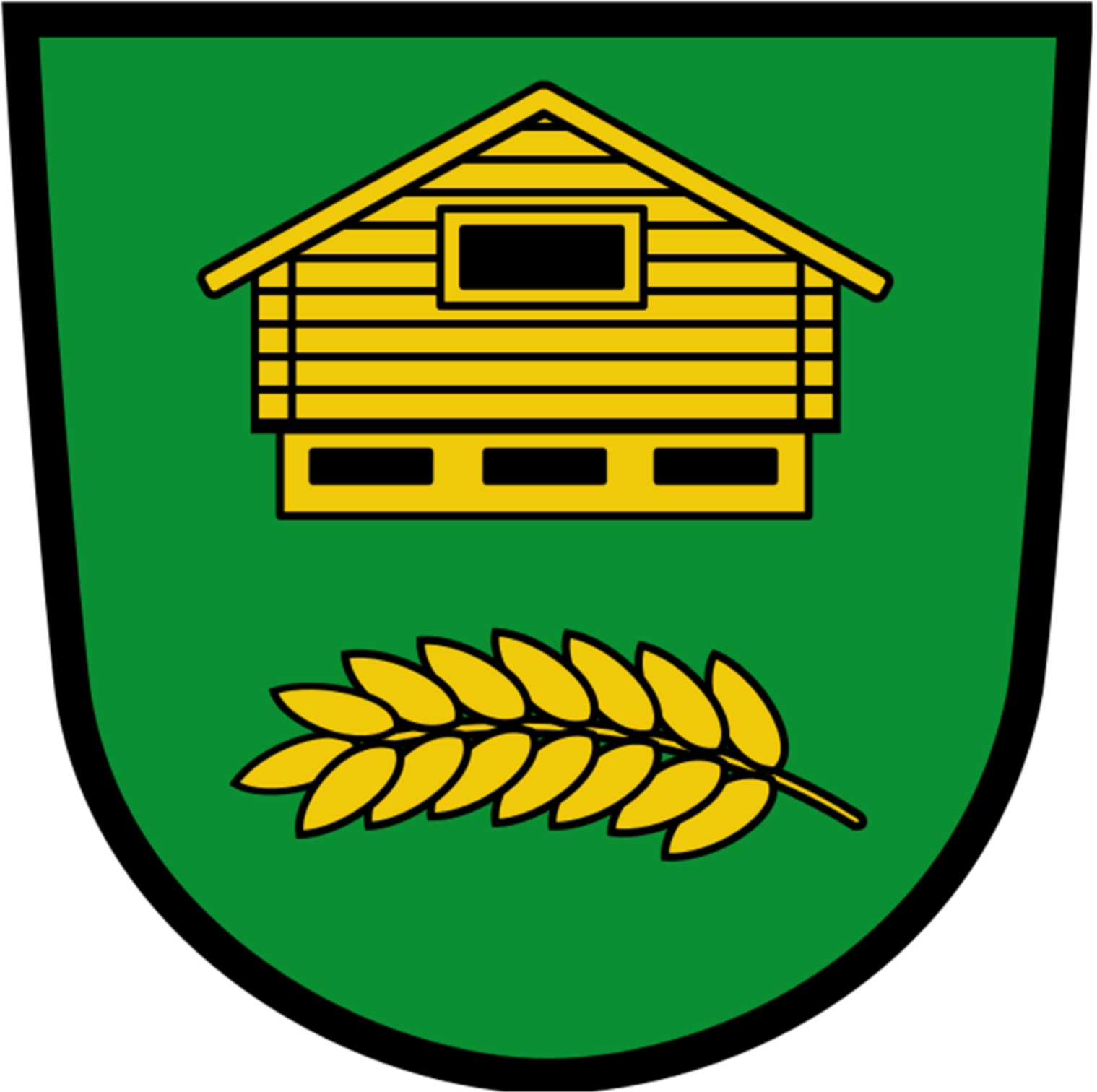 Gemeinde StallVoranschlag 2024Ergebnishaushalt Gesamt 1. Ebene (Anlage 1a)- interne Vergütungen enthaltenVoranschlag 2024	Ergebnishaushalt Gesamt 1. Ebene (Anlage 1a) - interne Vergütungen enthaltenGemeinde StallErgebnishaushalt Gesamt 1. Ebene (Anlage 1a)- bereinigt um interne VergütungenVoranschlag 2024	Ergebnishaushalt Gesamt 1. Ebene (Anlage 1a) - bereinigt um interne VergütungenGemeinde StallFinanzierungshaushalt Gesamt 1. Ebene (Anlage 1b)- interne Vergütungen enthaltenFinanzierungshaushalt Gesamt 1. Ebene (Anlage 1b)- bereinigt um interne VergütungenErgebnishaushalt Bereichsbudget 1. und 2. Ebene (Anlage 1a)Vertretungskörper und allgemeine Verwaltung (Gruppe 0)Vertretungskörper und allgemeine Verwaltung (Gruppe 0)Öffentliche Ordnung und Sicherheit (Gruppe 1)Öffentliche Ordnung und Sicherheit (Gruppe 1)Unterricht, Erziehung, Sport und Wissenschaft (Gruppe 2)Unterricht, Erziehung, Sport und Wissenschaft (Gruppe 2)Kunst, Kultur und Kultus (Gruppe 3)Kunst, Kultur und Kultus (Gruppe 3)Soziale Wohlfahrt und Wohnbauförderung (Gruppe 4)Soziale Wohlfahrt und Wohnbauförderung (Gruppe 4)Gesundheit (Gruppe 5)Gesundheit (Gruppe 5)Straßen- und Wasserbau, Verkehr (Gruppe 6)Straßen- und Wasserbau, Verkehr (Gruppe 6)Wirtschaftsförderung (Gruppe 7)Wirtschaftsförderung (Gruppe 7)Dienstleistungen (Gruppe 8)Dienstleistungen (Gruppe 8)Finanzwirtschaft (Gruppe 9)Finanzwirtschaft (Gruppe 9)Finanzierungshaushalt Bereichsbudget 1. und 2. Ebene(Anlage 1b)Vertretungskörper und allgemeine Verwaltung (Gruppe 0)Vertretungskörper und allgemeine Verwaltung (Gruppe 0)Vertretungskörper und allgemeine Verwaltung (Gruppe 0)Vertretungskörper und allgemeine Verwaltung (Gruppe 0)Öffentliche Ordnung und Sicherheit (Gruppe 1)Öffentliche Ordnung und Sicherheit (Gruppe 1)Öffentliche Ordnung und Sicherheit (Gruppe 1)Öffentliche Ordnung und Sicherheit (Gruppe 1)Unterricht, Erziehung, Sport und Wissenschaft (Gruppe 2)Unterricht, Erziehung, Sport und Wissenschaft (Gruppe 2)Unterricht, Erziehung, Sport und Wissenschaft (Gruppe 2)Unterricht, Erziehung, Sport und Wissenschaft (Gruppe 2)Kunst, Kultur und Kultus (Gruppe 3)Kunst, Kultur und Kultus (Gruppe 3)Kunst, Kultur und Kultus (Gruppe 3)Kunst, Kultur und Kultus (Gruppe 3)Soziale Wohlfahrt und Wohnbauförderung (Gruppe 4)Soziale Wohlfahrt und Wohnbauförderung (Gruppe 4)Soziale Wohlfahrt und Wohnbauförderung (Gruppe 4)Soziale Wohlfahrt und Wohnbauförderung (Gruppe 4)Gesundheit (Gruppe 5)Gesundheit (Gruppe 5)Gesundheit (Gruppe 5)Gesundheit (Gruppe 5)Straßen- und Wasserbau, Verkehr (Gruppe 6)Straßen- und Wasserbau, Verkehr (Gruppe 6)Straßen- und Wasserbau, Verkehr (Gruppe 6)Straßen- und Wasserbau, Verkehr (Gruppe 6)Wirtschaftsförderung (Gruppe 7)Wirtschaftsförderung (Gruppe 7)Wirtschaftsförderung (Gruppe 7)Wirtschaftsförderung (Gruppe 7)Dienstleistungen (Gruppe 8)Dienstleistungen (Gruppe 8)Dienstleistungen (Gruppe 8)Dienstleistungen (Gruppe 8)Finanzwirtschaft (Gruppe 9)Finanzwirtschaft (Gruppe 9)Finanzwirtschaft (Gruppe 9)Finanzwirtschaft (Gruppe 9)Ergebnis- und Finanzierungsvoranschlag DetailnachweisSU 21 / 31Summe Erträge / Einzahlungen operative Gebarung37.900,00	47.700,00	49.905,04	33.800,00	47.700,00	30.496,041/010000/400000	Geringw. Wirtschaftsg.d.Anlagevermögen2221 3221	23300,00	400,00	328,76	300,00	400,00	328,76SA 0 / SA 1	(0) Nettoergebnis (21 - 22) / (1) Geldfluss operative Gebarung (31 – 32)	-4.400,00	-4.100,00	-4.138,78	-4.400,00	-4.100,00	-6.138,78SA00 SA2 SA3 SA4Saldo (00) Nettoergebnis nach Haushaltsrücklagen (Saldo 0 + Saldo 01) Saldo (2) Geldfluss aus der Investiven Gebarung (33 – 34)Saldo (3) Nettofinanzierungssaldo (Saldo 1 + Saldo 2)Saldo (4) Geldfluss aus der Finanzierungstätigkeit (35 – 36)-4.400,00	-4.100,00	-4.100,000,00	0,00	0,00-4.400,00	-4.100,00	-6.138,780,00	0,00	0,00SA5Saldo (5) Geldfluss aus der voranschlagswirksamen Gebarung (Saldo 3 + Saldo 4)-4.400,00	-4.100,00	-6.138,78015000	Pressestelle, Amtsblatt und Öffentlichkeitsarbeit Operative GebarungFinanzierungstätigkeitSA 0 / SA 1	(0) Nettoergebnis (21 - 22) / (1) Geldfluss operative Gebarung (31 – 32)	-6.000,00	-7.600,00	-6.302,96	-6.000,00	-7.600,00	-6.302,96SA00 SA2 SA3 SA4Saldo (00) Nettoergebnis nach Haushaltsrücklagen (Saldo 0 + Saldo 01) Saldo (2) Geldfluss aus der Investiven Gebarung (33 – 34)Saldo (3) Nettofinanzierungssaldo (Saldo 1 + Saldo 2)Saldo (4) Geldfluss aus der Finanzierungstätigkeit (35 – 36)-6.000,00	-7.600,00	-7.600,000,00	0,00	0,00-6.000,00	-7.600,00	-6.302,960,00	0,00	0,00SA5Saldo (5) Geldfluss aus der voranschlagswirksamen Gebarung (Saldo 3 + Saldo 4)-6.000,00	-7.600,00	-6.302,96SA 0 / SA 1	(0) Nettoergebnis (21 - 22) / (1) Geldfluss operative Gebarung (31 – 32)	-6.000,00	-7.600,00	-6.302,96	-6.000,00	-7.600,00	-6.302,96SA00 SA2 SA3 SA4Saldo (00) Nettoergebnis nach Haushaltsrücklagen (Saldo 0 + Saldo 01) Saldo (2) Geldfluss aus der Investiven Gebarung (33 – 34)Saldo (3) Nettofinanzierungssaldo (Saldo 1 + Saldo 2)Saldo (4) Geldfluss aus der Finanzierungstätigkeit (35 – 36)-6.000,00	-7.600,00	-7.600,000,00	0,00	0,00-6.000,00	-7.600,00	-6.302,960,00	0,00	0,00SA5Saldo (5) Geldfluss aus der voranschlagswirksamen Gebarung (Saldo 3 + Saldo 4)-6.000,00	-7.600,00	-6.302,96030000	BauamtOperative GebarungSU 21 / 31Summe Erträge / Einzahlungen operative Gebarung0,00	0,00	0,00	0,00	0,00	0,001/030000/728000	Entgelte für sonstige Leistungen(Flächenwidmungspläne,Fremderstellung)2225 3225	246.000,00	7.600,00	6.302,96	6.000,00	7.600,00	6.302,96SA 0 / SA 1	(0) Nettoergebnis (21 - 22) / (1) Geldfluss operative Gebarung (31 – 32)	-122.800,00	-112.200,00	-98.555,00	-122.800,00	-112.200,00	-98.555,00SA00 SA2 SA3 SA4Saldo (00) Nettoergebnis nach Haushaltsrücklagen (Saldo 0 + Saldo 01) Saldo (2) Geldfluss aus der Investiven Gebarung (33 – 34)Saldo (3) Nettofinanzierungssaldo (Saldo 1 + Saldo 2)Saldo (4) Geldfluss aus der Finanzierungstätigkeit (35 – 36)-122.800,00	-112.200,00	-112.200,000,00	0,00	0,00-122.800,00	-112.200,00	-98.555,000,00	0,00	0,00SA5Saldo (5) Geldfluss aus der voranschlagswirksamen Gebarung (Saldo 3 + Saldo 4)-122.800,00	-112.200,00	-98.555,00SA 0 / SA 1	(0) Nettoergebnis (21 - 22) / (1) Geldfluss operative Gebarung (31 – 32)	-122.800,00	-112.200,00	-98.555,00	-122.800,00	-112.200,00	-98.555,00SA00 SA2 SA3 SA4Saldo (00) Nettoergebnis nach Haushaltsrücklagen (Saldo 0 + Saldo 01) Saldo (2) Geldfluss aus der Investiven Gebarung (33 – 34)Saldo (3) Nettofinanzierungssaldo (Saldo 1 + Saldo 2)Saldo (4) Geldfluss aus der Finanzierungstätigkeit (35 – 36)-122.800,00	-112.200,00	-112.200,000,00	0,00	0,00-122.800,00	-112.200,00	-98.555,000,00	0,00	0,00SA5Saldo (5) Geldfluss aus der voranschlagswirksamen Gebarung (Saldo 3 + Saldo 4)-122.800,00	-112.200,00	-98.555,00SA 0 / SA 1	(0) Nettoergebnis (21 - 22) / (1) Geldfluss operative Gebarung (31 – 32)	-4.400,00	-7.200,00	-3.198,74	-4.400,00	-7.200,00	-3.198,74SA00 SA2 SA3 SA4Saldo (00) Nettoergebnis nach Haushaltsrücklagen (Saldo 0 + Saldo 01) Saldo (2) Geldfluss aus der Investiven Gebarung (33 – 34)Saldo (3) Nettofinanzierungssaldo (Saldo 1 + Saldo 2)Saldo (4) Geldfluss aus der Finanzierungstätigkeit (35 – 36)-4.400,00	-7.200,00	-7.200,000,00	0,00	0,00-4.400,00	-7.200,00	-3.198,740,00	0,00	0,00SA5Saldo (5) Geldfluss aus der voranschlagswirksamen Gebarung (Saldo 3 + Saldo 4)-4.400,00	-7.200,00	-3.198,74SA 0 / SA 1	(0) Nettoergebnis (21 - 22) / (1) Geldfluss operative Gebarung (31 – 32)	-3.400,00	-6.200,00	-3.198,74	-3.400,00	-6.200,00	-3.198,74SA00 SA2 SA3 SA4Saldo (00) Nettoergebnis nach Haushaltsrücklagen (Saldo 0 + Saldo 01) Saldo (2) Geldfluss aus der Investiven Gebarung (33 – 34)Saldo (3) Nettofinanzierungssaldo (Saldo 1 + Saldo 2)Saldo (4) Geldfluss aus der Finanzierungstätigkeit (35 – 36)-3.400,00	-6.200,00	-6.200,000,00	0,00	0,00-3.400,00	-6.200,00	-3.198,740,00	0,00	0,00SA5Saldo (5) Geldfluss aus der voranschlagswirksamen Gebarung (Saldo 3 + Saldo 4)-3.400,00	-6.200,00	-3.198,74SA 0 / SA 1	(0) Nettoergebnis (21 - 22) / (1) Geldfluss operative Gebarung (31 – 32)	-1.000,00	-1.000,00	0,00	-1.000,00	-1.000,00	0,00SA00 SA2 SA3 SA4Saldo (00) Nettoergebnis nach Haushaltsrücklagen (Saldo 0 + Saldo 01) Saldo (2) Geldfluss aus der Investiven Gebarung (33 – 34)Saldo (3) Nettofinanzierungssaldo (Saldo 1 + Saldo 2)Saldo (4) Geldfluss aus der Finanzierungstätigkeit (35 – 36)-1.000,00	-1.000,00	-1.000,000,00	0,00	0,00-1.000,00	-1.000,00	0,000,00	0,00	0,00SA5Saldo (5) Geldfluss aus der voranschlagswirksamen Gebarung (Saldo 3 + Saldo 4)-1.000,00	-1.000,00	0,00FinanzierungstätigkeitSA 0 / SA 1	(0) Nettoergebnis (21 - 22) / (1) Geldfluss operative Gebarung (31 – 32)	-2.000,00	-2.000,00	-462,45	-900,00	-900,00	-726,40SA00 SA2 SA3 SA4Saldo (00) Nettoergebnis nach Haushaltsrücklagen (Saldo 0 + Saldo 01) Saldo (2) Geldfluss aus der Investiven Gebarung (33 – 34)Saldo (3) Nettofinanzierungssaldo (Saldo 1 + Saldo 2)Saldo (4) Geldfluss aus der Finanzierungstätigkeit (35 – 36)-2.000,00	-2.000,00	-2.000,00-500,00	-500,00	0,00-1.400,00	-1.400,00	-726,400,00	0,00	0,00SA5Saldo (5) Geldfluss aus der voranschlagswirksamen Gebarung (Saldo 3 + Saldo 4)-1.400,00	-1.400,00	-726,40164000	Förderung der Brandbekämpfung und Brandverhütung Operative GebarungFinanzierungstätigkeitFinanzierungstätigkeitSA 0 / SA 1	(0) Nettoergebnis (21 - 22) / (1) Geldfluss operative Gebarung (31 – 32)	-188.100,00	-188.700,00	-155.752,84	-174.000,00	-172.600,00	-137.138,08SA00 SA2 SA3 SA4Saldo (00) Nettoergebnis nach Haushaltsrücklagen (Saldo 0 + Saldo 01) Saldo (2) Geldfluss aus der Investiven Gebarung (33 – 34)Saldo (3) Nettofinanzierungssaldo (Saldo 1 + Saldo 2)Saldo (4) Geldfluss aus der Finanzierungstätigkeit (35 – 36)-188.100,00	-188.700,00	-188.700,00-500,00	-30.500,00	10.802,21-174.500,00	-203.100,00	-126.335,870,00	0,00	0,00SA5Saldo (5) Geldfluss aus der voranschlagswirksamen Gebarung (Saldo 3 + Saldo 4)-174.500,00	-203.100,00	-126.335,87SA 0 / SA 1	(0) Nettoergebnis (21 - 22) / (1) Geldfluss operative Gebarung (31 – 32)	-124.300,00	-141.100,00	-112.765,20	-110.200,00	-125.000,00	-94.150,44SA00 SA2 SA3 SA4Saldo (00) Nettoergebnis nach Haushaltsrücklagen (Saldo 0 + Saldo 01) Saldo (2) Geldfluss aus der Investiven Gebarung (33 – 34)Saldo (3) Nettofinanzierungssaldo (Saldo 1 + Saldo 2)Saldo (4) Geldfluss aus der Finanzierungstätigkeit (35 – 36)-124.300,00	-141.100,00	-141.100,00-500,00	-30.500,00	10.802,21-110.700,00	-155.500,00	-83.348,230,00	0,00	0,00SA5Saldo (5) Geldfluss aus der voranschlagswirksamen Gebarung (Saldo 3 + Saldo 4)-110.700,00	-155.500,00	-83.348,23FinanzierungstätigkeitSA 0 / SA 1	(0) Nettoergebnis (21 - 22) / (1) Geldfluss operative Gebarung (31 – 32)	-41.300,00	-45.000,00	-27.115,42	-43.200,00	-46.900,00	-31.217,96SA00 SA2 SA3 SA4Saldo (00) Nettoergebnis nach Haushaltsrücklagen (Saldo 0 + Saldo 01) Saldo (2) Geldfluss aus der Investiven Gebarung (33 – 34)Saldo (3) Nettofinanzierungssaldo (Saldo 1 + Saldo 2)Saldo (4) Geldfluss aus der Finanzierungstätigkeit (35 – 36)-41.300,00	-45.000,00	-45.000,000,00	0,00	0,00-43.200,00	-46.900,00	-31.217,960,00	0,00	0,00SA5Saldo (5) Geldfluss aus der voranschlagswirksamen Gebarung (Saldo 3 + Saldo 4)-43.200,00	-46.900,00	-31.217,96SA 0 / SA 1	(0) Nettoergebnis (21 - 22) / (1) Geldfluss operative Gebarung (31 – 32)	-100,00	-100,00	0,00	-100,00	-100,00	-510,74SA00 SA2 SA3 SA4 SA5Saldo (00) Nettoergebnis nach Haushaltsrücklagen (Saldo 0 + Saldo 01) Saldo (2) Geldfluss aus der Investiven Gebarung (33 – 34)Saldo (3) Nettofinanzierungssaldo (Saldo 1 + Saldo 2)Saldo (4) Geldfluss aus der Finanzierungstätigkeit (35 – 36)Saldo (5) Geldfluss aus der voranschlagswirksamen Gebarung (Saldo 3 + Saldo 4)-100,00	-100,00	-100,000,00	0,00	0,00-100,00	-100,00	-510,740,00	0,00	0,00-100,00	-100,00	-510,74264000	Eislaufplätze und -hallen Operative GebarungSU 21 / 31Summe Erträge / Einzahlungen operative Gebarung0,00	0,00	0,00	0,00	0,00	0,00FinanzierungstätigkeitSA 0 / SA 1	(0) Nettoergebnis (21 - 22) / (1) Geldfluss operative Gebarung (31 – 32)	-6.100,00	-5.600,00	-2.224,40	-7.000,00	-6.500,00	-2.840,06SA00 SA2 SA3 SA4Saldo (00) Nettoergebnis nach Haushaltsrücklagen (Saldo 0 + Saldo 01) Saldo (2) Geldfluss aus der Investiven Gebarung (33 – 34)Saldo (3) Nettofinanzierungssaldo (Saldo 1 + Saldo 2)Saldo (4) Geldfluss aus der Finanzierungstätigkeit (35 – 36)-6.100,00	-5.600,00	-5.600,000,00	0,00	0,00-7.000,00	-6.500,00	-2.840,060,00	0,00	0,00SA5Saldo (5) Geldfluss aus der voranschlagswirksamen Gebarung (Saldo 3 + Saldo 4)-7.000,00	-6.500,00	-2.840,06FinanzierungstätigkeitSA00Investive GebarungSaldo (00) Nettoergebnis nach Haushaltsrücklagen (Saldo 0 + Saldo 01)41.200,00	-45.400,00	-33.707,39FinanzierungstätigkeitSU 35Summe Einzahlungen aus der Finanzierungstätigkeit0,00	0,00	0,001/380000/341000	Darlehen Regionfonds f. Veranstaltungsz. (Laufzeit bis 2027)3611	640,00	0,00	0,00	46.100,00	46.100,00	42.617,13SA 0 / SA 1	(0) Nettoergebnis (21 - 22) / (1) Geldfluss operative Gebarung (31 – 32)	-6.000,00	-7.000,00	-6.076,62	-6.000,00	-7.000,00	-7.047,70SA00 SA2 SA3 SA4Saldo (00) Nettoergebnis nach Haushaltsrücklagen (Saldo 0 + Saldo 01) Saldo (2) Geldfluss aus der Investiven Gebarung (33 – 34)Saldo (3) Nettofinanzierungssaldo (Saldo 1 + Saldo 2)Saldo (4) Geldfluss aus der Finanzierungstätigkeit (35 – 36)-6.000,00	-7.000,00	-7.000,000,00	0,00	0,00-6.000,00	-7.000,00	-7.047,700,00	0,00	0,00SA5Saldo (5) Geldfluss aus der voranschlagswirksamen Gebarung (Saldo 3 + Saldo 4)-6.000,00	-7.000,00	-7.047,70SA 0 / SA 1	(0) Nettoergebnis (21 - 22) / (1) Geldfluss operative Gebarung (31 – 32)	-6.000,00	-7.000,00	-6.076,62	-6.000,00	-7.000,00	-7.047,70SA00 SA2 SA3 SA4Saldo (00) Nettoergebnis nach Haushaltsrücklagen (Saldo 0 + Saldo 01) Saldo (2) Geldfluss aus der Investiven Gebarung (33 – 34)Saldo (3) Nettofinanzierungssaldo (Saldo 1 + Saldo 2)Saldo (4) Geldfluss aus der Finanzierungstätigkeit (35 – 36)-6.000,00	-7.000,00	-7.000,000,00	0,00	0,00-6.000,00	-7.000,00	-7.047,700,00	0,00	0,00SA5Saldo (5) Geldfluss aus der voranschlagswirksamen Gebarung (Saldo 3 + Saldo 4)-6.000,00	-7.000,00	-7.047,70429000	Sonstige Einrichtungen und Maßnahme Operative GebarungSA 0 / SA 1	(0) Nettoergebnis (21 - 22) / (1) Geldfluss operative Gebarung (31 – 32)	-336.800,00	-275.000,00	-276.253,71	-331.300,00	-283.200,00	-271.749,40SA00	Saldo (00) Nettoergebnis nach Haushaltsrücklagen (Saldo 0 + Saldo 01) SA2	Saldo (2) Geldfluss aus der Investiven Gebarung (33 – 34)SA3	Saldo (3) Nettofinanzierungssaldo (Saldo 1 + Saldo 2)SA4	Saldo (4) Geldfluss aus der Finanzierungstätigkeit (35 – 36)-336.800,00	-275.000,00	-275.000,000,00	-4.100,00	-49.787,30-331.300,00	-287.300,00	-321.536,700,00	0,00	0,00SA5	Saldo (5) Geldfluss aus der voranschlagswirksamen Gebarung (Saldo 3 + Saldo 4)	-331.300,00	-287.300,00	-321.536,70SA 0 / SA 1	(0) Nettoergebnis (21 - 22) / (1) Geldfluss operative Gebarung (31 – 32)	-4.500,00	-4.000,00	-4.978,87	-4.000,00	-3.500,00	-3.240,62SA00 SA2 SA3 SA4Saldo (00) Nettoergebnis nach Haushaltsrücklagen (Saldo 0 + Saldo 01) Saldo (2) Geldfluss aus der Investiven Gebarung (33 – 34)Saldo (3) Nettofinanzierungssaldo (Saldo 1 + Saldo 2)Saldo (4) Geldfluss aus der Finanzierungstätigkeit (35 – 36)-4.500,00	-4.000,00	-4.000,000,00	0,00	0,00-4.000,00	-3.500,00	-3.240,620,00	0,00	0,00SA5Saldo (5) Geldfluss aus der voranschlagswirksamen Gebarung (Saldo 3 + Saldo 4)-4.000,00	-3.500,00	-3.240,62SA 0 / SA 1	(0) Nettoergebnis (21 - 22) / (1) Geldfluss operative Gebarung (31 – 32)	-4.500,00	-4.500,00	-4.355,87	-4.000,00	-4.000,00	-1.937,62SA00 SA2 SA3 SA4Saldo (00) Nettoergebnis nach Haushaltsrücklagen (Saldo 0 + Saldo 01) Saldo (2) Geldfluss aus der Investiven Gebarung (33 – 34)Saldo (3) Nettofinanzierungssaldo (Saldo 1 + Saldo 2)Saldo (4) Geldfluss aus der Finanzierungstätigkeit (35 – 36)-4.500,00	-4.500,00	-4.500,000,00	0,00	0,00-4.000,00	-4.000,00	-1.937,620,00	0,00	0,00SA5Saldo (5) Geldfluss aus der voranschlagswirksamen Gebarung (Saldo 3 + Saldo 4)-4.000,00	-4.000,00	-1.937,62FinanzierungstätigkeitFinanzierungstätigkeitSU 35Summe Einzahlungen aus der Finanzierungstätigkeit0,00	0,00	0,00SA 0 / SA 1	(0) Nettoergebnis (21 - 22) / (1) Geldfluss operative Gebarung (31 – 32)	-6.800,00	-8.800,00	-13.466,84	-7.200,00	-9.200,00	-14.019,93SA00 SA2 SA3 SA4Saldo (00) Nettoergebnis nach Haushaltsrücklagen (Saldo 0 + Saldo 01) Saldo (2) Geldfluss aus der Investiven Gebarung (33 – 34)Saldo (3) Nettofinanzierungssaldo (Saldo 1 + Saldo 2)Saldo (4) Geldfluss aus der Finanzierungstätigkeit (35 – 36)-6.800,00	-8.800,00	-8.800,000,00	0,00	0,00-7.200,00	-9.200,00	-14.019,930,00	0,00	0,00SA5Saldo (5) Geldfluss aus der voranschlagswirksamen Gebarung (Saldo 3 + Saldo 4)-7.200,00	-9.200,00	-14.019,93FinanzierungstätigkeitSA 0 / SA 1	(0) Nettoergebnis (21 - 22) / (1) Geldfluss operative Gebarung (31 – 32)	-2.300,00	-2.300,00	0,00	-2.300,00	-2.300,00	0,00SA00 SA2 SA3 SA4Saldo (00) Nettoergebnis nach Haushaltsrücklagen (Saldo 0 + Saldo 01) Saldo (2) Geldfluss aus der Investiven Gebarung (33 – 34)Saldo (3) Nettofinanzierungssaldo (Saldo 1 + Saldo 2)Saldo (4) Geldfluss aus der Finanzierungstätigkeit (35 – 36)-2.300,00	-2.300,00	-2.300,000,00	0,00	0,00-2.300,00	-2.300,00	0,000,00	0,00	0,00SA5Saldo (5) Geldfluss aus der voranschlagswirksamen Gebarung (Saldo 3 + Saldo 4)-2.300,00	-2.300,00	0,00529000	Sonstige Einrichtungen und Maßnahme Operative GebarungSA 0 / SA 1	(0) Nettoergebnis (21 - 22) / (1) Geldfluss operative Gebarung (31 – 32)	-297.200,00	-250.400,00	-237.112,68	-297.200,00	-250.400,00	-237.112,68SA00 SA2 SA3 SA4Saldo (00) Nettoergebnis nach Haushaltsrücklagen (Saldo 0 + Saldo 01) Saldo (2) Geldfluss aus der Investiven Gebarung (33 – 34)Saldo (3) Nettofinanzierungssaldo (Saldo 1 + Saldo 2)Saldo (4) Geldfluss aus der Finanzierungstätigkeit (35 – 36)-297.200,00	-250.400,00	-250.400,000,00	0,00	0,00-297.200,00	-250.400,00	-237.112,680,00	0,00	0,00SA5Saldo (5) Geldfluss aus der voranschlagswirksamen Gebarung (Saldo 3 + Saldo 4)-297.200,00	-250.400,00	-237.112,68SA 0 / SA 1	(0) Nettoergebnis (21 - 22) / (1) Geldfluss operative Gebarung (31 – 32)	-297.200,00	-250.400,00	-237.112,68	-297.200,00	-250.400,00	-237.112,68SA00 SA2 SA3 SA4Saldo (00) Nettoergebnis nach Haushaltsrücklagen (Saldo 0 + Saldo 01) Saldo (2) Geldfluss aus der Investiven Gebarung (33 – 34)Saldo (3) Nettofinanzierungssaldo (Saldo 1 + Saldo 2)Saldo (4) Geldfluss aus der Finanzierungstätigkeit (35 – 36)-297.200,00	-250.400,00	-250.400,000,00	0,00	0,00-297.200,00	-250.400,00	-237.112,680,00	0,00	0,00SA5Saldo (5) Geldfluss aus der voranschlagswirksamen Gebarung (Saldo 3 + Saldo 4)-297.200,00	-250.400,00	-237.112,68FinanzierungstätigkeitSA 0 / SA 1	(0) Nettoergebnis (21 - 22) / (1) Geldfluss operative Gebarung (31 – 32)	-3.600,00	-8.400,00	-4.263,74	-3.600,00	-8.400,00	-4.288,74SA00 SA2 SA3 SA4Saldo (00) Nettoergebnis nach Haushaltsrücklagen (Saldo 0 + Saldo 01) Saldo (2) Geldfluss aus der Investiven Gebarung (33 – 34)Saldo (3) Nettofinanzierungssaldo (Saldo 1 + Saldo 2)Saldo (4) Geldfluss aus der Finanzierungstätigkeit (35 – 36)-3.600,00	-8.400,00	-8.400,00-500,00	-100,00	0,00-4.100,00	-8.500,00	-4.288,740,00	0,00	0,00SA5Saldo (5) Geldfluss aus der voranschlagswirksamen Gebarung (Saldo 3 + Saldo 4)-4.100,00	-8.500,00	-4.288,74SA 0 / SA 1	(0) Nettoergebnis (21 - 22) / (1) Geldfluss operative Gebarung (31 – 32)	-1.000,00	-1.600,00	-596,00	-1.000,00	-1.600,00	-596,00SA00 SA2 SA3 SA4Saldo (00) Nettoergebnis nach Haushaltsrücklagen (Saldo 0 + Saldo 01) Saldo (2) Geldfluss aus der Investiven Gebarung (33 – 34)Saldo (3) Nettofinanzierungssaldo (Saldo 1 + Saldo 2)Saldo (4) Geldfluss aus der Finanzierungstätigkeit (35 – 36)-1.000,00	-1.600,00	-1.600,000,00	0,00	0,00-1.000,00	-1.600,00	-596,000,00	0,00	0,00SA5Saldo (5) Geldfluss aus der voranschlagswirksamen Gebarung (Saldo 3 + Saldo 4)-1.000,00	-1.600,00	-596,00SA 0 / SA 1	(0) Nettoergebnis (21 - 22) / (1) Geldfluss operative Gebarung (31 – 32)	-6.400,00	-13.900,00	-7.850,40	-6.400,00	-13.900,00	-1.241,40SA00 SA2 SA3 SA4Saldo (00) Nettoergebnis nach Haushaltsrücklagen (Saldo 0 + Saldo 01) Saldo (2) Geldfluss aus der Investiven Gebarung (33 – 34)Saldo (3) Nettofinanzierungssaldo (Saldo 1 + Saldo 2)Saldo (4) Geldfluss aus der Finanzierungstätigkeit (35 – 36)-6.400,00	-13.900,00	-13.900,000,00	0,00	-8.758,00-6.400,00	-13.900,00	-9.999,400,00	0,00	0,00SA5Saldo (5) Geldfluss aus der voranschlagswirksamen Gebarung (Saldo 3 + Saldo 4)-6.400,00	-13.900,00	-9.999,40SA 0 / SA 1	(0) Nettoergebnis (21 - 22) / (1) Geldfluss operative Gebarung (31 – 32)	-6.400,00	-13.900,00	-7.850,40	-6.400,00	-13.900,00	-1.241,40SA00 SA2 SA3 SA4Saldo (00) Nettoergebnis nach Haushaltsrücklagen (Saldo 0 + Saldo 01) Saldo (2) Geldfluss aus der Investiven Gebarung (33 – 34)Saldo (3) Nettofinanzierungssaldo (Saldo 1 + Saldo 2)Saldo (4) Geldfluss aus der Finanzierungstätigkeit (35 – 36)-6.400,00	-13.900,00	-13.900,000,00	0,00	-8.758,00-6.400,00	-13.900,00	-9.999,400,00	0,00	0,00SA5Saldo (5) Geldfluss aus der voranschlagswirksamen Gebarung (Saldo 3 + Saldo 4)-6.400,00	-13.900,00	-9.999,40FinanzierungstätigkeitFinanzierungstätigkeitSU 35Summe Einzahlungen aus der Finanzierungstätigkeit0,00	0,00	0,00SA 0 / SA 1	(0) Nettoergebnis (21 - 22) / (1) Geldfluss operative Gebarung (31 – 32)	-35.100,00	-39.500,00	-30.069,77	-32.500,00	-37.700,00	-28.431,60SA00 SA2 SA3 SA4Saldo (00) Nettoergebnis nach Haushaltsrücklagen (Saldo 0 + Saldo 01) Saldo (2) Geldfluss aus der Investiven Gebarung (33 – 34)Saldo (3) Nettofinanzierungssaldo (Saldo 1 + Saldo 2)Saldo (4) Geldfluss aus der Finanzierungstätigkeit (35 – 36)-35.100,00	-39.500,00	-39.500,000,00	-4.600,00	0,00-32.500,00	-42.300,00	-28.431,600,00	0,00	0,00SA5Saldo (5) Geldfluss aus der voranschlagswirksamen Gebarung (Saldo 3 + Saldo 4)-32.500,00	-42.300,00	-28.431,60817000	Friedhöfe (einschließlich Einsegnungshallen und Krematorien) Operative GebarungSA 0 / SA 1	(0) Nettoergebnis (21 - 22) / (1) Geldfluss operative Gebarung (31 – 32)	-27.100,00	-25.100,00	-18.372,76	-30.400,00	-28.400,00	-49.242,13SA00 SA2 SA3 SA4Saldo (00) Nettoergebnis nach Haushaltsrücklagen (Saldo 0 + Saldo 01) Saldo (2) Geldfluss aus der Investiven Gebarung (33 – 34)Saldo (3) Nettofinanzierungssaldo (Saldo 1 + Saldo 2)Saldo (4) Geldfluss aus der Finanzierungstätigkeit (35 – 36)-27.100,00	-25.100,00	-25.100,00-49.000,00	-16.000,00	0,00-79.400,00	-44.400,00	-49.242,130,00	0,00	0,00SA5Saldo (5) Geldfluss aus der voranschlagswirksamen Gebarung (Saldo 3 + Saldo 4)-79.400,00	-44.400,00	-49.242,13SA 0 / SA 1	(0) Nettoergebnis (21 - 22) / (1) Geldfluss operative Gebarung (31 – 32)	-25.700,00	-23.600,00	-17.518,48	-29.000,00	-26.900,00	-21.327,85SA00 SA2 SA3 SA4Saldo (00) Nettoergebnis nach Haushaltsrücklagen (Saldo 0 + Saldo 01) Saldo (2) Geldfluss aus der Investiven Gebarung (33 – 34)Saldo (3) Nettofinanzierungssaldo (Saldo 1 + Saldo 2)Saldo (4) Geldfluss aus der Finanzierungstätigkeit (35 – 36)-25.700,00	-23.600,00	-23.600,000,00	0,00	0,00-29.000,00	-26.900,00	-21.327,850,00	0,00	0,00SA5Saldo (5) Geldfluss aus der voranschlagswirksamen Gebarung (Saldo 3 + Saldo 4)-29.000,00	-26.900,00	-21.327,85SA 0 / SA 1	(0) Nettoergebnis (21 - 22) / (1) Geldfluss operative Gebarung (31 – 32)	-1.400,00	-1.500,00	-854,28	-1.400,00	-1.500,00	-27.914,28SA00 SA2 SA3 SA4Saldo (00) Nettoergebnis nach Haushaltsrücklagen (Saldo 0 + Saldo 01) Saldo (2) Geldfluss aus der Investiven Gebarung (33 – 34)Saldo (3) Nettofinanzierungssaldo (Saldo 1 + Saldo 2)Saldo (4) Geldfluss aus der Finanzierungstätigkeit (35 – 36)-1.400,00	-1.500,00	-1.500,00-49.000,00	-16.000,00	0,00-50.400,00	-17.500,00	-27.914,280,00	0,00	0,00SA5Saldo (5) Geldfluss aus der voranschlagswirksamen Gebarung (Saldo 3 + Saldo 4)-50.400,00	-17.500,00	-27.914,28Investitionszuschüssen (Kapitaltransfers)FinanzierungstätigkeitSA 0 / SA 1	(0) Nettoergebnis (21 - 22) / (1) Geldfluss operative Gebarung (31 – 32)	-5.000,00	-7.900,00	-6.935,31	-5.000,00	-7.900,00	-7.687,90SA00 SA2 SA3 SA4Saldo (00) Nettoergebnis nach Haushaltsrücklagen (Saldo 0 + Saldo 01) Saldo (2) Geldfluss aus der Investiven Gebarung (33 – 34)Saldo (3) Nettofinanzierungssaldo (Saldo 1 + Saldo 2)Saldo (4) Geldfluss aus der Finanzierungstätigkeit (35 – 36)-5.000,00	-7.900,00	-7.900,00-25.000,00	0,00	0,00-30.000,00	-7.900,00	-7.687,900,00	0,00	0,00SA5Saldo (5) Geldfluss aus der voranschlagswirksamen Gebarung (Saldo 3 + Saldo 4)-30.000,00	-7.900,00	-7.687,90FinanzierungstätigkeitSA5Saldo (5) Geldfluss aus der voranschlagswirksamen Gebarung (Saldo 3 + Saldo 4)-22.900,00	-1.100,00	2.024,09846030	Liegenschaft Stall 41 (ehem. Kindergarten Stall) Operative GebarungFinanzierungstätigkeitSA5Saldo (5) Geldfluss aus der voranschlagswirksamen Gebarung (Saldo 3 + Saldo 4)-135.600,00	-33.500,00	-33.488,15FinanzierungstätigkeitFinanzierungstätigkeitSA 0 / SA 1	(0) Nettoergebnis (21 - 22) / (1) Geldfluss operative Gebarung (31 – 32)	1.856.700,00	1.843.500,00	1.869.126,61	1.856.700,00	1.843.500,00	1.867.246,13SA00 SA2 SA3 SA4Saldo (00) Nettoergebnis nach Haushaltsrücklagen (Saldo 0 + Saldo 01) Saldo (2) Geldfluss aus der Investiven Gebarung (33 – 34)Saldo (3) Nettofinanzierungssaldo (Saldo 1 + Saldo 2)Saldo (4) Geldfluss aus der Finanzierungstätigkeit (35 – 36)1.856.700,00	1.843.500,00	1.843.500,000,00	0,00	0,001.856.700,00	1.843.500,00	1.867.246,130,00	0,00	0,00SA5Saldo (5) Geldfluss aus der voranschlagswirksamen Gebarung (Saldo 3 + Saldo 4)1.856.700,00	1.843.500,00	1.867.246,13SA 0 / SA 1	(0) Nettoergebnis (21 - 22) / (1) Geldfluss operative Gebarung (31 – 32)	323.200,00	293.500,00	321.191,04	323.200,00	293.500,00	319.310,56SA00 SA2 SA3 SA4Saldo (00) Nettoergebnis nach Haushaltsrücklagen (Saldo 0 + Saldo 01) Saldo (2) Geldfluss aus der Investiven Gebarung (33 – 34)Saldo (3) Nettofinanzierungssaldo (Saldo 1 + Saldo 2)Saldo (4) Geldfluss aus der Finanzierungstätigkeit (35 – 36)323.200,00	293.500,00	293.500,000,00	0,00	0,00323.200,00	293.500,00	319.310,560,00	0,00	0,00SA5Saldo (5) Geldfluss aus der voranschlagswirksamen Gebarung (Saldo 3 + Saldo 4)323.200,00	293.500,00	319.310,56SA 0 / SA 1	(0) Nettoergebnis (21 - 22) / (1) Geldfluss operative Gebarung (31 – 32)	1.533.500,00	1.550.000,00	1.547.935,57	1.533.500,00	1.550.000,00	1.547.935,57SA00 SA2 SA3 SA4Saldo (00) Nettoergebnis nach Haushaltsrücklagen (Saldo 0 + Saldo 01) Saldo (2) Geldfluss aus der Investiven Gebarung (33 – 34)Saldo (3) Nettofinanzierungssaldo (Saldo 1 + Saldo 2)Saldo (4) Geldfluss aus der Finanzierungstätigkeit (35 – 36)1.533.500,00	1.550.000,00	1.550.000,000,00	0,00	0,001.533.500,00	1.550.000,00	1.547.935,570,00	0,00	0,00SA5Saldo (5) Geldfluss aus der voranschlagswirksamen Gebarung (Saldo 3 + Saldo 4)1.533.500,00	1.550.000,00	1.547.935,57SA 0 / SA 1	(0) Nettoergebnis (21 - 22) / (1) Geldfluss operative Gebarung (31 – 32)	654.000,00	500.600,00	489.008,73	654.000,00	500.600,00	491.378,18SA00 SA2 SA3 SA4Saldo (00) Nettoergebnis nach Haushaltsrücklagen (Saldo 0 + Saldo 01) Saldo (2) Geldfluss aus der Investiven Gebarung (33 – 34)Saldo (3) Nettofinanzierungssaldo (Saldo 1 + Saldo 2)Saldo (4) Geldfluss aus der Finanzierungstätigkeit (35 – 36)654.000,00	500.600,00	500.600,000,00	0,00	0,00654.000,00	500.600,00	491.378,180,00	0,00	0,00SA5Saldo (5) Geldfluss aus der voranschlagswirksamen Gebarung (Saldo 3 + Saldo 4)654.000,00	500.600,00	491.378,18SA 0 / SA 1	(0) Nettoergebnis (21 - 22) / (1) Geldfluss operative Gebarung (31 – 32)	358.500,00	304.500,00	304.500,00	358.500,00	304.500,00	304.500,00SA00 SA2 SA3 SA4Saldo (00) Nettoergebnis nach Haushaltsrücklagen (Saldo 0 + Saldo 01) Saldo (2) Geldfluss aus der Investiven Gebarung (33 – 34)Saldo (3) Nettofinanzierungssaldo (Saldo 1 + Saldo 2)Saldo (4) Geldfluss aus der Finanzierungstätigkeit (35 – 36)358.500,00	304.500,00	304.500,000,00	0,00	0,00358.500,00	304.500,00	304.500,000,00	0,00	0,00SA5Saldo (5) Geldfluss aus der voranschlagswirksamen Gebarung (Saldo 3 + Saldo 4)358.500,00	304.500,00	304.500,00940000	Bedarfszuweisungen Operative GebarungSA 0 / SA 1	(0) Nettoergebnis (21 - 22) / (1) Geldfluss operative Gebarung (31 – 32)	248.400,00	141.100,00	133.472,00	248.400,00	141.100,00	135.874,00SA00 SA2 SA3 SA4Saldo (00) Nettoergebnis nach Haushaltsrücklagen (Saldo 0 + Saldo 01) Saldo (2) Geldfluss aus der Investiven Gebarung (33 – 34)Saldo (3) Nettofinanzierungssaldo (Saldo 1 + Saldo 2)Saldo (4) Geldfluss aus der Finanzierungstätigkeit (35 – 36)248.400,00	141.100,00	141.100,000,00	0,00	0,00248.400,00	141.100,00	135.874,000,00	0,00	0,00SA5Saldo (5) Geldfluss aus der voranschlagswirksamen Gebarung (Saldo 3 + Saldo 4)248.400,00	141.100,00	135.874,00941000	Sonstige Finanzzuweisungen nach dem FAG Operative GebarungNachweis der Investitionstätigkeit1839001	Kommunale Infrastruktur - öffentliche WC-Anlage (2023 bis 2024)Geplante Gesamtkosten:	250.000,00Querschnitt (Anlage 5b)HaushaltMittelverwendung (Aufwendungen)HaushaltEntsprechend den Bestimmungen des Artikel 15 Abs. 1 Österreichischer Stabilitätspakt sind die Daten bzw. Grobplanungen der Gemeinden landesweise im Wege der Länder vorzulegen, das ausgewiesene Einzelergebnis der Gemeinde zum Finanzierungssaldo gemäß Pos. 60 hat nur bedingte Aussagekraft für das Gesamtergebnis der Haushaltskoordinierung.Quasi-Kapitalgesellschaften außerhalb des Sektors Staat gemäß ESVG (Ansatz 85-89).Mittelaufbringung und -verwendung sowie Vermögensbildung bereinigt näherungsweise im Sinne der Einnahmen und Ausgaben gemäß ESVG.Personaldaten iSd ÖStp (Anlage 4)Nachweis über Transferzahlungen (Anlage 6a)Transferzahlungen von/an Länder, Landesfonds, LandeskammernTransferzahlungen von/an Gemeinden, Gemeindeverbände, GemeindefondsGesamtsumme Transferzahlungen von/an Gemeinden, Gemeindeverbände, Gemeindefonds	0,00	0,00Summe Kapitaltransfers	0,00	0,00Summe Transfers0,000,00Transferzahlungen von/an Gemeinden, Gemeindeverbände, GemeindefondsGesamtsumme Transferzahlungen von/an Gemeinden, Gemeindeverbände, Gemeindefonds	0,00	0,00Summe Kapitaltransfers	0,00	0,00Summe Transfers0,000,00Transferzahlungen von/an SozialversicherungsträgerGesamtsumme Transferzahlungen von/an Sozialversicherungsträger	0,00	0,00Summe Kapitaltransfers	0,00	0,00Summe Transfers0,000,00Transferzahlungen von/an sonst. Träger des öffentlichen RechtsGesamtsumme Transferzahlungen von/an sonst. Träger des öffentlichen Rechts	0,00	0,00Summe Kapitaltransfers	0,00	0,00Summe Transfers0,000,00Gesamtsumme	3.474.000,00	3.800,00Nachweis über Haushaltsrücklagen und Zahlungsmittelreserven (Anlage 6b)Voranschlag 2024	Nachweis über Haushaltsrücklagen und Zahlungsmittelreserven (Anlage 6b)Gemeinde StallEinzelnachweis über Finanzschulden und Schuldendienst(Anlage 6c)Darlehen für Investitionszweckevon Trägern des öffentlichen Rechtsvon Bund, Budesfonds, Bundeskammernvon Ländern, Landesfonds, Landeskammern6281851000LAND/ATLandesdarlehen für Ortskanal BA 01, Errichtung des Ortskanales BA 0115.12.20011,000%	EUR	01.01.2027 -17	A10032516.02.2006/18W-361/6/2007ABWASSERENTSORGUN Gnieder verzin 31.12.20366281851000LAND/ATLandesdarlehen für Ortskanal BA 02, Errichtung des Ortskanales BA 0206.08.20051,000%	EUR	01.01.2030 -18	K-WWF-361/11/0808.06.2005/18W-361/11/2008ABWASSERENTSORGUN Gnieder verzin 31.12.20396281851000LAND/ATLandesdarlehen für Ortskanal BA 02., Errichtung des Ortskanales BA 02.106.08.20051,000%	EUR	01.01.2031 -19	K-WWF-361/5/0924.07.2009/K-WWF-361/5/2009ABWASSERENTSORGUN Gnieder verzin 31.12.20406281851000LAND/ATLandesdarlehen für Ortskanal BA 03, Landesdarlehen, Errichtung des Ortk1,000%	EUR	01.01.2033 -35	K-WWF 361/16/0507.02.2013/263/6/8/07-Gr/StABWASSERENTSORGUN Gnieder verzin 31.12.2042von Gemeinden, Gemeindeverbänden, Gemeindefondsvon Sozialversicherungsträgernvon sonstigen Trägern des öfftenlichen Rechtsvon Beteiligungen der Gebietskörperschaft (ohne Finanzunternehmungen)von Unternehmen (ohne Beteiligungen und ohne Finanzunternehmungen)von Finanzunternehmenvon Finanzunternehmen im Inland6274851000Anadi Bank/ATKommunaldarlehen BA02, Err. ABA BA 0209.04.20040,950%	EUR	01.01.2009 -8	78990601728.05.2004/SP 93-39/1-2004ABWASSERENTSORGUN Gnormal verzin 31.12.20256274851000Anadi Bank/ATKommunaldarlehen BA2.1, Err. ABA BA 02.110.07.20042,239%	EUR	01.01.2009 -9	78992601822.12.2004/3-Gem-93-43/1-2004ABWASSERENTSORGUN Gnieder verzin 31.12.20306274851000Anadi Bank/ATKommunaldarlehen BA 3.1, Abwasserbeseitigung BA 3.119.09.20080,750%	EUR	01.01.2009 -15	0078943501410.11.2008/3-SP 93-71/1-2008ABWASSERENTSORGUN Gnormal verzin 31.12.203462811762811862811962813562748627496274156275851000BA-CA/ATKommunaldarlehen BA03, Err. ABA BA 0318.11.20050,950%	EUR	01.01.2007 -11	53692 383 06925.01.2006/3-Gem-93-52/1-2005ABWASSERENTSORGUN Gnormal verzin 31.12.20326280851000KTNSP/ATBankdarlehen BA01, Err. ABA BA 0105.06.20003,000%	EUR	01.01.2014 -5	440740070631.08.2000/3-Gem-93/9/2/00ABWASSERENTSORGUN Gnormal verzin 31.12.2027628036850000KTNSP/AT4407400714Bankdarlehen, Darlehen zur Erhaltung der Wasserleitungen02.01.2014/SP93-137/1-201423.12.2013Gemeindebetrieb-3,000%	EUR	01.01.2014 -normal verzin 31.12.2026von Finanzunternehmen im Auslandvon SonstigenZwischensummeFinanzschulden für den laufenden Aufwandvon Trägern des öffentlichen Rechtsvon Bund, Budesfonds, Bundeskammernvon Ländern, Landesfonds, Landeskammernvon Gemeinden, Gemeindeverbänden, Gemeindefondsvon Sozialversicherungsträgernvon sonstigen Trägern des öfftenlichen Rechtsvon Beteiligungen der Gebietskörperschaft (ohne Finanzunternehmungen)von Unternehmen (ohne Beteiligungen und ohne Finanzunternehmungen)von Finanzunternehmenvon Finanzunternehmen im Inlandvon Finanzunternehmen im AuslandWASSERVERSORGUNG11536von SonstigenZwischensummeSUMME (1 und 2)Davon ohne Quasi-KG *)Davon Quasi-KG *)*) Quasi-Kapitalgesellschaften außerhalb des Sektors Staat gemäß ESVG (Ansatz 85-89).Nachweis über haushaltsinterne Vergütungen (Anlage 6f)Voranschlag 2024	Nachweis über haushaltsinterne Vergütungen (Anlage 6f)Gemeinde StallVoranschlag 2024	InhaltsverzeichnisGemeinde Stall371115194183203215219225229233241Ergebnishaushalt Gesamt 1. Ebene (Anlage 1a) - interne Vergütungen enthalten Ergebnishaushalt Gesamt 1. Ebene (Anlage 1a) - bereinigt um interne Vergütungen Finanzierungshaushalt Gesamt 1. Ebene (Anlage 1b) - interne Vergütungen enthalten Finanzierungshaushalt Gesamt 1. Ebene (Anlage 1b) - bereinigt um interne Vergütungen Ergebnishaushalt Bereichsbudget 1. und 2. Ebene (Anlage 1a)Finanzierungshaushalt Bereichsbudget 1. und 2. Ebene (Anlage 1b) Ergebnis- und Finanzierungsvoranschlag DetailnachweisNachweis der Investitionstätigkeit Querschnitt (Anlage 5b) Personaldaten iSd ÖStp (Anlage 4)Nachweis über Transferzahlungen (Anlage 6a)Nachweis über Haushaltsrücklagen und Zahlungsmittelreserven (Anlage 6b) Einzelnachweis über Finanzschulden und Schuldendienst (Anlage 6c) Nachweis über haushaltsinterne Vergütungen (Anlage 6f)MVAGMittelverwendungs- und -aufbringungsgruppen (1. Ebene)VA 2024VA 2023RA 2022211Erträge aus der operativen Verwaltungstätigkeit2.578.300,002.626.900,002.630.820,86212Erträge aus Transfers1.453.600,001.136.200,00952.445,57213Finanzerträge1.000,001.300,00558,0921Summe Erträge4.032.900,003.764.400,003.583.824,52221Personalaufwand787.100,00685.200,00715.623,76222Sachaufwand1.449.200,001.645.400,001.295.388,15223Transferaufwand1.848.700,001.561.400,001.526.901,41224Finanzaufwand32.500,0045.000,0043.959,6522Summe Aufwendungen4.117.500,003.937.000,003.581.872,97SA0Saldo (0) Nettoergebnis (21 - 22)-84.600,00-172.600,001.951,55230Entnahmen von Haushaltsrücklagen110.000,000,0034,30240Zuweisungen an Haushaltsrücklagen0,000,00390,32SA01Saldo (01) Haushaltsrücklagen (230 - 240)110.000,000,00-356,02SA00Saldo (00) Nettoergebnis nach Haushaltsrücklagen (Saldo 0 + Saldo 01)25.400,00-172.600,001.595,53MVAGMittelverwendungs- und -aufbringungsgruppen (1. Ebene)VA 2024VA 2023RA 2022211Erträge aus der operativen Verwaltungstätigkeit2.296.700,002.314.300,002.356.466,26212Erträge aus Transfers1.453.600,001.136.200,00952.445,57213Finanzerträge1.000,001.300,00558,0921Summe Erträge3.751.300,003.451.800,003.309.469,92221Personalaufwand787.100,00685.200,00715.623,76222Sachaufwand1.167.600,001.332.800,001.021.033,55223Transferaufwand1.848.700,001.561.400,001.526.901,41224Finanzaufwand32.500,0045.000,0043.959,6522Summe Aufwendungen3.835.900,003.624.400,003.307.518,37SA0Saldo (0) Nettoergebnis (21 - 22)-84.600,00-172.600,001.951,55230Entnahmen von Haushaltsrücklagen110.000,000,0034,30240Zuweisungen an Haushaltsrücklagen0,000,00390,32SA01Saldo (01) Haushaltsrücklagen (230 - 240)110.000,000,00-356,02SA00Saldo (00) Nettoergebnis nach Haushaltsrücklagen (Saldo 0 + Saldo 01)25.400,00-172.600,001.595,53MVAGMittelverwendungs- und -aufbringungsgruppen (1. Ebene)VA 2024VA 2023RA 2022OPERATIVE GEBARUNGOPERATIVE GEBARUNGOPERATIVE GEBARUNGOPERATIVE GEBARUNGOPERATIVE GEBARUNG311Einzahlungen aus operativer Verwaltungstätigkeit2.572.700,002.626.900,002.629.241,64312Einzahlungen aus Transfers1.081.500,00894.800,00711.280,12313Einzahlungen aus Finanzerträgen1.000,001.300,00536,0331Summe Einzahlungen operative Gebarung3.655.200,003.523.000,003.341.057,79321Auszahlungen aus Personalaufwand766.800,00674.900,00693.727,63322Auszahlungen aus Sachaufwand967.400,001.181.100,00900.424,12323Auszahlungen aus Transfers1.848.700,001.561.400,001.549.093,00324Auszahlungen aus Finanzaufwand32.500,0045.000,0043.894,9532Summe Auszahlungen operative Gebarung3.615.400,003.462.400,003.187.139,70SA1Saldo (1) Geldfluss aus der operativen Gebarung (31 – 32)39.800,0060.600,00153.918,09INVESTIVE GEBARUNGINVESTIVE GEBARUNGINVESTIVE GEBARUNGINVESTIVE GEBARUNGINVESTIVE GEBARUNG331Einzahlungen aus der Investitionstätigkeit0,000,00350,00332Einzahlungen aus der Rückzahlung von Darlehen sowie gewährten Vorschüssen0,000,000,00333Einzahlungen aus Kapitaltransfers1.047.000,00622.900,00439.701,7633Summe Einzahlungen investive Gebarung1.047.000,00622.900,00440.051,76341Auszahlungen aus der Investitionstätigkeit1.208.000,00799.500,00327.143,71342Auszahlungen aus der Gewährung von Darlehen sowie gewährten Vorschüssen0,000,000,00343Auszahlungen aus Kapitaltransfers0,000,008.758,0034Summe Auszahlungen investive Gebarung1.208.000,00799.500,00335.901,71SA2Saldo (2) Geldfluss aus der investiven Gebarung (33 – 34)-161.000,00-176.600,00104.150,05SA3Saldo (3) Nettofinanzierungssaldo (Saldo 1 + Saldo 2)-121.200,00-116.000,00258.068,14MVAGMittelverwendungs- und -aufbringungsgruppen (1. Ebene)VA 2024VA 2023RA 2022FINANZIERUNGSTÄTIGKEITFINANZIERUNGSTÄTIGKEITFINANZIERUNGSTÄTIGKEITFINANZIERUNGSTÄTIGKEITFINANZIERUNGSTÄTIGKEIT351Einzahlungen aus der Aufnahme von Finanzschulden13.300,0013.800,0015.547,05353Einzahlungen infolge eines Kapitaltausches bei derivativen Finanzinstrumenten mit Grundgeschäft0,000,000,00355Einzahlungen aus dem Abgang von Finanzinstrumenten0,000,000,0035Summe Einzahlungen aus der Finanzierungstätigkeit13.300,0013.800,0015.547,05361Auszahlungen aus der Tilgung von Finanzschulden282.000,00280.700,00285.202,76363Auszahlungen infolge eines Kapitaltausches bei derivativen Finanzinstrumenten mit Grundgeschäft0,000,000,00365Auszahlungen für den Erwerb von Finanzinstrumenten0,000,000,0036Summe Auszahlungen aus der Finanzierungstätigkeit282.000,00280.700,00285.202,76SA4Saldo (4) Geldfluss aus der Finanzierungstätigkeit (35 – 36)-268.700,00-266.900,00-269.655,71SA5Saldo (5) Geldfluss aus der voranschlagswirksamen Gebarung (Saldo 3 + Saldo 4)-389.900,00-382.900,00-11.587,57MVAGMittelverwendungs- und -aufbringungsgruppen (1. Ebene)VA 2024VA 2023RA 2022OPERATIVE GEBARUNGOPERATIVE GEBARUNGOPERATIVE GEBARUNGOPERATIVE GEBARUNGOPERATIVE GEBARUNG311Einzahlungen aus operativer Verwaltungstätigkeit2.291.100,002.314.300,002.354.887,04312Einzahlungen aus Transfers1.081.500,00894.800,00711.280,12313Einzahlungen aus Finanzerträgen1.000,001.300,00536,0331Summe Einzahlungen operative Gebarung3.373.600,003.210.400,003.066.703,19321Auszahlungen aus Personalaufwand766.800,00674.900,00693.727,63322Auszahlungen aus Sachaufwand685.800,00868.500,00626.069,52323Auszahlungen aus Transfers1.848.700,001.561.400,001.549.093,00324Auszahlungen aus Finanzaufwand32.500,0045.000,0043.894,9532Summe Auszahlungen operative Gebarung3.333.800,003.149.800,002.912.785,10SA1Saldo (1) Geldfluss aus der operativen Gebarung (31 – 32)39.800,0060.600,00153.918,09INVESTIVE GEBARUNGINVESTIVE GEBARUNGINVESTIVE GEBARUNGINVESTIVE GEBARUNGINVESTIVE GEBARUNG331Einzahlungen aus der Investitionstätigkeit0,000,00350,00332Einzahlungen aus der Rückzahlung von Darlehen sowie gewährten Vorschüssen0,000,000,00333Einzahlungen aus Kapitaltransfers1.047.000,00622.900,00439.701,7633Summe Einzahlungen investive Gebarung1.047.000,00622.900,00440.051,76341Auszahlungen aus der Investitionstätigkeit1.208.000,00799.500,00327.143,71342Auszahlungen aus der Gewährung von Darlehen sowie gewährten Vorschüssen0,000,000,00343Auszahlungen aus Kapitaltransfers0,000,008.758,0034Summe Auszahlungen investive Gebarung1.208.000,00799.500,00335.901,71SA2Saldo (2) Geldfluss aus der investiven Gebarung (33 – 34)-161.000,00-176.600,00104.150,05SA3Saldo (3) Nettofinanzierungssaldo (Saldo 1 + Saldo 2)-121.200,00-116.000,00258.068,14MVAGMittelverwendungs- und -aufbringungsgruppen (1. Ebene)VA 2024VA 2023RA 2022FINANZIERUNGSTÄTIGKEITFINANZIERUNGSTÄTIGKEITFINANZIERUNGSTÄTIGKEITFINANZIERUNGSTÄTIGKEITFINANZIERUNGSTÄTIGKEIT351Einzahlungen aus der Aufnahme von Finanzschulden13.300,0013.800,0015.547,05353Einzahlungen infolge eines Kapitaltausches bei derivativen Finanzinstrumenten mit Grundgeschäft0,000,000,00355Einzahlungen aus dem Abgang von Finanzinstrumenten0,000,000,0035Summe Einzahlungen aus der Finanzierungstätigkeit13.300,0013.800,0015.547,05361Auszahlungen aus der Tilgung von Finanzschulden282.000,00280.700,00285.202,76363Auszahlungen infolge eines Kapitaltausches bei derivativen Finanzinstrumenten mit Grundgeschäft0,000,000,00365Auszahlungen für den Erwerb von Finanzinstrumenten0,000,000,0036Summe Auszahlungen aus der Finanzierungstätigkeit282.000,00280.700,00285.202,76SA4Saldo (4) Geldfluss aus der Finanzierungstätigkeit (35 – 36)-268.700,00-266.900,00-269.655,71SA5Saldo (5) Geldfluss aus der voranschlagswirksamen Gebarung (Saldo 3 + Saldo 4)-389.900,00-382.900,00-11.587,57MVAGMittelverwendungs- und -aufbringungsgruppen (1. und 2. Ebene)VA 2024VA 2023RA 2022211Erträge aus der operativen Verwaltungstätigkeit38.000,0052.200,0048.081,252111Erträge aus eigenen Abgaben0,000,000,002112Erträge aus Ertragsanteilen0,000,000,002113Erträge aus Gebühren0,000,000,002114Erträge aus Leistungen30.500,0028.300,0028.300,002115Erträge aus Besitz und wirtschaftlicher Tätigkeit1.700,001.700,001.636,362116Erträge aus Veräußerung und sonstige Erträge5.800,0022.200,003.019,222117Nicht finanzierungswirksame operative Erträge0,000,0015.125,67212Erträge aus Transfers6.000,001.900,006.008,332121Transferertrag von Trägern des öffentlichen Rechts0,000,000,002122Transferertrag von Beteiligungen0,000,000,002123Transferertrag von Unternehmen (mit Finanzunternehmen)0,000,000,002124Transferertrag von Haushalten und Organisationen ohne Erwerbscharakter0,000,000,002125Transferertrag vom Ausland0,000,000,002126Investitions- und Tilgungszuschüsse zwischen Unternehmungen und Betrieben der Gebietskörperschaft und der Gebietskörperschaft0,000,000,002127Nicht finanzierungswirksamer Transferertrag6.000,001.900,006.008,33213Finanzerträge0,000,000,002131Erträge aus Zinsen0,000,000,002132Erträge aus Zinsen aus derivativen Finanzinstrumenten mit und ohne Grundgeschäft0,000,000,002133Erträge aus Gewinnentnahmen von marktbestimmten Betrieben0,000,000,002134Sonstige Finanzerträge0,000,000,002135Erträge aus Dividenden/Gewinnausschüttungen0,000,000,002136Sonstige nicht finanzierungswirksame Finanzerträge0,000,000,0021Summe Erträge44.000,0054.100,0054.089,58221Personalaufwand245.400,00219.300,00248.574,272211Personalaufwand (Bezüge, Nebengebühren, Mehrleistungen)188.300,00169.700,00189.848,982212Gesetzlicher und freiwilliger Sozialaufwand48.100,0042.500,0049.514,302213Sonstiger Personalaufwand4.500,004.000,003.778,922214Nicht finanzierungswirksamer Personalaufwand4.500,003.100,005.432,07222Sachaufwand285.000,00303.900,00223.034,812221Gebrauchs- und Verbrauchsgüter, Handelswaren13.700,0014.200,0012.113,632222Verwaltungs- und Betriebsaufwand29.300,0059.700,0028.125,04MVAGMittelverwendungs- und -aufbringungsgruppen (1. und 2. Ebene)VA 2024VA 2023RA 20222223Leasing- und Mietaufwand3.000,002.000,001.959,962224Instandhaltung20.800,001.100,00428,642225Sonstiger Sachaufwand198.000,00205.800,00159.027,872226Nicht finanzierungswirksamer Sachaufwand20.200,0021.100,0021.379,67223Transferaufwand129.700,00120.600,00102.903,332231Transferaufwand an Träger des öffentlichen Rechts129.700,00120.600,00102.903,332232Transferaufwand an Beteiligungen0,000,000,002233Transferaufwand an Unternehmen (mit Finanzunternehmen)0,000,000,002234Transferaufwand an Haushalte und Organisationen ohne Erwerbscharakter0,000,000,002235Transferaufwand an das Ausland0,000,000,002236Investitions- und Tilgungszuschüsse zwischen Unternehmungen und Betrieben der Gebietskörperschaft und der Gebietskörperschaft0,000,000,002237Nicht finanzierungswirksamer Transferaufwand0,000,000,00224Finanzaufwand0,000,000,002241Aufwendungen für Zinsen0,000,000,002242Zinsen und sonstige Aufwendungen aus derivativen Finanzinstrumenten mit und ohne Grundgeschäft0,000,000,002243Gewinnentnahmen von Unternehmungen und marktbestimmten Betrieben der Gebietskörperschaft (innerhalb der Gebietskörperscha0,000,000,002244Sonstiger Finanzaufwand0,000,000,002245Nicht finanzierungswirksamer Finanzaufwand0,000,000,0022Summe Aufwendungen660.100,00643.800,00574.512,41SA0Saldo (0) Nettoergebnis (21 - 22)-616.100,00-589.700,00-520.422,83230Entnahmen von Haushaltsrücklagen0,000,000,002301Entnahmen von Haushaltsrücklagen0,000,000,00240Zuweisungen an Haushaltsrücklagen0,000,000,002401Zuweisungen an Haushaltsrücklagen0,000,000,00SA01Saldo (01) Haushaltsrücklagen (230 - 240)0,000,000,00SA00Saldo (00) Nettoergebnis nach Haushaltsrücklagen (Saldo 0 + Saldo 01)-616.100,00-589.700,00-520.422,83MVAGMittelverwendungs- und -aufbringungsgruppen (1. und 2. Ebene)VA 2024VA 2023RA 2022211Erträge aus der operativen Verwaltungstätigkeit2.900,002.000,003.890,002111Erträge aus eigenen Abgaben0,000,000,002112Erträge aus Ertragsanteilen0,000,000,002113Erträge aus Gebühren0,000,000,002114Erträge aus Leistungen0,000,000,002115Erträge aus Besitz und wirtschaftlicher Tätigkeit0,000,000,002116Erträge aus Veräußerung und sonstige Erträge2.900,002.000,003.890,002117Nicht finanzierungswirksame operative Erträge0,000,000,00212Erträge aus Transfers300,0074.900,001.681,252121Transferertrag von Trägern des öffentlichen Rechts0,0074.600,000,002122Transferertrag von Beteiligungen0,000,000,002123Transferertrag von Unternehmen (mit Finanzunternehmen)0,000,000,002124Transferertrag von Haushalten und Organisationen ohne Erwerbscharakter0,000,000,002125Transferertrag vom Ausland0,000,000,002126Investitions- und Tilgungszuschüsse zwischen Unternehmungen und Betrieben der Gebietskörperschaft und der Gebietskörperschaft0,000,000,002127Nicht finanzierungswirksamer Transferertrag300,00300,001.681,25213Finanzerträge0,000,0016,212131Erträge aus Zinsen0,000,0016,212132Erträge aus Zinsen aus derivativen Finanzinstrumenten mit und ohne Grundgeschäft0,000,000,002133Erträge aus Gewinnentnahmen von marktbestimmten Betrieben0,000,000,002134Sonstige Finanzerträge0,000,000,002135Erträge aus Dividenden/Gewinnausschüttungen0,000,000,002136Sonstige nicht finanzierungswirksame Finanzerträge0,000,000,0021Summe Erträge3.200,0076.900,005.587,46221Personalaufwand0,000,000,002211Personalaufwand (Bezüge, Nebengebühren, Mehrleistungen)0,000,000,002212Gesetzlicher und freiwilliger Sozialaufwand0,000,000,002213Sonstiger Personalaufwand0,000,000,002214Nicht finanzierungswirksamer Personalaufwand0,000,000,00222Sachaufwand30.500,0062.100,0057.452,402221Gebrauchs- und Verbrauchsgüter, Handelswaren4.800,005.500,003.974,332222Verwaltungs- und Betriebsaufwand5.300,005.300,003.579,51MVAGMittelverwendungs- und -aufbringungsgruppen (1. und 2. Ebene)VA 2024VA 2023RA 20222223Leasing- und Mietaufwand0,000,000,002224Instandhaltung7.500,008.500,007.981,752225Sonstiger Sachaufwand4.200,0032.400,0025.121,812226Nicht finanzierungswirksamer Sachaufwand8.700,0010.400,0016.795,00223Transferaufwand3.800,002.300,00208,542231Transferaufwand an Träger des öffentlichen Rechts300,00300,00157,502232Transferaufwand an Beteiligungen0,000,000,002233Transferaufwand an Unternehmen (mit Finanzunternehmen)0,000,000,002234Transferaufwand an Haushalte und Organisationen ohne Erwerbscharakter3.500,002.000,0051,042235Transferaufwand an das Ausland0,000,000,002236Investitions- und Tilgungszuschüsse zwischen Unternehmungen und Betrieben der Gebietskörperschaft und der Gebietskörperschaft0,000,000,002237Nicht finanzierungswirksamer Transferaufwand0,000,000,00224Finanzaufwand0,000,000,002241Aufwendungen für Zinsen0,000,000,002242Zinsen und sonstige Aufwendungen aus derivativen Finanzinstrumenten mit und ohne Grundgeschäft0,000,000,002243Gewinnentnahmen von Unternehmungen und marktbestimmten Betrieben der Gebietskörperschaft (innerhalb der Gebietskörperscha0,000,000,002244Sonstiger Finanzaufwand0,000,000,002245Nicht finanzierungswirksamer Finanzaufwand0,000,000,0022Summe Aufwendungen34.300,0064.400,0057.660,94SA0Saldo (0) Nettoergebnis (21 - 22)-31.100,0012.500,00-52.073,48230Entnahmen von Haushaltsrücklagen0,000,000,002301Entnahmen von Haushaltsrücklagen0,000,000,00240Zuweisungen an Haushaltsrücklagen0,000,0012,152401Zuweisungen an Haushaltsrücklagen0,000,0012,15SA01Saldo (01) Haushaltsrücklagen (230 - 240)0,000,00-12,15SA00Saldo (00) Nettoergebnis nach Haushaltsrücklagen (Saldo 0 + Saldo 01)-31.100,0012.500,00-52.085,63MVAGMittelverwendungs- und -aufbringungsgruppen (1. und 2. Ebene)VA 2024VA 2023RA 2022211Erträge aus der operativen Verwaltungstätigkeit1.000,001.600,004.587,612111Erträge aus eigenen Abgaben0,000,000,002112Erträge aus Ertragsanteilen0,000,000,002113Erträge aus Gebühren0,000,000,002114Erträge aus Leistungen0,00600,003.557,612115Erträge aus Besitz und wirtschaftlicher Tätigkeit0,000,000,002116Erträge aus Veräußerung und sonstige Erträge1.000,001.000,001.030,002117Nicht finanzierungswirksame operative Erträge0,000,000,00212Erträge aus Transfers307.300,00103.100,00102.741,072121Transferertrag von Trägern des öffentlichen Rechts249.000,0090.000,0088.331,962122Transferertrag von Beteiligungen0,000,000,002123Transferertrag von Unternehmen (mit Finanzunternehmen)0,000,000,002124Transferertrag von Haushalten und Organisationen ohne Erwerbscharakter0,000,000,002125Transferertrag vom Ausland0,000,000,002126Investitions- und Tilgungszuschüsse zwischen Unternehmungen und Betrieben der Gebietskörperschaft und der Gebietskörperschaft0,000,000,002127Nicht finanzierungswirksamer Transferertrag58.300,0013.100,0014.409,11213Finanzerträge0,000,000,002131Erträge aus Zinsen0,000,000,002132Erträge aus Zinsen aus derivativen Finanzinstrumenten mit und ohne Grundgeschäft0,000,000,002133Erträge aus Gewinnentnahmen von marktbestimmten Betrieben0,000,000,002134Sonstige Finanzerträge0,000,000,002135Erträge aus Dividenden/Gewinnausschüttungen0,000,000,002136Sonstige nicht finanzierungswirksame Finanzerträge0,000,000,0021Summe Erträge308.300,00104.700,00107.328,68221Personalaufwand258.500,00222.400,00204.648,622211Personalaufwand (Bezüge, Nebengebühren, Mehrleistungen)194.400,00170.200,00151.854,502212Gesetzlicher und freiwilliger Sozialaufwand53.100,0047.700,0042.536,482213Sonstiger Personalaufwand0,000,000,002214Nicht finanzierungswirksamer Personalaufwand11.000,004.500,0010.257,64222Sachaufwand188.500,00186.800,00146.449,312221Gebrauchs- und Verbrauchsgüter, Handelswaren10.600,0012.700,007.005,092222Verwaltungs- und Betriebsaufwand50.900,0052.900,0026.064,75MVAGMittelverwendungs- und -aufbringungsgruppen (1. und 2. Ebene)VA 2024VA 2023RA 20222223Leasing- und Mietaufwand5.900,004.300,003.043,742224Instandhaltung5.400,005.700,004.104,172225Sonstiger Sachaufwand31.600,0032.800,0025.788,362226Nicht finanzierungswirksamer Sachaufwand84.100,0078.400,0080.443,20223Transferaufwand222.000,00190.700,00175.680,832231Transferaufwand an Träger des öffentlichen Rechts202.000,00166.100,00156.048,382232Transferaufwand an Beteiligungen0,000,000,002233Transferaufwand an Unternehmen (mit Finanzunternehmen)20.000,0024.600,0019.632,452234Transferaufwand an Haushalte und Organisationen ohne Erwerbscharakter0,000,000,002235Transferaufwand an das Ausland0,000,000,002236Investitions- und Tilgungszuschüsse zwischen Unternehmungen und Betrieben der Gebietskörperschaft und der Gebietskörperschaft0,000,000,002237Nicht finanzierungswirksamer Transferaufwand0,000,000,00224Finanzaufwand2.500,002.000,002.426,382241Aufwendungen für Zinsen2.500,002.000,002.426,382242Zinsen und sonstige Aufwendungen aus derivativen Finanzinstrumenten mit und ohne Grundgeschäft0,000,000,002243Gewinnentnahmen von Unternehmungen und marktbestimmten Betrieben der Gebietskörperschaft (innerhalb der Gebietskörperscha0,000,000,002244Sonstiger Finanzaufwand0,000,000,002245Nicht finanzierungswirksamer Finanzaufwand0,000,000,0022Summe Aufwendungen671.500,00601.900,00529.205,14SA0Saldo (0) Nettoergebnis (21 - 22)-363.200,00-497.200,00-421.876,46230Entnahmen von Haushaltsrücklagen0,000,000,002301Entnahmen von Haushaltsrücklagen0,000,000,00240Zuweisungen an Haushaltsrücklagen0,000,000,002401Zuweisungen an Haushaltsrücklagen0,000,000,00SA01Saldo (01) Haushaltsrücklagen (230 - 240)0,000,000,00SA00Saldo (00) Nettoergebnis nach Haushaltsrücklagen (Saldo 0 + Saldo 01)-363.200,00-497.200,00-421.876,46MVAGMittelverwendungs- und -aufbringungsgruppen (1. und 2. Ebene)VA 2024VA 2023RA 2022211Erträge aus der operativen Verwaltungstätigkeit0,000,00139,022111Erträge aus eigenen Abgaben0,000,000,002112Erträge aus Ertragsanteilen0,000,000,002113Erträge aus Gebühren0,000,000,002114Erträge aus Leistungen0,000,000,002115Erträge aus Besitz und wirtschaftlicher Tätigkeit0,000,000,002116Erträge aus Veräußerung und sonstige Erträge0,000,00139,022117Nicht finanzierungswirksame operative Erträge0,000,000,00212Erträge aus Transfers90.400,005.000,008.262,772121Transferertrag von Trägern des öffentlichen Rechts71.500,000,003.300,002122Transferertrag von Beteiligungen0,000,000,002123Transferertrag von Unternehmen (mit Finanzunternehmen)0,000,000,002124Transferertrag von Haushalten und Organisationen ohne Erwerbscharakter0,000,000,002125Transferertrag vom Ausland0,000,000,002126Investitions- und Tilgungszuschüsse zwischen Unternehmungen und Betrieben der Gebietskörperschaft und der Gebietskörperschaft0,000,000,002127Nicht finanzierungswirksamer Transferertrag18.900,005.000,004.962,77213Finanzerträge0,000,000,002131Erträge aus Zinsen0,000,000,002132Erträge aus Zinsen aus derivativen Finanzinstrumenten mit und ohne Grundgeschäft0,000,000,002133Erträge aus Gewinnentnahmen von marktbestimmten Betrieben0,000,000,002134Sonstige Finanzerträge0,000,000,002135Erträge aus Dividenden/Gewinnausschüttungen0,000,000,002136Sonstige nicht finanzierungswirksame Finanzerträge0,000,000,0021Summe Erträge90.400,005.000,008.401,79221Personalaufwand0,000,000,002211Personalaufwand (Bezüge, Nebengebühren, Mehrleistungen)0,000,000,002212Gesetzlicher und freiwilliger Sozialaufwand0,000,000,002213Sonstiger Personalaufwand0,000,000,002214Nicht finanzierungswirksamer Personalaufwand0,000,000,00222Sachaufwand54.500,0056.300,0043.139,952221Gebrauchs- und Verbrauchsgüter, Handelswaren500,00500,000,002222Verwaltungs- und Betriebsaufwand10.000,009.800,005.375,39MVAGMittelverwendungs- und -aufbringungsgruppen (1. und 2. Ebene)VA 2024VA 2023RA 20222223Leasing- und Mietaufwand0,000,000,002224Instandhaltung500,001.600,00565,722225Sonstiger Sachaufwand11.000,0012.400,004.951,912226Nicht finanzierungswirksamer Sachaufwand32.500,0032.000,0032.246,93223Transferaufwand3.500,003.300,002.562,002231Transferaufwand an Träger des öffentlichen Rechts3.500,003.300,002.562,002232Transferaufwand an Beteiligungen0,000,000,002233Transferaufwand an Unternehmen (mit Finanzunternehmen)0,000,000,002234Transferaufwand an Haushalte und Organisationen ohne Erwerbscharakter0,000,000,002235Transferaufwand an das Ausland0,000,000,002236Investitions- und Tilgungszuschüsse zwischen Unternehmungen und Betrieben der Gebietskörperschaft und der Gebietskörperschaft0,000,000,002237Nicht finanzierungswirksamer Transferaufwand0,000,000,00224Finanzaufwand3.300,002.800,003.293,632241Aufwendungen für Zinsen3.300,002.800,003.293,632242Zinsen und sonstige Aufwendungen aus derivativen Finanzinstrumenten mit und ohne Grundgeschäft0,000,000,002243Gewinnentnahmen von Unternehmungen und marktbestimmten Betrieben der Gebietskörperschaft (innerhalb der Gebietskörperscha0,000,000,002244Sonstiger Finanzaufwand0,000,000,002245Nicht finanzierungswirksamer Finanzaufwand0,000,000,0022Summe Aufwendungen61.300,0062.400,0048.995,58SA0Saldo (0) Nettoergebnis (21 - 22)29.100,00-57.400,00-40.593,79230Entnahmen von Haushaltsrücklagen0,000,000,002301Entnahmen von Haushaltsrücklagen0,000,000,00240Zuweisungen an Haushaltsrücklagen0,000,000,002401Zuweisungen an Haushaltsrücklagen0,000,000,00SA01Saldo (01) Haushaltsrücklagen (230 - 240)0,000,000,00SA00Saldo (00) Nettoergebnis nach Haushaltsrücklagen (Saldo 0 + Saldo 01)29.100,00-57.400,00-40.593,79MVAGMittelverwendungs- und -aufbringungsgruppen (1. und 2. Ebene)VA 2024VA 2023RA 2022211Erträge aus der operativen Verwaltungstätigkeit0,0032.700,0023.938,482111Erträge aus eigenen Abgaben0,000,000,002112Erträge aus Ertragsanteilen0,000,000,002113Erträge aus Gebühren0,000,000,002114Erträge aus Leistungen0,000,000,002115Erträge aus Besitz und wirtschaftlicher Tätigkeit0,000,000,002116Erträge aus Veräußerung und sonstige Erträge0,0032.700,0023.938,482117Nicht finanzierungswirksame operative Erträge0,000,000,00212Erträge aus Transfers0,002.000,0012.687,862121Transferertrag von Trägern des öffentlichen Rechts0,002.000,0012.687,862122Transferertrag von Beteiligungen0,000,000,002123Transferertrag von Unternehmen (mit Finanzunternehmen)0,000,000,002124Transferertrag von Haushalten und Organisationen ohne Erwerbscharakter0,000,000,002125Transferertrag vom Ausland0,000,000,002126Investitions- und Tilgungszuschüsse zwischen Unternehmungen und Betrieben der Gebietskörperschaft und der Gebietskörperschaft0,000,000,002127Nicht finanzierungswirksamer Transferertrag0,000,000,00213Finanzerträge0,000,000,002131Erträge aus Zinsen0,000,000,002132Erträge aus Zinsen aus derivativen Finanzinstrumenten mit und ohne Grundgeschäft0,000,000,002133Erträge aus Gewinnentnahmen von marktbestimmten Betrieben0,000,000,002134Sonstige Finanzerträge0,000,000,002135Erträge aus Dividenden/Gewinnausschüttungen0,000,000,002136Sonstige nicht finanzierungswirksame Finanzerträge0,000,000,0021Summe Erträge0,0034.700,0036.626,34221Personalaufwand300,00300,00292,002211Personalaufwand (Bezüge, Nebengebühren, Mehrleistungen)0,000,000,002212Gesetzlicher und freiwilliger Sozialaufwand300,00300,00292,002213Sonstiger Personalaufwand0,000,000,002214Nicht finanzierungswirksamer Personalaufwand0,000,000,00222Sachaufwand6.800,0010.500,007.066,622221Gebrauchs- und Verbrauchsgüter, Handelswaren800,00800,00592,002222Verwaltungs- und Betriebsaufwand0,000,000,00MVAGMittelverwendungs- und -aufbringungsgruppen (1. und 2. Ebene)VA 2024VA 2023RA 20222223Leasing- und Mietaufwand0,000,000,002224Instandhaltung0,000,000,002225Sonstiger Sachaufwand6.000,009.700,006.474,622226Nicht finanzierungswirksamer Sachaufwand0,000,000,00223Transferaufwand618.900,00507.500,00512.112,972231Transferaufwand an Träger des öffentlichen Rechts618.900,00507.500,00511.844,472232Transferaufwand an Beteiligungen0,000,000,002233Transferaufwand an Unternehmen (mit Finanzunternehmen)0,000,000,002234Transferaufwand an Haushalte und Organisationen ohne Erwerbscharakter0,000,00268,502235Transferaufwand an das Ausland0,000,000,002236Investitions- und Tilgungszuschüsse zwischen Unternehmungen und Betrieben der Gebietskörperschaft und der Gebietskörperschaft0,000,000,002237Nicht finanzierungswirksamer Transferaufwand0,000,000,00224Finanzaufwand0,000,000,002241Aufwendungen für Zinsen0,000,000,002242Zinsen und sonstige Aufwendungen aus derivativen Finanzinstrumenten mit und ohne Grundgeschäft0,000,000,002243Gewinnentnahmen von Unternehmungen und marktbestimmten Betrieben der Gebietskörperschaft (innerhalb der Gebietskörperscha0,000,000,002244Sonstiger Finanzaufwand0,000,000,002245Nicht finanzierungswirksamer Finanzaufwand0,000,000,0022Summe Aufwendungen626.000,00518.300,00519.471,59SA0Saldo (0) Nettoergebnis (21 - 22)-626.000,00-483.600,00-482.845,25230Entnahmen von Haushaltsrücklagen0,000,000,002301Entnahmen von Haushaltsrücklagen0,000,000,00240Zuweisungen an Haushaltsrücklagen0,000,000,002401Zuweisungen an Haushaltsrücklagen0,000,000,00SA01Saldo (01) Haushaltsrücklagen (230 - 240)0,000,000,00SA00Saldo (00) Nettoergebnis nach Haushaltsrücklagen (Saldo 0 + Saldo 01)-626.000,00-483.600,00-482.845,25MVAGMittelverwendungs- und -aufbringungsgruppen (1. und 2. Ebene)VA 2024VA 2023RA 2022211Erträge aus der operativen Verwaltungstätigkeit1.200,001.700,004.341,152111Erträge aus eigenen Abgaben0,000,000,002112Erträge aus Ertragsanteilen0,000,000,002113Erträge aus Gebühren0,000,000,002114Erträge aus Leistungen0,000,000,002115Erträge aus Besitz und wirtschaftlicher Tätigkeit0,000,000,002116Erträge aus Veräußerung und sonstige Erträge1.200,001.700,004.341,152117Nicht finanzierungswirksame operative Erträge0,000,000,00212Erträge aus Transfers500,008.800,00500,002121Transferertrag von Trägern des öffentlichen Rechts0,000,000,002122Transferertrag von Beteiligungen0,000,000,002123Transferertrag von Unternehmen (mit Finanzunternehmen)0,000,000,002124Transferertrag von Haushalten und Organisationen ohne Erwerbscharakter0,000,000,002125Transferertrag vom Ausland0,000,000,002126Investitions- und Tilgungszuschüsse zwischen Unternehmungen und Betrieben der Gebietskörperschaft und der Gebietskörperschaft0,000,000,002127Nicht finanzierungswirksamer Transferertrag500,008.800,00500,00213Finanzerträge0,000,000,002131Erträge aus Zinsen0,000,000,002132Erträge aus Zinsen aus derivativen Finanzinstrumenten mit und ohne Grundgeschäft0,000,000,002133Erträge aus Gewinnentnahmen von marktbestimmten Betrieben0,000,000,002134Sonstige Finanzerträge0,000,000,002135Erträge aus Dividenden/Gewinnausschüttungen0,000,000,002136Sonstige nicht finanzierungswirksame Finanzerträge0,000,000,0021Summe Erträge1.700,0010.500,004.841,15221Personalaufwand0,000,000,002211Personalaufwand (Bezüge, Nebengebühren, Mehrleistungen)0,000,000,002212Gesetzlicher und freiwilliger Sozialaufwand0,000,000,002213Sonstiger Personalaufwand0,000,000,002214Nicht finanzierungswirksamer Personalaufwand0,000,000,00222Sachaufwand16.500,0013.100,0019.789,992221Gebrauchs- und Verbrauchsgüter, Handelswaren100,00100,000,002222Verwaltungs- und Betriebsaufwand200,00200,00169,53MVAGMittelverwendungs- und -aufbringungsgruppen (1. und 2. Ebene)VA 2024VA 2023RA 20222223Leasing- und Mietaufwand0,000,000,002224Instandhaltung500,00500,00228,002225Sonstiger Sachaufwand9.700,0011.700,0015.474,152226Nicht finanzierungswirksamer Sachaufwand6.000,00600,003.918,31223Transferaufwand322.000,00272.400,00261.304,872231Transferaufwand an Träger des öffentlichen Rechts322.000,00272.400,00261.304,872232Transferaufwand an Beteiligungen0,000,000,002233Transferaufwand an Unternehmen (mit Finanzunternehmen)0,000,000,002234Transferaufwand an Haushalte und Organisationen ohne Erwerbscharakter0,000,000,002235Transferaufwand an das Ausland0,000,000,002236Investitions- und Tilgungszuschüsse zwischen Unternehmungen und Betrieben der Gebietskörperschaft und der Gebietskörperschaft0,000,000,002237Nicht finanzierungswirksamer Transferaufwand0,000,000,00224Finanzaufwand0,000,000,002241Aufwendungen für Zinsen0,000,000,002242Zinsen und sonstige Aufwendungen aus derivativen Finanzinstrumenten mit und ohne Grundgeschäft0,000,000,002243Gewinnentnahmen von Unternehmungen und marktbestimmten Betrieben der Gebietskörperschaft (innerhalb der Gebietskörperscha0,000,000,002244Sonstiger Finanzaufwand0,000,000,002245Nicht finanzierungswirksamer Finanzaufwand0,000,000,0022Summe Aufwendungen338.500,00285.500,00281.094,86SA0Saldo (0) Nettoergebnis (21 - 22)-336.800,00-275.000,00-276.253,71230Entnahmen von Haushaltsrücklagen0,000,000,002301Entnahmen von Haushaltsrücklagen0,000,000,00240Zuweisungen an Haushaltsrücklagen0,000,000,002401Zuweisungen an Haushaltsrücklagen0,000,000,00SA01Saldo (01) Haushaltsrücklagen (230 - 240)0,000,000,00SA00Saldo (00) Nettoergebnis nach Haushaltsrücklagen (Saldo 0 + Saldo 01)-336.800,00-275.000,00-276.253,71MVAGMittelverwendungs- und -aufbringungsgruppen (1. und 2. Ebene)VA 2024VA 2023RA 2022211Erträge aus der operativen Verwaltungstätigkeit21.100,0021.200,0020.417,132111Erträge aus eigenen Abgaben21.000,0021.000,0020.320,002112Erträge aus Ertragsanteilen0,000,000,002113Erträge aus Gebühren0,000,000,002114Erträge aus Leistungen0,000,000,002115Erträge aus Besitz und wirtschaftlicher Tätigkeit0,000,000,002116Erträge aus Veräußerung und sonstige Erträge100,00200,0097,132117Nicht finanzierungswirksame operative Erträge0,000,000,00212Erträge aus Transfers142.900,0067.100,0066.898,932121Transferertrag von Trägern des öffentlichen Rechts0,001.000,00732,002122Transferertrag von Beteiligungen0,000,000,002123Transferertrag von Unternehmen (mit Finanzunternehmen)0,000,000,002124Transferertrag von Haushalten und Organisationen ohne Erwerbscharakter7.000,006.000,007.410,002125Transferertrag vom Ausland0,000,000,002126Investitions- und Tilgungszuschüsse zwischen Unternehmungen und Betrieben der Gebietskörperschaft und der Gebietskörperschaft0,000,000,002127Nicht finanzierungswirksamer Transferertrag135.900,0060.100,0058.756,93213Finanzerträge0,000,000,002131Erträge aus Zinsen0,000,000,002132Erträge aus Zinsen aus derivativen Finanzinstrumenten mit und ohne Grundgeschäft0,000,000,002133Erträge aus Gewinnentnahmen von marktbestimmten Betrieben0,000,000,002134Sonstige Finanzerträge0,000,000,002135Erträge aus Dividenden/Gewinnausschüttungen0,000,000,002136Sonstige nicht finanzierungswirksame Finanzerträge0,000,000,0021Summe Erträge164.000,0088.300,0087.316,06221Personalaufwand0,000,000,002211Personalaufwand (Bezüge, Nebengebühren, Mehrleistungen)0,000,000,002212Gesetzlicher und freiwilliger Sozialaufwand0,000,000,002213Sonstiger Personalaufwand0,000,000,002214Nicht finanzierungswirksamer Personalaufwand0,000,000,00222Sachaufwand209.500,00216.000,00201.806,432221Gebrauchs- und Verbrauchsgüter, Handelswaren700,001.200,0036,562222Verwaltungs- und Betriebsaufwand0,00100,000,00MVAGMittelverwendungs- und -aufbringungsgruppen (1. und 2. Ebene)VA 2024VA 2023RA 20222223Leasing- und Mietaufwand0,000,000,002224Instandhaltung7.100,007.500,00544,522225Sonstiger Sachaufwand44.700,0051.300,0045.388,502226Nicht finanzierungswirksamer Sachaufwand157.000,00155.900,00155.836,85223Transferaufwand71.100,0081.600,0080.531,472231Transferaufwand an Träger des öffentlichen Rechts71.100,0081.600,0080.531,472232Transferaufwand an Beteiligungen0,000,000,002233Transferaufwand an Unternehmen (mit Finanzunternehmen)0,000,000,002234Transferaufwand an Haushalte und Organisationen ohne Erwerbscharakter0,000,000,002235Transferaufwand an das Ausland0,000,000,002236Investitions- und Tilgungszuschüsse zwischen Unternehmungen und Betrieben der Gebietskörperschaft und der Gebietskörperschaft0,000,000,002237Nicht finanzierungswirksamer Transferaufwand0,000,000,00224Finanzaufwand0,000,000,002241Aufwendungen für Zinsen0,000,000,002242Zinsen und sonstige Aufwendungen aus derivativen Finanzinstrumenten mit und ohne Grundgeschäft0,000,000,002243Gewinnentnahmen von Unternehmungen und marktbestimmten Betrieben der Gebietskörperschaft (innerhalb der Gebietskörperscha0,000,000,002244Sonstiger Finanzaufwand0,000,000,002245Nicht finanzierungswirksamer Finanzaufwand0,000,000,0022Summe Aufwendungen280.600,00297.600,00282.337,90SA0Saldo (0) Nettoergebnis (21 - 22)-116.600,00-209.300,00-195.021,84230Entnahmen von Haushaltsrücklagen0,000,000,002301Entnahmen von Haushaltsrücklagen0,000,000,00240Zuweisungen an Haushaltsrücklagen0,000,000,002401Zuweisungen an Haushaltsrücklagen0,000,000,00SA01Saldo (01) Haushaltsrücklagen (230 - 240)0,000,000,00SA00Saldo (00) Nettoergebnis nach Haushaltsrücklagen (Saldo 0 + Saldo 01)-116.600,00-209.300,00-195.021,84MVAGMittelverwendungs- und -aufbringungsgruppen (1. und 2. Ebene)VA 2024VA 2023RA 2022211Erträge aus der operativen Verwaltungstätigkeit10.600,005.600,009.248,832111Erträge aus eigenen Abgaben0,000,000,002112Erträge aus Ertragsanteilen0,000,000,002113Erträge aus Gebühren0,000,00250,002114Erträge aus Leistungen10.000,005.000,008.185,832115Erträge aus Besitz und wirtschaftlicher Tätigkeit0,000,000,002116Erträge aus Veräußerung und sonstige Erträge600,00600,00813,002117Nicht finanzierungswirksame operative Erträge0,000,000,00212Erträge aus Transfers123.200,0042.700,0023.199,512121Transferertrag von Trägern des öffentlichen Rechts100.000,0019.500,000,002122Transferertrag von Beteiligungen0,000,000,002123Transferertrag von Unternehmen (mit Finanzunternehmen)0,000,000,002124Transferertrag von Haushalten und Organisationen ohne Erwerbscharakter0,000,000,002125Transferertrag vom Ausland0,000,000,002126Investitions- und Tilgungszuschüsse zwischen Unternehmungen und Betrieben der Gebietskörperschaft und der Gebietskörperschaft0,000,000,002127Nicht finanzierungswirksamer Transferertrag23.200,0023.200,0023.199,51213Finanzerträge0,000,000,002131Erträge aus Zinsen0,000,000,002132Erträge aus Zinsen aus derivativen Finanzinstrumenten mit und ohne Grundgeschäft0,000,000,002133Erträge aus Gewinnentnahmen von marktbestimmten Betrieben0,000,000,002134Sonstige Finanzerträge0,000,000,002135Erträge aus Dividenden/Gewinnausschüttungen0,000,000,002136Sonstige nicht finanzierungswirksame Finanzerträge0,000,000,0021Summe Erträge133.800,0048.300,0032.448,34221Personalaufwand0,000,000,002211Personalaufwand (Bezüge, Nebengebühren, Mehrleistungen)0,000,000,002212Gesetzlicher und freiwilliger Sozialaufwand0,000,000,002213Sonstiger Personalaufwand0,000,000,002214Nicht finanzierungswirksamer Personalaufwand0,000,000,00222Sachaufwand14.000,0015.800,0013.929,972221Gebrauchs- und Verbrauchsgüter, Handelswaren0,000,000,002222Verwaltungs- und Betriebsaufwand0,000,000,00MVAGMittelverwendungs- und -aufbringungsgruppen (1. und 2. Ebene)VA 2024VA 2023RA 20222223Leasing- und Mietaufwand12.000,0011.700,0011.666,672224Instandhaltung1.100,002.000,00596,002225Sonstiger Sachaufwand900,002.100,001.667,302226Nicht finanzierungswirksamer Sachaufwand0,000,000,00223Transferaufwand150.300,0096.000,00151.415,762231Transferaufwand an Träger des öffentlichen Rechts600,00300,00216,002232Transferaufwand an Beteiligungen0,000,000,002233Transferaufwand an Unternehmen (mit Finanzunternehmen)143.200,0063.200,00144.175,822234Transferaufwand an Haushalte und Organisationen ohne Erwerbscharakter6.500,0032.500,007.023,942235Transferaufwand an das Ausland0,000,000,002236Investitions- und Tilgungszuschüsse zwischen Unternehmungen und Betrieben der Gebietskörperschaft und der Gebietskörperschaft0,000,000,002237Nicht finanzierungswirksamer Transferaufwand0,000,000,00224Finanzaufwand0,000,000,002241Aufwendungen für Zinsen0,000,000,002242Zinsen und sonstige Aufwendungen aus derivativen Finanzinstrumenten mit und ohne Grundgeschäft0,000,000,002243Gewinnentnahmen von Unternehmungen und marktbestimmten Betrieben der Gebietskörperschaft (innerhalb der Gebietskörperscha0,000,000,002244Sonstiger Finanzaufwand0,000,000,002245Nicht finanzierungswirksamer Finanzaufwand0,000,000,0022Summe Aufwendungen164.300,00111.800,00165.345,73SA0Saldo (0) Nettoergebnis (21 - 22)-30.500,00-63.500,00-132.897,39230Entnahmen von Haushaltsrücklagen0,000,000,002301Entnahmen von Haushaltsrücklagen0,000,000,00240Zuweisungen an Haushaltsrücklagen0,000,000,002401Zuweisungen an Haushaltsrücklagen0,000,000,00SA01Saldo (01) Haushaltsrücklagen (230 - 240)0,000,000,00SA00Saldo (00) Nettoergebnis nach Haushaltsrücklagen (Saldo 0 + Saldo 01)-30.500,00-63.500,00-132.897,39MVAGMittelverwendungs- und -aufbringungsgruppen (1. und 2. Ebene)VA 2024VA 2023RA 2022211Erträge aus der operativen Verwaltungstätigkeit646.700,00666.300,00628.634,052111Erträge aus eigenen Abgaben7.000,0016.000,0010.824,412112Erträge aus Ertragsanteilen0,000,000,002113Erträge aus Gebühren334.500,00323.000,00316.617,732114Erträge aus Leistungen254.300,00287.200,00248.680,722115Erträge aus Besitz und wirtschaftlicher Tätigkeit22.100,0016.500,0021.184,582116Erträge aus Veräußerung und sonstige Erträge23.200,0023.600,0028.446,512117Nicht finanzierungswirksame operative Erträge5.600,000,002.880,10212Erträge aus Transfers129.000,00330.100,00241.457,122121Transferertrag von Trägern des öffentlichen Rechts0,00201.100,00112.432,122122Transferertrag von Beteiligungen0,000,000,002123Transferertrag von Unternehmen (mit Finanzunternehmen)0,000,000,002124Transferertrag von Haushalten und Organisationen ohne Erwerbscharakter0,000,000,002125Transferertrag vom Ausland0,000,000,002126Investitions- und Tilgungszuschüsse zwischen Unternehmungen und Betrieben der Gebietskörperschaft und der Gebietskörperschaft0,000,000,002127Nicht finanzierungswirksamer Transferertrag129.000,00129.000,00129.025,00213Finanzerträge200,00500,00501,142131Erträge aus Zinsen200,00500,00501,142132Erträge aus Zinsen aus derivativen Finanzinstrumenten mit und ohne Grundgeschäft0,000,000,002133Erträge aus Gewinnentnahmen von marktbestimmten Betrieben0,000,000,002134Sonstige Finanzerträge0,000,000,002135Erträge aus Dividenden/Gewinnausschüttungen0,000,000,002136Sonstige nicht finanzierungswirksame Finanzerträge0,000,000,0021Summe Erträge775.900,00996.900,00870.592,31221Personalaufwand282.900,00243.200,00262.108,872211Personalaufwand (Bezüge, Nebengebühren, Mehrleistungen)222.600,00190.500,00203.951,732212Gesetzlicher und freiwilliger Sozialaufwand55.500,0049.000,0052.242,722213Sonstiger Personalaufwand0,001.000,000,002214Nicht finanzierungswirksamer Personalaufwand4.800,002.700,005.914,42222Sachaufwand643.600,00779.100,00563.498,752221Gebrauchs- und Verbrauchsgüter, Handelswaren58.900,0057.200,0042.428,612222Verwaltungs- und Betriebsaufwand37.000,0037.200,0022.784,98MVAGMittelverwendungs- und -aufbringungsgruppen (1. und 2. Ebene)VA 2024VA 2023RA 20222223Leasing- und Mietaufwand8.300,008.300,007.037,012224Instandhaltung29.200,00133.100,0027.685,022225Sonstiger Sachaufwand336.900,00377.400,00293.967,862226Nicht finanzierungswirksamer Sachaufwand173.300,00165.900,00169.595,27223Transferaufwand258.600,00223.600,00184.186,292231Transferaufwand an Träger des öffentlichen Rechts258.600,00223.600,00184.186,292232Transferaufwand an Beteiligungen0,000,000,002233Transferaufwand an Unternehmen (mit Finanzunternehmen)0,000,000,002234Transferaufwand an Haushalte und Organisationen ohne Erwerbscharakter0,000,000,002235Transferaufwand an das Ausland0,000,000,002236Investitions- und Tilgungszuschüsse zwischen Unternehmungen und Betrieben der Gebietskörperschaft und der Gebietskörperschaft0,000,000,002237Nicht finanzierungswirksamer Transferaufwand0,000,000,00224Finanzaufwand25.500,0038.100,0037.125,152241Aufwendungen für Zinsen25.400,0037.900,0037.063,652242Zinsen und sonstige Aufwendungen aus derivativen Finanzinstrumenten mit und ohne Grundgeschäft0,000,000,002243Gewinnentnahmen von Unternehmungen und marktbestimmten Betrieben der Gebietskörperschaft (innerhalb der Gebietskörperscha0,000,000,002244Sonstiger Finanzaufwand100,00200,0061,502245Nicht finanzierungswirksamer Finanzaufwand0,000,000,0022Summe Aufwendungen1.210.600,001.284.000,001.046.919,06SA0Saldo (0) Nettoergebnis (21 - 22)-434.700,00-287.100,00-176.326,75230Entnahmen von Haushaltsrücklagen110.000,000,000,002301Entnahmen von Haushaltsrücklagen110.000,000,000,00240Zuweisungen an Haushaltsrücklagen0,000,00375,852401Zuweisungen an Haushaltsrücklagen0,000,00375,85SA01Saldo (01) Haushaltsrücklagen (230 - 240)110.000,000,00-375,85SA00Saldo (00) Nettoergebnis nach Haushaltsrücklagen (Saldo 0 + Saldo 01)-324.700,00-287.100,00-176.702,60MVAGMittelverwendungs- und -aufbringungsgruppen (1. und 2. Ebene)VA 2024VA 2023RA 2022211Erträge aus der operativen Verwaltungstätigkeit1.856.800,001.843.600,001.887.543,342111Erträge aus eigenen Abgaben323.200,00293.500,00321.179,042112Erträge aus Ertragsanteilen1.533.500,001.550.000,001.547.935,572113Erträge aus Gebühren0,000,000,002114Erträge aus Leistungen0,000,000,002115Erträge aus Besitz und wirtschaftlicher Tätigkeit0,000,000,002116Erträge aus Veräußerung und sonstige Erträge100,00100,0018.428,732117Nicht finanzierungswirksame operative Erträge0,000,000,00212Erträge aus Transfers654.000,00500.600,00489.008,732121Transferertrag von Trägern des öffentlichen Rechts654.000,00500.600,00489.008,732122Transferertrag von Beteiligungen0,000,000,002123Transferertrag von Unternehmen (mit Finanzunternehmen)0,000,000,002124Transferertrag von Haushalten und Organisationen ohne Erwerbscharakter0,000,000,002125Transferertrag vom Ausland0,000,000,002126Investitions- und Tilgungszuschüsse zwischen Unternehmungen und Betrieben der Gebietskörperschaft und der Gebietskörperschaft0,000,000,002127Nicht finanzierungswirksamer Transferertrag0,000,000,00213Finanzerträge800,00800,0040,742131Erträge aus Zinsen800,00800,0037,192132Erträge aus Zinsen aus derivativen Finanzinstrumenten mit und ohne Grundgeschäft0,000,000,002133Erträge aus Gewinnentnahmen von marktbestimmten Betrieben0,000,000,002134Sonstige Finanzerträge0,000,003,552135Erträge aus Dividenden/Gewinnausschüttungen0,000,000,002136Sonstige nicht finanzierungswirksame Finanzerträge0,000,000,0021Summe Erträge2.511.600,002.345.000,002.376.592,81221Personalaufwand0,000,000,002211Personalaufwand (Bezüge, Nebengebühren, Mehrleistungen)0,000,000,002212Gesetzlicher und freiwilliger Sozialaufwand0,000,000,002213Sonstiger Personalaufwand0,000,000,002214Nicht finanzierungswirksamer Personalaufwand0,000,000,00222Sachaufwand300,001.800,0019.219,922221Gebrauchs- und Verbrauchsgüter, Handelswaren0,000,000,002222Verwaltungs- und Betriebsaufwand0,000,000,00MVAGMittelverwendungs- und -aufbringungsgruppen (1. und 2. Ebene)VA 2024VA 2023RA 20222223Leasing- und Mietaufwand0,000,000,002224Instandhaltung0,000,000,002225Sonstiger Sachaufwand300,001.800,0019.219,922226Nicht finanzierungswirksamer Sachaufwand0,000,000,00223Transferaufwand68.800,0063.400,0055.995,352231Transferaufwand an Träger des öffentlichen Rechts68.800,0063.400,0055.995,352232Transferaufwand an Beteiligungen0,000,000,002233Transferaufwand an Unternehmen (mit Finanzunternehmen)0,000,000,002234Transferaufwand an Haushalte und Organisationen ohne Erwerbscharakter0,000,000,002235Transferaufwand an das Ausland0,000,000,002236Investitions- und Tilgungszuschüsse zwischen Unternehmungen und Betrieben der Gebietskörperschaft und der Gebietskörperschaft0,000,000,002237Nicht finanzierungswirksamer Transferaufwand0,000,000,00224Finanzaufwand1.200,002.100,001.114,492241Aufwendungen für Zinsen100,00600,00321,092242Zinsen und sonstige Aufwendungen aus derivativen Finanzinstrumenten mit und ohne Grundgeschäft0,000,000,002243Gewinnentnahmen von Unternehmungen und marktbestimmten Betrieben der Gebietskörperschaft (innerhalb der Gebietskörperscha0,000,000,002244Sonstiger Finanzaufwand1.100,001.500,00793,402245Nicht finanzierungswirksamer Finanzaufwand0,000,000,0022Summe Aufwendungen70.300,0067.300,0076.329,76SA0Saldo (0) Nettoergebnis (21 - 22)2.441.300,002.277.700,002.300.263,05230Entnahmen von Haushaltsrücklagen0,000,0034,302301Entnahmen von Haushaltsrücklagen0,000,0034,30240Zuweisungen an Haushaltsrücklagen0,000,002,322401Zuweisungen an Haushaltsrücklagen0,000,002,32SA01Saldo (01) Haushaltsrücklagen (230 - 240)0,000,0031,98SA00Saldo (00) Nettoergebnis nach Haushaltsrücklagen (Saldo 0 + Saldo 01)2.441.300,002.277.700,002.300.295,03MVAGMittelverwendungs- und aufbringungsgruppen (1. und 2. Ebene)VA 2024VA 2023RA 2022311Einzahlungen aus operativer Verwaltungstätigkeit38.000,0052.200,0032.805,583111Einzahlungen aus eigenen Abgaben0,000,000,003112Einzahlungen aus Ertragsanteilen0,000,000,003113Einzahlungen aus Gebühren0,000,000,003114Einzahlungen aus Leistungen30.500,0028.300,0028.300,003115Einzahlungen aus Besitz und wirtschaftlicher Tätigkeit1.700,001.700,001.636,363116Einzahlungen aus Veräußerung von geringwertigen Wirtschaftsgütern (GWG) und sonstige Einzahlungen5.800,0022.200,002.869,22312Einzahlungen aus Transfers0,000,000,003121Transferzahlungen von Trägern des öffentlichen Rechts0,000,000,003122Transferzahlungen von Beteiligungen0,000,000,003123Transferzahlungen von Unternehmen (inkl. Finanzunternehmen)0,000,000,003124Transferzahlungen von Haushalten und Organisationen ohne Erwerbscharakter0,000,000,003125Transferzahlungen vom Ausland0,000,000,003126Investitions- und Tilgungszuschüsse zwischen Unternehmungen und Betrieben der Gebietskörperschaft und der Gebietskörperschaft0,000,000,00313Einzahlungen aus Finanzerträgen0,000,000,003131Einzahlungen aus Zinserträgen0,000,000,003132Einzahlungen aus Zinsen aus derivativen Finanzinstrumenten mit und ohne Grundgeschäft0,000,000,003133Einzahlungen aus Gewinnentnahmen von marktbestimmten Betrieben0,000,000,003134Sonstige Einzahlungen aus Finanzerträgen0,000,000,003135Einzahlungen aus Dividenden/Gewinnausschüttungen0,000,000,0031Summe Einzahlungen operative Gebarung38.000,0052.200,0032.805,58321Auszahlungen aus Personalaufwand240.900,00216.200,00243.142,203211Auszahlungen für Personalaufwand (Bezüge, Nebengebühren, und Mehrleistungsvergütungen)188.300,00169.700,00189.848,983212Auszahlungen für gesetzliche und freiwillige Sozialaufwendungen48.100,0042.500,0049.514,303213Auszahlungen aus sonstigem Personalaufwand4.500,004.000,003.778,92322Auszahlungen aus Sachaufwand264.800,00282.800,00230.184,393221Auszahlungen für Gebrauchs- und Verbrauchsgüter, Handelswaren13.700,0014.200,0011.985,073222Auszahlungen für Verwaltungs- und Betriebsaufwand29.300,0059.700,0051.156,053223Auszahlungen für Leasing- und Mietaufwand3.000,002.000,001.959,963224Auszahlungen für Instandhaltung20.800,001.100,00428,643225Sonstige Auszahlungen aus Sachaufwand198.000,00205.800,00164.654,673226Auszahlungen aus der Inanspruchnahme von Haftungen0,000,000,00323Auszahlungen aus Transfers129.700,00120.600,00102.903,333231Transferzahlungen an Träger des öffentlichen Rechts129.700,00120.600,00102.903,33MVAGMittelverwendungs- und aufbringungsgruppen (1. und 2. Ebene)VA 2024VA 2023RA 20223232Transferzahlungen an Beteiligungen0,000,000,003233Transferzahlungen an Unternehmen (inkl. Finanzunternehmen)0,000,000,003234Transferzahlungen an Haushalte und Organisationen ohne Erwerbscharakter0,000,000,003235Transferzahlungen an das Ausland0,000,000,003236Investitions- und Tilgungszuschüsse zwischen Unternehmungen und Betrieben der Gebietskörperschaft und der Gebietskörperschaft0,000,000,00324Auszahlungen aus Finanzaufwand0,000,000,003241Auszahlungen für Zinsen0,000,000,003242Auszahlungen für Zinsen aus derivativen Finanzinstrumenten mit und ohne Grundgeschäft0,000,000,003243Auszahlungen aus Gewinnentnahmen von marktbestimmten Betrieben0,000,000,003244Sonstige Auszahlungen aus Finanzaufwendungen0,000,000,0032Summe Auszahlungen operative Gebarung635.400,00619.600,00576.229,92SA1Saldo (1) Geldfluss aus der operativen Gebarung (31 – 32)-597.400,00-567.400,00-543.424,34331Einzahlungen aus der Investitionstätigkeit0,000,000,003311Einzahlungen aus der Veräußerung von immateriellem Vermögen0,000,000,003312Einzahlungen aus der Veräußerung von Grundstücken und Grundstückeinrichtungen0,000,000,003313Einzahlungen aus der Veräußerung von Gebäuden und Bauten0,000,000,003314Einzahlungen aus der Veräußerung von technischen Anlagen, Fahrzeugen und Maschinen0,000,000,003315Einzahlungen aus der Veräußerung von Amts-, Betriebs- und Geschäftsausstattung0,000,000,003316Einzahlungen aus der Veräußerung von Kulturgütern0,000,000,003317Einzahlungen aus der Veräußerung von Beteiligungen0,000,000,003318Einzahlungen aus der Veräußerung von kofinanzierten Schutzbauten0,000,000,00332Einzahlungen aus der Rückzahlung von Darlehen sowie gewährten Vorschüssen0,000,000,003321Einzahlungen aus Darlehen an Träger des öffentlichen Rechts0,000,000,003322Einzahlungen aus Darlehen an Beteiligungen0,000,000,003323Einzahlungen aus Darlehen an Unternehmen und Haushalte0,000,000,003325Einzahlungen aus Vorschüssen und Anzahlungen0,000,000,00333Einzahlungen aus Kapitaltransfers0,000,000,003331Kapitaltransferzahlungen von Trägern des öffentlichen Rechts0,000,000,003332Kapitaltransferzahlungen von Beteiligungen0,000,000,003333Kapitaltransferzahlungen von Unternehmen0,000,000,003334Kapitaltransferzahlungen von Haushalten und Organisationen ohne Erwerbscharakter0,000,000,003335Kapitaltransferzahlungen vom Ausland0,000,000,0033Summe Einzahlungen investive Gebarung0,000,000,00MVAGMittelverwendungs- und aufbringungsgruppen (1. und 2. Ebene)VA 2024VA 2023RA 2022341Auszahlungen aus der Investitionstätigkeit11.500,00100,000,003411Auszahlungen für den Erwerb von immateriellem Vermögen0,000,000,003412Auszahlungen für den Erwerb von Grundstücken und Grundstückseinrichtungen0,000,000,003413Auszahlungen für den Erwerb von Gebäuden und Bauten0,000,000,003414Auszahlungen für den Erwerb von technischen Anlagen, Fahrzeugen und Maschinen7.500,000,000,003415Auszahlungen für den Erwerb von Amts-, Betriebs- und Geschäftsausstattung4.000,00100,000,003416Auszahlungen für den Erwerb von Kulturgütern0,000,000,003417Auszahlungen für den Erwerb von Beteiligungen0,000,000,003418Auszahlungen für den Erwerb von kofinanzierten Schutzbauten0,000,000,00342Auszahlungen aus der Gewährung von Darlehen sowie gewährten Vorschüssen0,000,000,003421Auszahlungen von Darlehen an Träger des öffentlichen Rechts0,000,000,003422Auszahlungen von Darlehen an Beteiligungen0,000,000,003423Auszahlungen von Darlehen an Unternehmen und Haushalte0,000,000,003425Auszahlungen von Vorschüssen und Anzahlungen0,000,000,00343Auszahlungen aus Kapitaltransfers0,000,000,003431Kapitaltransferzahlungen an Träger des öffentlichen Rechts0,000,000,003432Kapitaltransferzahlungen an Beteiligungen0,000,000,003433Kapitaltransferzahlungen an Unternehmen (Finanzunternehmen)0,000,000,003434Kapitaltransferzahlungen an Haushalte und Organisationen ohne Erwerbscharakter0,000,000,003435Kapitaltransferzahlungen an das Ausland0,000,000,0034Summe Auszahlungen investive Gebarung11.500,00100,000,00SA2Saldo (2) Geldfluss aus der investiven Gebarung (33 – 34)-11.500,00-100,000,00SA3Saldo (3) Nettofinanzierungssaldo (Saldo 1 + Saldo 2)-608.900,00-567.500,00-543.424,34351Einzahlungen aus der Aufnahme von Finanzschulden0,000,000,003511Einzahlungen aus empfangenen Darlehen von öffentlichen Körperschaften und Rechtsträgern0,000,000,003512Einzahlungen aus empfangenen Darlehen von Beteiligungen0,000,000,003513Einzahlungen aus empfangenen Darlehen von Unternehmen und privaten Haushalten0,000,000,003514Einzahlungen aus Finanzschulden (Finanzunternehmen)0,000,000,003515Einzahlungen aus Aufnahmen von Leasingverbindlichkeiten0,000,000,00353Einzahlungen infolge eines Kapitaltausches bei derivativen Finanzinstrumenten mit Grundgeschäft0,000,000,003530Einzahlungen infolge eines Kapitaltausches bei derivativen Finanzinstrumenten mit Grundgeschäft0,000,000,00355Einzahlungen aus dem Abgang von Finanzinstrumenten0,000,000,00MVAGMittelverwendungs- und aufbringungsgruppen (1. und 2. Ebene)VA 2024VA 2023RA 20223550Einzahlungen aus dem Abgang von Finanzinstrumenten0,000,000,0035Summe Einzahlungen aus der Finanzierungstätigkeit0,000,000,00361Auszahlungen aus der Tilgung von Finanzschulden0,000,000,003611Auszahlungen aus empfangenen Darlehen von öffentlichen Körperschaften und Rechtsträgern0,000,000,003612Auszahlungen aus empfangenen Darlehen von Beteiligungen0,000,000,003613Auszahlungen aus empfangenen Darlehen von Unternehmen und privaten Haushalten0,000,000,003614Auszahlungen aus Finanzschulden0,000,000,003615Auszahlungen aus Rückzahlungen von Leasingverbindlichkeiten0,000,000,00363Auszahlungen infolge eines Kapitaltausches bei derivativen Finanzinstrumenten mit Grundgeschäft0,000,000,003630Auszahlungen infolge eines Kapitaltausches bei derivativen Finanzinstrumenten mit Grundgeschäft0,000,000,00365Auszahlungen für den Erwerb von Finanzinstrumenten0,000,000,003650Auszahlungen für den Erwerb von Finanzinstrumenten0,000,000,0036Summe Auszahlungen aus der Finanzierungstätigkeit0,000,000,00SA4Saldo (4) Geldfluss aus der Finanzierungstätigkeit (35 – 36)0,000,000,00SA5Saldo (5) Geldfluss aus der voranschlagswirksamen Gebarung (Saldo 3 + Saldo 4)-608.900,00-567.500,00-543.424,34MVAGMittelverwendungs- und aufbringungsgruppen (1. und 2. Ebene)VA 2024VA 2023RA 2022311Einzahlungen aus operativer Verwaltungstätigkeit2.900,002.000,004.070,003111Einzahlungen aus eigenen Abgaben0,000,000,003112Einzahlungen aus Ertragsanteilen0,000,000,003113Einzahlungen aus Gebühren0,000,000,003114Einzahlungen aus Leistungen0,000,000,003115Einzahlungen aus Besitz und wirtschaftlicher Tätigkeit0,000,000,003116Einzahlungen aus Veräußerung von geringwertigen Wirtschaftsgütern (GWG) und sonstige Einzahlungen2.900,002.000,004.070,00312Einzahlungen aus Transfers0,0074.600,000,003121Transferzahlungen von Trägern des öffentlichen Rechts0,0074.600,000,003122Transferzahlungen von Beteiligungen0,000,000,003123Transferzahlungen von Unternehmen (inkl. Finanzunternehmen)0,000,000,003124Transferzahlungen von Haushalten und Organisationen ohne Erwerbscharakter0,000,000,003125Transferzahlungen vom Ausland0,000,000,003126Investitions- und Tilgungszuschüsse zwischen Unternehmungen und Betrieben der Gebietskörperschaft und der Gebietskörperschaft0,000,000,00313Einzahlungen aus Finanzerträgen0,000,0016,213131Einzahlungen aus Zinserträgen0,000,0016,213132Einzahlungen aus Zinsen aus derivativen Finanzinstrumenten mit und ohne Grundgeschäft0,000,000,003133Einzahlungen aus Gewinnentnahmen von marktbestimmten Betrieben0,000,000,003134Sonstige Einzahlungen aus Finanzerträgen0,000,000,003135Einzahlungen aus Dividenden/Gewinnausschüttungen0,000,000,0031Summe Einzahlungen operative Gebarung2.900,0076.600,004.086,21321Auszahlungen aus Personalaufwand0,000,000,003211Auszahlungen für Personalaufwand (Bezüge, Nebengebühren, und Mehrleistungsvergütungen)0,000,000,003212Auszahlungen für gesetzliche und freiwillige Sozialaufwendungen0,000,000,003213Auszahlungen aus sonstigem Personalaufwand0,000,000,00322Auszahlungen aus Sachaufwand21.800,0051.700,0040.961,643221Auszahlungen für Gebrauchs- und Verbrauchsgüter, Handelswaren4.800,005.500,004.197,533222Auszahlungen für Verwaltungs- und Betriebsaufwand5.300,005.300,003.579,513223Auszahlungen für Leasing- und Mietaufwand0,000,000,003224Auszahlungen für Instandhaltung7.500,008.500,007.689,343225Sonstige Auszahlungen aus Sachaufwand4.200,0032.400,0025.495,263226Auszahlungen aus der Inanspruchnahme von Haftungen0,000,000,00323Auszahlungen aus Transfers3.800,002.300,00208,543231Transferzahlungen an Träger des öffentlichen Rechts300,00300,00157,50MVAGMittelverwendungs- und aufbringungsgruppen (1. und 2. Ebene)VA 2024VA 2023RA 20223232Transferzahlungen an Beteiligungen0,000,000,003233Transferzahlungen an Unternehmen (inkl. Finanzunternehmen)0,000,000,003234Transferzahlungen an Haushalte und Organisationen ohne Erwerbscharakter3.500,002.000,0051,043235Transferzahlungen an das Ausland0,000,000,003236Investitions- und Tilgungszuschüsse zwischen Unternehmungen und Betrieben der Gebietskörperschaft und der Gebietskörperschaft0,000,000,00324Auszahlungen aus Finanzaufwand0,000,000,003241Auszahlungen für Zinsen0,000,000,003242Auszahlungen für Zinsen aus derivativen Finanzinstrumenten mit und ohne Grundgeschäft0,000,000,003243Auszahlungen aus Gewinnentnahmen von marktbestimmten Betrieben0,000,000,003244Sonstige Auszahlungen aus Finanzaufwendungen0,000,000,0032Summe Auszahlungen operative Gebarung25.600,0054.000,0041.170,18SA1Saldo (1) Geldfluss aus der operativen Gebarung (31 – 32)-22.700,0022.600,00-37.083,97331Einzahlungen aus der Investitionstätigkeit0,000,000,003311Einzahlungen aus der Veräußerung von immateriellem Vermögen0,000,000,003312Einzahlungen aus der Veräußerung von Grundstücken und Grundstückeinrichtungen0,000,000,003313Einzahlungen aus der Veräußerung von Gebäuden und Bauten0,000,000,003314Einzahlungen aus der Veräußerung von technischen Anlagen, Fahrzeugen und Maschinen0,000,000,003315Einzahlungen aus der Veräußerung von Amts-, Betriebs- und Geschäftsausstattung0,000,000,003316Einzahlungen aus der Veräußerung von Kulturgütern0,000,000,003317Einzahlungen aus der Veräußerung von Beteiligungen0,000,000,003318Einzahlungen aus der Veräußerung von kofinanzierten Schutzbauten0,000,000,00332Einzahlungen aus der Rückzahlung von Darlehen sowie gewährten Vorschüssen0,000,000,003321Einzahlungen aus Darlehen an Träger des öffentlichen Rechts0,000,000,003322Einzahlungen aus Darlehen an Beteiligungen0,000,000,003323Einzahlungen aus Darlehen an Unternehmen und Haushalte0,000,000,003325Einzahlungen aus Vorschüssen und Anzahlungen0,000,000,00333Einzahlungen aus Kapitaltransfers0,000,000,003331Kapitaltransferzahlungen von Trägern des öffentlichen Rechts0,000,000,003332Kapitaltransferzahlungen von Beteiligungen0,000,000,003333Kapitaltransferzahlungen von Unternehmen0,000,000,003334Kapitaltransferzahlungen von Haushalten und Organisationen ohne Erwerbscharakter0,000,000,003335Kapitaltransferzahlungen vom Ausland0,000,000,0033Summe Einzahlungen investive Gebarung0,000,000,00MVAGMittelverwendungs- und aufbringungsgruppen (1. und 2. Ebene)VA 2024VA 2023RA 2022341Auszahlungen aus der Investitionstätigkeit5.500,007.500,006.951,133411Auszahlungen für den Erwerb von immateriellem Vermögen0,000,000,003412Auszahlungen für den Erwerb von Grundstücken und Grundstückseinrichtungen0,000,000,003413Auszahlungen für den Erwerb von Gebäuden und Bauten0,000,000,003414Auszahlungen für den Erwerb von technischen Anlagen, Fahrzeugen und Maschinen500,00500,000,003415Auszahlungen für den Erwerb von Amts-, Betriebs- und Geschäftsausstattung5.000,007.000,006.951,133416Auszahlungen für den Erwerb von Kulturgütern0,000,000,003417Auszahlungen für den Erwerb von Beteiligungen0,000,000,003418Auszahlungen für den Erwerb von kofinanzierten Schutzbauten0,000,000,00342Auszahlungen aus der Gewährung von Darlehen sowie gewährten Vorschüssen0,000,000,003421Auszahlungen von Darlehen an Träger des öffentlichen Rechts0,000,000,003422Auszahlungen von Darlehen an Beteiligungen0,000,000,003423Auszahlungen von Darlehen an Unternehmen und Haushalte0,000,000,003425Auszahlungen von Vorschüssen und Anzahlungen0,000,000,00343Auszahlungen aus Kapitaltransfers0,000,000,003431Kapitaltransferzahlungen an Träger des öffentlichen Rechts0,000,000,003432Kapitaltransferzahlungen an Beteiligungen0,000,000,003433Kapitaltransferzahlungen an Unternehmen (Finanzunternehmen)0,000,000,003434Kapitaltransferzahlungen an Haushalte und Organisationen ohne Erwerbscharakter0,000,000,003435Kapitaltransferzahlungen an das Ausland0,000,000,0034Summe Auszahlungen investive Gebarung5.500,007.500,006.951,13SA2Saldo (2) Geldfluss aus der investiven Gebarung (33 – 34)-5.500,00-7.500,00-6.951,13SA3Saldo (3) Nettofinanzierungssaldo (Saldo 1 + Saldo 2)-28.200,0015.100,00-44.035,10351Einzahlungen aus der Aufnahme von Finanzschulden0,000,000,003511Einzahlungen aus empfangenen Darlehen von öffentlichen Körperschaften und Rechtsträgern0,000,000,003512Einzahlungen aus empfangenen Darlehen von Beteiligungen0,000,000,003513Einzahlungen aus empfangenen Darlehen von Unternehmen und privaten Haushalten0,000,000,003514Einzahlungen aus Finanzschulden (Finanzunternehmen)0,000,000,003515Einzahlungen aus Aufnahmen von Leasingverbindlichkeiten0,000,000,00353Einzahlungen infolge eines Kapitaltausches bei derivativen Finanzinstrumenten mit Grundgeschäft0,000,000,003530Einzahlungen infolge eines Kapitaltausches bei derivativen Finanzinstrumenten mit Grundgeschäft0,000,000,00355Einzahlungen aus dem Abgang von Finanzinstrumenten0,000,000,00MVAGMittelverwendungs- und aufbringungsgruppen (1. und 2. Ebene)VA 2024VA 2023RA 20223550Einzahlungen aus dem Abgang von Finanzinstrumenten0,000,000,0035Summe Einzahlungen aus der Finanzierungstätigkeit0,000,000,00361Auszahlungen aus der Tilgung von Finanzschulden0,000,000,003611Auszahlungen aus empfangenen Darlehen von öffentlichen Körperschaften und Rechtsträgern0,000,000,003612Auszahlungen aus empfangenen Darlehen von Beteiligungen0,000,000,003613Auszahlungen aus empfangenen Darlehen von Unternehmen und privaten Haushalten0,000,000,003614Auszahlungen aus Finanzschulden0,000,000,003615Auszahlungen aus Rückzahlungen von Leasingverbindlichkeiten0,000,000,00363Auszahlungen infolge eines Kapitaltausches bei derivativen Finanzinstrumenten mit Grundgeschäft0,000,000,003630Auszahlungen infolge eines Kapitaltausches bei derivativen Finanzinstrumenten mit Grundgeschäft0,000,000,00365Auszahlungen für den Erwerb von Finanzinstrumenten0,000,000,003650Auszahlungen für den Erwerb von Finanzinstrumenten0,000,000,0036Summe Auszahlungen aus der Finanzierungstätigkeit0,000,000,00SA4Saldo (4) Geldfluss aus der Finanzierungstätigkeit (35 – 36)0,000,000,00SA5Saldo (5) Geldfluss aus der voranschlagswirksamen Gebarung (Saldo 3 + Saldo 4)-28.200,0015.100,00-44.035,10MVAGMittelverwendungs- und aufbringungsgruppen (1. und 2. Ebene)VA 2024VA 2023RA 2022311Einzahlungen aus operativer Verwaltungstätigkeit1.000,001.600,004.981,343111Einzahlungen aus eigenen Abgaben0,000,000,003112Einzahlungen aus Ertragsanteilen0,000,000,003113Einzahlungen aus Gebühren0,000,000,003114Einzahlungen aus Leistungen0,00600,003.951,343115Einzahlungen aus Besitz und wirtschaftlicher Tätigkeit0,000,000,003116Einzahlungen aus Veräußerung von geringwertigen Wirtschaftsgütern (GWG) und sonstige Einzahlungen1.000,001.000,001.030,00312Einzahlungen aus Transfers249.000,0090.000,0088.331,963121Transferzahlungen von Trägern des öffentlichen Rechts249.000,0090.000,0088.331,963122Transferzahlungen von Beteiligungen0,000,000,003123Transferzahlungen von Unternehmen (inkl. Finanzunternehmen)0,000,000,003124Transferzahlungen von Haushalten und Organisationen ohne Erwerbscharakter0,000,000,003125Transferzahlungen vom Ausland0,000,000,003126Investitions- und Tilgungszuschüsse zwischen Unternehmungen und Betrieben der Gebietskörperschaft und der Gebietskörperschaft0,000,000,00313Einzahlungen aus Finanzerträgen0,000,000,003131Einzahlungen aus Zinserträgen0,000,000,003132Einzahlungen aus Zinsen aus derivativen Finanzinstrumenten mit und ohne Grundgeschäft0,000,000,003133Einzahlungen aus Gewinnentnahmen von marktbestimmten Betrieben0,000,000,003134Sonstige Einzahlungen aus Finanzerträgen0,000,000,003135Einzahlungen aus Dividenden/Gewinnausschüttungen0,000,000,0031Summe Einzahlungen operative Gebarung250.000,0091.600,0093.313,30321Auszahlungen aus Personalaufwand247.500,00217.900,00194.390,983211Auszahlungen für Personalaufwand (Bezüge, Nebengebühren, und Mehrleistungsvergütungen)194.400,00170.200,00151.854,503212Auszahlungen für gesetzliche und freiwillige Sozialaufwendungen53.100,0047.700,0042.536,483213Auszahlungen aus sonstigem Personalaufwand0,000,000,00322Auszahlungen aus Sachaufwand104.400,00108.400,0070.235,523221Auszahlungen für Gebrauchs- und Verbrauchsgüter, Handelswaren10.600,0012.700,008.688,873222Auszahlungen für Verwaltungs- und Betriebsaufwand50.900,0052.900,0026.064,753223Auszahlungen für Leasing- und Mietaufwand5.900,004.300,003.043,743224Auszahlungen für Instandhaltung5.400,005.700,005.201,933225Sonstige Auszahlungen aus Sachaufwand31.600,0032.800,0027.236,233226Auszahlungen aus der Inanspruchnahme von Haftungen0,000,000,00323Auszahlungen aus Transfers222.000,00190.700,00175.680,833231Transferzahlungen an Träger des öffentlichen Rechts202.000,00166.100,00156.048,38MVAGMittelverwendungs- und aufbringungsgruppen (1. und 2. Ebene)VA 2024VA 2023RA 20223232Transferzahlungen an Beteiligungen0,000,000,003233Transferzahlungen an Unternehmen (inkl. Finanzunternehmen)20.000,0024.600,0019.632,453234Transferzahlungen an Haushalte und Organisationen ohne Erwerbscharakter0,000,000,003235Transferzahlungen an das Ausland0,000,000,003236Investitions- und Tilgungszuschüsse zwischen Unternehmungen und Betrieben der Gebietskörperschaft und der Gebietskörperschaft0,000,000,00324Auszahlungen aus Finanzaufwand2.500,002.000,002.426,383241Auszahlungen für Zinsen2.500,002.000,002.426,383242Auszahlungen für Zinsen aus derivativen Finanzinstrumenten mit und ohne Grundgeschäft0,000,000,003243Auszahlungen aus Gewinnentnahmen von marktbestimmten Betrieben0,000,000,003244Sonstige Auszahlungen aus Finanzaufwendungen0,000,000,0032Summe Auszahlungen operative Gebarung576.400,00519.000,00442.733,71SA1Saldo (1) Geldfluss aus der operativen Gebarung (31 – 32)-326.400,00-427.400,00-349.420,41331Einzahlungen aus der Investitionstätigkeit0,000,000,003311Einzahlungen aus der Veräußerung von immateriellem Vermögen0,000,000,003312Einzahlungen aus der Veräußerung von Grundstücken und Grundstückeinrichtungen0,000,000,003313Einzahlungen aus der Veräußerung von Gebäuden und Bauten0,000,000,003314Einzahlungen aus der Veräußerung von technischen Anlagen, Fahrzeugen und Maschinen0,000,000,003315Einzahlungen aus der Veräußerung von Amts-, Betriebs- und Geschäftsausstattung0,000,000,003316Einzahlungen aus der Veräußerung von Kulturgütern0,000,000,003317Einzahlungen aus der Veräußerung von Beteiligungen0,000,000,003318Einzahlungen aus der Veräußerung von kofinanzierten Schutzbauten0,000,000,00332Einzahlungen aus der Rückzahlung von Darlehen sowie gewährten Vorschüssen0,000,000,003321Einzahlungen aus Darlehen an Träger des öffentlichen Rechts0,000,000,003322Einzahlungen aus Darlehen an Beteiligungen0,000,000,003323Einzahlungen aus Darlehen an Unternehmen und Haushalte0,000,000,003325Einzahlungen aus Vorschüssen und Anzahlungen0,000,000,00333Einzahlungen aus Kapitaltransfers0,0034.000,00251.000,003331Kapitaltransferzahlungen von Trägern des öffentlichen Rechts0,0034.000,00244.000,003332Kapitaltransferzahlungen von Beteiligungen0,000,000,003333Kapitaltransferzahlungen von Unternehmen0,000,000,003334Kapitaltransferzahlungen von Haushalten und Organisationen ohne Erwerbscharakter0,000,000,003335Kapitaltransferzahlungen vom Ausland0,000,007.000,0033Summe Einzahlungen investive Gebarung0,0034.000,00251.000,00MVAGMittelverwendungs- und aufbringungsgruppen (1. und 2. Ebene)VA 2024VA 2023RA 2022341Auszahlungen aus der Investitionstätigkeit1.000,0061.000,0021.878,973411Auszahlungen für den Erwerb von immateriellem Vermögen0,000,000,003412Auszahlungen für den Erwerb von Grundstücken und Grundstückseinrichtungen0,0030.000,009.112,623413Auszahlungen für den Erwerb von Gebäuden und Bauten500,0030.500,0011.968,563414Auszahlungen für den Erwerb von technischen Anlagen, Fahrzeugen und Maschinen0,000,000,003415Auszahlungen für den Erwerb von Amts-, Betriebs- und Geschäftsausstattung500,00500,00797,793416Auszahlungen für den Erwerb von Kulturgütern0,000,000,003417Auszahlungen für den Erwerb von Beteiligungen0,000,000,003418Auszahlungen für den Erwerb von kofinanzierten Schutzbauten0,000,000,00342Auszahlungen aus der Gewährung von Darlehen sowie gewährten Vorschüssen0,000,000,003421Auszahlungen von Darlehen an Träger des öffentlichen Rechts0,000,000,003422Auszahlungen von Darlehen an Beteiligungen0,000,000,003423Auszahlungen von Darlehen an Unternehmen und Haushalte0,000,000,003425Auszahlungen von Vorschüssen und Anzahlungen0,000,000,00343Auszahlungen aus Kapitaltransfers0,000,000,003431Kapitaltransferzahlungen an Träger des öffentlichen Rechts0,000,000,003432Kapitaltransferzahlungen an Beteiligungen0,000,000,003433Kapitaltransferzahlungen an Unternehmen (Finanzunternehmen)0,000,000,003434Kapitaltransferzahlungen an Haushalte und Organisationen ohne Erwerbscharakter0,000,000,003435Kapitaltransferzahlungen an das Ausland0,000,000,0034Summe Auszahlungen investive Gebarung1.000,0061.000,0021.878,97SA2Saldo (2) Geldfluss aus der investiven Gebarung (33 – 34)-1.000,00-27.000,00229.121,03SA3Saldo (3) Nettofinanzierungssaldo (Saldo 1 + Saldo 2)-327.400,00-454.400,00-120.299,38351Einzahlungen aus der Aufnahme von Finanzschulden0,000,000,003511Einzahlungen aus empfangenen Darlehen von öffentlichen Körperschaften und Rechtsträgern0,000,000,003512Einzahlungen aus empfangenen Darlehen von Beteiligungen0,000,000,003513Einzahlungen aus empfangenen Darlehen von Unternehmen und privaten Haushalten0,000,000,003514Einzahlungen aus Finanzschulden (Finanzunternehmen)0,000,000,003515Einzahlungen aus Aufnahmen von Leasingverbindlichkeiten0,000,000,00353Einzahlungen infolge eines Kapitaltausches bei derivativen Finanzinstrumenten mit Grundgeschäft0,000,000,003530Einzahlungen infolge eines Kapitaltausches bei derivativen Finanzinstrumenten mit Grundgeschäft0,000,000,00355Einzahlungen aus dem Abgang von Finanzinstrumenten0,000,000,00MVAGMittelverwendungs- und aufbringungsgruppen (1. und 2. Ebene)VA 2024VA 2023RA 20223550Einzahlungen aus dem Abgang von Finanzinstrumenten0,000,000,0035Summe Einzahlungen aus der Finanzierungstätigkeit0,000,000,00361Auszahlungen aus der Tilgung von Finanzschulden34.000,0034.000,0031.395,633611Auszahlungen aus empfangenen Darlehen von öffentlichen Körperschaften und Rechtsträgern34.000,0034.000,0031.395,633612Auszahlungen aus empfangenen Darlehen von Beteiligungen0,000,000,003613Auszahlungen aus empfangenen Darlehen von Unternehmen und privaten Haushalten0,000,000,003614Auszahlungen aus Finanzschulden0,000,000,003615Auszahlungen aus Rückzahlungen von Leasingverbindlichkeiten0,000,000,00363Auszahlungen infolge eines Kapitaltausches bei derivativen Finanzinstrumenten mit Grundgeschäft0,000,000,003630Auszahlungen infolge eines Kapitaltausches bei derivativen Finanzinstrumenten mit Grundgeschäft0,000,000,00365Auszahlungen für den Erwerb von Finanzinstrumenten0,000,000,003650Auszahlungen für den Erwerb von Finanzinstrumenten0,000,000,0036Summe Auszahlungen aus der Finanzierungstätigkeit34.000,0034.000,0031.395,63SA4Saldo (4) Geldfluss aus der Finanzierungstätigkeit (35 – 36)-34.000,00-34.000,00-31.395,63SA5Saldo (5) Geldfluss aus der voranschlagswirksamen Gebarung (Saldo 3 + Saldo 4)-361.400,00-488.400,00-151.695,01MVAGMittelverwendungs- und aufbringungsgruppen (1. und 2. Ebene)VA 2024VA 2023RA 2022311Einzahlungen aus operativer Verwaltungstätigkeit0,000,00139,023111Einzahlungen aus eigenen Abgaben0,000,000,003112Einzahlungen aus Ertragsanteilen0,000,000,003113Einzahlungen aus Gebühren0,000,000,003114Einzahlungen aus Leistungen0,000,000,003115Einzahlungen aus Besitz und wirtschaftlicher Tätigkeit0,000,000,003116Einzahlungen aus Veräußerung von geringwertigen Wirtschaftsgütern (GWG) und sonstige Einzahlungen0,000,00139,02312Einzahlungen aus Transfers71.500,000,003.300,003121Transferzahlungen von Trägern des öffentlichen Rechts71.500,000,003.300,003122Transferzahlungen von Beteiligungen0,000,000,003123Transferzahlungen von Unternehmen (inkl. Finanzunternehmen)0,000,000,003124Transferzahlungen von Haushalten und Organisationen ohne Erwerbscharakter0,000,000,003125Transferzahlungen vom Ausland0,000,000,003126Investitions- und Tilgungszuschüsse zwischen Unternehmungen und Betrieben der Gebietskörperschaft und der Gebietskörperschaft0,000,000,00313Einzahlungen aus Finanzerträgen0,000,000,003131Einzahlungen aus Zinserträgen0,000,000,003132Einzahlungen aus Zinsen aus derivativen Finanzinstrumenten mit und ohne Grundgeschäft0,000,000,003133Einzahlungen aus Gewinnentnahmen von marktbestimmten Betrieben0,000,000,003134Sonstige Einzahlungen aus Finanzerträgen0,000,000,003135Einzahlungen aus Dividenden/Gewinnausschüttungen0,000,000,0031Summe Einzahlungen operative Gebarung71.500,000,003.439,02321Auszahlungen aus Personalaufwand0,000,000,003211Auszahlungen für Personalaufwand (Bezüge, Nebengebühren, und Mehrleistungsvergütungen)0,000,000,003212Auszahlungen für gesetzliche und freiwillige Sozialaufwendungen0,000,000,003213Auszahlungen aus sonstigem Personalaufwand0,000,000,00322Auszahlungen aus Sachaufwand22.000,0024.300,009.741,703221Auszahlungen für Gebrauchs- und Verbrauchsgüter, Handelswaren500,00500,000,003222Auszahlungen für Verwaltungs- und Betriebsaufwand10.000,009.800,005.375,393223Auszahlungen für Leasing- und Mietaufwand0,000,000,003224Auszahlungen für Instandhaltung500,001.600,000,003225Sonstige Auszahlungen aus Sachaufwand11.000,0012.400,004.366,313226Auszahlungen aus der Inanspruchnahme von Haftungen0,000,000,00323Auszahlungen aus Transfers3.500,003.300,002.562,003231Transferzahlungen an Träger des öffentlichen Rechts3.500,003.300,002.562,00MVAGMittelverwendungs- und aufbringungsgruppen (1. und 2. Ebene)VA 2024VA 2023RA 20223232Transferzahlungen an Beteiligungen0,000,000,003233Transferzahlungen an Unternehmen (inkl. Finanzunternehmen)0,000,000,003234Transferzahlungen an Haushalte und Organisationen ohne Erwerbscharakter0,000,000,003235Transferzahlungen an das Ausland0,000,000,003236Investitions- und Tilgungszuschüsse zwischen Unternehmungen und Betrieben der Gebietskörperschaft und der Gebietskörperschaft0,000,000,00324Auszahlungen aus Finanzaufwand3.300,002.800,003.293,633241Auszahlungen für Zinsen3.300,002.800,003.293,633242Auszahlungen für Zinsen aus derivativen Finanzinstrumenten mit und ohne Grundgeschäft0,000,000,003243Auszahlungen aus Gewinnentnahmen von marktbestimmten Betrieben0,000,000,003244Sonstige Auszahlungen aus Finanzaufwendungen0,000,000,0032Summe Auszahlungen operative Gebarung28.800,0030.400,0015.597,33SA1Saldo (1) Geldfluss aus der operativen Gebarung (31 – 32)42.700,00-30.400,00-12.158,31331Einzahlungen aus der Investitionstätigkeit0,000,000,003311Einzahlungen aus der Veräußerung von immateriellem Vermögen0,000,000,003312Einzahlungen aus der Veräußerung von Grundstücken und Grundstückeinrichtungen0,000,000,003313Einzahlungen aus der Veräußerung von Gebäuden und Bauten0,000,000,003314Einzahlungen aus der Veräußerung von technischen Anlagen, Fahrzeugen und Maschinen0,000,000,003315Einzahlungen aus der Veräußerung von Amts-, Betriebs- und Geschäftsausstattung0,000,000,003316Einzahlungen aus der Veräußerung von Kulturgütern0,000,000,003317Einzahlungen aus der Veräußerung von Beteiligungen0,000,000,003318Einzahlungen aus der Veräußerung von kofinanzierten Schutzbauten0,000,000,00332Einzahlungen aus der Rückzahlung von Darlehen sowie gewährten Vorschüssen0,000,000,003321Einzahlungen aus Darlehen an Träger des öffentlichen Rechts0,000,000,003322Einzahlungen aus Darlehen an Beteiligungen0,000,000,003323Einzahlungen aus Darlehen an Unternehmen und Haushalte0,000,000,003325Einzahlungen aus Vorschüssen und Anzahlungen0,000,000,00333Einzahlungen aus Kapitaltransfers0,0046.100,0042.800,003331Kapitaltransferzahlungen von Trägern des öffentlichen Rechts0,0046.100,0042.800,003332Kapitaltransferzahlungen von Beteiligungen0,000,000,003333Kapitaltransferzahlungen von Unternehmen0,000,000,003334Kapitaltransferzahlungen von Haushalten und Organisationen ohne Erwerbscharakter0,000,000,003335Kapitaltransferzahlungen vom Ausland0,000,000,0033Summe Einzahlungen investive Gebarung0,0046.100,0042.800,00MVAGMittelverwendungs- und aufbringungsgruppen (1. und 2. Ebene)VA 2024VA 2023RA 2022341Auszahlungen aus der Investitionstätigkeit0,0033.500,000,003411Auszahlungen für den Erwerb von immateriellem Vermögen0,000,000,003412Auszahlungen für den Erwerb von Grundstücken und Grundstückseinrichtungen0,000,000,003413Auszahlungen für den Erwerb von Gebäuden und Bauten0,0030.000,000,003414Auszahlungen für den Erwerb von technischen Anlagen, Fahrzeugen und Maschinen0,000,000,003415Auszahlungen für den Erwerb von Amts-, Betriebs- und Geschäftsausstattung0,003.500,000,003416Auszahlungen für den Erwerb von Kulturgütern0,000,000,003417Auszahlungen für den Erwerb von Beteiligungen0,000,000,003418Auszahlungen für den Erwerb von kofinanzierten Schutzbauten0,000,000,00342Auszahlungen aus der Gewährung von Darlehen sowie gewährten Vorschüssen0,000,000,003421Auszahlungen von Darlehen an Träger des öffentlichen Rechts0,000,000,003422Auszahlungen von Darlehen an Beteiligungen0,000,000,003423Auszahlungen von Darlehen an Unternehmen und Haushalte0,000,000,003425Auszahlungen von Vorschüssen und Anzahlungen0,000,000,00343Auszahlungen aus Kapitaltransfers0,000,000,003431Kapitaltransferzahlungen an Träger des öffentlichen Rechts0,000,000,003432Kapitaltransferzahlungen an Beteiligungen0,000,000,003433Kapitaltransferzahlungen an Unternehmen (Finanzunternehmen)0,000,000,003434Kapitaltransferzahlungen an Haushalte und Organisationen ohne Erwerbscharakter0,000,000,003435Kapitaltransferzahlungen an das Ausland0,000,000,0034Summe Auszahlungen investive Gebarung0,0033.500,000,00SA2Saldo (2) Geldfluss aus der investiven Gebarung (33 – 34)0,0012.600,0042.800,00SA3Saldo (3) Nettofinanzierungssaldo (Saldo 1 + Saldo 2)42.700,00-17.800,0030.641,69351Einzahlungen aus der Aufnahme von Finanzschulden0,000,000,003511Einzahlungen aus empfangenen Darlehen von öffentlichen Körperschaften und Rechtsträgern0,000,000,003512Einzahlungen aus empfangenen Darlehen von Beteiligungen0,000,000,003513Einzahlungen aus empfangenen Darlehen von Unternehmen und privaten Haushalten0,000,000,003514Einzahlungen aus Finanzschulden (Finanzunternehmen)0,000,000,003515Einzahlungen aus Aufnahmen von Leasingverbindlichkeiten0,000,000,00353Einzahlungen infolge eines Kapitaltausches bei derivativen Finanzinstrumenten mit Grundgeschäft0,000,000,003530Einzahlungen infolge eines Kapitaltausches bei derivativen Finanzinstrumenten mit Grundgeschäft0,000,000,00355Einzahlungen aus dem Abgang von Finanzinstrumenten0,000,000,00MVAGMittelverwendungs- und aufbringungsgruppen (1. und 2. Ebene)VA 2024VA 2023RA 20223550Einzahlungen aus dem Abgang von Finanzinstrumenten0,000,000,0035Summe Einzahlungen aus der Finanzierungstätigkeit0,000,000,00361Auszahlungen aus der Tilgung von Finanzschulden46.100,0046.100,0042.617,133611Auszahlungen aus empfangenen Darlehen von öffentlichen Körperschaften und Rechtsträgern46.100,0046.100,0042.617,133612Auszahlungen aus empfangenen Darlehen von Beteiligungen0,000,000,003613Auszahlungen aus empfangenen Darlehen von Unternehmen und privaten Haushalten0,000,000,003614Auszahlungen aus Finanzschulden0,000,000,003615Auszahlungen aus Rückzahlungen von Leasingverbindlichkeiten0,000,000,00363Auszahlungen infolge eines Kapitaltausches bei derivativen Finanzinstrumenten mit Grundgeschäft0,000,000,003630Auszahlungen infolge eines Kapitaltausches bei derivativen Finanzinstrumenten mit Grundgeschäft0,000,000,00365Auszahlungen für den Erwerb von Finanzinstrumenten0,000,000,003650Auszahlungen für den Erwerb von Finanzinstrumenten0,000,000,0036Summe Auszahlungen aus der Finanzierungstätigkeit46.100,0046.100,0042.617,13SA4Saldo (4) Geldfluss aus der Finanzierungstätigkeit (35 – 36)-46.100,00-46.100,00-42.617,13SA5Saldo (5) Geldfluss aus der voranschlagswirksamen Gebarung (Saldo 3 + Saldo 4)-3.400,00-63.900,00-11.975,44MVAGMittelverwendungs- und aufbringungsgruppen (1. und 2. Ebene)VA 2024VA 2023RA 2022311Einzahlungen aus operativer Verwaltungstätigkeit0,0032.700,0023.938,483111Einzahlungen aus eigenen Abgaben0,000,000,003112Einzahlungen aus Ertragsanteilen0,000,000,003113Einzahlungen aus Gebühren0,000,000,003114Einzahlungen aus Leistungen0,000,000,003115Einzahlungen aus Besitz und wirtschaftlicher Tätigkeit0,000,000,003116Einzahlungen aus Veräußerung von geringwertigen Wirtschaftsgütern (GWG) und sonstige Einzahlungen0,0032.700,0023.938,48312Einzahlungen aus Transfers0,002.000,0012.687,863121Transferzahlungen von Trägern des öffentlichen Rechts0,002.000,0012.687,863122Transferzahlungen von Beteiligungen0,000,000,003123Transferzahlungen von Unternehmen (inkl. Finanzunternehmen)0,000,000,003124Transferzahlungen von Haushalten und Organisationen ohne Erwerbscharakter0,000,000,003125Transferzahlungen vom Ausland0,000,000,003126Investitions- und Tilgungszuschüsse zwischen Unternehmungen und Betrieben der Gebietskörperschaft und der Gebietskörperschaft0,000,000,00313Einzahlungen aus Finanzerträgen0,000,000,003131Einzahlungen aus Zinserträgen0,000,000,003132Einzahlungen aus Zinsen aus derivativen Finanzinstrumenten mit und ohne Grundgeschäft0,000,000,003133Einzahlungen aus Gewinnentnahmen von marktbestimmten Betrieben0,000,000,003134Sonstige Einzahlungen aus Finanzerträgen0,000,000,003135Einzahlungen aus Dividenden/Gewinnausschüttungen0,000,000,0031Summe Einzahlungen operative Gebarung0,0034.700,0036.626,34321Auszahlungen aus Personalaufwand300,00300,000,003211Auszahlungen für Personalaufwand (Bezüge, Nebengebühren, und Mehrleistungsvergütungen)0,000,000,003212Auszahlungen für gesetzliche und freiwillige Sozialaufwendungen300,00300,000,003213Auszahlungen aus sonstigem Personalaufwand0,000,000,00322Auszahlungen aus Sachaufwand6.800,0010.500,008.037,703221Auszahlungen für Gebrauchs- und Verbrauchsgüter, Handelswaren800,00800,00592,003222Auszahlungen für Verwaltungs- und Betriebsaufwand0,000,000,003223Auszahlungen für Leasing- und Mietaufwand0,000,000,003224Auszahlungen für Instandhaltung0,000,000,003225Sonstige Auszahlungen aus Sachaufwand6.000,009.700,007.445,703226Auszahlungen aus der Inanspruchnahme von Haftungen0,000,000,00323Auszahlungen aus Transfers618.900,00507.500,00515.009,473231Transferzahlungen an Träger des öffentlichen Rechts618.900,00507.500,00515.009,47MVAGMittelverwendungs- und aufbringungsgruppen (1. und 2. Ebene)VA 2024VA 2023RA 20223232Transferzahlungen an Beteiligungen0,000,000,003233Transferzahlungen an Unternehmen (inkl. Finanzunternehmen)0,000,000,003234Transferzahlungen an Haushalte und Organisationen ohne Erwerbscharakter0,000,000,003235Transferzahlungen an das Ausland0,000,000,003236Investitions- und Tilgungszuschüsse zwischen Unternehmungen und Betrieben der Gebietskörperschaft und der Gebietskörperschaft0,000,000,00324Auszahlungen aus Finanzaufwand0,000,000,003241Auszahlungen für Zinsen0,000,000,003242Auszahlungen für Zinsen aus derivativen Finanzinstrumenten mit und ohne Grundgeschäft0,000,000,003243Auszahlungen aus Gewinnentnahmen von marktbestimmten Betrieben0,000,000,003244Sonstige Auszahlungen aus Finanzaufwendungen0,000,000,0032Summe Auszahlungen operative Gebarung626.000,00518.300,00523.047,17SA1Saldo (1) Geldfluss aus der operativen Gebarung (31 – 32)-626.000,00-483.600,00-486.420,83331Einzahlungen aus der Investitionstätigkeit0,000,000,003311Einzahlungen aus der Veräußerung von immateriellem Vermögen0,000,000,003312Einzahlungen aus der Veräußerung von Grundstücken und Grundstückeinrichtungen0,000,000,003313Einzahlungen aus der Veräußerung von Gebäuden und Bauten0,000,000,003314Einzahlungen aus der Veräußerung von technischen Anlagen, Fahrzeugen und Maschinen0,000,000,003315Einzahlungen aus der Veräußerung von Amts-, Betriebs- und Geschäftsausstattung0,000,000,003316Einzahlungen aus der Veräußerung von Kulturgütern0,000,000,003317Einzahlungen aus der Veräußerung von Beteiligungen0,000,000,003318Einzahlungen aus der Veräußerung von kofinanzierten Schutzbauten0,000,000,00332Einzahlungen aus der Rückzahlung von Darlehen sowie gewährten Vorschüssen0,000,000,003321Einzahlungen aus Darlehen an Träger des öffentlichen Rechts0,000,000,003322Einzahlungen aus Darlehen an Beteiligungen0,000,000,003323Einzahlungen aus Darlehen an Unternehmen und Haushalte0,000,000,003325Einzahlungen aus Vorschüssen und Anzahlungen0,000,000,00333Einzahlungen aus Kapitaltransfers0,000,000,003331Kapitaltransferzahlungen von Trägern des öffentlichen Rechts0,000,000,003332Kapitaltransferzahlungen von Beteiligungen0,000,000,003333Kapitaltransferzahlungen von Unternehmen0,000,000,003334Kapitaltransferzahlungen von Haushalten und Organisationen ohne Erwerbscharakter0,000,000,003335Kapitaltransferzahlungen vom Ausland0,000,000,0033Summe Einzahlungen investive Gebarung0,000,000,00MVAGMittelverwendungs- und aufbringungsgruppen (1. und 2. Ebene)VA 2024VA 2023RA 2022341Auszahlungen aus der Investitionstätigkeit0,000,000,003411Auszahlungen für den Erwerb von immateriellem Vermögen0,000,000,003412Auszahlungen für den Erwerb von Grundstücken und Grundstückseinrichtungen0,000,000,003413Auszahlungen für den Erwerb von Gebäuden und Bauten0,000,000,003414Auszahlungen für den Erwerb von technischen Anlagen, Fahrzeugen und Maschinen0,000,000,003415Auszahlungen für den Erwerb von Amts-, Betriebs- und Geschäftsausstattung0,000,000,003416Auszahlungen für den Erwerb von Kulturgütern0,000,000,003417Auszahlungen für den Erwerb von Beteiligungen0,000,000,003418Auszahlungen für den Erwerb von kofinanzierten Schutzbauten0,000,000,00342Auszahlungen aus der Gewährung von Darlehen sowie gewährten Vorschüssen0,000,000,003421Auszahlungen von Darlehen an Träger des öffentlichen Rechts0,000,000,003422Auszahlungen von Darlehen an Beteiligungen0,000,000,003423Auszahlungen von Darlehen an Unternehmen und Haushalte0,000,000,003425Auszahlungen von Vorschüssen und Anzahlungen0,000,000,00343Auszahlungen aus Kapitaltransfers0,000,000,003431Kapitaltransferzahlungen an Träger des öffentlichen Rechts0,000,000,003432Kapitaltransferzahlungen an Beteiligungen0,000,000,003433Kapitaltransferzahlungen an Unternehmen (Finanzunternehmen)0,000,000,003434Kapitaltransferzahlungen an Haushalte und Organisationen ohne Erwerbscharakter0,000,000,003435Kapitaltransferzahlungen an das Ausland0,000,000,0034Summe Auszahlungen investive Gebarung0,000,000,00SA2Saldo (2) Geldfluss aus der investiven Gebarung (33 – 34)0,000,000,00SA3Saldo (3) Nettofinanzierungssaldo (Saldo 1 + Saldo 2)-626.000,00-483.600,00-486.420,83351Einzahlungen aus der Aufnahme von Finanzschulden0,000,000,003511Einzahlungen aus empfangenen Darlehen von öffentlichen Körperschaften und Rechtsträgern0,000,000,003512Einzahlungen aus empfangenen Darlehen von Beteiligungen0,000,000,003513Einzahlungen aus empfangenen Darlehen von Unternehmen und privaten Haushalten0,000,000,003514Einzahlungen aus Finanzschulden (Finanzunternehmen)0,000,000,003515Einzahlungen aus Aufnahmen von Leasingverbindlichkeiten0,000,000,00353Einzahlungen infolge eines Kapitaltausches bei derivativen Finanzinstrumenten mit Grundgeschäft0,000,000,003530Einzahlungen infolge eines Kapitaltausches bei derivativen Finanzinstrumenten mit Grundgeschäft0,000,000,00355Einzahlungen aus dem Abgang von Finanzinstrumenten0,000,000,00MVAGMittelverwendungs- und aufbringungsgruppen (1. und 2. Ebene)VA 2024VA 2023RA 20223550Einzahlungen aus dem Abgang von Finanzinstrumenten0,000,000,0035Summe Einzahlungen aus der Finanzierungstätigkeit0,000,000,00361Auszahlungen aus der Tilgung von Finanzschulden0,000,000,003611Auszahlungen aus empfangenen Darlehen von öffentlichen Körperschaften und Rechtsträgern0,000,000,003612Auszahlungen aus empfangenen Darlehen von Beteiligungen0,000,000,003613Auszahlungen aus empfangenen Darlehen von Unternehmen und privaten Haushalten0,000,000,003614Auszahlungen aus Finanzschulden0,000,000,003615Auszahlungen aus Rückzahlungen von Leasingverbindlichkeiten0,000,000,00363Auszahlungen infolge eines Kapitaltausches bei derivativen Finanzinstrumenten mit Grundgeschäft0,000,000,003630Auszahlungen infolge eines Kapitaltausches bei derivativen Finanzinstrumenten mit Grundgeschäft0,000,000,00365Auszahlungen für den Erwerb von Finanzinstrumenten0,000,000,003650Auszahlungen für den Erwerb von Finanzinstrumenten0,000,000,0036Summe Auszahlungen aus der Finanzierungstätigkeit0,000,000,00SA4Saldo (4) Geldfluss aus der Finanzierungstätigkeit (35 – 36)0,000,000,00SA5Saldo (5) Geldfluss aus der voranschlagswirksamen Gebarung (Saldo 3 + Saldo 4)-626.000,00-483.600,00-486.420,83MVAGMittelverwendungs- und aufbringungsgruppen (1. und 2. Ebene)VA 2024VA 2023RA 2022311Einzahlungen aus operativer Verwaltungstätigkeit1.200,001.700,003.661,153111Einzahlungen aus eigenen Abgaben0,000,000,003112Einzahlungen aus Ertragsanteilen0,000,000,003113Einzahlungen aus Gebühren0,000,000,003114Einzahlungen aus Leistungen0,000,000,003115Einzahlungen aus Besitz und wirtschaftlicher Tätigkeit0,000,000,003116Einzahlungen aus Veräußerung von geringwertigen Wirtschaftsgütern (GWG) und sonstige Einzahlungen1.200,001.700,003.661,15312Einzahlungen aus Transfers0,000,000,003121Transferzahlungen von Trägern des öffentlichen Rechts0,000,000,003122Transferzahlungen von Beteiligungen0,000,000,003123Transferzahlungen von Unternehmen (inkl. Finanzunternehmen)0,000,000,003124Transferzahlungen von Haushalten und Organisationen ohne Erwerbscharakter0,000,000,003125Transferzahlungen vom Ausland0,000,000,003126Investitions- und Tilgungszuschüsse zwischen Unternehmungen und Betrieben der Gebietskörperschaft und der Gebietskörperschaft0,000,000,00313Einzahlungen aus Finanzerträgen0,000,000,003131Einzahlungen aus Zinserträgen0,000,000,003132Einzahlungen aus Zinsen aus derivativen Finanzinstrumenten mit und ohne Grundgeschäft0,000,000,003133Einzahlungen aus Gewinnentnahmen von marktbestimmten Betrieben0,000,000,003134Sonstige Einzahlungen aus Finanzerträgen0,000,000,003135Einzahlungen aus Dividenden/Gewinnausschüttungen0,000,000,0031Summe Einzahlungen operative Gebarung1.200,001.700,003.661,15321Auszahlungen aus Personalaufwand0,000,000,003211Auszahlungen für Personalaufwand (Bezüge, Nebengebühren, und Mehrleistungsvergütungen)0,000,000,003212Auszahlungen für gesetzliche und freiwillige Sozialaufwendungen0,000,000,003213Auszahlungen aus sonstigem Personalaufwand0,000,000,00322Auszahlungen aus Sachaufwand10.500,0012.500,0016.049,933221Auszahlungen für Gebrauchs- und Verbrauchsgüter, Handelswaren100,00100,000,003222Auszahlungen für Verwaltungs- und Betriebsaufwand200,00200,00169,533223Auszahlungen für Leasing- und Mietaufwand0,000,000,003224Auszahlungen für Instandhaltung500,00500,00228,003225Sonstige Auszahlungen aus Sachaufwand9.700,0011.700,0015.652,403226Auszahlungen aus der Inanspruchnahme von Haftungen0,000,000,00323Auszahlungen aus Transfers322.000,00272.400,00259.360,623231Transferzahlungen an Träger des öffentlichen Rechts322.000,00272.400,00259.360,62MVAGMittelverwendungs- und aufbringungsgruppen (1. und 2. Ebene)VA 2024VA 2023RA 20223232Transferzahlungen an Beteiligungen0,000,000,003233Transferzahlungen an Unternehmen (inkl. Finanzunternehmen)0,000,000,003234Transferzahlungen an Haushalte und Organisationen ohne Erwerbscharakter0,000,000,003235Transferzahlungen an das Ausland0,000,000,003236Investitions- und Tilgungszuschüsse zwischen Unternehmungen und Betrieben der Gebietskörperschaft und der Gebietskörperschaft0,000,000,00324Auszahlungen aus Finanzaufwand0,000,000,003241Auszahlungen für Zinsen0,000,000,003242Auszahlungen für Zinsen aus derivativen Finanzinstrumenten mit und ohne Grundgeschäft0,000,000,003243Auszahlungen aus Gewinnentnahmen von marktbestimmten Betrieben0,000,000,003244Sonstige Auszahlungen aus Finanzaufwendungen0,000,000,0032Summe Auszahlungen operative Gebarung332.500,00284.900,00275.410,55SA1Saldo (1) Geldfluss aus der operativen Gebarung (31 – 32)-331.300,00-283.200,00-271.749,40331Einzahlungen aus der Investitionstätigkeit0,000,000,003311Einzahlungen aus der Veräußerung von immateriellem Vermögen0,000,000,003312Einzahlungen aus der Veräußerung von Grundstücken und Grundstückeinrichtungen0,000,000,003313Einzahlungen aus der Veräußerung von Gebäuden und Bauten0,000,000,003314Einzahlungen aus der Veräußerung von technischen Anlagen, Fahrzeugen und Maschinen0,000,000,003315Einzahlungen aus der Veräußerung von Amts-, Betriebs- und Geschäftsausstattung0,000,000,003316Einzahlungen aus der Veräußerung von Kulturgütern0,000,000,003317Einzahlungen aus der Veräußerung von Beteiligungen0,000,000,003318Einzahlungen aus der Veräußerung von kofinanzierten Schutzbauten0,000,000,00332Einzahlungen aus der Rückzahlung von Darlehen sowie gewährten Vorschüssen0,000,000,003321Einzahlungen aus Darlehen an Träger des öffentlichen Rechts0,000,000,003322Einzahlungen aus Darlehen an Beteiligungen0,000,000,003323Einzahlungen aus Darlehen an Unternehmen und Haushalte0,000,000,003325Einzahlungen aus Vorschüssen und Anzahlungen0,000,000,00333Einzahlungen aus Kapitaltransfers150.000,0062.000,000,003331Kapitaltransferzahlungen von Trägern des öffentlichen Rechts150.000,0062.000,000,003332Kapitaltransferzahlungen von Beteiligungen0,000,000,003333Kapitaltransferzahlungen von Unternehmen0,000,000,003334Kapitaltransferzahlungen von Haushalten und Organisationen ohne Erwerbscharakter0,000,000,003335Kapitaltransferzahlungen vom Ausland0,000,000,0033Summe Einzahlungen investive Gebarung150.000,0062.000,000,00MVAGMittelverwendungs- und aufbringungsgruppen (1. und 2. Ebene)VA 2024VA 2023RA 2022341Auszahlungen aus der Investitionstätigkeit150.000,0066.100,0049.787,303411Auszahlungen für den Erwerb von immateriellem Vermögen0,000,000,003412Auszahlungen für den Erwerb von Grundstücken und Grundstückseinrichtungen0,000,000,003413Auszahlungen für den Erwerb von Gebäuden und Bauten150.000,0066.100,0049.787,303414Auszahlungen für den Erwerb von technischen Anlagen, Fahrzeugen und Maschinen0,000,000,003415Auszahlungen für den Erwerb von Amts-, Betriebs- und Geschäftsausstattung0,000,000,003416Auszahlungen für den Erwerb von Kulturgütern0,000,000,003417Auszahlungen für den Erwerb von Beteiligungen0,000,000,003418Auszahlungen für den Erwerb von kofinanzierten Schutzbauten0,000,000,00342Auszahlungen aus der Gewährung von Darlehen sowie gewährten Vorschüssen0,000,000,003421Auszahlungen von Darlehen an Träger des öffentlichen Rechts0,000,000,003422Auszahlungen von Darlehen an Beteiligungen0,000,000,003423Auszahlungen von Darlehen an Unternehmen und Haushalte0,000,000,003425Auszahlungen von Vorschüssen und Anzahlungen0,000,000,00343Auszahlungen aus Kapitaltransfers0,000,000,003431Kapitaltransferzahlungen an Träger des öffentlichen Rechts0,000,000,003432Kapitaltransferzahlungen an Beteiligungen0,000,000,003433Kapitaltransferzahlungen an Unternehmen (Finanzunternehmen)0,000,000,003434Kapitaltransferzahlungen an Haushalte und Organisationen ohne Erwerbscharakter0,000,000,003435Kapitaltransferzahlungen an das Ausland0,000,000,0034Summe Auszahlungen investive Gebarung150.000,0066.100,0049.787,30SA2Saldo (2) Geldfluss aus der investiven Gebarung (33 – 34)0,00-4.100,00-49.787,30SA3Saldo (3) Nettofinanzierungssaldo (Saldo 1 + Saldo 2)-331.300,00-287.300,00-321.536,70351Einzahlungen aus der Aufnahme von Finanzschulden0,000,000,003511Einzahlungen aus empfangenen Darlehen von öffentlichen Körperschaften und Rechtsträgern0,000,000,003512Einzahlungen aus empfangenen Darlehen von Beteiligungen0,000,000,003513Einzahlungen aus empfangenen Darlehen von Unternehmen und privaten Haushalten0,000,000,003514Einzahlungen aus Finanzschulden (Finanzunternehmen)0,000,000,003515Einzahlungen aus Aufnahmen von Leasingverbindlichkeiten0,000,000,00353Einzahlungen infolge eines Kapitaltausches bei derivativen Finanzinstrumenten mit Grundgeschäft0,000,000,003530Einzahlungen infolge eines Kapitaltausches bei derivativen Finanzinstrumenten mit Grundgeschäft0,000,000,00355Einzahlungen aus dem Abgang von Finanzinstrumenten0,000,000,00MVAGMittelverwendungs- und aufbringungsgruppen (1. und 2. Ebene)VA 2024VA 2023RA 20223550Einzahlungen aus dem Abgang von Finanzinstrumenten0,000,000,0035Summe Einzahlungen aus der Finanzierungstätigkeit0,000,000,00361Auszahlungen aus der Tilgung von Finanzschulden0,000,000,003611Auszahlungen aus empfangenen Darlehen von öffentlichen Körperschaften und Rechtsträgern0,000,000,003612Auszahlungen aus empfangenen Darlehen von Beteiligungen0,000,000,003613Auszahlungen aus empfangenen Darlehen von Unternehmen und privaten Haushalten0,000,000,003614Auszahlungen aus Finanzschulden0,000,000,003615Auszahlungen aus Rückzahlungen von Leasingverbindlichkeiten0,000,000,00363Auszahlungen infolge eines Kapitaltausches bei derivativen Finanzinstrumenten mit Grundgeschäft0,000,000,003630Auszahlungen infolge eines Kapitaltausches bei derivativen Finanzinstrumenten mit Grundgeschäft0,000,000,00365Auszahlungen für den Erwerb von Finanzinstrumenten0,000,000,003650Auszahlungen für den Erwerb von Finanzinstrumenten0,000,000,0036Summe Auszahlungen aus der Finanzierungstätigkeit0,000,000,00SA4Saldo (4) Geldfluss aus der Finanzierungstätigkeit (35 – 36)0,000,000,00SA5Saldo (5) Geldfluss aus der voranschlagswirksamen Gebarung (Saldo 3 + Saldo 4)-331.300,00-287.300,00-321.536,70MVAGMittelverwendungs- und aufbringungsgruppen (1. und 2. Ebene)VA 2024VA 2023RA 2022311Einzahlungen aus operativer Verwaltungstätigkeit21.100,0021.200,0020.415,433111Einzahlungen aus eigenen Abgaben21.000,0021.000,0020.318,303112Einzahlungen aus Ertragsanteilen0,000,000,003113Einzahlungen aus Gebühren0,000,000,003114Einzahlungen aus Leistungen0,000,000,003115Einzahlungen aus Besitz und wirtschaftlicher Tätigkeit0,000,000,003116Einzahlungen aus Veräußerung von geringwertigen Wirtschaftsgütern (GWG) und sonstige Einzahlungen100,00200,0097,13312Einzahlungen aus Transfers7.000,007.000,003.150,003121Transferzahlungen von Trägern des öffentlichen Rechts0,001.000,000,003122Transferzahlungen von Beteiligungen0,000,000,003123Transferzahlungen von Unternehmen (inkl. Finanzunternehmen)0,000,000,003124Transferzahlungen von Haushalten und Organisationen ohne Erwerbscharakter7.000,006.000,003.150,003125Transferzahlungen vom Ausland0,000,000,003126Investitions- und Tilgungszuschüsse zwischen Unternehmungen und Betrieben der Gebietskörperschaft und der Gebietskörperschaft0,000,000,00313Einzahlungen aus Finanzerträgen0,000,000,003131Einzahlungen aus Zinserträgen0,000,000,003132Einzahlungen aus Zinsen aus derivativen Finanzinstrumenten mit und ohne Grundgeschäft0,000,000,003133Einzahlungen aus Gewinnentnahmen von marktbestimmten Betrieben0,000,000,003134Sonstige Einzahlungen aus Finanzerträgen0,000,000,003135Einzahlungen aus Dividenden/Gewinnausschüttungen0,000,000,0031Summe Einzahlungen operative Gebarung28.100,0028.200,0023.565,43321Auszahlungen aus Personalaufwand0,000,000,003211Auszahlungen für Personalaufwand (Bezüge, Nebengebühren, und Mehrleistungsvergütungen)0,000,000,003212Auszahlungen für gesetzliche und freiwillige Sozialaufwendungen0,000,000,003213Auszahlungen aus sonstigem Personalaufwand0,000,000,00322Auszahlungen aus Sachaufwand52.500,0060.100,0045.969,583221Auszahlungen für Gebrauchs- und Verbrauchsgüter, Handelswaren700,001.200,0036,563222Auszahlungen für Verwaltungs- und Betriebsaufwand0,00100,000,003223Auszahlungen für Leasing- und Mietaufwand0,000,000,003224Auszahlungen für Instandhaltung7.100,007.500,00544,523225Sonstige Auszahlungen aus Sachaufwand44.700,0051.300,0045.388,503226Auszahlungen aus der Inanspruchnahme von Haftungen0,000,000,00323Auszahlungen aus Transfers71.100,0081.600,0080.531,473231Transferzahlungen an Träger des öffentlichen Rechts71.100,0081.600,0080.531,47MVAGMittelverwendungs- und aufbringungsgruppen (1. und 2. Ebene)VA 2024VA 2023RA 20223232Transferzahlungen an Beteiligungen0,000,000,003233Transferzahlungen an Unternehmen (inkl. Finanzunternehmen)0,000,000,003234Transferzahlungen an Haushalte und Organisationen ohne Erwerbscharakter0,000,000,003235Transferzahlungen an das Ausland0,000,000,003236Investitions- und Tilgungszuschüsse zwischen Unternehmungen und Betrieben der Gebietskörperschaft und der Gebietskörperschaft0,000,000,00324Auszahlungen aus Finanzaufwand0,000,000,003241Auszahlungen für Zinsen0,000,000,003242Auszahlungen für Zinsen aus derivativen Finanzinstrumenten mit und ohne Grundgeschäft0,000,000,003243Auszahlungen aus Gewinnentnahmen von marktbestimmten Betrieben0,000,000,003244Sonstige Auszahlungen aus Finanzaufwendungen0,000,000,0032Summe Auszahlungen operative Gebarung123.600,00141.700,00126.501,05SA1Saldo (1) Geldfluss aus der operativen Gebarung (31 – 32)-95.500,00-113.500,00-102.935,62331Einzahlungen aus der Investitionstätigkeit0,000,000,003311Einzahlungen aus der Veräußerung von immateriellem Vermögen0,000,000,003312Einzahlungen aus der Veräußerung von Grundstücken und Grundstückeinrichtungen0,000,000,003313Einzahlungen aus der Veräußerung von Gebäuden und Bauten0,000,000,003314Einzahlungen aus der Veräußerung von technischen Anlagen, Fahrzeugen und Maschinen0,000,000,003315Einzahlungen aus der Veräußerung von Amts-, Betriebs- und Geschäftsausstattung0,000,000,003316Einzahlungen aus der Veräußerung von Kulturgütern0,000,000,003317Einzahlungen aus der Veräußerung von Beteiligungen0,000,000,003318Einzahlungen aus der Veräußerung von kofinanzierten Schutzbauten0,000,000,00332Einzahlungen aus der Rückzahlung von Darlehen sowie gewährten Vorschüssen0,000,000,003321Einzahlungen aus Darlehen an Träger des öffentlichen Rechts0,000,000,003322Einzahlungen aus Darlehen an Beteiligungen0,000,000,003323Einzahlungen aus Darlehen an Unternehmen und Haushalte0,000,000,003325Einzahlungen aus Vorschüssen und Anzahlungen0,000,000,00333Einzahlungen aus Kapitaltransfers25.000,00117.400,000,003331Kapitaltransferzahlungen von Trägern des öffentlichen Rechts25.000,00117.400,000,003332Kapitaltransferzahlungen von Beteiligungen0,000,000,003333Kapitaltransferzahlungen von Unternehmen0,000,000,003334Kapitaltransferzahlungen von Haushalten und Organisationen ohne Erwerbscharakter0,000,000,003335Kapitaltransferzahlungen vom Ausland0,000,000,0033Summe Einzahlungen investive Gebarung25.000,00117.400,000,00MVAGMittelverwendungs- und aufbringungsgruppen (1. und 2. Ebene)VA 2024VA 2023RA 2022341Auszahlungen aus der Investitionstätigkeit70.000,0042.000,00150.334,903411Auszahlungen für den Erwerb von immateriellem Vermögen0,000,000,003412Auszahlungen für den Erwerb von Grundstücken und Grundstückseinrichtungen70.000,0042.000,00150.334,903413Auszahlungen für den Erwerb von Gebäuden und Bauten0,000,000,003414Auszahlungen für den Erwerb von technischen Anlagen, Fahrzeugen und Maschinen0,000,000,003415Auszahlungen für den Erwerb von Amts-, Betriebs- und Geschäftsausstattung0,000,000,003416Auszahlungen für den Erwerb von Kulturgütern0,000,000,003417Auszahlungen für den Erwerb von Beteiligungen0,000,000,003418Auszahlungen für den Erwerb von kofinanzierten Schutzbauten0,000,000,00342Auszahlungen aus der Gewährung von Darlehen sowie gewährten Vorschüssen0,000,000,003421Auszahlungen von Darlehen an Träger des öffentlichen Rechts0,000,000,003422Auszahlungen von Darlehen an Beteiligungen0,000,000,003423Auszahlungen von Darlehen an Unternehmen und Haushalte0,000,000,003425Auszahlungen von Vorschüssen und Anzahlungen0,000,000,00343Auszahlungen aus Kapitaltransfers0,000,000,003431Kapitaltransferzahlungen an Träger des öffentlichen Rechts0,000,000,003432Kapitaltransferzahlungen an Beteiligungen0,000,000,003433Kapitaltransferzahlungen an Unternehmen (Finanzunternehmen)0,000,000,003434Kapitaltransferzahlungen an Haushalte und Organisationen ohne Erwerbscharakter0,000,000,003435Kapitaltransferzahlungen an das Ausland0,000,000,0034Summe Auszahlungen investive Gebarung70.000,0042.000,00150.334,90SA2Saldo (2) Geldfluss aus der investiven Gebarung (33 – 34)-45.000,0075.400,00-150.334,90SA3Saldo (3) Nettofinanzierungssaldo (Saldo 1 + Saldo 2)-140.500,00-38.100,00-253.270,52351Einzahlungen aus der Aufnahme von Finanzschulden0,000,000,003511Einzahlungen aus empfangenen Darlehen von öffentlichen Körperschaften und Rechtsträgern0,000,000,003512Einzahlungen aus empfangenen Darlehen von Beteiligungen0,000,000,003513Einzahlungen aus empfangenen Darlehen von Unternehmen und privaten Haushalten0,000,000,003514Einzahlungen aus Finanzschulden (Finanzunternehmen)0,000,000,003515Einzahlungen aus Aufnahmen von Leasingverbindlichkeiten0,000,000,00353Einzahlungen infolge eines Kapitaltausches bei derivativen Finanzinstrumenten mit Grundgeschäft0,000,000,003530Einzahlungen infolge eines Kapitaltausches bei derivativen Finanzinstrumenten mit Grundgeschäft0,000,000,00355Einzahlungen aus dem Abgang von Finanzinstrumenten0,000,000,00MVAGMittelverwendungs- und aufbringungsgruppen (1. und 2. Ebene)VA 2024VA 2023RA 20223550Einzahlungen aus dem Abgang von Finanzinstrumenten0,000,000,0035Summe Einzahlungen aus der Finanzierungstätigkeit0,000,000,00361Auszahlungen aus der Tilgung von Finanzschulden0,000,000,003611Auszahlungen aus empfangenen Darlehen von öffentlichen Körperschaften und Rechtsträgern0,000,000,003612Auszahlungen aus empfangenen Darlehen von Beteiligungen0,000,000,003613Auszahlungen aus empfangenen Darlehen von Unternehmen und privaten Haushalten0,000,000,003614Auszahlungen aus Finanzschulden0,000,000,003615Auszahlungen aus Rückzahlungen von Leasingverbindlichkeiten0,000,000,00363Auszahlungen infolge eines Kapitaltausches bei derivativen Finanzinstrumenten mit Grundgeschäft0,000,000,003630Auszahlungen infolge eines Kapitaltausches bei derivativen Finanzinstrumenten mit Grundgeschäft0,000,000,00365Auszahlungen für den Erwerb von Finanzinstrumenten0,000,000,003650Auszahlungen für den Erwerb von Finanzinstrumenten0,000,000,0036Summe Auszahlungen aus der Finanzierungstätigkeit0,000,000,00SA4Saldo (4) Geldfluss aus der Finanzierungstätigkeit (35 – 36)0,000,000,00SA5Saldo (5) Geldfluss aus der voranschlagswirksamen Gebarung (Saldo 3 + Saldo 4)-140.500,00-38.100,00-253.270,52MVAGMittelverwendungs- und aufbringungsgruppen (1. und 2. Ebene)VA 2024VA 2023RA 2022311Einzahlungen aus operativer Verwaltungstätigkeit10.600,005.600,009.248,833111Einzahlungen aus eigenen Abgaben0,000,000,003112Einzahlungen aus Ertragsanteilen0,000,000,003113Einzahlungen aus Gebühren0,000,00250,003114Einzahlungen aus Leistungen10.000,005.000,008.185,833115Einzahlungen aus Besitz und wirtschaftlicher Tätigkeit0,000,000,003116Einzahlungen aus Veräußerung von geringwertigen Wirtschaftsgütern (GWG) und sonstige Einzahlungen600,00600,00813,00312Einzahlungen aus Transfers100.000,0019.500,000,003121Transferzahlungen von Trägern des öffentlichen Rechts100.000,0019.500,000,003122Transferzahlungen von Beteiligungen0,000,000,003123Transferzahlungen von Unternehmen (inkl. Finanzunternehmen)0,000,000,003124Transferzahlungen von Haushalten und Organisationen ohne Erwerbscharakter0,000,000,003125Transferzahlungen vom Ausland0,000,000,003126Investitions- und Tilgungszuschüsse zwischen Unternehmungen und Betrieben der Gebietskörperschaft und der Gebietskörperschaft0,000,000,00313Einzahlungen aus Finanzerträgen0,000,000,003131Einzahlungen aus Zinserträgen0,000,000,003132Einzahlungen aus Zinsen aus derivativen Finanzinstrumenten mit und ohne Grundgeschäft0,000,000,003133Einzahlungen aus Gewinnentnahmen von marktbestimmten Betrieben0,000,000,003134Sonstige Einzahlungen aus Finanzerträgen0,000,000,003135Einzahlungen aus Dividenden/Gewinnausschüttungen0,000,000,0031Summe Einzahlungen operative Gebarung110.600,0025.100,009.248,83321Auszahlungen aus Personalaufwand0,000,000,003211Auszahlungen für Personalaufwand (Bezüge, Nebengebühren, und Mehrleistungsvergütungen)0,000,000,003212Auszahlungen für gesetzliche und freiwillige Sozialaufwendungen0,000,000,003213Auszahlungen aus sonstigem Personalaufwand0,000,000,00322Auszahlungen aus Sachaufwand14.000,0015.800,0014.317,983221Auszahlungen für Gebrauchs- und Verbrauchsgüter, Handelswaren0,000,000,003222Auszahlungen für Verwaltungs- und Betriebsaufwand0,000,000,003223Auszahlungen für Leasing- und Mietaufwand12.000,0011.700,0011.666,673224Auszahlungen für Instandhaltung1.100,002.000,00984,013225Sonstige Auszahlungen aus Sachaufwand900,002.100,001.667,303226Auszahlungen aus der Inanspruchnahme von Haftungen0,000,000,00323Auszahlungen aus Transfers150.300,0096.000,00144.496,823231Transferzahlungen an Träger des öffentlichen Rechts600,00300,00216,00MVAGMittelverwendungs- und aufbringungsgruppen (1. und 2. Ebene)VA 2024VA 2023RA 20223232Transferzahlungen an Beteiligungen0,000,000,003233Transferzahlungen an Unternehmen (inkl. Finanzunternehmen)143.200,0063.200,00144.200,823234Transferzahlungen an Haushalte und Organisationen ohne Erwerbscharakter6.500,0032.500,0080,003235Transferzahlungen an das Ausland0,000,000,003236Investitions- und Tilgungszuschüsse zwischen Unternehmungen und Betrieben der Gebietskörperschaft und der Gebietskörperschaft0,000,000,00324Auszahlungen aus Finanzaufwand0,000,000,003241Auszahlungen für Zinsen0,000,000,003242Auszahlungen für Zinsen aus derivativen Finanzinstrumenten mit und ohne Grundgeschäft0,000,000,003243Auszahlungen aus Gewinnentnahmen von marktbestimmten Betrieben0,000,000,003244Sonstige Auszahlungen aus Finanzaufwendungen0,000,000,0032Summe Auszahlungen operative Gebarung164.300,00111.800,00158.814,80SA1Saldo (1) Geldfluss aus der operativen Gebarung (31 – 32)-53.700,00-86.700,00-149.565,97331Einzahlungen aus der Investitionstätigkeit0,000,000,003311Einzahlungen aus der Veräußerung von immateriellem Vermögen0,000,000,003312Einzahlungen aus der Veräußerung von Grundstücken und Grundstückeinrichtungen0,000,000,003313Einzahlungen aus der Veräußerung von Gebäuden und Bauten0,000,000,003314Einzahlungen aus der Veräußerung von technischen Anlagen, Fahrzeugen und Maschinen0,000,000,003315Einzahlungen aus der Veräußerung von Amts-, Betriebs- und Geschäftsausstattung0,000,000,003316Einzahlungen aus der Veräußerung von Kulturgütern0,000,000,003317Einzahlungen aus der Veräußerung von Beteiligungen0,000,000,003318Einzahlungen aus der Veräußerung von kofinanzierten Schutzbauten0,000,000,00332Einzahlungen aus der Rückzahlung von Darlehen sowie gewährten Vorschüssen0,000,000,003321Einzahlungen aus Darlehen an Träger des öffentlichen Rechts0,000,000,003322Einzahlungen aus Darlehen an Beteiligungen0,000,000,003323Einzahlungen aus Darlehen an Unternehmen und Haushalte0,000,000,003325Einzahlungen aus Vorschüssen und Anzahlungen0,000,000,00333Einzahlungen aus Kapitaltransfers0,000,000,003331Kapitaltransferzahlungen von Trägern des öffentlichen Rechts0,000,000,003332Kapitaltransferzahlungen von Beteiligungen0,000,000,003333Kapitaltransferzahlungen von Unternehmen0,000,000,003334Kapitaltransferzahlungen von Haushalten und Organisationen ohne Erwerbscharakter0,000,000,003335Kapitaltransferzahlungen vom Ausland0,000,000,0033Summe Einzahlungen investive Gebarung0,000,000,00MVAGMittelverwendungs- und aufbringungsgruppen (1. und 2. Ebene)VA 2024VA 2023RA 2022341Auszahlungen aus der Investitionstätigkeit500,00100,000,003411Auszahlungen für den Erwerb von immateriellem Vermögen0,000,000,003412Auszahlungen für den Erwerb von Grundstücken und Grundstückseinrichtungen0,000,000,003413Auszahlungen für den Erwerb von Gebäuden und Bauten0,000,000,003414Auszahlungen für den Erwerb von technischen Anlagen, Fahrzeugen und Maschinen0,000,000,003415Auszahlungen für den Erwerb von Amts-, Betriebs- und Geschäftsausstattung500,00100,000,003416Auszahlungen für den Erwerb von Kulturgütern0,000,000,003417Auszahlungen für den Erwerb von Beteiligungen0,000,000,003418Auszahlungen für den Erwerb von kofinanzierten Schutzbauten0,000,000,00342Auszahlungen aus der Gewährung von Darlehen sowie gewährten Vorschüssen0,000,000,003421Auszahlungen von Darlehen an Träger des öffentlichen Rechts0,000,000,003422Auszahlungen von Darlehen an Beteiligungen0,000,000,003423Auszahlungen von Darlehen an Unternehmen und Haushalte0,000,000,003425Auszahlungen von Vorschüssen und Anzahlungen0,000,000,00343Auszahlungen aus Kapitaltransfers0,000,008.758,003431Kapitaltransferzahlungen an Träger des öffentlichen Rechts0,000,000,003432Kapitaltransferzahlungen an Beteiligungen0,000,000,003433Kapitaltransferzahlungen an Unternehmen (Finanzunternehmen)0,000,000,003434Kapitaltransferzahlungen an Haushalte und Organisationen ohne Erwerbscharakter0,000,008.758,003435Kapitaltransferzahlungen an das Ausland0,000,000,0034Summe Auszahlungen investive Gebarung500,00100,008.758,00SA2Saldo (2) Geldfluss aus der investiven Gebarung (33 – 34)-500,00-100,00-8.758,00SA3Saldo (3) Nettofinanzierungssaldo (Saldo 1 + Saldo 2)-54.200,00-86.800,00-158.323,97351Einzahlungen aus der Aufnahme von Finanzschulden0,000,000,003511Einzahlungen aus empfangenen Darlehen von öffentlichen Körperschaften und Rechtsträgern0,000,000,003512Einzahlungen aus empfangenen Darlehen von Beteiligungen0,000,000,003513Einzahlungen aus empfangenen Darlehen von Unternehmen und privaten Haushalten0,000,000,003514Einzahlungen aus Finanzschulden (Finanzunternehmen)0,000,000,003515Einzahlungen aus Aufnahmen von Leasingverbindlichkeiten0,000,000,00353Einzahlungen infolge eines Kapitaltausches bei derivativen Finanzinstrumenten mit Grundgeschäft0,000,000,003530Einzahlungen infolge eines Kapitaltausches bei derivativen Finanzinstrumenten mit Grundgeschäft0,000,000,00355Einzahlungen aus dem Abgang von Finanzinstrumenten0,000,000,00MVAGMittelverwendungs- und aufbringungsgruppen (1. und 2. Ebene)VA 2024VA 2023RA 20223550Einzahlungen aus dem Abgang von Finanzinstrumenten0,000,000,0035Summe Einzahlungen aus der Finanzierungstätigkeit0,000,000,00361Auszahlungen aus der Tilgung von Finanzschulden0,000,000,003611Auszahlungen aus empfangenen Darlehen von öffentlichen Körperschaften und Rechtsträgern0,000,000,003612Auszahlungen aus empfangenen Darlehen von Beteiligungen0,000,000,003613Auszahlungen aus empfangenen Darlehen von Unternehmen und privaten Haushalten0,000,000,003614Auszahlungen aus Finanzschulden0,000,000,003615Auszahlungen aus Rückzahlungen von Leasingverbindlichkeiten0,000,000,00363Auszahlungen infolge eines Kapitaltausches bei derivativen Finanzinstrumenten mit Grundgeschäft0,000,000,003630Auszahlungen infolge eines Kapitaltausches bei derivativen Finanzinstrumenten mit Grundgeschäft0,000,000,00365Auszahlungen für den Erwerb von Finanzinstrumenten0,000,000,003650Auszahlungen für den Erwerb von Finanzinstrumenten0,000,000,0036Summe Auszahlungen aus der Finanzierungstätigkeit0,000,000,00SA4Saldo (4) Geldfluss aus der Finanzierungstätigkeit (35 – 36)0,000,000,00SA5Saldo (5) Geldfluss aus der voranschlagswirksamen Gebarung (Saldo 3 + Saldo 4)-54.200,00-86.800,00-158.323,97MVAGMittelverwendungs- und aufbringungsgruppen (1. und 2. Ebene)VA 2024VA 2023RA 2022311Einzahlungen aus operativer Verwaltungstätigkeit641.100,00666.300,00644.318,953111Einzahlungen aus eigenen Abgaben7.000,0016.000,0010.568,663112Einzahlungen aus Ertragsanteilen0,000,000,003113Einzahlungen aus Gebühren334.500,00323.000,00329.858,683114Einzahlungen aus Leistungen254.300,00287.200,00248.680,723115Einzahlungen aus Besitz und wirtschaftlicher Tätigkeit22.100,0016.500,0026.775,653116Einzahlungen aus Veräußerung von geringwertigen Wirtschaftsgütern (GWG) und sonstige Einzahlungen23.200,0023.600,0028.435,24312Einzahlungen aus Transfers0,00201.100,00112.432,123121Transferzahlungen von Trägern des öffentlichen Rechts0,00201.100,00112.432,123122Transferzahlungen von Beteiligungen0,000,000,003123Transferzahlungen von Unternehmen (inkl. Finanzunternehmen)0,000,000,003124Transferzahlungen von Haushalten und Organisationen ohne Erwerbscharakter0,000,000,003125Transferzahlungen vom Ausland0,000,000,003126Investitions- und Tilgungszuschüsse zwischen Unternehmungen und Betrieben der Gebietskörperschaft und der Gebietskörperschaft0,000,000,00313Einzahlungen aus Finanzerträgen200,00500,00501,143131Einzahlungen aus Zinserträgen200,00500,00501,143132Einzahlungen aus Zinsen aus derivativen Finanzinstrumenten mit und ohne Grundgeschäft0,000,000,003133Einzahlungen aus Gewinnentnahmen von marktbestimmten Betrieben0,000,000,003134Sonstige Einzahlungen aus Finanzerträgen0,000,000,003135Einzahlungen aus Dividenden/Gewinnausschüttungen0,000,000,0031Summe Einzahlungen operative Gebarung641.300,00867.900,00757.252,21321Auszahlungen aus Personalaufwand278.100,00240.500,00256.194,453211Auszahlungen für Personalaufwand (Bezüge, Nebengebühren, und Mehrleistungsvergütungen)222.600,00190.500,00203.951,733212Auszahlungen für gesetzliche und freiwillige Sozialaufwendungen55.500,0049.000,0052.242,723213Auszahlungen aus sonstigem Personalaufwand0,001.000,000,00322Auszahlungen aus Sachaufwand470.300,00613.200,00445.711,283221Auszahlungen für Gebrauchs- und Verbrauchsgüter, Handelswaren58.900,0057.200,0043.747,683222Auszahlungen für Verwaltungs- und Betriebsaufwand37.000,0037.200,0022.761,083223Auszahlungen für Leasing- und Mietaufwand8.300,008.300,006.713,353224Auszahlungen für Instandhaltung29.200,00133.100,0038.845,883225Sonstige Auszahlungen aus Sachaufwand336.900,00377.400,00333.643,293226Auszahlungen aus der Inanspruchnahme von Haftungen0,000,000,00323Auszahlungen aus Transfers258.600,00223.600,00212.344,573231Transferzahlungen an Träger des öffentlichen Rechts258.600,00223.600,00212.344,57MVAGMittelverwendungs- und aufbringungsgruppen (1. und 2. Ebene)VA 2024VA 2023RA 20223232Transferzahlungen an Beteiligungen0,000,000,003233Transferzahlungen an Unternehmen (inkl. Finanzunternehmen)0,000,000,003234Transferzahlungen an Haushalte und Organisationen ohne Erwerbscharakter0,000,000,003235Transferzahlungen an das Ausland0,000,000,003236Investitions- und Tilgungszuschüsse zwischen Unternehmungen und Betrieben der Gebietskörperschaft und der Gebietskörperschaft0,000,000,00324Auszahlungen aus Finanzaufwand25.500,0038.100,0037.125,153241Auszahlungen für Zinsen25.400,0037.900,0037.063,653242Auszahlungen für Zinsen aus derivativen Finanzinstrumenten mit und ohne Grundgeschäft0,000,000,003243Auszahlungen aus Gewinnentnahmen von marktbestimmten Betrieben0,000,000,003244Sonstige Auszahlungen aus Finanzaufwendungen100,00200,0061,5032Summe Auszahlungen operative Gebarung1.032.500,001.115.400,00951.375,45SA1Saldo (1) Geldfluss aus der operativen Gebarung (31 – 32)-391.200,00-247.500,00-194.123,24331Einzahlungen aus der Investitionstätigkeit0,000,00350,003311Einzahlungen aus der Veräußerung von immateriellem Vermögen0,000,000,003312Einzahlungen aus der Veräußerung von Grundstücken und Grundstückeinrichtungen0,000,000,003313Einzahlungen aus der Veräußerung von Gebäuden und Bauten0,000,000,003314Einzahlungen aus der Veräußerung von technischen Anlagen, Fahrzeugen und Maschinen0,000,00350,003315Einzahlungen aus der Veräußerung von Amts-, Betriebs- und Geschäftsausstattung0,000,000,003316Einzahlungen aus der Veräußerung von Kulturgütern0,000,000,003317Einzahlungen aus der Veräußerung von Beteiligungen0,000,000,003318Einzahlungen aus der Veräußerung von kofinanzierten Schutzbauten0,000,000,00332Einzahlungen aus der Rückzahlung von Darlehen sowie gewährten Vorschüssen0,000,000,003321Einzahlungen aus Darlehen an Träger des öffentlichen Rechts0,000,000,003322Einzahlungen aus Darlehen an Beteiligungen0,000,000,003323Einzahlungen aus Darlehen an Unternehmen und Haushalte0,000,000,003325Einzahlungen aus Vorschüssen und Anzahlungen0,000,000,00333Einzahlungen aus Kapitaltransfers872.000,00363.400,00145.901,763331Kapitaltransferzahlungen von Trägern des öffentlichen Rechts872.000,00213.400,00115.001,763332Kapitaltransferzahlungen von Beteiligungen0,000,000,003333Kapitaltransferzahlungen von Unternehmen0,00150.000,0030.900,003334Kapitaltransferzahlungen von Haushalten und Organisationen ohne Erwerbscharakter0,000,000,003335Kapitaltransferzahlungen vom Ausland0,000,000,0033Summe Einzahlungen investive Gebarung872.000,00363.400,00146.251,76MVAGMittelverwendungs- und aufbringungsgruppen (1. und 2. Ebene)VA 2024VA 2023RA 2022341Auszahlungen aus der Investitionstätigkeit969.500,00589.200,0098.191,413411Auszahlungen für den Erwerb von immateriellem Vermögen0,000,000,003412Auszahlungen für den Erwerb von Grundstücken und Grundstückseinrichtungen553.000,00421.200,0062.682,603413Auszahlungen für den Erwerb von Gebäuden und Bauten315.000,00150.000,0030.900,003414Auszahlungen für den Erwerb von technischen Anlagen, Fahrzeugen und Maschinen101.500,0018.000,004.164,813415Auszahlungen für den Erwerb von Amts-, Betriebs- und Geschäftsausstattung0,000,00444,003416Auszahlungen für den Erwerb von Kulturgütern0,000,000,003417Auszahlungen für den Erwerb von Beteiligungen0,000,000,003418Auszahlungen für den Erwerb von kofinanzierten Schutzbauten0,000,000,00342Auszahlungen aus der Gewährung von Darlehen sowie gewährten Vorschüssen0,000,000,003421Auszahlungen von Darlehen an Träger des öffentlichen Rechts0,000,000,003422Auszahlungen von Darlehen an Beteiligungen0,000,000,003423Auszahlungen von Darlehen an Unternehmen und Haushalte0,000,000,003425Auszahlungen von Vorschüssen und Anzahlungen0,000,000,00343Auszahlungen aus Kapitaltransfers0,000,000,003431Kapitaltransferzahlungen an Träger des öffentlichen Rechts0,000,000,003432Kapitaltransferzahlungen an Beteiligungen0,000,000,003433Kapitaltransferzahlungen an Unternehmen (Finanzunternehmen)0,000,000,003434Kapitaltransferzahlungen an Haushalte und Organisationen ohne Erwerbscharakter0,000,000,003435Kapitaltransferzahlungen an das Ausland0,000,000,0034Summe Auszahlungen investive Gebarung969.500,00589.200,0098.191,41SA2Saldo (2) Geldfluss aus der investiven Gebarung (33 – 34)-97.500,00-225.800,0048.060,35SA3Saldo (3) Nettofinanzierungssaldo (Saldo 1 + Saldo 2)-488.700,00-473.300,00-146.062,89351Einzahlungen aus der Aufnahme von Finanzschulden13.300,0013.800,0015.547,053511Einzahlungen aus empfangenen Darlehen von öffentlichen Körperschaften und Rechtsträgern13.000,0013.700,0015.547,053512Einzahlungen aus empfangenen Darlehen von Beteiligungen0,000,000,003513Einzahlungen aus empfangenen Darlehen von Unternehmen und privaten Haushalten0,000,000,003514Einzahlungen aus Finanzschulden (Finanzunternehmen)300,00100,000,003515Einzahlungen aus Aufnahmen von Leasingverbindlichkeiten0,000,000,00353Einzahlungen infolge eines Kapitaltausches bei derivativen Finanzinstrumenten mit Grundgeschäft0,000,000,003530Einzahlungen infolge eines Kapitaltausches bei derivativen Finanzinstrumenten mit Grundgeschäft0,000,000,00355Einzahlungen aus dem Abgang von Finanzinstrumenten0,000,000,00MVAGMittelverwendungs- und aufbringungsgruppen (1. und 2. Ebene)VA 2024VA 2023RA 20223550Einzahlungen aus dem Abgang von Finanzinstrumenten0,000,000,0035Summe Einzahlungen aus der Finanzierungstätigkeit13.300,0013.800,0015.547,05361Auszahlungen aus der Tilgung von Finanzschulden201.900,00200.600,00211.190,003611Auszahlungen aus empfangenen Darlehen von öffentlichen Körperschaften und Rechtsträgern0,000,000,003612Auszahlungen aus empfangenen Darlehen von Beteiligungen0,000,000,003613Auszahlungen aus empfangenen Darlehen von Unternehmen und privaten Haushalten0,000,000,003614Auszahlungen aus Finanzschulden201.900,00200.600,00211.190,003615Auszahlungen aus Rückzahlungen von Leasingverbindlichkeiten0,000,000,00363Auszahlungen infolge eines Kapitaltausches bei derivativen Finanzinstrumenten mit Grundgeschäft0,000,000,003630Auszahlungen infolge eines Kapitaltausches bei derivativen Finanzinstrumenten mit Grundgeschäft0,000,000,00365Auszahlungen für den Erwerb von Finanzinstrumenten0,000,000,003650Auszahlungen für den Erwerb von Finanzinstrumenten0,000,000,0036Summe Auszahlungen aus der Finanzierungstätigkeit201.900,00200.600,00211.190,00SA4Saldo (4) Geldfluss aus der Finanzierungstätigkeit (35 – 36)-188.600,00-186.800,00-195.642,95SA5Saldo (5) Geldfluss aus der voranschlagswirksamen Gebarung (Saldo 3 + Saldo 4)-677.300,00-660.100,00-341.705,84MVAGMittelverwendungs- und aufbringungsgruppen (1. und 2. Ebene)VA 2024VA 2023RA 2022311Einzahlungen aus operativer Verwaltungstätigkeit1.856.800,001.843.600,001.885.662,863111Einzahlungen aus eigenen Abgaben323.200,00293.500,00319.298,563112Einzahlungen aus Ertragsanteilen1.533.500,001.550.000,001.547.935,573113Einzahlungen aus Gebühren0,000,000,003114Einzahlungen aus Leistungen0,000,000,003115Einzahlungen aus Besitz und wirtschaftlicher Tätigkeit0,000,000,003116Einzahlungen aus Veräußerung von geringwertigen Wirtschaftsgütern (GWG) und sonstige Einzahlungen100,00100,0018.428,73312Einzahlungen aus Transfers654.000,00500.600,00491.378,183121Transferzahlungen von Trägern des öffentlichen Rechts654.000,00500.600,00491.378,183122Transferzahlungen von Beteiligungen0,000,000,003123Transferzahlungen von Unternehmen (inkl. Finanzunternehmen)0,000,000,003124Transferzahlungen von Haushalten und Organisationen ohne Erwerbscharakter0,000,000,003125Transferzahlungen vom Ausland0,000,000,003126Investitions- und Tilgungszuschüsse zwischen Unternehmungen und Betrieben der Gebietskörperschaft und der Gebietskörperschaft0,000,000,00313Einzahlungen aus Finanzerträgen800,00800,0018,683131Einzahlungen aus Zinserträgen800,00800,0015,133132Einzahlungen aus Zinsen aus derivativen Finanzinstrumenten mit und ohne Grundgeschäft0,000,000,003133Einzahlungen aus Gewinnentnahmen von marktbestimmten Betrieben0,000,000,003134Sonstige Einzahlungen aus Finanzerträgen0,000,003,553135Einzahlungen aus Dividenden/Gewinnausschüttungen0,000,000,0031Summe Einzahlungen operative Gebarung2.511.600,002.345.000,002.377.059,72321Auszahlungen aus Personalaufwand0,000,000,003211Auszahlungen für Personalaufwand (Bezüge, Nebengebühren, und Mehrleistungsvergütungen)0,000,000,003212Auszahlungen für gesetzliche und freiwillige Sozialaufwendungen0,000,000,003213Auszahlungen aus sonstigem Personalaufwand0,000,000,00322Auszahlungen aus Sachaufwand300,001.800,0019.214,403221Auszahlungen für Gebrauchs- und Verbrauchsgüter, Handelswaren0,000,000,003222Auszahlungen für Verwaltungs- und Betriebsaufwand0,000,000,003223Auszahlungen für Leasing- und Mietaufwand0,000,000,003224Auszahlungen für Instandhaltung0,000,000,003225Sonstige Auszahlungen aus Sachaufwand300,001.800,0019.214,403226Auszahlungen aus der Inanspruchnahme von Haftungen0,000,000,00323Auszahlungen aus Transfers68.800,0063.400,0055.995,353231Transferzahlungen an Träger des öffentlichen Rechts68.800,0063.400,0055.995,35MVAGMittelverwendungs- und aufbringungsgruppen (1. und 2. Ebene)VA 2024VA 2023RA 20223232Transferzahlungen an Beteiligungen0,000,000,003233Transferzahlungen an Unternehmen (inkl. Finanzunternehmen)0,000,000,003234Transferzahlungen an Haushalte und Organisationen ohne Erwerbscharakter0,000,000,003235Transferzahlungen an das Ausland0,000,000,003236Investitions- und Tilgungszuschüsse zwischen Unternehmungen und Betrieben der Gebietskörperschaft und der Gebietskörperschaft0,000,000,00324Auszahlungen aus Finanzaufwand1.200,002.100,001.049,793241Auszahlungen für Zinsen100,00600,00321,093242Auszahlungen für Zinsen aus derivativen Finanzinstrumenten mit und ohne Grundgeschäft0,000,000,003243Auszahlungen aus Gewinnentnahmen von marktbestimmten Betrieben0,000,000,003244Sonstige Auszahlungen aus Finanzaufwendungen1.100,001.500,00728,7032Summe Auszahlungen operative Gebarung70.300,0067.300,0076.259,54SA1Saldo (1) Geldfluss aus der operativen Gebarung (31 – 32)2.441.300,002.277.700,002.300.800,18331Einzahlungen aus der Investitionstätigkeit0,000,000,003311Einzahlungen aus der Veräußerung von immateriellem Vermögen0,000,000,003312Einzahlungen aus der Veräußerung von Grundstücken und Grundstückeinrichtungen0,000,000,003313Einzahlungen aus der Veräußerung von Gebäuden und Bauten0,000,000,003314Einzahlungen aus der Veräußerung von technischen Anlagen, Fahrzeugen und Maschinen0,000,000,003315Einzahlungen aus der Veräußerung von Amts-, Betriebs- und Geschäftsausstattung0,000,000,003316Einzahlungen aus der Veräußerung von Kulturgütern0,000,000,003317Einzahlungen aus der Veräußerung von Beteiligungen0,000,000,003318Einzahlungen aus der Veräußerung von kofinanzierten Schutzbauten0,000,000,00332Einzahlungen aus der Rückzahlung von Darlehen sowie gewährten Vorschüssen0,000,000,003321Einzahlungen aus Darlehen an Träger des öffentlichen Rechts0,000,000,003322Einzahlungen aus Darlehen an Beteiligungen0,000,000,003323Einzahlungen aus Darlehen an Unternehmen und Haushalte0,000,000,003325Einzahlungen aus Vorschüssen und Anzahlungen0,000,000,00333Einzahlungen aus Kapitaltransfers0,000,000,003331Kapitaltransferzahlungen von Trägern des öffentlichen Rechts0,000,000,003332Kapitaltransferzahlungen von Beteiligungen0,000,000,003333Kapitaltransferzahlungen von Unternehmen0,000,000,003334Kapitaltransferzahlungen von Haushalten und Organisationen ohne Erwerbscharakter0,000,000,003335Kapitaltransferzahlungen vom Ausland0,000,000,0033Summe Einzahlungen investive Gebarung0,000,000,00MVAGMittelverwendungs- und aufbringungsgruppen (1. und 2. Ebene)VA 2024VA 2023RA 2022341Auszahlungen aus der Investitionstätigkeit0,000,000,003411Auszahlungen für den Erwerb von immateriellem Vermögen0,000,000,003412Auszahlungen für den Erwerb von Grundstücken und Grundstückseinrichtungen0,000,000,003413Auszahlungen für den Erwerb von Gebäuden und Bauten0,000,000,003414Auszahlungen für den Erwerb von technischen Anlagen, Fahrzeugen und Maschinen0,000,000,003415Auszahlungen für den Erwerb von Amts-, Betriebs- und Geschäftsausstattung0,000,000,003416Auszahlungen für den Erwerb von Kulturgütern0,000,000,003417Auszahlungen für den Erwerb von Beteiligungen0,000,000,003418Auszahlungen für den Erwerb von kofinanzierten Schutzbauten0,000,000,00342Auszahlungen aus der Gewährung von Darlehen sowie gewährten Vorschüssen0,000,000,003421Auszahlungen von Darlehen an Träger des öffentlichen Rechts0,000,000,003422Auszahlungen von Darlehen an Beteiligungen0,000,000,003423Auszahlungen von Darlehen an Unternehmen und Haushalte0,000,000,003425Auszahlungen von Vorschüssen und Anzahlungen0,000,000,00343Auszahlungen aus Kapitaltransfers0,000,000,003431Kapitaltransferzahlungen an Träger des öffentlichen Rechts0,000,000,003432Kapitaltransferzahlungen an Beteiligungen0,000,000,003433Kapitaltransferzahlungen an Unternehmen (Finanzunternehmen)0,000,000,003434Kapitaltransferzahlungen an Haushalte und Organisationen ohne Erwerbscharakter0,000,000,003435Kapitaltransferzahlungen an das Ausland0,000,000,0034Summe Auszahlungen investive Gebarung0,000,000,00SA2Saldo (2) Geldfluss aus der investiven Gebarung (33 – 34)0,000,000,00SA3Saldo (3) Nettofinanzierungssaldo (Saldo 1 + Saldo 2)2.441.300,002.277.700,002.300.800,18351Einzahlungen aus der Aufnahme von Finanzschulden0,000,000,003511Einzahlungen aus empfangenen Darlehen von öffentlichen Körperschaften und Rechtsträgern0,000,000,003512Einzahlungen aus empfangenen Darlehen von Beteiligungen0,000,000,003513Einzahlungen aus empfangenen Darlehen von Unternehmen und privaten Haushalten0,000,000,003514Einzahlungen aus Finanzschulden (Finanzunternehmen)0,000,000,003515Einzahlungen aus Aufnahmen von Leasingverbindlichkeiten0,000,000,00353Einzahlungen infolge eines Kapitaltausches bei derivativen Finanzinstrumenten mit Grundgeschäft0,000,000,003530Einzahlungen infolge eines Kapitaltausches bei derivativen Finanzinstrumenten mit Grundgeschäft0,000,000,00355Einzahlungen aus dem Abgang von Finanzinstrumenten0,000,000,00MVAGMittelverwendungs- und aufbringungsgruppen (1. und 2. Ebene)VA 2024VA 2023RA 20223550Einzahlungen aus dem Abgang von Finanzinstrumenten0,000,000,0035Summe Einzahlungen aus der Finanzierungstätigkeit0,000,000,00361Auszahlungen aus der Tilgung von Finanzschulden0,000,000,003611Auszahlungen aus empfangenen Darlehen von öffentlichen Körperschaften und Rechtsträgern0,000,000,003612Auszahlungen aus empfangenen Darlehen von Beteiligungen0,000,000,003613Auszahlungen aus empfangenen Darlehen von Unternehmen und privaten Haushalten0,000,000,003614Auszahlungen aus Finanzschulden0,000,000,003615Auszahlungen aus Rückzahlungen von Leasingverbindlichkeiten0,000,000,00363Auszahlungen infolge eines Kapitaltausches bei derivativen Finanzinstrumenten mit Grundgeschäft0,000,000,003630Auszahlungen infolge eines Kapitaltausches bei derivativen Finanzinstrumenten mit Grundgeschäft0,000,000,00365Auszahlungen für den Erwerb von Finanzinstrumenten0,000,000,003650Auszahlungen für den Erwerb von Finanzinstrumenten0,000,000,0036Summe Auszahlungen aus der Finanzierungstätigkeit0,000,000,00SA4Saldo (4) Geldfluss aus der Finanzierungstätigkeit (35 – 36)0,000,000,00SA5Saldo (5) Geldfluss aus der voranschlagswirksamen Gebarung (Saldo 3 + Saldo 4)2.441.300,002.277.700,002.300.800,18SA 0 / SA 1(0) Nettoergebnis (21 - 22) / (1) Geldfluss operative Gebarung (31 – 32)	-616.100,00-589.700,00-520.422,83-597.400,00-567.400,00-543.424,34SA00Saldo (00) Nettoergebnis nach Haushaltsrücklagen (Saldo 0 + Saldo 01)	-616.100,00-589.700,00-589.700,00SA2Saldo (2) Geldfluss aus der Investiven Gebarung (33 – 34)-11.500,00-100,000,00SA3Saldo (3) Nettofinanzierungssaldo (Saldo 1 + Saldo 2)-608.900,00-567.500,00-543.424,34SA4Saldo (4) Geldfluss aus der Finanzierungstätigkeit (35 – 36)0,000,000,00SA5Saldo (5) Geldfluss aus der voranschlagswirksamen Gebarung (Saldo 3 + Saldo 4)-608.900,00-567.500,00-543.424,3400Gewählte GemeindeorganeSA 0 / SA 1(0) Nettoergebnis (21 - 22) / (1) Geldfluss operative Gebarung (31 – 32)	-85.100,00-80.600,00-72.519,77-85.100,00-80.600,00-72.519,77SA00Saldo (00) Nettoergebnis nach Haushaltsrücklagen (Saldo 0 + Saldo 01)	-85.100,00-80.600,00-80.600,00SA2Saldo (2) Geldfluss aus der Investiven Gebarung (33 – 34)0,000,000,00SA3Saldo (3) Nettofinanzierungssaldo (Saldo 1 + Saldo 2)-85.100,00-80.600,00-72.519,77SA4Saldo (4) Geldfluss aus der Finanzierungstätigkeit (35 – 36)0,000,000,00SA5Saldo (5) Geldfluss aus der voranschlagswirksamen Gebarung (Saldo 3 + Saldo 4)-85.100,00-80.600,00-72.519,77000Gewählte GemeindeorganeSA 0 / SA 1(0) Nettoergebnis (21 - 22) / (1) Geldfluss operative Gebarung (31 – 32)	-85.100,00-80.600,00-72.519,77-85.100,00-80.600,00-72.519,77SA00Saldo (00) Nettoergebnis nach Haushaltsrücklagen (Saldo 0 + Saldo 01)	-85.100,00-80.600,00-80.600,00SA2Saldo (2) Geldfluss aus der Investiven Gebarung (33 – 34)0,000,000,00SA3Saldo (3) Nettofinanzierungssaldo (Saldo 1 + Saldo 2)-85.100,00-80.600,00-72.519,77SA4Saldo (4) Geldfluss aus der Finanzierungstätigkeit (35 – 36)0,000,000,00SA5Saldo (5) Geldfluss aus der voranschlagswirksamen Gebarung (Saldo 3 + Saldo 4)-85.100,00-80.600,00-72.519,77000000GEMEINDERATOperative Gebarung SU 21 / 31Summe Erträge / Einzahlungen operative Gebarung	0,000,000,000,000,000,001/000000/582000Sonstige Dienstgeberbeiträge zur22123212208.600,007.700,007.403,928.600,007.700,007.403,921/000000/670000sozialen SicherheitUnfallpauschalversicherung Mandatar2222322224400,00400,00362,40400,00400,00362,401/000000/721000Bezüge der Organe (Bürgermeister)222532252258.800,0053.500,0050.764,0058.800,0053.500,0050.764,001/000000/721200Bezüge der Organe (Sitzungsgelder)222532252210.000,0010.000,008.960,0010.000,0010.000,008.960,001/000000/721400Bezüge der Organe (Reisekosten)22253225225.400,007.200,003.396,125.400,007.200,003.396,121/000000/752400GSZ Bürgermeister-Kostenersatz (K-BG)22313231261.900,001.800,001.633,331.900,001.800,001.633,33SU 22 / 32Summe Aufwendungen / Auszahlungen operative GebarungSumme Aufwendungen / Auszahlungen operative GebarungSumme Aufwendungen / Auszahlungen operative GebarungSumme Aufwendungen / Auszahlungen operative Gebarung85.100,0080.600,0072.519,7785.100,0080.600,0072.519,77SA 0 / SA 1(0) Nettoergebnis (21 - 22) / (1) Geldfluss operative Gebarung (31 – 32)(0) Nettoergebnis (21 - 22) / (1) Geldfluss operative Gebarung (31 – 32)(0) Nettoergebnis (21 - 22) / (1) Geldfluss operative Gebarung (31 – 32)(0) Nettoergebnis (21 - 22) / (1) Geldfluss operative Gebarung (31 – 32)-85.100,00-80.600,00-72.519,77-85.100,00-80.600,00-72.519,77SA01Saldo (01) Haushaltsrücklagen (230 - 240)Saldo (01) Haushaltsrücklagen (230 - 240)Saldo (01) Haushaltsrücklagen (230 - 240)Saldo (01) Haushaltsrücklagen (230 - 240)0,000,000,000,000,000,00SA00Saldo (00) Nettoergebnis nach Haushaltsrücklagen (Saldo 0 + Saldo 01)Saldo (00) Nettoergebnis nach Haushaltsrücklagen (Saldo 0 + Saldo 01)Saldo (00) Nettoergebnis nach Haushaltsrücklagen (Saldo 0 + Saldo 01)Saldo (00) Nettoergebnis nach Haushaltsrücklagen (Saldo 0 + Saldo 01)-85.100,00-80.600,00-72.519,77Investive GebarungMVAG	VC QU	Ergebnisvoranschlag	FinanzierungsvoranschlagMVAG	VC QU	Ergebnisvoranschlag	FinanzierungsvoranschlagMVAG	VC QU	Ergebnisvoranschlag	FinanzierungsvoranschlagMVAG	VC QU	Ergebnisvoranschlag	FinanzierungsvoranschlagMVAG	VC QU	Ergebnisvoranschlag	FinanzierungsvoranschlagMVAG	VC QU	Ergebnisvoranschlag	FinanzierungsvoranschlagMVAG	VC QU	Ergebnisvoranschlag	FinanzierungsvoranschlagMVAG	VC QU	Ergebnisvoranschlag	FinanzierungsvoranschlagMVAG	VC QU	Ergebnisvoranschlag	FinanzierungsvoranschlagMVAG	VC QU	Ergebnisvoranschlag	FinanzierungsvoranschlagEHEHFHFHVA 2024VA 2023RA 2022VA 2024VA 2023RA 2022SU 33Summe Einzahlungen investive GebarungSumme Einzahlungen investive GebarungSumme Einzahlungen investive Gebarung0,000,000,000,000,000,00SU 34Summe Auszahlungen investive GebarungSumme Auszahlungen investive GebarungSumme Auszahlungen investive Gebarung0,000,000,000,000,000,00SA2Saldo (2) Geldfluss aus der Investiven Gebarung (33 – 34)Saldo (2) Geldfluss aus der Investiven Gebarung (33 – 34)Saldo (2) Geldfluss aus der Investiven Gebarung (33 – 34)0,000,000,000,000,000,00SA3Saldo (3) Nettofinanzierungssaldo (Saldo 1 + Saldo 2)Saldo (3) Nettofinanzierungssaldo (Saldo 1 + Saldo 2)Saldo (3) Nettofinanzierungssaldo (Saldo 1 + Saldo 2)-85.100,00-85.100,00-85.100,00-85.100,00-80.600,00-72.519,77Finanzierungstätigkei SU 35tSumme Einzahlungen aus der FinanzierungstätigkeittSumme Einzahlungen aus der FinanzierungstätigkeittSumme Einzahlungen aus der Finanzierungstätigkeit0,000,000,000,000,000,00SU 36Summe Auszahlungen aus der FinanzierungstätigkeitSumme Auszahlungen aus der FinanzierungstätigkeitSumme Auszahlungen aus der Finanzierungstätigkeit0,000,000,000,000,000,00SA4Saldo (4) Geldfluss aus der Finanzierungstätigkeit (35 – 36)Saldo (4) Geldfluss aus der Finanzierungstätigkeit (35 – 36)Saldo (4) Geldfluss aus der Finanzierungstätigkeit (35 – 36)0,000,000,000,000,000,00SA5Saldo (5) Geldfluss aus der voranschlagswirksamen Gebarung (Saldo 3 + Saldo 4)Saldo (5) Geldfluss aus der voranschlagswirksamen Gebarung (Saldo 3 + Saldo 4)Saldo (5) Geldfluss aus der voranschlagswirksamen Gebarung (Saldo 3 + Saldo 4)-85.100,00-85.100,00-85.100,00-85.100,00-80.600,00-72.519,7701HauptverwaltungHauptverwaltungSA 0 / SA 1(0) Nettoergebnis (21 - 22) / (1) Geldfluss operative Gebarung (31 – 32)(0) Nettoergebnis (21 - 22) / (1) Geldfluss operative Gebarung (31 – 32)-363.100,00-363.100,00-303.200,00-304.932,29-344.400,00-280.900,00-301.870,73SA00Saldo (00) Nettoergebnis nach Haushaltsrücklagen (Saldo 0 + Saldo 01)Saldo (00) Nettoergebnis nach Haushaltsrücklagen (Saldo 0 + Saldo 01)-363.100,00-363.100,00-303.200,00-303.200,00SA2Saldo (2) Geldfluss aus der Investiven Gebarung (33 – 34)Saldo (2) Geldfluss aus der Investiven Gebarung (33 – 34)-11.500,00-100,000,00SA3Saldo (3) Nettofinanzierungssaldo (Saldo 1 + Saldo 2)Saldo (3) Nettofinanzierungssaldo (Saldo 1 + Saldo 2)-355.900,00-281.000,00-301.870,73SA4Saldo (4) Geldfluss aus der Finanzierungstätigkeit (35 – 36)Saldo (4) Geldfluss aus der Finanzierungstätigkeit (35 – 36)0,000,000,00SA5Saldo (5) Geldfluss aus der voranschlagswirksamen Gebarung (Saldo 3 + Saldo 4)Saldo (5) Geldfluss aus der voranschlagswirksamen Gebarung (Saldo 3 + Saldo 4)Saldo (5) Geldfluss aus der voranschlagswirksamen Gebarung (Saldo 3 + Saldo 4)-355.900,00-355.900,00-355.900,00-355.900,00-281.000,00-301.870,73010ZentralamtZentralamtSA 0 / SA 1(0) Nettoergebnis (21 - 22) / (1) Geldfluss operative Gebarung (31 – 32)(0) Nettoergebnis (21 - 22) / (1) Geldfluss operative Gebarung (31 – 32)-288.300,00-288.300,00-235.500,00-256.214,56-271.000,00-214.800,00-251.372,59SA00Saldo (00) Nettoergebnis nach Haushaltsrücklagen (Saldo 0 + Saldo 01)Saldo (00) Nettoergebnis nach Haushaltsrücklagen (Saldo 0 + Saldo 01)-288.300,00-288.300,00-235.500,00-235.500,00SA2Saldo (2) Geldfluss aus der Investiven Gebarung (33 – 34)Saldo (2) Geldfluss aus der Investiven Gebarung (33 – 34)-4.000,00-100,000,00SA3Saldo (3) Nettofinanzierungssaldo (Saldo 1 + Saldo 2)Saldo (3) Nettofinanzierungssaldo (Saldo 1 + Saldo 2)-275.000,00-214.900,00-251.372,59SA4Saldo (4) Geldfluss aus der Finanzierungstätigkeit (35 – 36)Saldo (4) Geldfluss aus der Finanzierungstätigkeit (35 – 36)0,000,000,00SA5Saldo (5) Geldfluss aus der voranschlagswirksamen Gebarung (Saldo 3 + Saldo 4)Saldo (5) Geldfluss aus der voranschlagswirksamen Gebarung (Saldo 3 + Saldo 4)Saldo (5) Geldfluss aus der voranschlagswirksamen Gebarung (Saldo 3 + Saldo 4)-275.000,00-275.000,00-275.000,00-275.000,00-214.900,00-251.372,59010000GemeindeamtOperative Gebarung2/010000/808000Veräußerg.v.Handelsw./Drucksorterne2116311616100,00100,0017,00100,00100,0017,002/010000/811000Einnahmen aus Vermietung/Verpachtun (LAG Großglockner)21153115141.700,001.700,001.636,361.700,001.700,001.636,362/010000/813000Erträge aus der Auflösung von Investitionszuschüssen (Kapitaltransfers)21274.100,000,004.133,330,000,000,002/010000/816500Kostenbeiträge Verwaltungszweige211431141330.500,0028.300,0028.300,0030.500,0028.300,0028.300,002/010000/817000Erträge aus der Auflösung von sonstigen Rückstellungen21170,000,0015.125,670,000,000,002/010000/828000Rückersätze von Ausgaben2116311618500,0016.800,00100,25500,0016.800,00100,252/010000/829000Sonstige Einnahmen21163116181.000,00800,00592,431.000,00800,00442,43MVAG	VC QU	Ergebnisvoranschlag	FinanzierungsvoranschlagMVAG	VC QU	Ergebnisvoranschlag	FinanzierungsvoranschlagMVAG	VC QU	Ergebnisvoranschlag	FinanzierungsvoranschlagMVAG	VC QU	Ergebnisvoranschlag	FinanzierungsvoranschlagMVAG	VC QU	Ergebnisvoranschlag	FinanzierungsvoranschlagMVAG	VC QU	Ergebnisvoranschlag	FinanzierungsvoranschlagMVAG	VC QU	Ergebnisvoranschlag	FinanzierungsvoranschlagMVAG	VC QU	Ergebnisvoranschlag	FinanzierungsvoranschlagMVAG	VC QU	Ergebnisvoranschlag	FinanzierungsvoranschlagMVAG	VC QU	Ergebnisvoranschlag	FinanzierungsvoranschlagMVAG	VC QU	Ergebnisvoranschlag	FinanzierungsvoranschlagEHFHVA 2024VA 2023RA 2022VA 2024VA 2023RA 20221/010000/451000Brennstoffe22213221238.000,008.000,006.728,488.000,008.000,006.728,481/010000/451010Büroraum LAG - Heizöl22213221231.000,001.000,00744,681.000,001.000,00744,681/010000/454000Reinigungsmittel22213221231.200,001.200,001.463,631.200,001.200,001.463,631/010000/456000Schreib-, Zeichen- u.sonst.Büromaterial22213221232.000,002.000,001.928,452.000,002.000,001.799,891/010000/457000Druckwerke22213221231.000,001.200,00787,631.000,001.200,00787,631/010000/458000Mittel zur ärztlichen Bertreuung22213221230,00100,000,000,00100,000,001/010000/459000Sonstige Verbrauchsgüter2221322123200,00200,00132,00200,00200,00132,001/010000/500000Geldbezüge für Beamte der Verwaltun221132112065.100,0058.700,0053.989,8865.100,0058.700,0053.989,881/010000/510000Geldbezüge f.Vertragsbed.- Angestel221132112097.500,0086.400,00107.046,6297.500,0086.400,00107.046,621/010000/523000Arbeiter nicht ganzjährig beschäfti221132112020.000,0018.100,0016.815,0820.000,0018.100,0016.815,081/010000/563000Sonstige Aufwandsentschädigungen22133213204.500,004.000,003.778,924.500,004.000,003.778,921/010000/565000Mehrleistungsvergütungen22113211202.700,003.300,005.699,072.700,003.300,005.699,071/010000/565100Mehrleistungsvergütungen22113211201.000,001.000,004.269,371.000,001.000,004.269,371/010000/569000Sonstige Nebengebühren22113211202.000,002.200,002.028,962.000,002.200,002.028,961/010000/580000DGB zum Ausgleichsfonds f.Familienb22123212207.100,006.500,007.205,607.100,006.500,007.205,601/010000/581000Dienstgeberbeiträge zur Alterssicherung2212321220500,00500,00692,34500,00500,00692,341/010000/581200Dienstgeberbeiträge zur Alterssicherung2212321220500,00500,00383,73500,00500,00383,731/010000/582000Sonstige Dienstgeberbeiträge z.soz.221232122028.400,0025.200,0030.793,1128.400,0025.200,0030.793,111/010000/582200Abfertigungsrückdeckungsversicherun22123212203.000,002.100,003.035,603.000,002.100,003.035,601/010000/592000Dotierung von Rückstellungen für Jubiläumszuwendungen22144.500,003.100,003.524,990,000,000,001/010000/593000Dotierung von Rückstellungen für nicht konsumierte Urlaube22140,000,001.907,080,000,000,001/010000/600000Strom22223222243.000,003.000,001.637,913.000,003.000,001.637,911/010000/614000Instandhaltung von Gebäuden222432242420.000,00100,000,0020.000,00100,000,001/010000/616000Instandhaltung v.Maschinen u.masch.Anlagen2224322424300,00300,000,00300,00300,000,001/010000/618000Instandhaltung von sonstigen Anlagen2224322424500,00700,00428,64500,00700,00428,641/010000/630000Porto22223222248.000,008.200,007.367,848.000,008.200,006.973,801/010000/631000Telefon, Telegraf, Telex22223222245.000,006.000,007.313,495.000,006.000,007.227,281/010000/670000Versicherungen22223222249.000,008.800,007.976,749.000,008.800,007.976,741/010000/680300Planmäßige Abschreibung222614.900,0014.900,0014.898,340,000,000,001/010000/680600Planmäßige Abschreibung22261.900,002.500,002.610,180,000,000,001/010000/680700Planmäßige Abschreibung2226100,00200,00264,260,000,000,001/010000/700000Miete-Kopierer - Postmiete22233223243.000,002.000,001.959,963.000,002.000,001.959,961/010000/711000Gebühren f.die Benützung von Gemeindeanlagen gem.FAG22253225241.000,001.000,00935,171.000,001.000,00935,171/010000/720100Kostenbeitrag Bauhof-Arbeiter22253225240,002.500,001.710,000,002.500,001.710,001/010000/720109Kostenbeiträge Bauhof-Arbeiter22253225242.500,000,000,002.500,000,000,001/010000/724000Reisegebühren22253225241.500,001.800,00380,101.500,001.800,00380,101/010000/728000Entgelte für sonstige Leistungen2225 3225245.000,005.500,005.352,995.000,005.500,004.915,68SU 22 / 32Summe Aufwendungen / Auszahlungen operative GebarungSumme Aufwendungen / Auszahlungen operative GebarungSumme Aufwendungen / Auszahlungen operative Gebarung326.200,00283.200,00306.119,60304.800,00262.500,00281.868,63SA 0 / SA 1(0) Nettoergebnis (21 - 22) / (1) Geldfluss operative Gebarung (31 – 32)(0) Nettoergebnis (21 - 22) / (1) Geldfluss operative Gebarung (31 – 32)(0) Nettoergebnis (21 - 22) / (1) Geldfluss operative Gebarung (31 – 32)-288.300,00-235.500,00-256.214,56-271.000,00-214.800,00-251.372,59SA01Saldo (01) Haushaltsrücklagen (230 - 240)Saldo (01) Haushaltsrücklagen (230 - 240)Saldo (01) Haushaltsrücklagen (230 - 240)0,000,000,000,000,000,00SA00Saldo (00) Nettoergebnis nach Haushaltsrücklagen (Saldo 0 + Saldo 01)Saldo (00) Nettoergebnis nach Haushaltsrücklagen (Saldo 0 + Saldo 01)Saldo (00) Nettoergebnis nach Haushaltsrücklagen (Saldo 0 + Saldo 01)-288.300,00-235.500,00-256.214,56Investive Gebarung SU 33Summe Einzahlungen investive GebarungSumme Einzahlungen investive GebarungSumme Einzahlungen investive Gebarung0,000,000,001/010000/042000Amtsausstattung3415410,000,000,004.000,00100,000,00SU 34Summe Auszahlungen investive GebarungSumme Auszahlungen investive GebarungSumme Auszahlungen investive Gebarung4.000,004.000,004.000,004.000,00100,000,00SA2Saldo (2) Geldfluss aus der Investiven Gebarung (33 – 34)Saldo (2) Geldfluss aus der Investiven Gebarung (33 – 34)Saldo (2) Geldfluss aus der Investiven Gebarung (33 – 34)-4.000,00-4.000,00-4.000,00-4.000,00-100,000,00SA3Saldo (3) Nettofinanzierungssaldo (Saldo 1 + Saldo 2)Saldo (3) Nettofinanzierungssaldo (Saldo 1 + Saldo 2)Saldo (3) Nettofinanzierungssaldo (Saldo 1 + Saldo 2)-275.000,00-275.000,00-275.000,00-275.000,00-214.900,00-251.372,59Finanzierungstätigkei SU 35tSumme Einzahlungen aus der FinanzierungstätigkeittSumme Einzahlungen aus der FinanzierungstätigkeittSumme Einzahlungen aus der FinanzierungstätigkeittSumme Einzahlungen aus der Finanzierungstätigkeit0,000,000,000,000,00SU 36Summe Auszahlungen aus der FinanzierungstätigkeitSumme Auszahlungen aus der FinanzierungstätigkeitSumme Auszahlungen aus der FinanzierungstätigkeitSumme Auszahlungen aus der Finanzierungstätigkeit0,000,000,000,000,00SA4Saldo (4) Geldfluss aus der Finanzierungstätigkeit (35 – 36)Saldo (4) Geldfluss aus der Finanzierungstätigkeit (35 – 36)Saldo (4) Geldfluss aus der Finanzierungstätigkeit (35 – 36)Saldo (4) Geldfluss aus der Finanzierungstätigkeit (35 – 36)0,000,000,000,000,00SA5Saldo (5) Geldfluss aus der voranschlagswirksamen Gebarung (Saldo 3 + Saldo 4)Saldo (5) Geldfluss aus der voranschlagswirksamen Gebarung (Saldo 3 + Saldo 4)Saldo (5) Geldfluss aus der voranschlagswirksamen Gebarung (Saldo 3 + Saldo 4)Saldo (5) Geldfluss aus der voranschlagswirksamen Gebarung (Saldo 3 + Saldo 4)-275.000,00-275.000,00-275.000,00-214.900,00-251.372,59012HilfsamtSA 0 / SA 1(0) Nettoergebnis (21 - 22) / (1) Geldfluss operative Gebarung (31 – 32)-29.700,00-28.600,00-20.467,87-29.700,00-28.600,00-20.467,87SA00Saldo (00) Nettoergebnis nach Haushaltsrücklagen (Saldo 0 + Saldo 01)-29.700,00-28.600,00-28.600,00SA2Saldo (2) Geldfluss aus der Investiven Gebarung (33 – 34)0,000,000,00SA3Saldo (3) Nettofinanzierungssaldo (Saldo 1 + Saldo 2)-29.700,00-28.600,00-20.467,87SA4Saldo (4) Geldfluss aus der Finanzierungstätigkeit (35 – 36)0,000,000,00SA5Saldo (5) Geldfluss aus der voranschlagswirksamen Gebarung (Saldo 3 + Saldo4)-29.700,00-28.600,00-20.467,87012000HilfsamtOperative Gebarung SU 21 / 31Summe Erträge / Einzahlungen operative Gebarung0,000,000,000,000,000,001/012000/720000Beiträge Verwaltungsgemeinschaft22253225240,000,0018.967,910,000,0018.967,911/012000/720300Fortbildungskosten Gemeinden2225322524100,00100,000,00100,00100,000,001/012000/720700Kostenbeiträge (Kostenersätze) für Leistungen222532252428.000,0026.900,00125,0028.000,0026.900,00125,001/012000/726200Mitgliedsbeiträge an Institutionen22253225240,00100,000,000,00100,000,001/012000/754300GSZ - Kostenersatz für Aufgabenbesorgung (K-GMG)22313231261.600,001.500,001.374,961.600,001.500,001.374,96SU 22 / 32Summe Aufwendungen / Auszahlungen operative GebarungSumme Aufwendungen / Auszahlungen operative GebarungSumme Aufwendungen / Auszahlungen operative GebarungSumme Aufwendungen / Auszahlungen operative Gebarung29.700,0028.600,0020.467,8729.700,0028.600,0020.467,87SA 0 / SA 1(0) Nettoergebnis (21 - 22) / (1) Geldfluss operative Gebarung (31 – 32)(0) Nettoergebnis (21 - 22) / (1) Geldfluss operative Gebarung (31 – 32)(0) Nettoergebnis (21 - 22) / (1) Geldfluss operative Gebarung (31 – 32)(0) Nettoergebnis (21 - 22) / (1) Geldfluss operative Gebarung (31 – 32)-29.700,00-28.600,00-20.467,87-29.700,00-28.600,00-20.467,87SA01Saldo (01) Haushaltsrücklagen (230 - 240)Saldo (01) Haushaltsrücklagen (230 - 240)Saldo (01) Haushaltsrücklagen (230 - 240)Saldo (01) Haushaltsrücklagen (230 - 240)0,000,000,000,000,000,00SA00Saldo (00) Nettoergebnis nach Haushaltsrücklagen (Saldo 0 + Saldo 01)Saldo (00) Nettoergebnis nach Haushaltsrücklagen (Saldo 0 + Saldo 01)Saldo (00) Nettoergebnis nach Haushaltsrücklagen (Saldo 0 + Saldo 01)Saldo (00) Nettoergebnis nach Haushaltsrücklagen (Saldo 0 + Saldo 01)-29.700,00-28.600,00-20.467,87Investive GebarungSU 33Summe Einzahlungen investive GebarungSumme Einzahlungen investive GebarungSumme Einzahlungen investive GebarungSumme Einzahlungen investive Gebarung0,000,000,00SU 34Summe Auszahlungen investive GebarungSumme Auszahlungen investive GebarungSumme Auszahlungen investive GebarungSumme Auszahlungen investive Gebarung0,000,000,00SA2Saldo (2) Geldfluss aus der Investiven Gebarung (33 – 34)Saldo (2) Geldfluss aus der Investiven Gebarung (33 – 34)Saldo (2) Geldfluss aus der Investiven Gebarung (33 – 34)Saldo (2) Geldfluss aus der Investiven Gebarung (33 – 34)0,000,000,00SA3Saldo (3) Nettofinanzierungssaldo (Saldo 1 + Saldo 2)Saldo (3) Nettofinanzierungssaldo (Saldo 1 + Saldo 2)Saldo (3) Nettofinanzierungssaldo (Saldo 1 + Saldo 2)Saldo (3) Nettofinanzierungssaldo (Saldo 1 + Saldo 2)-29.700,00-28.600,00-20.467,87FinanzierungstätigkeitFinanzierungstätigkeitFinanzierungstätigkeitFinanzierungstätigkeitFinanzierungstätigkeitFinanzierungstätigkeitFinanzierungstätigkeitFinanzierungstätigkeitFinanzierungstätigkeitFinanzierungstätigkeitFinanzierungstätigkeitSU 35Summe Einzahlungen aus der FinanzierungstätigkeitSumme Einzahlungen aus der FinanzierungstätigkeitSumme Einzahlungen aus der FinanzierungstätigkeitSumme Einzahlungen aus der FinanzierungstätigkeitSumme Einzahlungen aus der Finanzierungstätigkeit0,000,000,000,000,00SU 36Summe Auszahlungen aus der FinanzierungstätigkeitSumme Auszahlungen aus der FinanzierungstätigkeitSumme Auszahlungen aus der FinanzierungstätigkeitSumme Auszahlungen aus der FinanzierungstätigkeitSumme Auszahlungen aus der Finanzierungstätigkeit0,000,000,000,000,00SA4Saldo (4) Geldfluss aus der Finanzierungstätigkeit (35 – 36)Saldo (4) Geldfluss aus der Finanzierungstätigkeit (35 – 36)Saldo (4) Geldfluss aus der Finanzierungstätigkeit (35 – 36)Saldo (4) Geldfluss aus der Finanzierungstätigkeit (35 – 36)Saldo (4) Geldfluss aus der Finanzierungstätigkeit (35 – 36)0,000,000,000,000,00SA5Saldo (5) Geldfluss aus der voranschlagswirksamen Gebarung (Saldo 3 + Saldo 4)Saldo (5) Geldfluss aus der voranschlagswirksamen Gebarung (Saldo 3 + Saldo 4)Saldo (5) Geldfluss aus der voranschlagswirksamen Gebarung (Saldo 3 + Saldo 4)Saldo (5) Geldfluss aus der voranschlagswirksamen Gebarung (Saldo 3 + Saldo 4)Saldo (5) Geldfluss aus der voranschlagswirksamen Gebarung (Saldo 3 + Saldo 4)-29.700,00-29.700,00-29.700,00-28.600,00-20.467,87016Elektronische DatenverarbeitungSA 0 / SA 1(0) Nettoergebnis (21 - 22) / (1) Geldfluss operative Gebarung (31 – 32)-40.700,00-35.000,00-24.111,08-39.300,00-33.400,00-23.891,49SA00Saldo (00) Nettoergebnis nach Haushaltsrücklagen (Saldo 0 + Saldo 01)-40.700,00-35.000,00-35.000,00SA2Saldo (2) Geldfluss aus der Investiven Gebarung (33 – 34)-7.500,000,000,00SA3Saldo (3) Nettofinanzierungssaldo (Saldo 1 + Saldo 2)-46.800,00-33.400,00-23.891,49SA4Saldo (4) Geldfluss aus der Finanzierungstätigkeit (35 – 36)0,000,000,00SA5Saldo (5) Geldfluss aus der voranschlagswirksamen Gebarung (Saldo 3 + Saldo4)-46.800,00-33.400,00-23.891,49016000Elektronische DatenverarbeitungOperative Gebarung2/016000/813000Erträge aus der Auflösung von Investitionszuschüssen (Kapitaltransfers)212721271.900,001.900,001.875,000,000,000,002/016000/828000Rückersätze von Aufwendungen2116 31162116 311618100,00100,000,00100,00100,000,00SU 21 / 31Summe Erträge / Einzahlungen operative GebarungSumme Erträge / Einzahlungen operative GebarungSumme Erträge / Einzahlungen operative Gebarung2.000,002.000,002.000,001.875,00100,00100,000,001/016000/400000Geringwertige Wirtschaftsgüter (GWG)22213221230,00100,000,000,00100,000,001/016000/670000Versicherungen Elektronik22223222243.400,003.300,003.025,143.400,003.300,003.025,141/016000/680600Planmäßige Abschreibung22263.300,003.500,003.606,890,000,000,001/016000/728000Entgelte für sonstige Leistungen - PSC222532252432.000,0026.000,0017.362,0532.000,0026.000,0018.400,351/016000/728100Entgelte für sonstige Leistungen GSZ22253225242.000,002.000,001.992,002.000,002.000,002.466,001/016000/754300Transfers an sonstige Träger des öffentlichen Rechts22313231262.000,002.100,000,002.000,002.100,000,00SU 22 / 32Summe Aufwendungen / Auszahlungen operative GebarungSumme Aufwendungen / Auszahlungen operative GebarungSumme Aufwendungen / Auszahlungen operative GebarungSumme Aufwendungen / Auszahlungen operative Gebarung42.700,0037.000,0025.986,0839.400,0033.500,0023.891,49SA 0 / SA 1(0) Nettoergebnis (21 - 22) / (1) Geldfluss operative Gebarung (31 – 32)(0) Nettoergebnis (21 - 22) / (1) Geldfluss operative Gebarung (31 – 32)(0) Nettoergebnis (21 - 22) / (1) Geldfluss operative Gebarung (31 – 32)(0) Nettoergebnis (21 - 22) / (1) Geldfluss operative Gebarung (31 – 32)-40.700,00-35.000,00-24.111,08-39.300,00-33.400,00-23.891,49SA01Saldo (01) Haushaltsrücklagen (230 - 240)Saldo (01) Haushaltsrücklagen (230 - 240)Saldo (01) Haushaltsrücklagen (230 - 240)Saldo (01) Haushaltsrücklagen (230 - 240)0,000,000,000,000,000,00SA00Saldo (00) Nettoergebnis nach Haushaltsrücklagen (Saldo 0 + Saldo 01)Saldo (00) Nettoergebnis nach Haushaltsrücklagen (Saldo 0 + Saldo 01)Saldo (00) Nettoergebnis nach Haushaltsrücklagen (Saldo 0 + Saldo 01)Saldo (00) Nettoergebnis nach Haushaltsrücklagen (Saldo 0 + Saldo 01)-40.700,00-35.000,00-24.111,08Investive GebarungSU 33Summe Einzahlungen investive GebarungSumme Einzahlungen investive GebarungSumme Einzahlungen investive GebarungSumme Einzahlungen investive Gebarung0,000,000,001/016000/020000Maschinen und maschinelle Anlagen34143414410,000,000,007.500,000,000,00SU 34Summe Auszahlungen investive GebarungSumme Auszahlungen investive GebarungSumme Auszahlungen investive GebarungSumme Auszahlungen investive Gebarung7.500,007.500,007.500,007.500,000,000,00SA2Saldo (2) Geldfluss aus der Investiven Gebarung (33 – 34)Saldo (2) Geldfluss aus der Investiven Gebarung (33 – 34)Saldo (2) Geldfluss aus der Investiven Gebarung (33 – 34)Saldo (2) Geldfluss aus der Investiven Gebarung (33 – 34)-7.500,00-7.500,00-7.500,00-7.500,000,000,00SA3Saldo (3) Nettofinanzierungssaldo (Saldo 1 + Saldo 2)Saldo (3) Nettofinanzierungssaldo (Saldo 1 + Saldo 2)Saldo (3) Nettofinanzierungssaldo (Saldo 1 + Saldo 2)Saldo (3) Nettofinanzierungssaldo (Saldo 1 + Saldo 2)-46.800,00-46.800,00-46.800,00-46.800,00-33.400,00-23.891,49SU 35Summe Einzahlungen aus der Finanzierungstätigkeit0,000,000,00SU 36Summe Auszahlungen aus der Finanzierungstätigkeit0,000,000,00SA4Saldo (4) Geldfluss aus der Finanzierungstätigkeit (35 – 36)0,000,000,00SA5Saldo (5) Geldfluss aus der voranschlagswirksamen Gebarung (Saldo 3 + Saldo 4)-46.800,00-33.400,00-23.891,49EH	FH	VA 2024	VA 2023EH	FH	VA 2024	VA 2023EH	FH	VA 2024	VA 2023EH	FH	VA 2024	VA 2023RA 2022VA 2024VA 2023RA 202202HauptverwaltungSA 0 / SA 1(0) Nettoergebnis (21 - 22) / (1) Geldfluss operative Gebarung (31 – 32)-500,00-27.400,00383,54-500,00-27.400,00-23.127,72SA00Saldo (00) Nettoergebnis nach Haushaltsrücklagen (Saldo 0 + Saldo 01)-500,00-27.400,00-27.400,00SA2Saldo (2) Geldfluss aus der Investiven Gebarung (33 – 34)0,000,000,00SA3Saldo (3) Nettofinanzierungssaldo (Saldo 1 + Saldo 2)-500,00-27.400,00-23.127,72SA4Saldo (4) Geldfluss aus der Finanzierungstätigkeit (35 – 36)0,000,000,00SA5Saldo (5) Geldfluss aus der voranschlagswirksamen Gebarung (Saldo 3 + Saldo 4)-500,00-27.400,00-23.127,72020RechtsamtSA 0 / SA 1(0) Nettoergebnis (21 - 22) / (1) Geldfluss operative Gebarung (31 – 32)-500,00-30.000,00-441,52-500,00-30.000,00-23.952,78SA00Saldo (00) Nettoergebnis nach Haushaltsrücklagen (Saldo 0 + Saldo 01)-500,00-30.000,00-30.000,00SA2Saldo (2) Geldfluss aus der Investiven Gebarung (33 – 34)0,000,000,00SA3Saldo (3) Nettofinanzierungssaldo (Saldo 1 + Saldo 2)-500,00-30.000,00-23.952,78SA4Saldo (4) Geldfluss aus der Finanzierungstätigkeit (35 – 36)0,000,000,00SA5Saldo (5) Geldfluss aus der voranschlagswirksamen Gebarung (Saldo 3 + Saldo 4)-500,00-30.000,00-23.952,78020000RechtsamtOperative Gebarung SU 21 / 31Summe Erträge / Einzahlungen operative Gebarung0,000,000,000,000,000,001/020000/640000Rechtskosten2222 322224500,0030.000,00441,52500,0030.000,0023.952,78SU 22 / 32Summe Aufwendungen / Auszahlungen operative GebarungSumme Aufwendungen / Auszahlungen operative GebarungSumme Aufwendungen / Auszahlungen operative Gebarung500,0030.000,00441,52500,0030.000,0023.952,78SA 0 / SA 1(0) Nettoergebnis (21 - 22) / (1) Geldfluss operative Gebarung (31 – 32)(0) Nettoergebnis (21 - 22) / (1) Geldfluss operative Gebarung (31 – 32)(0) Nettoergebnis (21 - 22) / (1) Geldfluss operative Gebarung (31 – 32)-500,00-30.000,00-441,52-500,00-30.000,00-23.952,78SA01Saldo (01) Haushaltsrücklagen (230 - 240)Saldo (01) Haushaltsrücklagen (230 - 240)Saldo (01) Haushaltsrücklagen (230 - 240)0,000,000,000,000,000,00SA00Saldo (00) Nettoergebnis nach Haushaltsrücklagen (Saldo 0 + Saldo 01)Saldo (00) Nettoergebnis nach Haushaltsrücklagen (Saldo 0 + Saldo 01)Saldo (00) Nettoergebnis nach Haushaltsrücklagen (Saldo 0 + Saldo 01)-500,00-30.000,00-441,52Investive Gebarung SU 33Summe Einzahlungen investive GebarungSumme Einzahlungen investive GebarungSumme Einzahlungen investive Gebarung0,000,000,00SU 34Summe Auszahlungen investive GebarungSumme Auszahlungen investive GebarungSumme Auszahlungen investive Gebarung0,000,000,00SA2Saldo (2) Geldfluss aus der Investiven Gebarung (33 – 34)Saldo (2) Geldfluss aus der Investiven Gebarung (33 – 34)Saldo (2) Geldfluss aus der Investiven Gebarung (33 – 34)0,000,000,00SA3Saldo (3) Nettofinanzierungssaldo (Saldo 1 + Saldo 2)Saldo (3) Nettofinanzierungssaldo (Saldo 1 + Saldo 2)Saldo (3) Nettofinanzierungssaldo (Saldo 1 + Saldo 2)-500,00-30.000,00-23.952,78Finanzierungstätigkei SU 35tSumme Einzahlungen aus der FinanzierungstätigkeittSumme Einzahlungen aus der FinanzierungstätigkeittSumme Einzahlungen aus der Finanzierungstätigkeit0,000,000,000,000,000,00SU 36Summe Auszahlungen aus der FinanzierungstätigkeitSumme Auszahlungen aus der FinanzierungstätigkeitSumme Auszahlungen aus der Finanzierungstätigkeit0,000,000,000,000,000,00SA4Saldo (4) Geldfluss aus der Finanzierungstätigkeit (35 – 36)Saldo (4) Geldfluss aus der Finanzierungstätigkeit (35 – 36)Saldo (4) Geldfluss aus der Finanzierungstätigkeit (35 – 36)0,000,000,000,000,000,00SA5Saldo (5) Geldfluss aus der voranschlagswirksamen Gebarung (Saldo 3 + Saldo 4)Saldo (5) Geldfluss aus der voranschlagswirksamen Gebarung (Saldo 3 + Saldo 4)Saldo (5) Geldfluss aus der voranschlagswirksamen Gebarung (Saldo 3 + Saldo 4)-500,00-500,00-500,00-500,00-30.000,00-23.952,78024WahlamtSA 0 / SA 1(0) Nettoergebnis (21 - 22) / (1) Geldfluss operative Gebarung (31 – 32)0,002.600,00825,060,002.600,00825,06SA00Saldo (00) Nettoergebnis nach Haushaltsrücklagen (Saldo 0 + Saldo 01)0,002.600,002.600,00SA2Saldo (2) Geldfluss aus der Investiven Gebarung (33 – 34)0,000,000,00SA3Saldo (3) Nettofinanzierungssaldo (Saldo 1 + Saldo 2)0,002.600,00825,06SA4Saldo (4) Geldfluss aus der Finanzierungstätigkeit (35 – 36)0,000,000,00SA5Saldo (5) Geldfluss aus der voranschlagswirksamen Gebarung (Saldo 3 + Saldo 4)0,002.600,00825,06024000WahlamtOperative Gebarung2/024000/828000Rückersätze von Ausgaben2116 3116184.000,004.300,002.219,544.000,004.300,002.219,54SU 21 / 31Summe Erträge / Einzahlungen operative GebarungSumme Erträge / Einzahlungen operative Gebarung4.000,004.000,004.300,002.219,544.000,004.300,002.219,541/024000/720000Wahlen Kostenbeiträge2225 3225244.000,001.600,001.378,504.000,001.600,001.378,501/024000/728000Entgelte für sonstige Leistungen2225 3225240,00100,0015,980,00100,0015,98SU 22 / 32Summe Aufwendungen / Auszahlungen operative GebarungSumme Aufwendungen / Auszahlungen operative GebarungSumme Aufwendungen / Auszahlungen operative Gebarung4.000,001.700,001.394,484.000,001.700,001.394,48SA 0 / SA 1(0) Nettoergebnis (21 - 22) / (1) Geldfluss operative Gebarung (31 – 32)(0) Nettoergebnis (21 - 22) / (1) Geldfluss operative Gebarung (31 – 32)(0) Nettoergebnis (21 - 22) / (1) Geldfluss operative Gebarung (31 – 32)0,002.600,00825,060,002.600,00825,06SA01Saldo (01) Haushaltsrücklagen (230 - 240)Saldo (01) Haushaltsrücklagen (230 - 240)Saldo (01) Haushaltsrücklagen (230 - 240)0,000,000,000,000,000,00SA00Saldo (00) Nettoergebnis nach Haushaltsrücklagen (Saldo 0 + Saldo 01)Saldo (00) Nettoergebnis nach Haushaltsrücklagen (Saldo 0 + Saldo 01)Saldo (00) Nettoergebnis nach Haushaltsrücklagen (Saldo 0 + Saldo 01)0,002.600,00825,06Investive Gebarung SU 33Summe Einzahlungen investive GebarungSumme Einzahlungen investive GebarungSumme Einzahlungen investive Gebarung0,000,000,00SU 34Summe Auszahlungen investive GebarungSumme Auszahlungen investive GebarungSumme Auszahlungen investive Gebarung0,000,000,00SA2Saldo (2) Geldfluss aus der Investiven Gebarung (33 – 34)Saldo (2) Geldfluss aus der Investiven Gebarung (33 – 34)Saldo (2) Geldfluss aus der Investiven Gebarung (33 – 34)0,000,000,00SA3Saldo (3) Nettofinanzierungssaldo (Saldo 1 + Saldo 2)Saldo (3) Nettofinanzierungssaldo (Saldo 1 + Saldo 2)Saldo (3) Nettofinanzierungssaldo (Saldo 1 + Saldo 2)0,002.600,00825,06Finanzierungstätigkei SU 35tSumme Einzahlungen aus der FinanzierungstätigkeittSumme Einzahlungen aus der FinanzierungstätigkeittSumme Einzahlungen aus der Finanzierungstätigkeit0,000,000,000,000,000,00SU 36Summe Auszahlungen aus der FinanzierungstätigkeitSumme Auszahlungen aus der FinanzierungstätigkeitSumme Auszahlungen aus der Finanzierungstätigkeit0,000,000,000,000,000,00SA4Saldo (4) Geldfluss aus der Finanzierungstätigkeit (35 – 36)Saldo (4) Geldfluss aus der Finanzierungstätigkeit (35 – 36)Saldo (4) Geldfluss aus der Finanzierungstätigkeit (35 – 36)0,000,000,000,000,000,00SA5Saldo (5) Geldfluss aus der voranschlagswirksamen Gebarung (Saldo 3 + Saldo 4)Saldo (5) Geldfluss aus der voranschlagswirksamen Gebarung (Saldo 3 + Saldo 4)Saldo (5) Geldfluss aus der voranschlagswirksamen Gebarung (Saldo 3 + Saldo 4)0,000,000,000,002.600,00825,06SU 22 / 32Summe Aufwendungen / Auszahlungen operative Gebarung6.000,007.600,006.302,966.000,007.600,006.302,96SA 0 / SA 1(0) Nettoergebnis (21 - 22) / (1) Geldfluss operative Gebarung (31 – 32)-6.000,00-7.600,00-6.302,96-6.000,00-7.600,00-6.302,96SA01Saldo (01) Haushaltsrücklagen (230 - 240)0,000,000,000,000,000,00SA00Saldo (00) Nettoergebnis nach Haushaltsrücklagen (Saldo 0 + Saldo 01)-6.000,00-7.600,00-6.302,96Investive Gebarung SU 33Summe Einzahlungen investive Gebarung0,000,000,00SU 34Summe Auszahlungen investive Gebarung0,000,000,00SA2Saldo (2) Geldfluss aus der Investiven Gebarung (33 – 34)0,000,000,00SA3Saldo (3) Nettofinanzierungssaldo (Saldo 1 + Saldo 2)-6.000,00-7.600,00-6.302,96FinanzierungstätigkeitFinanzierungstätigkeitFinanzierungstätigkeitFinanzierungstätigkeitFinanzierungstätigkeitFinanzierungstätigkeitFinanzierungstätigkeitFinanzierungstätigkeitSU 35Summe Einzahlungen aus der FinanzierungstätigkeitSumme Einzahlungen aus der Finanzierungstätigkeit0,000,000,000,000,00SU 36Summe Auszahlungen aus der FinanzierungstätigkeitSumme Auszahlungen aus der Finanzierungstätigkeit0,000,000,000,000,00SA4Saldo (4) Geldfluss aus der Finanzierungstätigkeit (35 – 36)Saldo (4) Geldfluss aus der Finanzierungstätigkeit (35 – 36)0,000,000,000,000,00SA5Saldo (5) Geldfluss aus der voranschlagswirksamen Gebarung (Saldo 3 + Saldo 4)Saldo (5) Geldfluss aus der voranschlagswirksamen Gebarung (Saldo 3 + Saldo 4)-6.000,00-6.000,00-6.000,00-7.600,00-6.302,96EH	FH	VA 2024EH	FH	VA 2024EH	FH	VA 2024VA 2023RA 2022VA 2024VA 2023RA 202206Sonstige MaßnahmenSA 0 / SA 1(0) Nettoergebnis (21 - 22) / (1) Geldfluss operative Gebarung (31 – 32)-15.500,00-34.900,00-18.818,85-15.500,00-34.900,00-19.856,52SA00Saldo (00) Nettoergebnis nach Haushaltsrücklagen (Saldo 0 + Saldo 01)-15.500,00-34.900,00-34.900,00SA2Saldo (2) Geldfluss aus der Investiven Gebarung (33 – 34)0,000,000,00SA3Saldo (3) Nettofinanzierungssaldo (Saldo 1 + Saldo 2)-15.500,00-34.900,00-19.856,52SA4Saldo (4) Geldfluss aus der Finanzierungstätigkeit (35 – 36)0,000,000,00SA5Saldo (5) Geldfluss aus der voranschlagswirksamen Gebarung (Saldo 3 + Saldo4)-15.500,00-34.900,00-19.856,52060Beiträge an Verbände, Vereine oder sonstige OrganisationenSA 0 / SA 1(0) Nettoergebnis (21 - 22) / (1) Geldfluss operative Gebarung (31 – 32)-15.000,00-32.200,00-18.618,85-15.000,00-32.200,00-19.656,52SA00Saldo (00) Nettoergebnis nach Haushaltsrücklagen (Saldo 0 + Saldo 01)-15.000,00-32.200,00-32.200,00SA2Saldo (2) Geldfluss aus der Investiven Gebarung (33 – 34)0,000,000,00SA3Saldo (3) Nettofinanzierungssaldo (Saldo 1 + Saldo 2)-15.000,00-32.200,00-19.656,52SA4Saldo (4) Geldfluss aus der Finanzierungstätigkeit (35 – 36)0,000,000,00SA5Saldo (5) Geldfluss aus der voranschlagswirksamen Gebarung (Saldo 3 + Saldo4)-15.000,00-32.200,00-19.656,52060000Beiträge an Verbände,Vereine u.sons OrganisationenOperative Gebarung SU 21 / 31Summe Erträge / Einzahlungen operative Gebarung0,000,000,000,000,000,001/060000/726000Mitgliedsbeitr. an Institut. (Gmdbu2225 32252415.000,0032.200,0018.618,8515.000,0032.200,0019.656,52SU 22 / 32Summe Aufwendungen / Auszahlungen operative GebarungSumme Aufwendungen / Auszahlungen operative GebarungSumme Aufwendungen / Auszahlungen operative Gebarung15.000,0032.200,0018.618,8515.000,0032.200,0019.656,52SA 0 / SA 1(0) Nettoergebnis (21 - 22) / (1) Geldfluss operative Gebarung (31 – 32)(0) Nettoergebnis (21 - 22) / (1) Geldfluss operative Gebarung (31 – 32)(0) Nettoergebnis (21 - 22) / (1) Geldfluss operative Gebarung (31 – 32)-15.000,00-32.200,00-18.618,85-15.000,00-32.200,00-19.656,52SA01Saldo (01) Haushaltsrücklagen (230 - 240)Saldo (01) Haushaltsrücklagen (230 - 240)Saldo (01) Haushaltsrücklagen (230 - 240)0,000,000,000,000,000,00SA00Saldo (00) Nettoergebnis nach Haushaltsrücklagen (Saldo 0 + Saldo 01)Saldo (00) Nettoergebnis nach Haushaltsrücklagen (Saldo 0 + Saldo 01)Saldo (00) Nettoergebnis nach Haushaltsrücklagen (Saldo 0 + Saldo 01)-15.000,00-32.200,00-18.618,85Investive Gebarung SU 33Summe Einzahlungen investive GebarungSumme Einzahlungen investive GebarungSumme Einzahlungen investive Gebarung0,000,000,00SU 34Summe Auszahlungen investive GebarungSumme Auszahlungen investive GebarungSumme Auszahlungen investive Gebarung0,000,000,00SA2Saldo (2) Geldfluss aus der Investiven Gebarung (33 – 34)Saldo (2) Geldfluss aus der Investiven Gebarung (33 – 34)Saldo (2) Geldfluss aus der Investiven Gebarung (33 – 34)0,000,000,00SA3Saldo (3) Nettofinanzierungssaldo (Saldo 1 + Saldo 2)Saldo (3) Nettofinanzierungssaldo (Saldo 1 + Saldo 2)Saldo (3) Nettofinanzierungssaldo (Saldo 1 + Saldo 2)-15.000,00-32.200,00-19.656,52Finanzierungstätigkei SU 35tSumme Einzahlungen aus der FinanzierungstätigkeittSumme Einzahlungen aus der FinanzierungstätigkeittSumme Einzahlungen aus der FinanzierungstätigkeittSumme Einzahlungen aus der Finanzierungstätigkeit0,000,000,000,000,00SU 36Summe Auszahlungen aus der FinanzierungstätigkeitSumme Auszahlungen aus der FinanzierungstätigkeitSumme Auszahlungen aus der FinanzierungstätigkeitSumme Auszahlungen aus der Finanzierungstätigkeit0,000,000,000,000,00SA4Saldo (4) Geldfluss aus der Finanzierungstätigkeit (35 – 36)Saldo (4) Geldfluss aus der Finanzierungstätigkeit (35 – 36)Saldo (4) Geldfluss aus der Finanzierungstätigkeit (35 – 36)Saldo (4) Geldfluss aus der Finanzierungstätigkeit (35 – 36)0,000,000,000,000,00SA5Saldo (5) Geldfluss aus der voranschlagswirksamen Gebarung (Saldo 3 + Saldo 4)Saldo (5) Geldfluss aus der voranschlagswirksamen Gebarung (Saldo 3 + Saldo 4)Saldo (5) Geldfluss aus der voranschlagswirksamen Gebarung (Saldo 3 + Saldo 4)Saldo (5) Geldfluss aus der voranschlagswirksamen Gebarung (Saldo 3 + Saldo 4)-15.000,00-15.000,00-15.000,00-32.200,00-19.656,52063Städtekontakte und PartnerschaftenSA 0 / SA 1(0) Nettoergebnis (21 - 22) / (1) Geldfluss operative Gebarung (31 – 32)-500,00-2.700,00-200,00-500,00-2.700,00-200,00SA00Saldo (00) Nettoergebnis nach Haushaltsrücklagen (Saldo 0 + Saldo 01)-500,00-2.700,00-2.700,00SA2Saldo (2) Geldfluss aus der Investiven Gebarung (33 – 34)0,000,000,00SA3Saldo (3) Nettofinanzierungssaldo (Saldo 1 + Saldo 2)-500,00-2.700,00-200,00SA4Saldo (4) Geldfluss aus der Finanzierungstätigkeit (35 – 36)0,000,000,00SA5Saldo (5) Geldfluss aus der voranschlagswirksamen Gebarung (Saldo 3 + Saldo 4)-500,00-2.700,00-200,00063000Städtekontakte und PartnerschaftenOperative Gebarung SU 21 / 31Summe Erträge / Einzahlungen operative Gebarung0,000,000,000,000,000,001/063000/728000Entgelte für sonstige Leistungen2225 322524500,002.700,00200,00500,002.700,00200,00SU 22 / 32Summe Aufwendungen / Auszahlungen operative GebarungSumme Aufwendungen / Auszahlungen operative GebarungSumme Aufwendungen / Auszahlungen operative Gebarung500,002.700,00200,00500,002.700,00200,00SA 0 / SA 1(0) Nettoergebnis (21 - 22) / (1) Geldfluss operative Gebarung (31 – 32)(0) Nettoergebnis (21 - 22) / (1) Geldfluss operative Gebarung (31 – 32)(0) Nettoergebnis (21 - 22) / (1) Geldfluss operative Gebarung (31 – 32)-500,00-2.700,00-200,00-500,00-2.700,00-200,00SA01Saldo (01) Haushaltsrücklagen (230 - 240)Saldo (01) Haushaltsrücklagen (230 - 240)Saldo (01) Haushaltsrücklagen (230 - 240)0,000,000,000,000,000,00SA00Saldo (00) Nettoergebnis nach Haushaltsrücklagen (Saldo 0 + Saldo 01)Saldo (00) Nettoergebnis nach Haushaltsrücklagen (Saldo 0 + Saldo 01)Saldo (00) Nettoergebnis nach Haushaltsrücklagen (Saldo 0 + Saldo 01)-500,00-2.700,00-200,00Investive Gebarung SU 33Summe Einzahlungen investive GebarungSumme Einzahlungen investive GebarungSumme Einzahlungen investive Gebarung0,000,000,00SU 34Summe Auszahlungen investive GebarungSumme Auszahlungen investive GebarungSumme Auszahlungen investive Gebarung0,000,000,00SA2Saldo (2) Geldfluss aus der Investiven Gebarung (33 – 34)Saldo (2) Geldfluss aus der Investiven Gebarung (33 – 34)Saldo (2) Geldfluss aus der Investiven Gebarung (33 – 34)0,000,000,00SA3Saldo (3) Nettofinanzierungssaldo (Saldo 1 + Saldo 2)Saldo (3) Nettofinanzierungssaldo (Saldo 1 + Saldo 2)Saldo (3) Nettofinanzierungssaldo (Saldo 1 + Saldo 2)-500,00-2.700,00-200,00Finanzierungstätigkei SU 35tSumme Einzahlungen aus der FinanzierungstätigkeittSumme Einzahlungen aus der FinanzierungstätigkeittSumme Einzahlungen aus der Finanzierungstätigkeit0,000,000,000,000,000,00SU 36Summe Auszahlungen aus der FinanzierungstätigkeitSumme Auszahlungen aus der FinanzierungstätigkeitSumme Auszahlungen aus der Finanzierungstätigkeit0,000,000,000,000,000,00SA4Saldo (4) Geldfluss aus der Finanzierungstätigkeit (35 – 36)Saldo (4) Geldfluss aus der Finanzierungstätigkeit (35 – 36)Saldo (4) Geldfluss aus der Finanzierungstätigkeit (35 – 36)0,000,000,000,000,000,00SA5Saldo (5) Geldfluss aus der voranschlagswirksamen Gebarung (Saldo 3 + Saldo 4)Saldo (5) Geldfluss aus der voranschlagswirksamen Gebarung (Saldo 3 + Saldo 4)Saldo (5) Geldfluss aus der voranschlagswirksamen Gebarung (Saldo 3 + Saldo 4)-500,00-500,00-500,00-500,00-2.700,00-200,00EH	FH	VA 2024EH	FH	VA 2024EH	FH	VA 2024VA 2023RA 2022VA 2024VA 2023RA 202207VerfügungsmittelSA 0 / SA 1(0) Nettoergebnis (21 - 22) / (1) Geldfluss operative Gebarung (31 – 32)-18.700,00-16.600,00-16.478,76-18.700,00-16.600,00-17.992,90SA00Saldo (00) Nettoergebnis nach Haushaltsrücklagen (Saldo 0 + Saldo 01)-18.700,00-16.600,00-16.600,00SA2Saldo (2) Geldfluss aus der Investiven Gebarung (33 – 34)0,000,000,00SA3Saldo (3) Nettofinanzierungssaldo (Saldo 1 + Saldo 2)-18.700,00-16.600,00-17.992,90SA4Saldo (4) Geldfluss aus der Finanzierungstätigkeit (35 – 36)0,000,000,00SA5Saldo (5) Geldfluss aus der voranschlagswirksamen Gebarung (Saldo 3 + Saldo4)-18.700,00-16.600,00-17.992,90070VerfügungsmittelSA 0 / SA 1(0) Nettoergebnis (21 - 22) / (1) Geldfluss operative Gebarung (31 – 32)-18.700,00-16.600,00-16.478,76-18.700,00-16.600,00-17.992,90SA00Saldo (00) Nettoergebnis nach Haushaltsrücklagen (Saldo 0 + Saldo 01)-18.700,00-16.600,00-16.600,00SA2Saldo (2) Geldfluss aus der Investiven Gebarung (33 – 34)0,000,000,00SA3Saldo (3) Nettofinanzierungssaldo (Saldo 1 + Saldo 2)-18.700,00-16.600,00-17.992,90SA4Saldo (4) Geldfluss aus der Finanzierungstätigkeit (35 – 36)0,000,000,00SA5Saldo (5) Geldfluss aus der voranschlagswirksamen Gebarung (Saldo 3 + Saldo4)-18.700,00-16.600,00-17.992,90070000VerfügungsmittelOperative Gebarung SU 21 / 31Summe Erträge / Einzahlungen operative Gebarung0,000,000,000,000,000,001/070000/729000Sonstige Aufwendungen2225 32252418.700,0016.600,0016.478,7618.700,0016.600,0017.992,90SU 22 / 32Summe Aufwendungen / Auszahlungen operative GebarungSumme Aufwendungen / Auszahlungen operative GebarungSumme Aufwendungen / Auszahlungen operative Gebarung18.700,0016.600,0016.478,7618.700,0016.600,0017.992,90SA 0 / SA 1(0) Nettoergebnis (21 - 22) / (1) Geldfluss operative Gebarung (31 – 32)(0) Nettoergebnis (21 - 22) / (1) Geldfluss operative Gebarung (31 – 32)(0) Nettoergebnis (21 - 22) / (1) Geldfluss operative Gebarung (31 – 32)-18.700,00-16.600,00-16.478,76-18.700,00-16.600,00-17.992,90SA01Saldo (01) Haushaltsrücklagen (230 - 240)Saldo (01) Haushaltsrücklagen (230 - 240)Saldo (01) Haushaltsrücklagen (230 - 240)0,000,000,000,000,000,00SA00Saldo (00) Nettoergebnis nach Haushaltsrücklagen (Saldo 0 + Saldo 01)Saldo (00) Nettoergebnis nach Haushaltsrücklagen (Saldo 0 + Saldo 01)Saldo (00) Nettoergebnis nach Haushaltsrücklagen (Saldo 0 + Saldo 01)-18.700,00-16.600,00-16.478,76Investive Gebarung SU 33Summe Einzahlungen investive GebarungSumme Einzahlungen investive GebarungSumme Einzahlungen investive Gebarung0,000,000,00SU 34Summe Auszahlungen investive GebarungSumme Auszahlungen investive GebarungSumme Auszahlungen investive Gebarung0,000,000,00SA2Saldo (2) Geldfluss aus der Investiven Gebarung (33 – 34)Saldo (2) Geldfluss aus der Investiven Gebarung (33 – 34)Saldo (2) Geldfluss aus der Investiven Gebarung (33 – 34)0,000,000,00SA3Saldo (3) Nettofinanzierungssaldo (Saldo 1 + Saldo 2)Saldo (3) Nettofinanzierungssaldo (Saldo 1 + Saldo 2)Saldo (3) Nettofinanzierungssaldo (Saldo 1 + Saldo 2)-18.700,00-16.600,00-17.992,90Finanzierungstätigkei SU 35tSumme Einzahlungen aus der FinanzierungstätigkeittSumme Einzahlungen aus der FinanzierungstätigkeittSumme Einzahlungen aus der FinanzierungstätigkeittSumme Einzahlungen aus der Finanzierungstätigkeit0,000,000,000,000,00SU 36Summe Auszahlungen aus der FinanzierungstätigkeitSumme Auszahlungen aus der FinanzierungstätigkeitSumme Auszahlungen aus der FinanzierungstätigkeitSumme Auszahlungen aus der Finanzierungstätigkeit0,000,000,000,000,00SA4Saldo (4) Geldfluss aus der Finanzierungstätigkeit (35 – 36)Saldo (4) Geldfluss aus der Finanzierungstätigkeit (35 – 36)Saldo (4) Geldfluss aus der Finanzierungstätigkeit (35 – 36)Saldo (4) Geldfluss aus der Finanzierungstätigkeit (35 – 36)0,000,000,000,000,00SA5Saldo (5) Geldfluss aus der voranschlagswirksamen Gebarung (Saldo 3 + Saldo 4)Saldo (5) Geldfluss aus der voranschlagswirksamen Gebarung (Saldo 3 + Saldo 4)Saldo (5) Geldfluss aus der voranschlagswirksamen Gebarung (Saldo 3 + Saldo 4)Saldo (5) Geldfluss aus der voranschlagswirksamen Gebarung (Saldo 3 + Saldo 4)-18.700,00-18.700,00-18.700,00-16.600,00-17.992,90080000Pensionen (soweit nicht aufgeteilt)Operative Gebarung SU 21 / 31Summe Erträge / Einzahlungen operative Gebarung0,000,000,000,000,000,001/080000/752500GSZ - Jährliche Beiträge (K-GBG)	2231 323126122.800,00112.200,0098.555,00122.800,00112.200,0098.555,00SU 22 / 32Summe Aufwendungen / Auszahlungen operative GebarungSumme Aufwendungen / Auszahlungen operative Gebarung122.800,00112.200,0098.555,00122.800,00112.200,0098.555,00SA 0 / SA 1(0) Nettoergebnis (21 - 22) / (1) Geldfluss operative Gebarung (31 – 32)(0) Nettoergebnis (21 - 22) / (1) Geldfluss operative Gebarung (31 – 32)-122.800,00-112.200,00-98.555,00-122.800,00-112.200,00-98.555,00SA01Saldo (01) Haushaltsrücklagen (230 - 240)Saldo (01) Haushaltsrücklagen (230 - 240)0,000,000,000,000,000,00SA00Saldo (00) Nettoergebnis nach Haushaltsrücklagen (Saldo 0 + Saldo 01)Saldo (00) Nettoergebnis nach Haushaltsrücklagen (Saldo 0 + Saldo 01)-122.800,00-112.200,00-98.555,00Investive Gebarung SU 33Summe Einzahlungen investive GebarungSumme Einzahlungen investive Gebarung0,000,000,00SU 34Summe Auszahlungen investive GebarungSumme Auszahlungen investive Gebarung0,000,000,00SA2Saldo (2) Geldfluss aus der Investiven Gebarung (33 – 34)Saldo (2) Geldfluss aus der Investiven Gebarung (33 – 34)0,000,000,00SA3Saldo (3) Nettofinanzierungssaldo (Saldo 1 + Saldo 2)Saldo (3) Nettofinanzierungssaldo (Saldo 1 + Saldo 2)-122.800,00-112.200,00-98.555,00FinanzierungstätigkeitFinanzierungstätigkeitFinanzierungstätigkeitFinanzierungstätigkeitFinanzierungstätigkeitFinanzierungstätigkeitFinanzierungstätigkeitFinanzierungstätigkeitFinanzierungstätigkeitSU 35Summe Einzahlungen aus der FinanzierungstätigkeitSumme Einzahlungen aus der FinanzierungstätigkeitSumme Einzahlungen aus der Finanzierungstätigkeit0,000,000,000,000,00SU 36Summe Auszahlungen aus der FinanzierungstätigkeitSumme Auszahlungen aus der FinanzierungstätigkeitSumme Auszahlungen aus der Finanzierungstätigkeit0,000,000,000,000,00SA4Saldo (4) Geldfluss aus der Finanzierungstätigkeit (35 – 36)Saldo (4) Geldfluss aus der Finanzierungstätigkeit (35 – 36)Saldo (4) Geldfluss aus der Finanzierungstätigkeit (35 – 36)0,000,000,000,000,00SA5Saldo (5) Geldfluss aus der voranschlagswirksamen Gebarung (Saldo 3 + Saldo 4)Saldo (5) Geldfluss aus der voranschlagswirksamen Gebarung (Saldo 3 + Saldo 4)Saldo (5) Geldfluss aus der voranschlagswirksamen Gebarung (Saldo 3 + Saldo 4)-122.800,00-122.800,00-122.800,00-112.200,00-98.555,00091000Personalausbildung und PersonalfortOperative GebarungSU 21 / 31Summe Erträge / Einzahlungen operative Gebarung0,000,000,000,000,000,001/091000/728000Entgelte für sonstige Leistungen	2225 3225242.000,003.200,001.858,702.000,003.200,001.858,701/091000/754200Beitrag an die Ktn. Verwaltungsakademie 2231 3231 (K-VWAG)261.400,003.000,001.340,041.400,003.000,001.340,04SU 22 / 32Summe Aufwendungen / Auszahlungen operative GebarungSumme Aufwendungen / Auszahlungen operative Gebarung3.400,006.200,003.198,743.400,006.200,003.198,74SA 0 / SA 1(0) Nettoergebnis (21 - 22) / (1) Geldfluss operative Gebarung (31 – 32)(0) Nettoergebnis (21 - 22) / (1) Geldfluss operative Gebarung (31 – 32)-3.400,00-6.200,00-3.198,74-3.400,00-6.200,00-3.198,74SA01Saldo (01) Haushaltsrücklagen (230 - 240)Saldo (01) Haushaltsrücklagen (230 - 240)0,000,000,000,000,000,00SA00Saldo (00) Nettoergebnis nach Haushaltsrücklagen (Saldo 0 + Saldo 01)Saldo (00) Nettoergebnis nach Haushaltsrücklagen (Saldo 0 + Saldo 01)-3.400,00-6.200,00-3.198,74Investive GebarungSU 33Summe Einzahlungen investive GebarungSumme Einzahlungen investive Gebarung0,000,000,00SU 34Summe Auszahlungen investive GebarungSumme Auszahlungen investive Gebarung0,000,000,00SA2Saldo (2) Geldfluss aus der Investiven Gebarung (33 – 34)Saldo (2) Geldfluss aus der Investiven Gebarung (33 – 34)0,000,000,00SA3Saldo (3) Nettofinanzierungssaldo (Saldo 1 + Saldo 2)Saldo (3) Nettofinanzierungssaldo (Saldo 1 + Saldo 2)-3.400,00-6.200,00-3.198,74FinanzierungstätigkeitFinanzierungstätigkeitFinanzierungstätigkeitFinanzierungstätigkeitFinanzierungstätigkeitFinanzierungstätigkeitFinanzierungstätigkeitFinanzierungstätigkeitFinanzierungstätigkeitSU 35Summe Einzahlungen aus der FinanzierungstätigkeitSumme Einzahlungen aus der FinanzierungstätigkeitSumme Einzahlungen aus der Finanzierungstätigkeit0,000,000,000,000,00SU 36Summe Auszahlungen aus der FinanzierungstätigkeitSumme Auszahlungen aus der FinanzierungstätigkeitSumme Auszahlungen aus der Finanzierungstätigkeit0,000,000,000,000,00SA4Saldo (4) Geldfluss aus der Finanzierungstätigkeit (35 – 36)Saldo (4) Geldfluss aus der Finanzierungstätigkeit (35 – 36)Saldo (4) Geldfluss aus der Finanzierungstätigkeit (35 – 36)0,000,000,000,000,00SA5Saldo (5) Geldfluss aus der voranschlagswirksamen Gebarung (Saldo 3 + Saldo 4)Saldo (5) Geldfluss aus der voranschlagswirksamen Gebarung (Saldo 3 + Saldo 4)Saldo (5) Geldfluss aus der voranschlagswirksamen Gebarung (Saldo 3 + Saldo 4)-3.400,00-3.400,00-3.400,00-6.200,00-3.198,74094000GemeinschaftspflegeOperative Gebarung SU 21 / 31Summe Erträge / Einzahlungen operative Gebarung0,000,000,000,000,000,001/094000/729000Sonstige Ausgaben - BG	2225 3225241.000,001.000,000,001.000,001.000,000,00SU 22 / 32Summe Aufwendungen / Auszahlungen operative GebarungSumme Aufwendungen / Auszahlungen operative Gebarung1.000,001.000,000,001.000,001.000,000,00SA 0 / SA 1(0) Nettoergebnis (21 - 22) / (1) Geldfluss operative Gebarung (31 – 32)(0) Nettoergebnis (21 - 22) / (1) Geldfluss operative Gebarung (31 – 32)-1.000,00-1.000,000,00-1.000,00-1.000,000,00SA01Saldo (01) Haushaltsrücklagen (230 - 240)Saldo (01) Haushaltsrücklagen (230 - 240)0,000,000,000,000,000,00SA00Saldo (00) Nettoergebnis nach Haushaltsrücklagen (Saldo 0 + Saldo 01)Saldo (00) Nettoergebnis nach Haushaltsrücklagen (Saldo 0 + Saldo 01)-1.000,00-1.000,000,00Investive Gebarung SU 33Summe Einzahlungen investive GebarungSumme Einzahlungen investive Gebarung0,000,000,00SU 34Summe Auszahlungen investive GebarungSumme Auszahlungen investive Gebarung0,000,000,00SA2Saldo (2) Geldfluss aus der Investiven Gebarung (33 – 34)Saldo (2) Geldfluss aus der Investiven Gebarung (33 – 34)0,000,000,00SA3Saldo (3) Nettofinanzierungssaldo (Saldo 1 + Saldo 2)Saldo (3) Nettofinanzierungssaldo (Saldo 1 + Saldo 2)-1.000,00-1.000,000,00FinanzierungstätigkeitFinanzierungstätigkeitFinanzierungstätigkeitFinanzierungstätigkeitFinanzierungstätigkeitFinanzierungstätigkeitFinanzierungstätigkeitFinanzierungstätigkeitFinanzierungstätigkeitSU 35Summe Einzahlungen aus der FinanzierungstätigkeitSumme Einzahlungen aus der FinanzierungstätigkeitSumme Einzahlungen aus der Finanzierungstätigkeit0,000,000,000,000,00SU 36Summe Auszahlungen aus der FinanzierungstätigkeitSumme Auszahlungen aus der FinanzierungstätigkeitSumme Auszahlungen aus der Finanzierungstätigkeit0,000,000,000,000,00SA4Saldo (4) Geldfluss aus der Finanzierungstätigkeit (35 – 36)Saldo (4) Geldfluss aus der Finanzierungstätigkeit (35 – 36)Saldo (4) Geldfluss aus der Finanzierungstätigkeit (35 – 36)0,000,000,000,000,00SA5Saldo (5) Geldfluss aus der voranschlagswirksamen Gebarung (Saldo 3 + Saldo 4)Saldo (5) Geldfluss aus der voranschlagswirksamen Gebarung (Saldo 3 + Saldo 4)Saldo (5) Geldfluss aus der voranschlagswirksamen Gebarung (Saldo 3 + Saldo 4)-1.000,00-1.000,00-1.000,00-1.000,000,00SA 0 / SA 1(0) Nettoergebnis (21 - 22) / (1) Geldfluss operative Gebarung (31 – 32)	-31.100,0012.500,00-52.073,48-22.700,0022.600,00-37.083,97SA00Saldo (00) Nettoergebnis nach Haushaltsrücklagen (Saldo 0 + Saldo 01)	-31.100,0012.500,0012.500,00SA2Saldo (2) Geldfluss aus der Investiven Gebarung (33 – 34)-5.500,00-7.500,00-6.951,13SA3Saldo (3) Nettofinanzierungssaldo (Saldo 1 + Saldo 2)-28.200,0015.100,00-44.035,10SA4Saldo (4) Geldfluss aus der Finanzierungstätigkeit (35 – 36)0,000,000,00SA5Saldo (5) Geldfluss aus der voranschlagswirksamen Gebarung (Saldo 3 + Saldo 4)-28.200,0015.100,00-44.035,1013SonderpolizeiSA 0 / SA 1(0) Nettoergebnis (21 - 22) / (1) Geldfluss operative Gebarung (31 – 32)	0,000,00-405,990,000,00-495,32SA00Saldo (00) Nettoergebnis nach Haushaltsrücklagen (Saldo 0 + Saldo 01)	0,000,000,00SA2Saldo (2) Geldfluss aus der Investiven Gebarung (33 – 34)0,000,000,00SA3Saldo (3) Nettofinanzierungssaldo (Saldo 1 + Saldo 2)0,000,00-495,32SA4Saldo (4) Geldfluss aus der Finanzierungstätigkeit (35 – 36)0,000,000,00SA5Saldo (5) Geldfluss aus der voranschlagswirksamen Gebarung (Saldo 3 + Saldo 4)0,000,00-495,32132GesundheitspolizeiSA 0 / SA 1(0) Nettoergebnis (21 - 22) / (1) Geldfluss operative Gebarung (31 – 32)	0,000,00-405,990,000,00-495,32SA00Saldo (00) Nettoergebnis nach Haushaltsrücklagen (Saldo 0 + Saldo 01)	0,000,000,00SA2Saldo (2) Geldfluss aus der Investiven Gebarung (33 – 34)0,000,000,00SA3Saldo (3) Nettofinanzierungssaldo (Saldo 1 + Saldo 2)0,000,00-495,32SA4Saldo (4) Geldfluss aus der Finanzierungstätigkeit (35 – 36)0,000,000,00SA5Saldo (5) Geldfluss aus der voranschlagswirksamen Gebarung (Saldo 3 + Saldo 4)0,000,00-495,32132000GesundheitspolizeiOperative Gebarung2/132000/828000	Rückersätze von Ausgaben	2116 3116	182/132000/828000	Rückersätze von Ausgaben	2116 3116	181.800,001.200,00900,001.800,001.200,001.080,00SU 21 / 31	Summe Erträge / Einzahlungen operative GebarungSU 21 / 31	Summe Erträge / Einzahlungen operative Gebarung1.800,001.200,00900,001.800,001.200,001.080,001/132000/728000	Entgelte für sonstige Leistungen	2225 3225	241/132000/728000	Entgelte für sonstige Leistungen	2225 3225	241.800,001.200,001.305,991.800,001.200,001.575,32(Totenbeschau)SU 22 / 32Summe Aufwendungen / Auszahlungen operative Gebarung1.800,001.200,001.305,991.800,001.200,001.575,32SA 0 / SA 1(0) Nettoergebnis (21 - 22) / (1) Geldfluss operative Gebarung (31 – 32)0,000,00-405,990,000,00-495,32SA01Saldo (01) Haushaltsrücklagen (230 - 240)0,000,000,000,000,000,00SA00Saldo (00) Nettoergebnis nach Haushaltsrücklagen (Saldo 0 + Saldo 01)0,000,00-405,99Investive Gebarung SU 33Summe Einzahlungen investive Gebarung0,000,000,00SU 34Summe Auszahlungen investive Gebarung0,000,000,00SA2Saldo (2) Geldfluss aus der Investiven Gebarung (33 – 34)0,000,000,00SA3Saldo (3) Nettofinanzierungssaldo (Saldo 1 + Saldo 2)0,000,00-495,32SU 35Summe Einzahlungen aus der FinanzierungstätigkeitSumme Einzahlungen aus der Finanzierungstätigkeit0,000,000,000,000,00SU 36Summe Auszahlungen aus der FinanzierungstätigkeitSumme Auszahlungen aus der Finanzierungstätigkeit0,000,000,000,000,00SA4Saldo (4) Geldfluss aus der Finanzierungstätigkeit (35 – 36)Saldo (4) Geldfluss aus der Finanzierungstätigkeit (35 – 36)0,000,000,000,000,00SA5Saldo (5) Geldfluss aus der voranschlagswirksamen Gebarung (Saldo 3 + Saldo 4)Saldo (5) Geldfluss aus der voranschlagswirksamen Gebarung (Saldo 3 + Saldo 4)0,000,000,000,00-495,3216FeuerwehrwesenSA 0 / SA 1(0) Nettoergebnis (21 - 22) / (1) Geldfluss operative Gebarung (31 – 32)-31.000,00-24.200,00-31.928,48-22.600,00-14.100,00-16.849,64SA00Saldo (00) Nettoergebnis nach Haushaltsrücklagen (Saldo 0 + Saldo 01)-31.000,00-24.200,00-24.200,00SA2Saldo (2) Geldfluss aus der Investiven Gebarung (33 – 34)-5.500,00-7.500,00-6.951,13SA3Saldo (3) Nettofinanzierungssaldo (Saldo 1 + Saldo 2)-28.100,00-21.600,00-23.800,77SA4Saldo (4) Geldfluss aus der Finanzierungstätigkeit (35 – 36)0,000,000,00SA5Saldo (5) Geldfluss aus der voranschlagswirksamen Gebarung (Saldo 3 + Saldo4)-28.100,00-21.600,00-23.800,77163Freiwillige FeuerwehrenSA 0 / SA 1(0) Nettoergebnis (21 - 22) / (1) Geldfluss operative Gebarung (31 – 32)-29.000,00-22.200,00-31.466,03-21.700,00-13.200,00-16.123,24SA00Saldo (00) Nettoergebnis nach Haushaltsrücklagen (Saldo 0 + Saldo 01)-29.000,00-22.200,00-22.200,00SA2Saldo (2) Geldfluss aus der Investiven Gebarung (33 – 34)-5.000,00-7.000,00-6.951,13SA3Saldo (3) Nettofinanzierungssaldo (Saldo 1 + Saldo 2)-26.700,00-20.200,00-23.074,37SA4Saldo (4) Geldfluss aus der Finanzierungstätigkeit (35 – 36)0,000,000,00SA5Saldo (5) Geldfluss aus der voranschlagswirksamen Gebarung (Saldo 3 + Saldo4)-26.700,00-20.200,00-23.074,37163000Freiwillige FeuerwehrOperative Gebarung2/163000/813000Erträge aus der Auflösung von Investitionszuschüssen (Kapitaltransfers)2127300,00300,00281,250,000,000,002/163000/823000sonstige Zinserträge FF21313131140,000,0016,210,000,0016,212/163000/828000Rückersätze von Ausgaben21163116181.000,00700,00490,001.000,00700,00490,006/163000/861100Transfers von Ländern, Landesfonds und Landeskammern212131211150,008.800,000,000,008.800,000,00SU 21 / 31Summe Erträge / Einzahlungen operative GebarungSumme Erträge / Einzahlungen operative GebarungSumme Erträge / Einzahlungen operative Gebarung1.300,001.300,001.300,009.800,00787,461.000,009.500,00506,211/163000/400000Geringwert.Wirtschaftsg.d.Anlagever222132212323600,00600,00584,65600,00600,00653,051/163000/402000Wirtschaftsgüter der Umlaufvermögen222132212323100,00400,000,00100,00400,00154,801/163000/451000Brennstoffe2221322123231.500,002.000,001.363,341.500,002.000,001.363,341/163000/452000Treibstoffe2221322123232.000,002.000,001.525,842.000,002.000,001.525,841/163000/457000Druckwerke222132212323600,00500,00500,50600,00500,00500,501/163000/600000Strom2222322224243.000,003.000,001.375,483.000,003.000,001.375,481/163000/614000Instandhaltung von Gebäuden222432242424100,00300,0072,00100,00300,0072,001/163000/616000Instandhaltung v.Maschinen u.masch.2224322424242.600,002.600,00830,052.600,002.600,001.037,05MVAG	VC QU	Ergebnisvoranschlag	FinanzierungsvoranschlagMVAG	VC QU	Ergebnisvoranschlag	FinanzierungsvoranschlagMVAG	VC QU	Ergebnisvoranschlag	FinanzierungsvoranschlagMVAG	VC QU	Ergebnisvoranschlag	FinanzierungsvoranschlagMVAG	VC QU	Ergebnisvoranschlag	FinanzierungsvoranschlagMVAG	VC QU	Ergebnisvoranschlag	FinanzierungsvoranschlagMVAG	VC QU	Ergebnisvoranschlag	FinanzierungsvoranschlagMVAG	VC QU	Ergebnisvoranschlag	FinanzierungsvoranschlagMVAG	VC QU	Ergebnisvoranschlag	FinanzierungsvoranschlagMVAG	VC QU	Ergebnisvoranschlag	FinanzierungsvoranschlagMVAG	VC QU	Ergebnisvoranschlag	FinanzierungsvoranschlagEHFHVA 2024VA 2023RA 2022VA 2024VA 2023RA 20221/163000/617000Instandhaltung von Fahrzeugen22243224242.900,002.900,004.625,592.900,002.900,004.929,981/163000/618000Instandhaltung von sonstigen Anlage2224322424900,001.700,001.727,71900,001.700,00923,911/163000/670000Versicherungen22223222242.300,002.300,002.204,032.300,002.300,002.204,031/163000/680300Planmäßige Abschreibung22264.200,004.200,004.192,550,000,000,001/163000/680600Planmäßige Abschreibung22261.900,002.300,002.455,020,000,000,001/163000/680700Planmäßige Abschreibung22261.500,002.800,009.011,380,000,000,001/163000/710000Öffentliche Abgaben, ohne Gebühren gemäß FAG22253225240,000,004,060,000,004,061/163000/711000Gebühren f.die Benützung von Gemeindeanlagen gem.FAG2225322524200,00200,000,00200,00200,000,001/163000/720100Kostenbeitrag Bauhof-Arbeiter22253225240,00200,00210,000,00200,00210,001/163000/720109Kostenbeiträge Bauhof-Arbeiter2225322524200,000,000,00200,000,000,001/163000/728000Entgelte für sonstige Leistungen22253225241.000,001.200,001.315,851.000,001.200,001.419,971/163000/729000Sonstige Ausgaben - Rettungssysteme22253225241.000,00600,0046,901.000,00600,0046,901/163000/751000Laufende Transferzahlungen an Lände2231323126200,00200,00157,50200,00200,00157,501/163000/768000Ausbildung - Weiterbildung (FF - Kurse)22343234273.500,002.000,0051,043.500,002.000,0051,04SU 35Summe Einzahlungen aus der Finanzierungstätigkeit0,000,000,00SU 36Summe Auszahlungen aus der Finanzierungstätigkeit0,000,000,00SA4Saldo (4) Geldfluss aus der Finanzierungstätigkeit (35 – 36)0,000,000,00SA5Saldo (5) Geldfluss aus der voranschlagswirksamen Gebarung (Saldo 3 + Saldo 4)-1.400,00-1.400,00-726,40EH	FH	VA 2024	VA 2023EH	FH	VA 2024	VA 2023EH	FH	VA 2024	VA 2023EH	FH	VA 2024	VA 2023RA 2022VA 2024VA 2023RA 202217KatastrophendienstSA 0 / SA 1(0) Nettoergebnis (21 - 22) / (1) Geldfluss operative Gebarung (31 – 32)0,0036.800,00-19.739,010,0036.800,00-19.739,01SA00Saldo (00) Nettoergebnis nach Haushaltsrücklagen (Saldo 0 + Saldo 01)0,0036.800,0036.800,00SA2Saldo (2) Geldfluss aus der Investiven Gebarung (33 – 34)0,000,000,00SA3Saldo (3) Nettofinanzierungssaldo (Saldo 1 + Saldo 2)0,0036.800,00-19.739,01SA4Saldo (4) Geldfluss aus der Finanzierungstätigkeit (35 – 36)0,000,000,00SA5Saldo (5) Geldfluss aus der voranschlagswirksamen Gebarung (Saldo 3 + Saldo 4)0,0036.800,00-19.739,01179Sonstige Einrichtungen und MaßnahmenSA 0 / SA 1(0) Nettoergebnis (21 - 22) / (1) Geldfluss operative Gebarung (31 – 32)0,0036.800,00-19.739,010,0036.800,00-19.739,01SA00Saldo (00) Nettoergebnis nach Haushaltsrücklagen (Saldo 0 + Saldo 01)0,0036.800,0036.800,00SA2Saldo (2) Geldfluss aus der Investiven Gebarung (33 – 34)0,000,000,00SA3Saldo (3) Nettofinanzierungssaldo (Saldo 1 + Saldo 2)0,0036.800,00-19.739,01SA4Saldo (4) Geldfluss aus der Finanzierungstätigkeit (35 – 36)0,000,000,00SA5Saldo (5) Geldfluss aus der voranschlagswirksamen Gebarung (Saldo 3 + Saldo 4)0,0036.800,00-19.739,01179064Soforthilfe Katastrophenschäden 2019Operative Gebarung6/179064/861100Transfers von Ländern, Landesfonds und  2121 3121	15Landeskammern0,006.300,000,000,006.300,000,00SU 21 / 31Summe Erträge / Einzahlungen operative Gebarung0,006.300,000,000,006.300,000,005/179064/728000Entgelte für sonstige Leistungen2225 32251 240,000,001.712,120,000,001.712,12SU 22 / 32Summe Aufwendungen / Auszahlungen operative GebarungSumme Aufwendungen / Auszahlungen operative GebarungSumme Aufwendungen / Auszahlungen operative Gebarung0,000,001.712,120,000,001.712,12SA 0 / SA 1(0) Nettoergebnis (21 - 22) / (1) Geldfluss operative Gebarung (31 – 32)(0) Nettoergebnis (21 - 22) / (1) Geldfluss operative Gebarung (31 – 32)(0) Nettoergebnis (21 - 22) / (1) Geldfluss operative Gebarung (31 – 32)0,006.300,00-1.712,120,006.300,00-1.712,12SA01Saldo (01) Haushaltsrücklagen (230 - 240)Saldo (01) Haushaltsrücklagen (230 - 240)Saldo (01) Haushaltsrücklagen (230 - 240)0,000,000,000,000,000,00SA00Saldo (00) Nettoergebnis nach Haushaltsrücklagen (Saldo 0 + Saldo 01)Saldo (00) Nettoergebnis nach Haushaltsrücklagen (Saldo 0 + Saldo 01)Saldo (00) Nettoergebnis nach Haushaltsrücklagen (Saldo 0 + Saldo 01)0,006.300,00-1.712,12Investive Gebarung SU 33Summe Einzahlungen investive GebarungSumme Einzahlungen investive GebarungSumme Einzahlungen investive Gebarung0,000,000,00SU 34Summe Auszahlungen investive GebarungSumme Auszahlungen investive GebarungSumme Auszahlungen investive Gebarung0,000,000,00SA2Saldo (2) Geldfluss aus der Investiven Gebarung (33 – 34)Saldo (2) Geldfluss aus der Investiven Gebarung (33 – 34)Saldo (2) Geldfluss aus der Investiven Gebarung (33 – 34)0,000,000,00SA3Saldo (3) Nettofinanzierungssaldo (Saldo 1 + Saldo 2)Saldo (3) Nettofinanzierungssaldo (Saldo 1 + Saldo 2)Saldo (3) Nettofinanzierungssaldo (Saldo 1 + Saldo 2)0,006.300,00-1.712,12Finanzierungstätigkei SU 35tSumme Einzahlungen aus der FinanzierungstätigkeittSumme Einzahlungen aus der FinanzierungstätigkeittSumme Einzahlungen aus der Finanzierungstätigkeit0,000,000,000,000,000,00SU 36Summe Auszahlungen aus der FinanzierungstätigkeitSumme Auszahlungen aus der FinanzierungstätigkeitSumme Auszahlungen aus der Finanzierungstätigkeit0,000,000,000,000,000,00SA4Saldo (4) Geldfluss aus der Finanzierungstätigkeit (35 – 36)Saldo (4) Geldfluss aus der Finanzierungstätigkeit (35 – 36)Saldo (4) Geldfluss aus der Finanzierungstätigkeit (35 – 36)0,000,000,000,000,000,00SA5Saldo (5) Geldfluss aus der voranschlagswirksamen Gebarung (Saldo 3 + Saldo 4)Saldo (5) Geldfluss aus der voranschlagswirksamen Gebarung (Saldo 3 + Saldo 4)Saldo (5) Geldfluss aus der voranschlagswirksamen Gebarung (Saldo 3 + Saldo 4)0,000,000,000,006.300,00-1.712,12179065Katastrophenschaden Vermurung Latzendorf 2022Katastrophenschaden Vermurung Latzendorf 2022Katastrophenschaden Vermurung Latzendorf 2022Operative GebarungMVAG	VC QU	Ergebnisvoranschlag	FinanzierungsvoranschlagMVAG	VC QU	Ergebnisvoranschlag	FinanzierungsvoranschlagMVAG	VC QU	Ergebnisvoranschlag	FinanzierungsvoranschlagMVAG	VC QU	Ergebnisvoranschlag	FinanzierungsvoranschlagMVAG	VC QU	Ergebnisvoranschlag	FinanzierungsvoranschlagMVAG	VC QU	Ergebnisvoranschlag	FinanzierungsvoranschlagMVAG	VC QU	Ergebnisvoranschlag	FinanzierungsvoranschlagMVAG	VC QU	Ergebnisvoranschlag	FinanzierungsvoranschlagMVAG	VC QU	Ergebnisvoranschlag	FinanzierungsvoranschlagMVAG	VC QU	Ergebnisvoranschlag	FinanzierungsvoranschlagMVAG	VC QU	Ergebnisvoranschlag	FinanzierungsvoranschlagEHFHVA 2024VA 2023RA 2022VA 2024VA 2023RA 20226/179065/829000Sonstige Erträge211631161 180,000,002.500,000,000,002.500,006/179065/861000Transfers von Ländern, Landesfonds und Landeskammern212131211 150,0038.600,000,000,0038.600,000,006/179065/861100Transfers von Ländern, Landesfonds und Landeskammern212131211 150,0020.900,000,000,0020.900,000,00SU 21 / 31Summe Erträge / Einzahlungen operative GebarungSumme Erträge / Einzahlungen operative GebarungSumme Erträge / Einzahlungen operative Gebarung0,000,0059.500,002.500,000,0059.500,002.500,005/179065/720100Kostenbeiträge (Kostenersätze) für222532251 240,001.000,004.530,000,001.000,004.530,005/179065/720300LeistungenKostenersatz Traktoreinsatz222532251 240,000,001.218,000,000,001.218,005/179065/720310Kostenersatz Baggereinsatz222532251 240,000,001.849,000,000,001.849,005/179065/728000Entgelte für sonstige Leistungen222532251 240,0028.000,0012.929,890,0028.000,0012.929,89SU 22 / 32Summe Aufwendungen / Auszahlungen operative GebarungSumme Aufwendungen / Auszahlungen operative GebarungSumme Aufwendungen / Auszahlungen operative GebarungSumme Aufwendungen / Auszahlungen operative Gebarung0,0029.000,0020.526,890,0029.000,0020.526,89SA 0 / SA 1(0) Nettoergebnis (21 - 22) / (1) Geldfluss operative Gebarung (31 – 32)(0) Nettoergebnis (21 - 22) / (1) Geldfluss operative Gebarung (31 – 32)(0) Nettoergebnis (21 - 22) / (1) Geldfluss operative Gebarung (31 – 32)(0) Nettoergebnis (21 - 22) / (1) Geldfluss operative Gebarung (31 – 32)0,0030.500,00-18.026,890,0030.500,00-18.026,89SA01Saldo (01) Haushaltsrücklagen (230 - 240)Saldo (01) Haushaltsrücklagen (230 - 240)Saldo (01) Haushaltsrücklagen (230 - 240)Saldo (01) Haushaltsrücklagen (230 - 240)0,000,000,000,000,000,00SA00Saldo (00) Nettoergebnis nach Haushaltsrücklagen (Saldo 0 + Saldo 01)Saldo (00) Nettoergebnis nach Haushaltsrücklagen (Saldo 0 + Saldo 01)Saldo (00) Nettoergebnis nach Haushaltsrücklagen (Saldo 0 + Saldo 01)Saldo (00) Nettoergebnis nach Haushaltsrücklagen (Saldo 0 + Saldo 01)0,0030.500,00-18.026,89Investive GebarungSU 33Summe Einzahlungen investive GebarungSumme Einzahlungen investive GebarungSumme Einzahlungen investive GebarungSumme Einzahlungen investive Gebarung0,000,000,00SU 34Summe Auszahlungen investive GebarungSumme Auszahlungen investive GebarungSumme Auszahlungen investive GebarungSumme Auszahlungen investive Gebarung0,000,000,00SA2Saldo (2) Geldfluss aus der Investiven Gebarung (33 – 34)Saldo (2) Geldfluss aus der Investiven Gebarung (33 – 34)Saldo (2) Geldfluss aus der Investiven Gebarung (33 – 34)Saldo (2) Geldfluss aus der Investiven Gebarung (33 – 34)0,000,000,00SA3Saldo (3) Nettofinanzierungssaldo (Saldo 1 + Saldo 2)Saldo (3) Nettofinanzierungssaldo (Saldo 1 + Saldo 2)Saldo (3) Nettofinanzierungssaldo (Saldo 1 + Saldo 2)Saldo (3) Nettofinanzierungssaldo (Saldo 1 + Saldo 2)0,0030.500,00-18.026,89FinanzierungstätigkeitFinanzierungstätigkeitFinanzierungstätigkeitFinanzierungstätigkeitFinanzierungstätigkeitFinanzierungstätigkeitFinanzierungstätigkeitFinanzierungstätigkeitFinanzierungstätigkeitFinanzierungstätigkeitFinanzierungstätigkeitSU 35Summe Einzahlungen aus der FinanzierungstätigkeitSumme Einzahlungen aus der FinanzierungstätigkeitSumme Einzahlungen aus der FinanzierungstätigkeitSumme Einzahlungen aus der Finanzierungstätigkeit0,000,000,000,000,000,00SU 36Summe Auszahlungen aus der FinanzierungstätigkeitSumme Auszahlungen aus der FinanzierungstätigkeitSumme Auszahlungen aus der FinanzierungstätigkeitSumme Auszahlungen aus der Finanzierungstätigkeit0,000,000,000,000,000,00SA4Saldo (4) Geldfluss aus der Finanzierungstätigkeit (35 – 36)Saldo (4) Geldfluss aus der Finanzierungstätigkeit (35 – 36)Saldo (4) Geldfluss aus der Finanzierungstätigkeit (35 – 36)Saldo (4) Geldfluss aus der Finanzierungstätigkeit (35 – 36)0,000,000,000,000,000,00SA5Saldo (5) Geldfluss aus der voranschlagswirksamen Gebarung (Saldo 3 + Saldo 4)Saldo (5) Geldfluss aus der voranschlagswirksamen Gebarung (Saldo 3 + Saldo 4)Saldo (5) Geldfluss aus der voranschlagswirksamen Gebarung (Saldo 3 + Saldo 4)Saldo (5) Geldfluss aus der voranschlagswirksamen Gebarung (Saldo 3 + Saldo 4)0,000,000,000,0030.500,00-18.026,89EH	FH	VA 2024	VA 2023EH	FH	VA 2024	VA 2023EH	FH	VA 2024	VA 2023EH	FH	VA 2024	VA 2023RA 2022VA 2024VA 2023RA 202218LandesverteidigungSA 0 / SA 1(0) Nettoergebnis (21 - 22) / (1) Geldfluss operative Gebarung (31 – 32)-100,00-100,000,00-100,00-100,000,00SA00Saldo (00) Nettoergebnis nach Haushaltsrücklagen (Saldo 0 + Saldo 01)-100,00-100,00-100,00SA2Saldo (2) Geldfluss aus der Investiven Gebarung (33 – 34)0,000,000,00SA3Saldo (3) Nettofinanzierungssaldo (Saldo 1 + Saldo 2)-100,00-100,000,00SA4Saldo (4) Geldfluss aus der Finanzierungstätigkeit (35 – 36)0,000,000,00SA5Saldo (5) Geldfluss aus der voranschlagswirksamen Gebarung (Saldo 3 + Saldo 4)-100,00-100,000,00180ZivilschutzSA 0 / SA 1(0) Nettoergebnis (21 - 22) / (1) Geldfluss operative Gebarung (31 – 32)-100,00-100,000,00-100,00-100,000,00SA00Saldo (00) Nettoergebnis nach Haushaltsrücklagen (Saldo 0 + Saldo 01)-100,00-100,00-100,00SA2Saldo (2) Geldfluss aus der Investiven Gebarung (33 – 34)0,000,000,00SA3Saldo (3) Nettofinanzierungssaldo (Saldo 1 + Saldo 2)-100,00-100,000,00SA4Saldo (4) Geldfluss aus der Finanzierungstätigkeit (35 – 36)0,000,000,00SA5Saldo (5) Geldfluss aus der voranschlagswirksamen Gebarung (Saldo 3 + Saldo 4)-100,00-100,000,00180000ZivilschutzOperative Gebarung SU 21 / 31Summe Erträge / Einzahlungen operative Gebarung0,000,000,000,000,000,001/180000/752000Laufende Transferzahlungen an2231 323126100,00100,000,00100,00100,000,00GemeindeverbändeSU 22 / 32Summe Aufwendungen / Auszahlungen operative GebarungSumme Aufwendungen / Auszahlungen operative GebarungSumme Aufwendungen / Auszahlungen operative Gebarung100,00100,000,00100,00100,000,00SA 0 / SA 1(0) Nettoergebnis (21 - 22) / (1) Geldfluss operative Gebarung (31 – 32)(0) Nettoergebnis (21 - 22) / (1) Geldfluss operative Gebarung (31 – 32)(0) Nettoergebnis (21 - 22) / (1) Geldfluss operative Gebarung (31 – 32)-100,00-100,000,00-100,00-100,000,00SA01Saldo (01) Haushaltsrücklagen (230 - 240)Saldo (01) Haushaltsrücklagen (230 - 240)Saldo (01) Haushaltsrücklagen (230 - 240)0,000,000,000,000,000,00SA00Saldo (00) Nettoergebnis nach Haushaltsrücklagen (Saldo 0 + Saldo 01)Saldo (00) Nettoergebnis nach Haushaltsrücklagen (Saldo 0 + Saldo 01)Saldo (00) Nettoergebnis nach Haushaltsrücklagen (Saldo 0 + Saldo 01)-100,00-100,000,00Investive Gebarung SU 33Summe Einzahlungen investive GebarungSumme Einzahlungen investive GebarungSumme Einzahlungen investive Gebarung0,000,000,00SU 34Summe Auszahlungen investive GebarungSumme Auszahlungen investive GebarungSumme Auszahlungen investive Gebarung0,000,000,00SA2Saldo (2) Geldfluss aus der Investiven Gebarung (33 – 34)Saldo (2) Geldfluss aus der Investiven Gebarung (33 – 34)Saldo (2) Geldfluss aus der Investiven Gebarung (33 – 34)0,000,000,00SA3Saldo (3) Nettofinanzierungssaldo (Saldo 1 + Saldo 2)Saldo (3) Nettofinanzierungssaldo (Saldo 1 + Saldo 2)Saldo (3) Nettofinanzierungssaldo (Saldo 1 + Saldo 2)-100,00-100,000,00SU 35Summe Einzahlungen aus der Finanzierungstätigkeit0,000,000,00SU 36Summe Auszahlungen aus der Finanzierungstätigkeit0,000,000,00SA4Saldo (4) Geldfluss aus der Finanzierungstätigkeit (35 – 36)0,000,000,00SA5Saldo (5) Geldfluss aus der voranschlagswirksamen Gebarung (Saldo 3 + Saldo 4)-100,00-100,000,00SA 0 / SA 1(0) Nettoergebnis (21 - 22) / (1) Geldfluss operative Gebarung (31 – 32)-363.200,00-497.200,00-421.876,46-326.400,00-427.400,00-349.420,41SA00Saldo (00) Nettoergebnis nach Haushaltsrücklagen (Saldo 0 + Saldo 01)-363.200,00-497.200,00-497.200,00SA2Saldo (2) Geldfluss aus der Investiven Gebarung (33 – 34)-1.000,00-27.000,00229.121,03SA3Saldo (3) Nettofinanzierungssaldo (Saldo 1 + Saldo 2)-327.400,00-454.400,00-120.299,38SA4Saldo (4) Geldfluss aus der Finanzierungstätigkeit (35 – 36)-34.000,00-34.000,00-31.395,63SA5Saldo (5) Geldfluss aus der voranschlagswirksamen Gebarung (Saldo 3 +Saldo 4)-361.400,00-488.400,00-151.695,0121Allgemeinbildender UnterrichtSA 0 / SA 1(0) Nettoergebnis (21 - 22) / (1) Geldfluss operative Gebarung (31 – 32)-88.900,00-226.500,00-211.043,25-64.300,00-170.900,00-153.099,42SA00Saldo (00) Nettoergebnis nach Haushaltsrücklagen (Saldo 0 + Saldo 01)-88.900,00-226.500,00-226.500,00SA2Saldo (2) Geldfluss aus der Investiven Gebarung (33 – 34)-500,003.500,00218.318,82SA3Saldo (3) Nettofinanzierungssaldo (Saldo 1 + Saldo 2)-64.800,00-167.400,0065.219,40SA4Saldo (4) Geldfluss aus der Finanzierungstätigkeit (35 – 36)-34.000,00-34.000,00-31.395,63SA5Saldo (5) Geldfluss aus der voranschlagswirksamen Gebarung (Saldo 3 +Saldo 4)-98.800,00-201.400,0033.823,77210Allgemeinbildende Pflichtschulen, gemeinsame KostenSA 0 / SA 1(0) Nettoergebnis (21 - 22) / (1) Geldfluss operative Gebarung (31 – 32)-111.000,00-105.700,00-104.388,24-111.000,00-105.700,00-104.388,24SA00Saldo (00) Nettoergebnis nach Haushaltsrücklagen (Saldo 0 + Saldo 01)-111.000,00-105.700,00-105.700,00SA2Saldo (2) Geldfluss aus der Investiven Gebarung (33 – 34)0,000,000,00SA3Saldo (3) Nettofinanzierungssaldo (Saldo 1 + Saldo 2)-111.000,00-105.700,00-104.388,24SA4Saldo (4) Geldfluss aus der Finanzierungstätigkeit (35 – 36)0,000,000,00SA5Saldo (5) Geldfluss aus der voranschlagswirksamen Gebarung (Saldo 3 +Saldo 4)-111.000,00-105.700,00-104.388,24210000Allgemeinbildende Pflichtschulen, gemeinsame KostenOperative Gebarung SU 21 / 31Summe Erträge / Einzahlungen operative Gebarung0,000,000,000,000,000,001/210000/751300Beitrag pädagogische Beratungszentren (K-SchG)2231323126200,00300,000,00200,00300,000,001/210000/751600Transfers an Länder, Landesfonds und Landeskammern223132311.900,000,000,001.900,000,000,001/210000/752200Transfers an Gemeinden, Gemeindeverbände (ohne marktbestimmte Tätigkeit) und Gemeindefonds223132312682.400,0078.400,0077.400,0082.400,0078.400,0077.400,001/210000/754100Schulbaufonds223132312626.500,0027.000,0026.988,2426.500,0027.000,0026.988,24SU 22 / 32Summe Aufwendungen / Auszahlungen operative GebarungSumme Aufwendungen / Auszahlungen operative GebarungSumme Aufwendungen / Auszahlungen operative GebarungSumme Aufwendungen / Auszahlungen operative Gebarung111.000,00105.700,00104.388,24111.000,00105.700,00104.388,24SA 0 / SA 1(0) Nettoergebnis (21 - 22) / (1) Geldfluss operative Gebarung (31 – 32)(0) Nettoergebnis (21 - 22) / (1) Geldfluss operative Gebarung (31 – 32)(0) Nettoergebnis (21 - 22) / (1) Geldfluss operative Gebarung (31 – 32)(0) Nettoergebnis (21 - 22) / (1) Geldfluss operative Gebarung (31 – 32)-111.000,00-105.700,00-104.388,24-111.000,00-105.700,00-104.388,24SA01Saldo (01) Haushaltsrücklagen (230 - 240)Saldo (01) Haushaltsrücklagen (230 - 240)Saldo (01) Haushaltsrücklagen (230 - 240)Saldo (01) Haushaltsrücklagen (230 - 240)0,000,000,000,000,000,00SA00Saldo (00) Nettoergebnis nach Haushaltsrücklagen (Saldo 0 + Saldo 01)Saldo (00) Nettoergebnis nach Haushaltsrücklagen (Saldo 0 + Saldo 01)Saldo (00) Nettoergebnis nach Haushaltsrücklagen (Saldo 0 + Saldo 01)Saldo (00) Nettoergebnis nach Haushaltsrücklagen (Saldo 0 + Saldo 01)-111.000,00-105.700,00-104.388,24MVAG	VC QU	Ergebnisvoranschlag	FinanzierungsvoranschlagMVAG	VC QU	Ergebnisvoranschlag	FinanzierungsvoranschlagMVAG	VC QU	Ergebnisvoranschlag	FinanzierungsvoranschlagMVAG	VC QU	Ergebnisvoranschlag	FinanzierungsvoranschlagMVAG	VC QU	Ergebnisvoranschlag	FinanzierungsvoranschlagMVAG	VC QU	Ergebnisvoranschlag	FinanzierungsvoranschlagMVAG	VC QU	Ergebnisvoranschlag	FinanzierungsvoranschlagEH	FH	VA 2024EH	FH	VA 2024VA 2023RA 2022VA 2024VA 2023RA 2022Investive Gebarung SU 33Summe Einzahlungen investive Gebarung0,000,000,000,000,00SU 34Summe Auszahlungen investive Gebarung0,000,000,000,000,00SA2Saldo (2) Geldfluss aus der Investiven Gebarung (33 – 34)0,000,000,000,000,00SA3Saldo (3) Nettofinanzierungssaldo (Saldo 1 + Saldo 2)-111.000,00-111.000,00-111.000,00-105.700,00-104.388,24FinanzierungstätigkeitFinanzierungstätigkeitFinanzierungstätigkeitFinanzierungstätigkeitFinanzierungstätigkeitFinanzierungstätigkeitFinanzierungstätigkeitSU 35Summe Einzahlungen aus der Finanzierungstätigkeit0,000,000,000,000,00SU 36Summe Auszahlungen aus der Finanzierungstätigkeit0,000,000,000,000,00SA4Saldo (4) Geldfluss aus der Finanzierungstätigkeit (35 – 36)0,000,000,000,000,00SA5Saldo (5) Geldfluss aus der voranschlagswirksamen Gebarung (Saldo 3 + Saldo 4)-111.000,00-111.000,00-111.000,00-105.700,00-104.388,24211VolksschulenSA 0 / SA 1(0) Nettoergebnis (21 - 22) / (1) Geldfluss operative Gebarung (31 – 32)22.100,00-120.800,00-106.655,0146.700,00-65.200,00-48.711,18SA00Saldo (00) Nettoergebnis nach Haushaltsrücklagen (Saldo 0 + Saldo 01)22.100,00-120.800,00-120.800,00SA2Saldo (2) Geldfluss aus der Investiven Gebarung (33 – 34)-500,003.500,00218.318,82SA3Saldo (3) Nettofinanzierungssaldo (Saldo 1 + Saldo 2)46.200,00-61.700,00169.607,64SA4Saldo (4) Geldfluss aus der Finanzierungstätigkeit (35 – 36)-34.000,00-34.000,00-31.395,63SA5Saldo (5) Geldfluss aus der voranschlagswirksamen Gebarung (Saldo 3 + Saldo4)12.200,00-95.700,00138.212,01211000VolksschulenOperative Gebarung2/211000/813000Erträge aus der Auflösung von Investitionszuschüssen (Kapitaltransfers)212741.100,004.700,005.914,260,000,000,002/211000/828000Rückersätze von Ausgaben2116311618500,00500,000,00500,00500,000,002/211000/861100Transfers von Ländern, Landesfonds und Landeskammern21213121150,000,002.500,000,000,002.500,006/211000/861100Transfers von Ländern, Landesfonds und Landeskammern21213121115114.000,000,000,00114.000,000,000,00SU 21 / 31Summe Erträge / Einzahlungen operative GebarungSumme Erträge / Einzahlungen operative GebarungSumme Erträge / Einzahlungen operative Gebarung155.600,00155.600,00155.600,005.200,008.414,26114.500,00500,002.500,001/211000/400000Geringwert.Wirtschaftsg.d.Anlagever222132212323100,00300,00963,22100,00300,002.384,721/211000/413000Ankauf von Handelswaren Bibliothekserfordernisse222132212323500,00500,00392,56500,00500,00669,361/211000/454000Reinigungsmittel2221322123232.000,002.000,001.552,212.000,002.000,001.662,981/211000/456000Schreib-,Zeichen- u.sonstige Büromi2221322123231.500,001.500,00882,751.500,001.500,00834,001/211000/457000Druckwerke2221322123231.000,001.000,0026,001.000,001.000,0026,001/211000/458000Mittel zur ärztlichen Bertreuung2221322123230,00100,000,000,00100,000,001/211000/459000Sonstige Verbrauchsgüter2221322123230,00100,000,000,00100,000,001/211000/523000Arbeiter nicht ganzjährig beschäfti22113211202020.300,0019.700,0017.019,0220.300,0019.700,0017.019,021/211000/565000Mehrleistungsvergütungen anspruchsbegründend2211321120200,00500,000,000,00500,000,001/211000/565100Mehrleistungsvergütungen2211321120200,00500,000,000,00500,000,001/211000/580000DGB zum Ausgleichsfonds f.Familienb221232122020800,00800,00647,17800,00800,00647,171/211000/582000Sonstige DGB beiträge z.soz.Sicheru2212321220204.200,004.200,003.566,984.200,004.200,003.566,981/211000/582200Abfertigungsrückdeckungsversicherun2212321220201.200,001.200,001.171,721.200,001.200,001.171,721/211000/591000Dotierung von Rückstellungen für Abfertigungen22141.700,00700,003.462,370,000,000,001/211000/592000Dotierung von Rückstellungen für Jubiläumszuwendungen2214700,00200,001.608,750,000,000,001/211000/593000Dotierung von Rückstellungen für nicht konsumierte Urlaube22140,000,00583,940,000,000,001/211000/600000Strom22223222242415.000,0014.700,006.799,4515.000,0014.700,006.799,451/211000/616000Instandhaltung von Maschinen u.masc222432242424100,00500,000,00100,00500,00216,00MVAG	VC QU	Ergebnisvoranschlag	FinanzierungsvoranschlagMVAG	VC QU	Ergebnisvoranschlag	FinanzierungsvoranschlagMVAG	VC QU	Ergebnisvoranschlag	FinanzierungsvoranschlagMVAG	VC QU	Ergebnisvoranschlag	FinanzierungsvoranschlagMVAG	VC QU	Ergebnisvoranschlag	FinanzierungsvoranschlagMVAG	VC QU	Ergebnisvoranschlag	FinanzierungsvoranschlagMVAG	VC QU	Ergebnisvoranschlag	FinanzierungsvoranschlagMVAG	VC QU	Ergebnisvoranschlag	FinanzierungsvoranschlagMVAG	VC QU	Ergebnisvoranschlag	FinanzierungsvoranschlagMVAG	VC QU	Ergebnisvoranschlag	FinanzierungsvoranschlagMVAG	VC QU	Ergebnisvoranschlag	FinanzierungsvoranschlagEHFHVA 2024VA 2023RA 2022VA 2024VA 2023RA 20221/211000/618000Instandhaltung von sonstigen Anlage2224322424200,00500,002.437,92200,00500,002.491,921/211000/630000Porto2222322224100,00100,000,00100,00100,000,001/211000/631000Telefon, Telegraf, Telex2222322224700,001.000,00819,24700,001.000,00819,241/211000/650000Zinsen für Regionalfonds22413241252.500,002.000,002.426,382.500,002.000,002.426,381/211000/670000Versicherungen22223222242.500,002.300,001.977,172.500,002.300,001.977,171/211000/680300Planmäßige Abschreibung222644.200,0036.700,0037.178,410,000,000,001/211000/680600Planmäßige Abschreibung22263.600,006.900,007.283,820,000,000,001/211000/680700Planmäßige Abschreibung222615.500,0015.800,0015.997,130,000,000,001/211000/700000Mietzinse Kopierer und Container22233223244.500,003.000,001.668,574.500,003.000,001.668,571/211000/711000Gebühren f.die Benützung von Gemeindeanlagen gem.FAG22253225241.200,001.200,001.166,011.200,001.200,001.166,011/211000/720100Kostenbeitrag Bauhof-Arbeiter22253225240,005.000,004.530,000,005.000,004.530,001/211000/720109Kostenbeiträge Bauhof-Arbeiter22253225245.000,000,000,005.000,000,000,001/211000/728000Entgelte für sonstige Leistungen22253225242.000,002.500,00488,802.000,002.500,00488,801/211000/729000Sonstige Ausgaben2225322524500,00500,00419,68500,00500,00645,691/211000/751600Kostenbeitrag Schulsozialarbeit22313231261.900,000,000,001.900,000,000,00SU 22 / 32Summe Aufwendungen / Auszahlungen operative GebarungSumme Aufwendungen / Auszahlungen operative GebarungSumme Aufwendungen / Auszahlungen operative GebarungSumme Aufwendungen / Auszahlungen operative Gebarung133.500,00126.000,00115.069,2767.800,0065.700,0051.211,18SA 0 / SA 1(0) Nettoergebnis (21 - 22) / (1) Geldfluss operative Gebarung (31 – 32)(0) Nettoergebnis (21 - 22) / (1) Geldfluss operative Gebarung (31 – 32)(0) Nettoergebnis (21 - 22) / (1) Geldfluss operative Gebarung (31 – 32)(0) Nettoergebnis (21 - 22) / (1) Geldfluss operative Gebarung (31 – 32)22.100,00-120.800,00-106.655,0146.700,00-65.200,00-48.711,18SA01Saldo (01) Haushaltsrücklagen (230 - 240)Saldo (01) Haushaltsrücklagen (230 - 240)Saldo (01) Haushaltsrücklagen (230 - 240)Saldo (01) Haushaltsrücklagen (230 - 240)0,000,000,000,000,000,00SA00Saldo (00) Nettoergebnis nach Haushaltsrücklagen (Saldo 0 + Saldo 01)Saldo (00) Nettoergebnis nach Haushaltsrücklagen (Saldo 0 + Saldo 01)Saldo (00) Nettoergebnis nach Haushaltsrücklagen (Saldo 0 + Saldo 01)Saldo (00) Nettoergebnis nach Haushaltsrücklagen (Saldo 0 + Saldo 01)22.100,00-120.800,00-106.655,01Investive Gebarung2/211000/301100Kapitaltransfers von Ländern - Tilg. REGF-Darlehen333133330,000,000,000,0034.000,0031.500,006/211000/301100Kapitaltransfers von Ländern - BZ i.R.33311 331 330,000,000,000,000,00200.900,006/211000/309000Kapitaltransfers von der Europäischen Union33351 331 330,000,000,000,000,007.000,00SU 33Summe Einzahlungen investive Gebarung0,0034.000,00239.400,001/211000/010000Gebäude341340400,000,000,00500,00500,0011.968,565/211000/050000Gesamtanlage34121 401 400,000,000,000,0030.000,009.112,62SU 34Summe Auszahlungen investive GebarungSumme Auszahlungen investive GebarungSumme Auszahlungen investive GebarungSumme Auszahlungen investive Gebarung500,00500,00500,00500,0030.500,0021.081,18SA2Saldo (2) Geldfluss aus der Investiven Gebarung (33 – 34)Saldo (2) Geldfluss aus der Investiven Gebarung (33 – 34)Saldo (2) Geldfluss aus der Investiven Gebarung (33 – 34)Saldo (2) Geldfluss aus der Investiven Gebarung (33 – 34)-500,00-500,00-500,00-500,003.500,00218.318,82SA3Saldo (3) Nettofinanzierungssaldo (Saldo 1 + Saldo 2)Saldo (3) Nettofinanzierungssaldo (Saldo 1 + Saldo 2)Saldo (3) Nettofinanzierungssaldo (Saldo 1 + Saldo 2)Saldo (3) Nettofinanzierungssaldo (Saldo 1 + Saldo 2)46.200,0046.200,0046.200,0046.200,00-61.700,00169.607,64FinanzierungstätigkeitFinanzierungstätigkeitFinanzierungstätigkeitFinanzierungstätigkeitFinanzierungstätigkeitFinanzierungstätigkeitFinanzierungstätigkeitFinanzierungstätigkeitFinanzierungstätigkeitFinanzierungstätigkeitFinanzierungstätigkeitSU 35Summe Einzahlungen aus der FinanzierungstätigkeitSumme Einzahlungen aus der FinanzierungstätigkeitSumme Einzahlungen aus der Finanzierungstätigkeit0,000,000,001/211000/341000Darlehen Regionfonds f. Umbau VS	3611 (Laufzeit bis 2027)Darlehen Regionfonds f. Umbau VS	3611 (Laufzeit bis 2027)Darlehen Regionfonds f. Umbau VS	3611 (Laufzeit bis 2027)640,000,000,0034.000,0034.000,0031.395,63SU 36Summe Auszahlungen aus der FinanzierungstätigkeitSumme Auszahlungen aus der FinanzierungstätigkeitSumme Auszahlungen aus der Finanzierungstätigkeit34.000,0034.000,0031.395,63SA4Saldo (4) Geldfluss aus der Finanzierungstätigkeit (35 –Saldo (4) Geldfluss aus der Finanzierungstätigkeit (35 –Saldo (4) Geldfluss aus der Finanzierungstätigkeit (35 –36)-34.000,00-34.000,00-31.395,63MVAG	VC QU	Ergebnisvoranschlag	FinanzierungsvoranschlagMVAG	VC QU	Ergebnisvoranschlag	FinanzierungsvoranschlagMVAG	VC QU	Ergebnisvoranschlag	FinanzierungsvoranschlagMVAG	VC QU	Ergebnisvoranschlag	FinanzierungsvoranschlagMVAG	VC QU	Ergebnisvoranschlag	FinanzierungsvoranschlagMVAG	VC QU	Ergebnisvoranschlag	FinanzierungsvoranschlagMVAG	VC QU	Ergebnisvoranschlag	FinanzierungsvoranschlagMVAG	VC QU	Ergebnisvoranschlag	FinanzierungsvoranschlagMVAG	VC QU	Ergebnisvoranschlag	FinanzierungsvoranschlagEHEHFHVA 2024VA 2023RA 2022VA 2024VA 2023RA 2022SA5Saldo (5) Geldfluss aus der voranschlagswirksamen Gebarung (Saldo 3 + Saldo 4)Saldo (5) Geldfluss aus der voranschlagswirksamen Gebarung (Saldo 3 + Saldo 4)Saldo (5) Geldfluss aus der voranschlagswirksamen Gebarung (Saldo 3 + Saldo 4)Saldo (5) Geldfluss aus der voranschlagswirksamen Gebarung (Saldo 3 + Saldo 4)Saldo (5) Geldfluss aus der voranschlagswirksamen Gebarung (Saldo 3 + Saldo 4)12.200,00-95.700,00138.212,0122Berufsbildender Unterricht; Anstalten der Bildung für Lehrerinnen und Lehrer sowie Erzieherinnen und ErzieherBerufsbildender Unterricht; Anstalten der Bildung für Lehrerinnen und Lehrer sowie Erzieherinnen und ErzieherBerufsbildender Unterricht; Anstalten der Bildung für Lehrerinnen und Lehrer sowie Erzieherinnen und ErzieherBerufsbildender Unterricht; Anstalten der Bildung für Lehrerinnen und Lehrer sowie Erzieherinnen und ErzieherBerufsbildender Unterricht; Anstalten der Bildung für Lehrerinnen und Lehrer sowie Erzieherinnen und ErzieherSA 0 / SA 1(0) Nettoergebnis (21 - 22) / (1) Geldfluss operative Gebarung (31 – 32)(0) Nettoergebnis (21 - 22) / (1) Geldfluss operative Gebarung (31 – 32)-24.900,00-12.400,00-8.332,50-24.900,00-12.400,00-8.332,50SA00Saldo (00) Nettoergebnis nach Haushaltsrücklagen (Saldo 0 + Saldo 01)Saldo (00) Nettoergebnis nach Haushaltsrücklagen (Saldo 0 + Saldo 01)-24.900,00-12.400,00-12.400,00SA2Saldo (2) Geldfluss aus der Investiven Gebarung (33 – 34)Saldo (2) Geldfluss aus der Investiven Gebarung (33 – 34)0,000,000,00SA3Saldo (3) Nettofinanzierungssaldo (Saldo 1 + Saldo 2)Saldo (3) Nettofinanzierungssaldo (Saldo 1 + Saldo 2)-24.900,00-12.400,00-8.332,50SA4Saldo (4) Geldfluss aus der Finanzierungstätigkeit (35 – 36)Saldo (4) Geldfluss aus der Finanzierungstätigkeit (35 – 36)0,000,000,00SA5Saldo (5) Geldfluss aus der voranschlagswirksamen Gebarung (Saldo 3 + SaldoSaldo (5) Geldfluss aus der voranschlagswirksamen Gebarung (Saldo 3 + Saldo4)-24.900,00-12.400,00-8.332,50220Berufsbildende PflichtschulenBerufsbildende PflichtschulenSA 0 / SA 1(0) Nettoergebnis (21 - 22) / (1) Geldfluss operative Gebarung (31 – 32)(0) Nettoergebnis (21 - 22) / (1) Geldfluss operative Gebarung (31 – 32)-24.900,00-12.400,00-8.332,50-24.900,00-12.400,00-8.332,50SA00Saldo (00) Nettoergebnis nach Haushaltsrücklagen (Saldo 0 + Saldo 01)Saldo (00) Nettoergebnis nach Haushaltsrücklagen (Saldo 0 + Saldo 01)-24.900,00-12.400,00-12.400,00SA2Saldo (2) Geldfluss aus der Investiven Gebarung (33 – 34)Saldo (2) Geldfluss aus der Investiven Gebarung (33 – 34)0,000,000,00SA3Saldo (3) Nettofinanzierungssaldo (Saldo 1 + Saldo 2)Saldo (3) Nettofinanzierungssaldo (Saldo 1 + Saldo 2)-24.900,00-12.400,00-8.332,50SA4Saldo (4) Geldfluss aus der Finanzierungstätigkeit (35 – 36)Saldo (4) Geldfluss aus der Finanzierungstätigkeit (35 – 36)0,000,000,00SA5Saldo (5) Geldfluss aus der voranschlagswirksamen Gebarung (Saldo 3 + SaldoSaldo (5) Geldfluss aus der voranschlagswirksamen Gebarung (Saldo 3 + Saldo4)-24.900,00-12.400,00-8.332,50220000Berufsbildende PflichtschulenBerufsbildende PflichtschulenOperative GebarungSU 21 / 31Summe Erträge / Einzahlungen operative GebarungSumme Erträge / Einzahlungen operative Gebarung0,000,000,000,000,000,001/220000/751500Schulerhaltungsbeitrag für Berufsschulen  2231 3231	26(K-SchG)Schulerhaltungsbeitrag für Berufsschulen  2231 3231	26(K-SchG)24.900,0012.400,008.332,5024.900,0012.400,008.332,50SU 22 / 32Summe Aufwendungen / Auszahlungen operative GebarungSumme Aufwendungen / Auszahlungen operative Gebarung24.900,0012.400,008.332,5024.900,0012.400,008.332,50SA 0 / SA 1(0) Nettoergebnis (21 - 22) / (1) Geldfluss operative Gebarung (31 – 32)(0) Nettoergebnis (21 - 22) / (1) Geldfluss operative Gebarung (31 – 32)-24.900,00-12.400,00-8.332,50-24.900,00-12.400,00-8.332,50SA01Saldo (01) Haushaltsrücklagen (230 - 240)Saldo (01) Haushaltsrücklagen (230 - 240)0,000,000,000,000,000,00SA00Saldo (00) Nettoergebnis nach Haushaltsrücklagen (Saldo 0 + Saldo 01)Saldo (00) Nettoergebnis nach Haushaltsrücklagen (Saldo 0 + Saldo 01)-24.900,00-12.400,00-8.332,50Investive GebarungSU 33Summe Einzahlungen investive GebarungSumme Einzahlungen investive Gebarung0,000,000,00SU 34Summe Auszahlungen investive GebarungSumme Auszahlungen investive Gebarung0,000,000,00SA2Saldo (2) Geldfluss aus der Investiven Gebarung (33 – 34)Saldo (2) Geldfluss aus der Investiven Gebarung (33 – 34)0,000,000,00SA3Saldo (3) Nettofinanzierungssaldo (Saldo 1 + Saldo 2)Saldo (3) Nettofinanzierungssaldo (Saldo 1 + Saldo 2)-24.900,00-12.400,00-8.332,50Finanzierungstätigkei SU 35tSumme Einzahlungen aus der FinanzierungstätigkeittSumme Einzahlungen aus der FinanzierungstätigkeittSumme Einzahlungen aus der Finanzierungstätigkeit0,000,000,000,000,00SU 36Summe Auszahlungen aus der FinanzierungstätigkeitSumme Auszahlungen aus der FinanzierungstätigkeitSumme Auszahlungen aus der Finanzierungstätigkeit0,000,000,000,000,00SA4Saldo (4) Geldfluss aus der Finanzierungstätigkeit (35 – 36)Saldo (4) Geldfluss aus der Finanzierungstätigkeit (35 – 36)Saldo (4) Geldfluss aus der Finanzierungstätigkeit (35 – 36)0,000,000,000,000,00SA5Saldo (5) Geldfluss aus der voranschlagswirksamen Gebarung (Saldo 3 + Saldo 4)Saldo (5) Geldfluss aus der voranschlagswirksamen Gebarung (Saldo 3 + Saldo 4)Saldo (5) Geldfluss aus der voranschlagswirksamen Gebarung (Saldo 3 + Saldo 4)-24.900,00-24.900,00-24.900,00-12.400,00-8.332,50EH	FH	VA 2024EH	FH	VA 2024EH	FH	VA 2024VA 2023RA 2022VA 2024VA 2023RA 202223Förderung des UnterrichtsSA 0 / SA 1(0) Nettoergebnis (21 - 22) / (1) Geldfluss operative Gebarung (31 – 32)-20.000,00-24.500,00-19.632,45-20.000,00-24.500,00-19.632,45SA00Saldo (00) Nettoergebnis nach Haushaltsrücklagen (Saldo 0 + Saldo 01)-20.000,00-24.500,00-24.500,00SA2Saldo (2) Geldfluss aus der Investiven Gebarung (33 – 34)0,000,000,00SA3Saldo (3) Nettofinanzierungssaldo (Saldo 1 + Saldo 2)-20.000,00-24.500,00-19.632,45SA4Saldo (4) Geldfluss aus der Finanzierungstätigkeit (35 – 36)0,000,000,00SA5Saldo (5) Geldfluss aus der voranschlagswirksamen Gebarung (Saldo 3 + Saldo4)-20.000,00-24.500,00-19.632,45232Schülerinnen- und SchülerbetreuungSA 0 / SA 1(0) Nettoergebnis (21 - 22) / (1) Geldfluss operative Gebarung (31 – 32)-20.000,00-24.500,00-19.632,45-20.000,00-24.500,00-19.632,45SA00Saldo (00) Nettoergebnis nach Haushaltsrücklagen (Saldo 0 + Saldo 01)-20.000,00-24.500,00-24.500,00SA2Saldo (2) Geldfluss aus der Investiven Gebarung (33 – 34)0,000,000,00SA3Saldo (3) Nettofinanzierungssaldo (Saldo 1 + Saldo 2)-20.000,00-24.500,00-19.632,45SA4Saldo (4) Geldfluss aus der Finanzierungstätigkeit (35 – 36)0,000,000,00SA5Saldo (5) Geldfluss aus der voranschlagswirksamen Gebarung (Saldo 3 + Saldo4)-20.000,00-24.500,00-19.632,45232000Schülerinnen- und SchülerbetreuungOperative Gebarung SU 21 / 31Summe Erträge / Einzahlungen operative Gebarung0,000,000,000,000,000,001/232000/756000Zuschüsse f.Schülertransport2233 32332720.000,0024.500,0019.632,4520.000,0024.500,0019.632,45SU 22 / 32Summe Aufwendungen / Auszahlungen operative GebarungSumme Aufwendungen / Auszahlungen operative GebarungSumme Aufwendungen / Auszahlungen operative Gebarung20.000,0024.500,0019.632,4520.000,0024.500,0019.632,45SA 0 / SA 1(0) Nettoergebnis (21 - 22) / (1) Geldfluss operative Gebarung (31 – 32)(0) Nettoergebnis (21 - 22) / (1) Geldfluss operative Gebarung (31 – 32)(0) Nettoergebnis (21 - 22) / (1) Geldfluss operative Gebarung (31 – 32)-20.000,00-24.500,00-19.632,45-20.000,00-24.500,00-19.632,45SA01Saldo (01) Haushaltsrücklagen (230 - 240)Saldo (01) Haushaltsrücklagen (230 - 240)Saldo (01) Haushaltsrücklagen (230 - 240)0,000,000,000,000,000,00SA00Saldo (00) Nettoergebnis nach Haushaltsrücklagen (Saldo 0 + Saldo 01)Saldo (00) Nettoergebnis nach Haushaltsrücklagen (Saldo 0 + Saldo 01)Saldo (00) Nettoergebnis nach Haushaltsrücklagen (Saldo 0 + Saldo 01)-20.000,00-24.500,00-19.632,45Investive Gebarung SU 33Summe Einzahlungen investive GebarungSumme Einzahlungen investive GebarungSumme Einzahlungen investive Gebarung0,000,000,00SU 34Summe Auszahlungen investive GebarungSumme Auszahlungen investive GebarungSumme Auszahlungen investive Gebarung0,000,000,00SA2Saldo (2) Geldfluss aus der Investiven Gebarung (33 – 34)Saldo (2) Geldfluss aus der Investiven Gebarung (33 – 34)Saldo (2) Geldfluss aus der Investiven Gebarung (33 – 34)0,000,000,00SA3Saldo (3) Nettofinanzierungssaldo (Saldo 1 + Saldo 2)Saldo (3) Nettofinanzierungssaldo (Saldo 1 + Saldo 2)Saldo (3) Nettofinanzierungssaldo (Saldo 1 + Saldo 2)-20.000,00-24.500,00-19.632,45Finanzierungstätigkei SU 35tSumme Einzahlungen aus der FinanzierungstätigkeittSumme Einzahlungen aus der FinanzierungstätigkeittSumme Einzahlungen aus der FinanzierungstätigkeittSumme Einzahlungen aus der Finanzierungstätigkeit0,000,000,000,000,00SU 36Summe Auszahlungen aus der FinanzierungstätigkeitSumme Auszahlungen aus der FinanzierungstätigkeitSumme Auszahlungen aus der FinanzierungstätigkeitSumme Auszahlungen aus der Finanzierungstätigkeit0,000,000,000,000,00SA4Saldo (4) Geldfluss aus der Finanzierungstätigkeit (35 – 36)Saldo (4) Geldfluss aus der Finanzierungstätigkeit (35 – 36)Saldo (4) Geldfluss aus der Finanzierungstätigkeit (35 – 36)Saldo (4) Geldfluss aus der Finanzierungstätigkeit (35 – 36)0,000,000,000,000,00SA5Saldo (5) Geldfluss aus der voranschlagswirksamen Gebarung (Saldo 3 + Saldo 4)Saldo (5) Geldfluss aus der voranschlagswirksamen Gebarung (Saldo 3 + Saldo 4)Saldo (5) Geldfluss aus der voranschlagswirksamen Gebarung (Saldo 3 + Saldo 4)Saldo (5) Geldfluss aus der voranschlagswirksamen Gebarung (Saldo 3 + Saldo 4)-20.000,00-20.000,00-20.000,00-24.500,00-19.632,45240000KindergärtenOperative Gebarung2/240000/810000Leistungserlöse21143114130,00600,003.557,610,00600,003.951,342/240000/813000Erträge aus der Auflösung von Investitionszuschüssen (Kapitaltransfers)21278.800,000,000,000,000,000,002/240000/829000Sonstige Erträge2116311618500,00500,001.030,00500,00500,001.030,002/240000/861000Laufende Transferzahlungen vonLände2121312115135.000,0090.000,0085.831,96135.000,0090.000,0085.831,96SU 21 / 31Summe Erträge / Einzahlungen operative GebarungSumme Erträge / Einzahlungen operative GebarungSumme Erträge / Einzahlungen operative Gebarung144.300,00144.300,0091.100,0090.419,57135.500,0091.100,0090.813,301/240000/400000Geringw.Wirtschaftsg.d.Anlagevermög22213221231.000,001.800,00711,491.000,001.800,00711,491/240000/430000Lebensmittel2221322123200,00500,00315,51200,00500,00277,161/240000/454000Reinigungsmittel22213221231.000,001.400,00707,551.000,001.400,00686,831/240000/456000Büromaterial22213221231.000,001.200,00351,021.000,001.200,00333,551/240000/457000Druckwerke2221322123100,00100,000,00100,00100,000,001/240000/458000Mittel zur ärztlichen Bertreuung22213221230,00100,000,000,00100,000,001/240000/459000Sonstige Verbrauchsgüter2221322123500,00400,000,00500,00400,000,001/240000/510000Geldbezüge f. GMG2211321120108.700,0090.000,0080.601,28108.700,0090.000,0080.601,281/240000/522000Angestellte ganzjährig beschäftigt221132112065.400,0059.000,0054.234,2065.400,0059.000,0054.234,201/240000/565000Mehrleistungsvergütungen anspruchsbegründend22113211200,00500,000,000,00500,000,001/240000/580000DGB zum Ausgleichsf. f.Familienbeih22123212206.400,006.000,005.123,316.400,006.000,005.123,311/240000/582000Sonst.Dienstgeberbeitr.z.soz.Sicher221232122037.000,0032.000,0028.621,6437.000,0032.000,0028.621,641/240000/582200Abfertigungsrückdeckungsversicherun22123212203.500,003.500,003.405,663.500,003.500,003.405,661/240000/591000Dotierung von Rückstellungen für Abfertigungen22145.200,001.600,003.765,390,000,000,00MVAG	VC QU	Ergebnisvoranschlag	FinanzierungsvoranschlagMVAG	VC QU	Ergebnisvoranschlag	FinanzierungsvoranschlagMVAG	VC QU	Ergebnisvoranschlag	FinanzierungsvoranschlagMVAG	VC QU	Ergebnisvoranschlag	FinanzierungsvoranschlagMVAG	VC QU	Ergebnisvoranschlag	FinanzierungsvoranschlagMVAG	VC QU	Ergebnisvoranschlag	FinanzierungsvoranschlagMVAG	VC QU	Ergebnisvoranschlag	FinanzierungsvoranschlagMVAG	VC QU	Ergebnisvoranschlag	FinanzierungsvoranschlagMVAG	VC QU	Ergebnisvoranschlag	FinanzierungsvoranschlagMVAG	VC QU	Ergebnisvoranschlag	FinanzierungsvoranschlagMVAG	VC QU	Ergebnisvoranschlag	FinanzierungsvoranschlagEHFHVA 2024VA 2023RA 2022VA 2024VA 2023RA 20221/240000/592000Dotierung von Rückstellungen für Jubiläumszuwendungen22143.400,002.000,00837,190,000,000,001/240000/600000Strom222232222413.000,0012.200,005.666,1913.000,0012.200,005.666,191/240000/618000Instandhaltung von sonstigen Anlage2224322424100,00200,00180,22100,00200,00180,221/240000/631000Telefon, Telegraf, Telex2222322224400,00100,000,00400,00100,000,001/240000/670000Versicherungen22223222242.500,002.300,001.977,162.500,002.300,001.977,161/240000/680300Planmäßige Abschreibung22268.200,006.300,006.332,570,000,000,001/240000/680600Planmäßige Abschreibung22260,000,00201,390,000,000,001/240000/680700Planmäßige Abschreibung22266.100,006.200,007.007,950,000,000,001/240000/700000Mietzinse Kopierer2223322324700,00600,00675,17700,00600,00675,171/240000/711000Gebühren f.die Benützung von Gemeindeanlagen gem.FAG22253225241.000,001.000,00669,881.000,001.000,00669,881/240000/720100Kostenbeitrag Bauhof-Arbeiter22253225240,003.000,001.800,000,003.000,001.800,001/240000/720109Kostenbeiträge Bauhof-Arbeiter22253225243.000,000,000,003.000,000,000,001/240000/724000Reisegebühren2225322524100,00100,000,00100,00100,000,001/240000/728000Entgelte für sonstige Leistungen2225322524100,00100,000,00100,00100,000,00SU 22 / 32Summe Aufwendungen / Auszahlungen operative GebarungSumme Aufwendungen / Auszahlungen operative GebarungSumme Aufwendungen / Auszahlungen operative GebarungSumme Aufwendungen / Auszahlungen operative Gebarung268.600,00232.200,00203.184,77245.700,00216.100,00184.963,74SA 0 / SA 1(0) Nettoergebnis (21 - 22) / (1) Geldfluss operative Gebarung (31 – 32)(0) Nettoergebnis (21 - 22) / (1) Geldfluss operative Gebarung (31 – 32)(0) Nettoergebnis (21 - 22) / (1) Geldfluss operative Gebarung (31 – 32)(0) Nettoergebnis (21 - 22) / (1) Geldfluss operative Gebarung (31 – 32)-124.300,00-141.100,00-112.765,20-110.200,00-125.000,00-94.150,44SA01Saldo (01) Haushaltsrücklagen (230 - 240)Saldo (01) Haushaltsrücklagen (230 - 240)Saldo (01) Haushaltsrücklagen (230 - 240)Saldo (01) Haushaltsrücklagen (230 - 240)0,000,000,000,000,000,00SA00Saldo (00) Nettoergebnis nach Haushaltsrücklagen (Saldo 0 + Saldo 01)Saldo (00) Nettoergebnis nach Haushaltsrücklagen (Saldo 0 + Saldo 01)Saldo (00) Nettoergebnis nach Haushaltsrücklagen (Saldo 0 + Saldo 01)Saldo (00) Nettoergebnis nach Haushaltsrücklagen (Saldo 0 + Saldo 01)-124.300,00-141.100,00-112.765,20Investive Gebarung6/240000/301100Kapitaltransfers von Ländern,33311 330,000,000,000,000,0011.600,00Landesfonds und LandeskammernSU 33Summe Einzahlungen investive Gebarung0,000,0011.600,005/240000/010000Gebäude und Bauten34131 400,000,000,000,0030.000,000,001/240000/042000Amtsausstattung3415410,000,000,00500,00500,00797,79SU 34Summe Auszahlungen investive GebarungSumme Auszahlungen investive GebarungSumme Auszahlungen investive Gebarung500,00500,00500,00500,0030.500,00797,79SA2Saldo (2) Geldfluss aus der Investiven Gebarung (33 – 34)Saldo (2) Geldfluss aus der Investiven Gebarung (33 – 34)Saldo (2) Geldfluss aus der Investiven Gebarung (33 – 34)-500,00-500,00-500,00-500,00-30.500,0010.802,21SA3Saldo (3) Nettofinanzierungssaldo (Saldo 1 + Saldo 2)Saldo (3) Nettofinanzierungssaldo (Saldo 1 + Saldo 2)Saldo (3) Nettofinanzierungssaldo (Saldo 1 + Saldo 2)-110.700,00-110.700,00-110.700,00-110.700,00-155.500,00-83.348,23FinanzierungstätigkeitFinanzierungstätigkeitFinanzierungstätigkeitFinanzierungstätigkeitFinanzierungstätigkeitFinanzierungstätigkeitFinanzierungstätigkeitFinanzierungstätigkeitFinanzierungstätigkeitFinanzierungstätigkeitSU 35Summe Einzahlungen aus der FinanzierungstätigkeitSumme Einzahlungen aus der FinanzierungstätigkeitSumme Einzahlungen aus der Finanzierungstätigkeit0,000,000,000,000,000,00SU 36Summe Auszahlungen aus der FinanzierungstätigkeitSumme Auszahlungen aus der FinanzierungstätigkeitSumme Auszahlungen aus der Finanzierungstätigkeit0,000,000,000,000,000,00SA4Saldo (4) Geldfluss aus der Finanzierungstätigkeit (35 – 36)Saldo (4) Geldfluss aus der Finanzierungstätigkeit (35 – 36)Saldo (4) Geldfluss aus der Finanzierungstätigkeit (35 – 36)0,000,000,000,000,000,00SA5Saldo (5) Geldfluss aus der voranschlagswirksamen Gebarung (Saldo 3 + Saldo 4)Saldo (5) Geldfluss aus der voranschlagswirksamen Gebarung (Saldo 3 + Saldo 4)Saldo (5) Geldfluss aus der voranschlagswirksamen Gebarung (Saldo 3 + Saldo 4)-110.700,00-110.700,00-110.700,00-110.700,00-155.500,00-83.348,23EH	FH	VA 2024EH	FH	VA 2024EH	FH	VA 2024EH	FH	VA 2024EH	FH	VA 2024EH	FH	VA 2024VA 2023RA 2022VA 2024VA 2023RA 2022RA 2022249249249Sonstige Einrichtungen und MaßnahmenSonstige Einrichtungen und MaßnahmenSA 0 / SA 1SA 0 / SA 1SA 0 / SA 1(0) Nettoergebnis (21 - 22) / (1) Geldfluss operative Gebarung (31 – 32)(0) Nettoergebnis (21 - 22) / (1) Geldfluss operative Gebarung (31 – 32)-63.800,00-47.600,00-42.987,64-63.800,00-47.600,00-42.987,64-42.987,64SA00SA00SA00Saldo (00) Nettoergebnis nach Haushaltsrücklagen (Saldo 0 + Saldo 01)Saldo (00) Nettoergebnis nach Haushaltsrücklagen (Saldo 0 + Saldo 01)-63.800,00-47.600,00-47.600,00SA2SA2SA2Saldo (2) Geldfluss aus der Investiven Gebarung (33 – 34)Saldo (2) Geldfluss aus der Investiven Gebarung (33 – 34)0,000,000,000,00SA3SA3SA3Saldo (3) Nettofinanzierungssaldo (Saldo 1 + Saldo 2)Saldo (3) Nettofinanzierungssaldo (Saldo 1 + Saldo 2)-63.800,00-47.600,00-42.987,64-42.987,64SA4SA4SA4Saldo (4) Geldfluss aus der Finanzierungstätigkeit (35 – 36)Saldo (4) Geldfluss aus der Finanzierungstätigkeit (35 – 36)0,000,000,000,00SA5SA5SA5Saldo (5) Geldfluss aus der voranschlagswirksamen Gebarung (Saldo 3 + SaldoSaldo (5) Geldfluss aus der voranschlagswirksamen Gebarung (Saldo 3 + Saldo4)-63.800,00-47.600,00-42.987,64-42.987,64249000249000249000Sonstige Einrichtungen und MaßnahmeSonstige Einrichtungen und MaßnahmeOperative GebarungOperative GebarungOperative GebarungSU 21 / 31	Summe Erträge / Einzahlungen operative GebarungSU 21 / 31	Summe Erträge / Einzahlungen operative GebarungSU 21 / 31	Summe Erträge / Einzahlungen operative GebarungSU 21 / 31	Summe Erträge / Einzahlungen operative GebarungSU 21 / 31	Summe Erträge / Einzahlungen operative Gebarung0,000,000,000,000,000,000,001/249000/751900	Kostenbeitrag für die (Kinder-)	2231 3231	261/249000/751900	Kostenbeitrag für die (Kinder-)	2231 3231	261/249000/751900	Kostenbeitrag für die (Kinder-)	2231 3231	261/249000/751900	Kostenbeitrag für die (Kinder-)	2231 3231	261/249000/751900	Kostenbeitrag für die (Kinder-)	2231 3231	2663.800,0047.600,0042.987,6463.800,0047.600,0042.987,6442.987,64Tagesbetreuung (K-KBBG)Tagesbetreuung (K-KBBG)SU 22 / 32Summe Aufwendungen / Auszahlungen operative GebarungSumme Aufwendungen / Auszahlungen operative Gebarung63.800,0063.800,0047.600,0042.987,6463.800,0047.600,0042.987,64SA 0 / SA 1(0) Nettoergebnis (21 - 22) / (1) Geldfluss operative Gebarung (31 – 32)(0) Nettoergebnis (21 - 22) / (1) Geldfluss operative Gebarung (31 – 32)-63.800,00-63.800,00-47.600,00-42.987,64-63.800,00-47.600,00-42.987,64SA01Saldo (01) Haushaltsrücklagen (230 - 240)Saldo (01) Haushaltsrücklagen (230 - 240)0,000,000,000,000,000,000,00SA00Saldo (00) Nettoergebnis nach Haushaltsrücklagen (Saldo 0 + Saldo 01)Saldo (00) Nettoergebnis nach Haushaltsrücklagen (Saldo 0 + Saldo 01)-63.800,00-63.800,00-47.600,00-42.987,64Investive Gebarung SU 33Summe Einzahlungen investive GebarungSumme Einzahlungen investive Gebarung0,000,000,00SU 34Summe Auszahlungen investive GebarungSumme Auszahlungen investive Gebarung0,000,000,00SA2Saldo (2) Geldfluss aus der Investiven Gebarung (33 – 34)Saldo (2) Geldfluss aus der Investiven Gebarung (33 – 34)0,000,000,00SA3Saldo (3) Nettofinanzierungssaldo (Saldo 1 + Saldo 2)Saldo (3) Nettofinanzierungssaldo (Saldo 1 + Saldo 2)-63.800,00-47.600,00-42.987,64FinanzierungstätigkeitFinanzierungstätigkeitFinanzierungstätigkeitFinanzierungstätigkeitFinanzierungstätigkeitFinanzierungstätigkeitFinanzierungstätigkeitFinanzierungstätigkeitFinanzierungstätigkeitFinanzierungstätigkeitSU 35Summe Einzahlungen aus der FinanzierungstätigkeitSumme Einzahlungen aus der FinanzierungstätigkeitSumme Einzahlungen aus der FinanzierungstätigkeitSumme Einzahlungen aus der Finanzierungstätigkeit0,000,000,000,000,00SU 36Summe Auszahlungen aus der FinanzierungstätigkeitSumme Auszahlungen aus der FinanzierungstätigkeitSumme Auszahlungen aus der FinanzierungstätigkeitSumme Auszahlungen aus der Finanzierungstätigkeit0,000,000,000,000,00SA4Saldo (4) Geldfluss aus der Finanzierungstätigkeit (35 – 36)Saldo (4) Geldfluss aus der Finanzierungstätigkeit (35 – 36)Saldo (4) Geldfluss aus der Finanzierungstätigkeit (35 – 36)Saldo (4) Geldfluss aus der Finanzierungstätigkeit (35 – 36)0,000,000,000,000,00SA5Saldo (5) Geldfluss aus der voranschlagswirksamen Gebarung (Saldo 3 + Saldo 4)Saldo (5) Geldfluss aus der voranschlagswirksamen Gebarung (Saldo 3 + Saldo 4)Saldo (5) Geldfluss aus der voranschlagswirksamen Gebarung (Saldo 3 + Saldo 4)Saldo (5) Geldfluss aus der voranschlagswirksamen Gebarung (Saldo 3 + Saldo 4)-63.800,00-63.800,00-63.800,00-47.600,00-42.987,64EH	FH	VA 2024	VA 2023EH	FH	VA 2024	VA 2023EH	FH	VA 2024	VA 2023EH	FH	VA 2024	VA 2023RA 2022VA 2024VA 2023RA 202225Außerschulische JugenderziehungSA 0 / SA 1(0) Nettoergebnis (21 - 22) / (1) Geldfluss operative Gebarung (31 – 32)0,00-100,000,000,00-100,000,00SA00Saldo (00) Nettoergebnis nach Haushaltsrücklagen (Saldo 0 + Saldo 01)0,00-100,00-100,00SA2Saldo (2) Geldfluss aus der Investiven Gebarung (33 – 34)0,000,000,00SA3Saldo (3) Nettofinanzierungssaldo (Saldo 1 + Saldo 2)0,00-100,000,00SA4Saldo (4) Geldfluss aus der Finanzierungstätigkeit (35 – 36)0,000,000,00SA5Saldo (5) Geldfluss aus der voranschlagswirksamen Gebarung (Saldo 3 + Saldo 4)0,00-100,000,00259Sonstige Einrichtungen und MaßnahmenSA 0 / SA 1(0) Nettoergebnis (21 - 22) / (1) Geldfluss operative Gebarung (31 – 32)0,00-100,000,000,00-100,000,00SA00Saldo (00) Nettoergebnis nach Haushaltsrücklagen (Saldo 0 + Saldo 01)0,00-100,00-100,00SA2Saldo (2) Geldfluss aus der Investiven Gebarung (33 – 34)0,000,000,00SA3Saldo (3) Nettofinanzierungssaldo (Saldo 1 + Saldo 2)0,00-100,000,00SA4Saldo (4) Geldfluss aus der Finanzierungstätigkeit (35 – 36)0,000,000,00SA5Saldo (5) Geldfluss aus der voranschlagswirksamen Gebarung (Saldo 3 + Saldo 4)0,00-100,000,00259000Sonstige Einrichtungen und MaßnahmenOperative Gebarung SU 21 / 31Summe Erträge / Einzahlungen operative Gebarung0,000,000,000,000,000,001/259000/755000Laufende Transferzahlungen an2233 3233270,00100,000,000,00100,000,00UnternehmungenSU 22 / 32Summe Aufwendungen / Auszahlungen operative GebarungSumme Aufwendungen / Auszahlungen operative GebarungSumme Aufwendungen / Auszahlungen operative Gebarung0,00100,000,000,00100,000,00SA 0 / SA 1(0) Nettoergebnis (21 - 22) / (1) Geldfluss operative Gebarung (31 – 32)(0) Nettoergebnis (21 - 22) / (1) Geldfluss operative Gebarung (31 – 32)(0) Nettoergebnis (21 - 22) / (1) Geldfluss operative Gebarung (31 – 32)0,00-100,000,000,00-100,000,00SA01Saldo (01) Haushaltsrücklagen (230 - 240)Saldo (01) Haushaltsrücklagen (230 - 240)Saldo (01) Haushaltsrücklagen (230 - 240)0,000,000,000,000,000,00SA00Saldo (00) Nettoergebnis nach Haushaltsrücklagen (Saldo 0 + Saldo 01)Saldo (00) Nettoergebnis nach Haushaltsrücklagen (Saldo 0 + Saldo 01)Saldo (00) Nettoergebnis nach Haushaltsrücklagen (Saldo 0 + Saldo 01)0,00-100,000,00Investive Gebarung SU 33Summe Einzahlungen investive GebarungSumme Einzahlungen investive GebarungSumme Einzahlungen investive Gebarung0,000,000,00SU 34Summe Auszahlungen investive GebarungSumme Auszahlungen investive GebarungSumme Auszahlungen investive Gebarung0,000,000,00SA2Saldo (2) Geldfluss aus der Investiven Gebarung (33 – 34)Saldo (2) Geldfluss aus der Investiven Gebarung (33 – 34)Saldo (2) Geldfluss aus der Investiven Gebarung (33 – 34)0,000,000,00SA3Saldo (3) Nettofinanzierungssaldo (Saldo 1 + Saldo 2)Saldo (3) Nettofinanzierungssaldo (Saldo 1 + Saldo 2)Saldo (3) Nettofinanzierungssaldo (Saldo 1 + Saldo 2)0,00-100,000,00SU 35Summe Einzahlungen aus der Finanzierungstätigkeit0,000,000,00SU 36Summe Auszahlungen aus der Finanzierungstätigkeit0,000,000,00SA4Saldo (4) Geldfluss aus der Finanzierungstätigkeit (35 – 36)0,000,000,00SA5Saldo (5) Geldfluss aus der voranschlagswirksamen Gebarung (Saldo 3 + Saldo 4)0,00-100,000,001/264000/728000Entgelte für sonstige Leistungen2225 322524100,00100,000,00100,00100,00510,74SU 22 / 32Summe Aufwendungen / Auszahlungen operative GebarungSumme Aufwendungen / Auszahlungen operative GebarungSumme Aufwendungen / Auszahlungen operative Gebarung100,00100,000,00100,00100,00510,74SA 0 / SA 1(0) Nettoergebnis (21 - 22) / (1) Geldfluss operative Gebarung (31 – 32)(0) Nettoergebnis (21 - 22) / (1) Geldfluss operative Gebarung (31 – 32)(0) Nettoergebnis (21 - 22) / (1) Geldfluss operative Gebarung (31 – 32)-100,00-100,000,00-100,00-100,00-510,74SA01Saldo (01) Haushaltsrücklagen (230 - 240)Saldo (01) Haushaltsrücklagen (230 - 240)Saldo (01) Haushaltsrücklagen (230 - 240)0,000,000,000,000,000,00SA00Saldo (00) Nettoergebnis nach Haushaltsrücklagen (Saldo 0 + Saldo 01)Saldo (00) Nettoergebnis nach Haushaltsrücklagen (Saldo 0 + Saldo 01)Saldo (00) Nettoergebnis nach Haushaltsrücklagen (Saldo 0 + Saldo 01)-100,00-100,000,00Investive Gebarung SU 33Summe Einzahlungen investive GebarungSumme Einzahlungen investive GebarungSumme Einzahlungen investive Gebarung0,000,000,00SU 34Summe Auszahlungen investive GebarungSumme Auszahlungen investive GebarungSumme Auszahlungen investive Gebarung0,000,000,00SA2Saldo (2) Geldfluss aus der Investiven Gebarung (33 – 34)Saldo (2) Geldfluss aus der Investiven Gebarung (33 – 34)Saldo (2) Geldfluss aus der Investiven Gebarung (33 – 34)0,000,000,00SA3Saldo (3) Nettofinanzierungssaldo (Saldo 1 + Saldo 2)Saldo (3) Nettofinanzierungssaldo (Saldo 1 + Saldo 2)Saldo (3) Nettofinanzierungssaldo (Saldo 1 + Saldo 2)-100,00-100,00-510,74Finanzierungstätigkei SU 35tSumme Einzahlungen aus der FinanzierungstätigkeittSumme Einzahlungen aus der FinanzierungstätigkeittSumme Einzahlungen aus der Finanzierungstätigkeit0,000,000,000,000,000,00SU 36Summe Auszahlungen aus der FinanzierungstätigkeitSumme Auszahlungen aus der FinanzierungstätigkeitSumme Auszahlungen aus der Finanzierungstätigkeit0,000,000,000,000,000,00SA4Saldo (4) Geldfluss aus der Finanzierungstätigkeit (35 – 36)Saldo (4) Geldfluss aus der Finanzierungstätigkeit (35 – 36)Saldo (4) Geldfluss aus der Finanzierungstätigkeit (35 – 36)0,000,000,000,000,000,00SA5Saldo (5) Geldfluss aus der voranschlagswirksamen Gebarung (Saldo 3 + Saldo 4)Saldo (5) Geldfluss aus der voranschlagswirksamen Gebarung (Saldo 3 + Saldo 4)Saldo (5) Geldfluss aus der voranschlagswirksamen Gebarung (Saldo 3 + Saldo 4)-100,00-100,00-100,00-100,00-100,00-510,74266WintersportanlagenSA 0 / SA 1(0) Nettoergebnis (21 - 22) / (1) Geldfluss operative Gebarung (31 – 32)-18.900,00-18.200,00-11.401,90-19.300,00-18.600,00-13.386,24SA00Saldo (00) Nettoergebnis nach Haushaltsrücklagen (Saldo 0 + Saldo 01)-18.900,00-18.200,00-18.200,00SA2Saldo (2) Geldfluss aus der Investiven Gebarung (33 – 34)0,000,000,00SA3Saldo (3) Nettofinanzierungssaldo (Saldo 1 + Saldo 2)-19.300,00-18.600,00-13.386,24SA4Saldo (4) Geldfluss aus der Finanzierungstätigkeit (35 – 36)0,000,000,00SA5Saldo (5) Geldfluss aus der voranschlagswirksamen Gebarung (Saldo 3 + Saldo4)-19.300,00-18.600,00-13.386,24266000WintersportanlagenOperative Gebarung2/266000/813000Erträge aus der Auflösung von	2127Investitionszuschüssen (Kapitaltransfers)400,00400,00445,460,000,000,00SU 21 / 31Summe Erträge / Einzahlungen operative Gebarung400,00400,00445,460,000,000,001/266000/400000Geringwertige Wirtschaftsgüter (GWG)2221322123100,00100,000,00100,00100,000,001/266000/452000Treibstoffe-Loipengerät22213221231.000,001.000,00733,601.000,001.000,00733,601/266000/600000Strom-Tauchenlift222232222410.000,009.500,004.564,6110.000,009.500,004.564,611/266000/616000Instandhaltung Loipengerät22243224241.000,00500,00401,701.000,00500,001.229,461/266000/618000Instandhaltung Schilift Tauchen22243224241.000,001.100,000,001.000,001.100,000,001/266000/670000Versicherungen2222322224200,00200,0096,45200,00200,0096,451/266000/711000Gebühren f.die Benützung von Gemeindeanlagen gem.FAG2225322524100,00100,00100,00100,00100,00100,001/266000/720100Kostenbeitrag Bauhof-Arbeiter22253225240,00500,00210,000,00500,00210,001/266000/720109Kostenbeiträge Bauhof-Arbeiter2225322524500,000,000,00500,000,000,001/266000/720300Kostenersatz Gemeindetraktor - BH22253225240,00200,00126,000,00200,00126,001/266000/728000Entgelte für sonstige Leistungen22253225242.500,002.500,002.775,002.500,002.500,003.486,121/266000/729000Sonstige Ausgaben22253225242.500,002.500,002.500,002.500,002.500,002.500,001/266000/754000Wirtschaftskammerumlage2231323126400,00400,00340,00400,00400,00340,00SU 22 / 32Summe Aufwendungen / Auszahlungen operative GebarungSumme Aufwendungen / Auszahlungen operative GebarungSumme Aufwendungen / Auszahlungen operative GebarungSumme Aufwendungen / Auszahlungen operative Gebarung19.300,0018.600,0011.847,3619.300,0018.600,0013.386,24SA 0 / SA 1(0) Nettoergebnis (21 - 22) / (1) Geldfluss operative Gebarung (31 – 32)(0) Nettoergebnis (21 - 22) / (1) Geldfluss operative Gebarung (31 – 32)(0) Nettoergebnis (21 - 22) / (1) Geldfluss operative Gebarung (31 – 32)(0) Nettoergebnis (21 - 22) / (1) Geldfluss operative Gebarung (31 – 32)-18.900,00-18.200,00-11.401,90-19.300,00-18.600,00-13.386,24SA01Saldo (01) Haushaltsrücklagen (230 - 240)Saldo (01) Haushaltsrücklagen (230 - 240)Saldo (01) Haushaltsrücklagen (230 - 240)Saldo (01) Haushaltsrücklagen (230 - 240)0,000,000,000,000,000,00SA00Saldo (00) Nettoergebnis nach Haushaltsrücklagen (Saldo 0 + Saldo 01)Saldo (00) Nettoergebnis nach Haushaltsrücklagen (Saldo 0 + Saldo 01)Saldo (00) Nettoergebnis nach Haushaltsrücklagen (Saldo 0 + Saldo 01)Saldo (00) Nettoergebnis nach Haushaltsrücklagen (Saldo 0 + Saldo 01)-18.900,00-18.200,00-11.401,90Investive GebarungSU 33Summe Einzahlungen investive GebarungSumme Einzahlungen investive GebarungSumme Einzahlungen investive GebarungSumme Einzahlungen investive Gebarung0,000,000,00SU 34Summe Auszahlungen investive GebarungSumme Auszahlungen investive GebarungSumme Auszahlungen investive GebarungSumme Auszahlungen investive Gebarung0,000,000,00SA2Saldo (2) Geldfluss aus der Investiven Gebarung (33 – 34)Saldo (2) Geldfluss aus der Investiven Gebarung (33 – 34)Saldo (2) Geldfluss aus der Investiven Gebarung (33 – 34)Saldo (2) Geldfluss aus der Investiven Gebarung (33 – 34)0,000,000,00SA3Saldo (3) Nettofinanzierungssaldo (Saldo 1 + Saldo 2)Saldo (3) Nettofinanzierungssaldo (Saldo 1 + Saldo 2)Saldo (3) Nettofinanzierungssaldo (Saldo 1 + Saldo 2)Saldo (3) Nettofinanzierungssaldo (Saldo 1 + Saldo 2)-19.300,00-18.600,00-13.386,24FinanzierungstätigkeitFinanzierungstätigkeitFinanzierungstätigkeitFinanzierungstätigkeitFinanzierungstätigkeitFinanzierungstätigkeitFinanzierungstätigkeitFinanzierungstätigkeitFinanzierungstätigkeitFinanzierungstätigkeitFinanzierungstätigkeitSU 35Summe Einzahlungen aus der FinanzierungstätigkeitSumme Einzahlungen aus der FinanzierungstätigkeitSumme Einzahlungen aus der Finanzierungstätigkeit0,000,000,000,000,000,000,00SU 36Summe Auszahlungen aus der FinanzierungstätigkeitSumme Auszahlungen aus der FinanzierungstätigkeitSumme Auszahlungen aus der Finanzierungstätigkeit0,000,000,000,000,000,000,00MVAG	VC QU	Ergebnisvoranschlag	FinanzierungsvoranschlagMVAG	VC QU	Ergebnisvoranschlag	FinanzierungsvoranschlagMVAG	VC QU	Ergebnisvoranschlag	FinanzierungsvoranschlagMVAG	VC QU	Ergebnisvoranschlag	FinanzierungsvoranschlagMVAG	VC QU	Ergebnisvoranschlag	FinanzierungsvoranschlagMVAG	VC QU	Ergebnisvoranschlag	FinanzierungsvoranschlagMVAG	VC QU	Ergebnisvoranschlag	FinanzierungsvoranschlagMVAG	VC QU	Ergebnisvoranschlag	FinanzierungsvoranschlagMVAG	VC QU	Ergebnisvoranschlag	FinanzierungsvoranschlagEHEHFHVA 2024VA 2023RA 2022VA 2024VA 2023RA 2022SA4Saldo (4) Geldfluss aus der Finanzierungstätigkeit (35 – 36)Saldo (4) Geldfluss aus der Finanzierungstätigkeit (35 – 36)0,000,000,000,000,000,00SA5Saldo (5) Geldfluss aus der voranschlagswirksamen Gebarung (Saldo 3 + Saldo 4)Saldo (5) Geldfluss aus der voranschlagswirksamen Gebarung (Saldo 3 + Saldo 4)-19.300,00-19.300,00-19.300,00-19.300,00-18.600,00-13.386,24269Sonstige Einrichtungen und MaßnahmenSA 0 / SA 1(0) Nettoergebnis (21 - 22) / (1) Geldfluss operative Gebarung (31 – 32)-22.300,00-26.700,00-15.713,52-23.800,00-28.200,00-17.320,98SA00Saldo (00) Nettoergebnis nach Haushaltsrücklagen (Saldo 0 + Saldo 01)-22.300,00-26.700,00-26.700,00SA2Saldo (2) Geldfluss aus der Investiven Gebarung (33 – 34)0,000,000,00SA3Saldo (3) Nettofinanzierungssaldo (Saldo 1 + Saldo 2)-23.800,00-28.200,00-17.320,98SA4Saldo (4) Geldfluss aus der Finanzierungstätigkeit (35 – 36)0,000,000,00SA5Saldo (5) Geldfluss aus der voranschlagswirksamen Gebarung (Saldo 3 + Saldo4)-23.800,00-28.200,00-17.320,98269000Sonstige Einrichtungen und MaßnahmeOperative Gebarung2/269000/813000Erträge aus der Auflösung von	2127Investitionszuschüssen (Kapitaltransfers)8.000,008.000,008.049,390,000,000,00SU 21 / 31Summe Erträge / Einzahlungen operative Gebarung8.000,008.000,008.049,390,000,000,001/269000/452000Treibstoffe2221322123600,00600,00369,18600,00600,00369,181/269000/600000Strom22223222245.000,009.300,003.138,355.000,009.300,003.138,351/269000/618000Instandhaltung Sportplatz22243224243.000,002.900,00884,333.000,002.900,00884,331/269000/618010Reparaturen Versicherungsfälle22243224240,000,00200,000,000,00200,001/269000/670000Versicherungen SV-Stall22223222241.500,001.200,001.026,131.500,001.200,001.026,131/269000/680300Planmäßige Abschreibung22263.600,003.600,003.557,460,000,000,001/269000/680500Planmäßige Abschreibung2226600,00600,00628,170,000,000,001/269000/680700Planmäßige Abschreibung22262.300,002.300,002.256,300,000,000,001/269000/700000Pacht Trainingsplatz2223322324700,00700,00700,00700,00700,00700,001/269000/711000Gebühren f.die Benützung von Gemeindeanlagen gem.FAG22253225241.000,001.400,001.228,991.000,001.400,001.228,991/269000/720100Kostenbeitrag Bauhof-Arbeiter22253225240,0010.500,008.640,000,0010.500,008.640,001/269000/720109Kostenbeiträge Bauhof-Arbeiter222532252411.000,000,000,0011.000,000,000,001/269000/720209Kostenbeiträge Gemeindetraktor22253225241.000,000,000,001.000,000,000,001/269000/720300Kostenersatz Gemeindetraktor - BH22253225240,001.000,001.134,000,001.000,001.134,001/269000/720310Baggereinsatz22253225240,00200,000,000,00200,000,001/269000/728000Entgelte für sonstige Leistungen22253225240,00400,000,000,00400,000,00SU 22 / 32Summe Aufwendungen / Auszahlungen operative GebarungSumme Aufwendungen / Auszahlungen operative GebarungSumme Aufwendungen / Auszahlungen operative GebarungSumme Aufwendungen / Auszahlungen operative Gebarung30.300,0034.700,0023.762,9123.800,0028.200,0017.320,98SA 0 / SA 1(0) Nettoergebnis (21 - 22) / (1) Geldfluss operative Gebarung (31 – 32)(0) Nettoergebnis (21 - 22) / (1) Geldfluss operative Gebarung (31 – 32)(0) Nettoergebnis (21 - 22) / (1) Geldfluss operative Gebarung (31 – 32)(0) Nettoergebnis (21 - 22) / (1) Geldfluss operative Gebarung (31 – 32)-22.300,00-26.700,00-15.713,52-23.800,00-28.200,00-17.320,98SA01Saldo (01) Haushaltsrücklagen (230 - 240)Saldo (01) Haushaltsrücklagen (230 - 240)Saldo (01) Haushaltsrücklagen (230 - 240)Saldo (01) Haushaltsrücklagen (230 - 240)0,000,000,000,000,000,00SA00Saldo (00) Nettoergebnis nach Haushaltsrücklagen (Saldo 0 + Saldo 01)Saldo (00) Nettoergebnis nach Haushaltsrücklagen (Saldo 0 + Saldo 01)Saldo (00) Nettoergebnis nach Haushaltsrücklagen (Saldo 0 + Saldo 01)Saldo (00) Nettoergebnis nach Haushaltsrücklagen (Saldo 0 + Saldo 01)-22.300,00-26.700,00-15.713,52Investive GebarungSU 33Summe Einzahlungen investive GebarungSumme Einzahlungen investive GebarungSumme Einzahlungen investive GebarungSumme Einzahlungen investive Gebarung0,000,000,00SU 34Summe Auszahlungen investive GebarungSumme Auszahlungen investive GebarungSumme Auszahlungen investive GebarungSumme Auszahlungen investive Gebarung0,000,000,00SA2Saldo (2) Geldfluss aus der Investiven Gebarung (33 – 34)Saldo (2) Geldfluss aus der Investiven Gebarung (33 – 34)Saldo (2) Geldfluss aus der Investiven Gebarung (33 – 34)Saldo (2) Geldfluss aus der Investiven Gebarung (33 – 34)0,000,000,00SA3Saldo (3) Nettofinanzierungssaldo (Saldo 1 + Saldo 2)Saldo (3) Nettofinanzierungssaldo (Saldo 1 + Saldo 2)Saldo (3) Nettofinanzierungssaldo (Saldo 1 + Saldo 2)Saldo (3) Nettofinanzierungssaldo (Saldo 1 + Saldo 2)-23.800,00-28.200,00-17.320,98SU 35Summe Einzahlungen aus der Finanzierungstätigkeit0,000,000,00SU 36Summe Auszahlungen aus der Finanzierungstätigkeit0,000,000,00SA4Saldo (4) Geldfluss aus der Finanzierungstätigkeit (35 – 36)0,000,000,00SA5Saldo (5) Geldfluss aus der voranschlagswirksamen Gebarung (Saldo 3 + Saldo 4)-23.800,00-28.200,00-17.320,98SA 0 / SA 1(0) Nettoergebnis (21 - 22) / (1) Geldfluss operative Gebarung (31 – 32)29.100,00-57.400,00-40.593,7942.700,00-30.400,00-12.158,31SA00Saldo (00) Nettoergebnis nach Haushaltsrücklagen (Saldo 0 + Saldo 01)29.100,00-57.400,00-57.400,00SA2Saldo (2) Geldfluss aus der Investiven Gebarung (33 – 34)0,0012.600,0042.800,00SA3Saldo (3) Nettofinanzierungssaldo (Saldo 1 + Saldo 2)42.700,00-17.800,0030.641,69SA4Saldo (4) Geldfluss aus der Finanzierungstätigkeit (35 – 36)-46.100,00-46.100,00-42.617,13SA5Saldo (5) Geldfluss aus der voranschlagswirksamen Gebarung (Saldo 3 + Saldo4)-3.400,00-63.900,00-11.975,4432Musik und darstellende KunstSA 0 / SA 1(0) Nettoergebnis (21 - 22) / (1) Geldfluss operative Gebarung (31 – 32)-3.500,00-3.300,00-2.562,00-3.500,00-3.300,00-2.562,00SA00Saldo (00) Nettoergebnis nach Haushaltsrücklagen (Saldo 0 + Saldo 01)-3.500,00-3.300,00-3.300,00SA2Saldo (2) Geldfluss aus der Investiven Gebarung (33 – 34)0,000,000,00SA3Saldo (3) Nettofinanzierungssaldo (Saldo 1 + Saldo 2)-3.500,00-3.300,00-2.562,00SA4Saldo (4) Geldfluss aus der Finanzierungstätigkeit (35 – 36)0,000,000,00SA5Saldo (5) Geldfluss aus der voranschlagswirksamen Gebarung (Saldo 3 + Saldo4)-3.500,00-3.300,00-2.562,00320Ausbildung in Musik und darstellender KunstSA 0 / SA 1(0) Nettoergebnis (21 - 22) / (1) Geldfluss operative Gebarung (31 – 32)-3.500,00-3.300,00-2.562,00-3.500,00-3.300,00-2.562,00SA00Saldo (00) Nettoergebnis nach Haushaltsrücklagen (Saldo 0 + Saldo 01)-3.500,00-3.300,00-3.300,00SA2Saldo (2) Geldfluss aus der Investiven Gebarung (33 – 34)0,000,000,00SA3Saldo (3) Nettofinanzierungssaldo (Saldo 1 + Saldo 2)-3.500,00-3.300,00-2.562,00SA4Saldo (4) Geldfluss aus der Finanzierungstätigkeit (35 – 36)0,000,000,00SA5Saldo (5) Geldfluss aus der voranschlagswirksamen Gebarung (Saldo 3 + Saldo4)-3.500,00-3.300,00-2.562,00320000Ausbildung in Musik und darstellend KunstOperative Gebarung SU 21 / 31Summe Erträge / Einzahlungen operative Gebarung0,000,000,000,000,000,001/320000/752100Schulerhaltungsbeitrag Musikschulen2231 3231263.500,003.300,002.562,003.500,003.300,002.562,00SU 22 / 32Summe Aufwendungen / Auszahlungen operative GebarungSumme Aufwendungen / Auszahlungen operative GebarungSumme Aufwendungen / Auszahlungen operative Gebarung3.500,003.300,002.562,003.500,003.300,002.562,00SA 0 / SA 1(0) Nettoergebnis (21 - 22) / (1) Geldfluss operative Gebarung (31 – 32)(0) Nettoergebnis (21 - 22) / (1) Geldfluss operative Gebarung (31 – 32)(0) Nettoergebnis (21 - 22) / (1) Geldfluss operative Gebarung (31 – 32)-3.500,00-3.300,00-2.562,00-3.500,00-3.300,00-2.562,00SA01Saldo (01) Haushaltsrücklagen (230 - 240)Saldo (01) Haushaltsrücklagen (230 - 240)Saldo (01) Haushaltsrücklagen (230 - 240)0,000,000,000,000,000,00SA00Saldo (00) Nettoergebnis nach Haushaltsrücklagen (Saldo 0 + Saldo 01)Saldo (00) Nettoergebnis nach Haushaltsrücklagen (Saldo 0 + Saldo 01)Saldo (00) Nettoergebnis nach Haushaltsrücklagen (Saldo 0 + Saldo 01)-3.500,00-3.300,00-2.562,00Investive Gebarung SU 33Summe Einzahlungen investive GebarungSumme Einzahlungen investive GebarungSumme Einzahlungen investive Gebarung0,000,000,00SU 34Summe Auszahlungen investive GebarungSumme Auszahlungen investive GebarungSumme Auszahlungen investive Gebarung0,000,000,00SA2Saldo (2) Geldfluss aus der Investiven Gebarung (33 – 34)Saldo (2) Geldfluss aus der Investiven Gebarung (33 – 34)Saldo (2) Geldfluss aus der Investiven Gebarung (33 – 34)0,000,000,00SA3Saldo (3) Nettofinanzierungssaldo (Saldo 1 + Saldo 2)Saldo (3) Nettofinanzierungssaldo (Saldo 1 + Saldo 2)Saldo (3) Nettofinanzierungssaldo (Saldo 1 + Saldo 2)-3.500,00-3.300,00-2.562,00Finanzierungstätigkei SU 35tSumme Einzahlungen aus der FinanzierungstätigkeittSumme Einzahlungen aus der Finanzierungstätigkeit0,000,000,000,000,000,000,00MVAG	VC QU	Ergebnisvoranschlag	FinanzierungsvoranschlagMVAG	VC QU	Ergebnisvoranschlag	FinanzierungsvoranschlagMVAG	VC QU	Ergebnisvoranschlag	FinanzierungsvoranschlagMVAG	VC QU	Ergebnisvoranschlag	FinanzierungsvoranschlagMVAG	VC QU	Ergebnisvoranschlag	FinanzierungsvoranschlagMVAG	VC QU	Ergebnisvoranschlag	FinanzierungsvoranschlagMVAG	VC QU	Ergebnisvoranschlag	FinanzierungsvoranschlagMVAG	VC QU	Ergebnisvoranschlag	FinanzierungsvoranschlagMVAG	VC QU	Ergebnisvoranschlag	FinanzierungsvoranschlagEHEHFHVA 2024VA 2023RA 2022VA 2024VA 2023RA 2022SU 36Summe Auszahlungen aus der FinanzierungstätigkeitSumme Auszahlungen aus der Finanzierungstätigkeit0,000,000,000,000,000,00SA4Saldo (4) Geldfluss aus der Finanzierungstätigkeit (35 – 36)Saldo (4) Geldfluss aus der Finanzierungstätigkeit (35 – 36)0,000,000,000,000,000,00SA5Saldo (5) Geldfluss aus der voranschlagswirksamen Gebarung (Saldo 3 + Saldo 4)Saldo (5) Geldfluss aus der voranschlagswirksamen Gebarung (Saldo 3 + Saldo 4)-3.500,00-3.500,00-3.500,00-3.500,00-3.300,00-2.562,0035Sonstige KunstpflegeSonstige KunstpflegeSA 0 / SA 1(0) Nettoergebnis (21 - 22) / (1) Geldfluss operative Gebarung (31 – 32)	-2.500,00(0) Nettoergebnis (21 - 22) / (1) Geldfluss operative Gebarung (31 – 32)	-2.500,00(0) Nettoergebnis (21 - 22) / (1) Geldfluss operative Gebarung (31 – 32)	-2.500,00-2.400,00-1.500,00-2.500,00-2.400,00-1.500,00SA00Saldo (00) Nettoergebnis nach Haushaltsrücklagen (Saldo 0 + Saldo 01)	-2.500,00Saldo (00) Nettoergebnis nach Haushaltsrücklagen (Saldo 0 + Saldo 01)	-2.500,00Saldo (00) Nettoergebnis nach Haushaltsrücklagen (Saldo 0 + Saldo 01)	-2.500,00-2.400,00-2.400,00SA2Saldo (2) Geldfluss aus der Investiven Gebarung (33 – 34)Saldo (2) Geldfluss aus der Investiven Gebarung (33 – 34)0,000,000,00SA3Saldo (3) Nettofinanzierungssaldo (Saldo 1 + Saldo 2)Saldo (3) Nettofinanzierungssaldo (Saldo 1 + Saldo 2)-2.500,00-2.400,00-1.500,00SA4Saldo (4) Geldfluss aus der Finanzierungstätigkeit (35 – 36)Saldo (4) Geldfluss aus der Finanzierungstätigkeit (35 – 36)0,000,000,00SA5Saldo (5) Geldfluss aus der voranschlagswirksamen Gebarung (Saldo 3 + Saldo 4)Saldo (5) Geldfluss aus der voranschlagswirksamen Gebarung (Saldo 3 + Saldo 4)-2.500,00-2.500,00-2.500,00-2.500,00-2.400,00-1.500,00351Maßnahmen zur KunstpflegeMaßnahmen zur KunstpflegeSA 0 / SA 1(0) Nettoergebnis (21 - 22) / (1) Geldfluss operative Gebarung (31 – 32)	-2.500,00(0) Nettoergebnis (21 - 22) / (1) Geldfluss operative Gebarung (31 – 32)	-2.500,00(0) Nettoergebnis (21 - 22) / (1) Geldfluss operative Gebarung (31 – 32)	-2.500,00-2.400,00-1.500,00-2.500,00-2.400,00-1.500,00SA00Saldo (00) Nettoergebnis nach Haushaltsrücklagen (Saldo 0 + Saldo 01)	-2.500,00Saldo (00) Nettoergebnis nach Haushaltsrücklagen (Saldo 0 + Saldo 01)	-2.500,00Saldo (00) Nettoergebnis nach Haushaltsrücklagen (Saldo 0 + Saldo 01)	-2.500,00-2.400,00-2.400,00SA2Saldo (2) Geldfluss aus der Investiven Gebarung (33 – 34)Saldo (2) Geldfluss aus der Investiven Gebarung (33 – 34)0,000,000,00SA3Saldo (3) Nettofinanzierungssaldo (Saldo 1 + Saldo 2)Saldo (3) Nettofinanzierungssaldo (Saldo 1 + Saldo 2)-2.500,00-2.400,00-1.500,00SA4Saldo (4) Geldfluss aus der Finanzierungstätigkeit (35 – 36)Saldo (4) Geldfluss aus der Finanzierungstätigkeit (35 – 36)0,000,000,00SA5Saldo (5) Geldfluss aus der voranschlagswirksamen Gebarung (Saldo 3 + Saldo 4)Saldo (5) Geldfluss aus der voranschlagswirksamen Gebarung (Saldo 3 + Saldo 4)-2.500,00-2.500,00-2.500,00-2.500,00-2.400,00-1.500,00351000Maßnahmen zur KunstpflegeMaßnahmen zur KunstpflegeOperative Gebarung SU 21 / 31Summe Erträge / Einzahlungen operative GebarungSumme Erträge / Einzahlungen operative Gebarung0,000,000,000,000,000,001/351000/720100Kostenbeitrag Bauhof-Arbeiter22253225240,002.300,001.500,000,002.300,001.500,001/351000/720109Kostenbeiträge Bauhof-Arbeiter22253225242.500,000,000,002.500,000,000,001/351000/720310Baggereinsatz22253225240,00100,000,000,00100,000,00SU 22 / 32Summe Aufwendungen / Auszahlungen operative GebarungSumme Aufwendungen / Auszahlungen operative GebarungSumme Aufwendungen / Auszahlungen operative GebarungSumme Aufwendungen / Auszahlungen operative Gebarung2.500,002.400,001.500,002.500,002.400,001.500,00SA 0 / SA 1(0) Nettoergebnis (21 - 22) / (1) Geldfluss operative Gebarung (31 – 32)(0) Nettoergebnis (21 - 22) / (1) Geldfluss operative Gebarung (31 – 32)(0) Nettoergebnis (21 - 22) / (1) Geldfluss operative Gebarung (31 – 32)(0) Nettoergebnis (21 - 22) / (1) Geldfluss operative Gebarung (31 – 32)-2.500,00-2.400,00-1.500,00-2.500,00-2.400,00-1.500,00SA01Saldo (01) Haushaltsrücklagen (230 - 240)Saldo (01) Haushaltsrücklagen (230 - 240)Saldo (01) Haushaltsrücklagen (230 - 240)Saldo (01) Haushaltsrücklagen (230 - 240)0,000,000,000,000,000,00SA00Saldo (00) Nettoergebnis nach Haushaltsrücklagen (Saldo 0 + Saldo 01)Saldo (00) Nettoergebnis nach Haushaltsrücklagen (Saldo 0 + Saldo 01)Saldo (00) Nettoergebnis nach Haushaltsrücklagen (Saldo 0 + Saldo 01)Saldo (00) Nettoergebnis nach Haushaltsrücklagen (Saldo 0 + Saldo 01)-2.500,00-2.400,00-1.500,00Investive Gebarung SU 33Summe Einzahlungen investive GebarungSumme Einzahlungen investive GebarungSumme Einzahlungen investive GebarungSumme Einzahlungen investive Gebarung0,000,000,00SU 34Summe Auszahlungen investive GebarungSumme Auszahlungen investive GebarungSumme Auszahlungen investive GebarungSumme Auszahlungen investive Gebarung0,000,000,00SA2Saldo (2) Geldfluss aus der Investiven Gebarung (33 – 34)Saldo (2) Geldfluss aus der Investiven Gebarung (33 – 34)Saldo (2) Geldfluss aus der Investiven Gebarung (33 – 34)Saldo (2) Geldfluss aus der Investiven Gebarung (33 – 34)0,000,000,00SA3Saldo (3) Nettofinanzierungssaldo (Saldo 1 + Saldo 2)Saldo (3) Nettofinanzierungssaldo (Saldo 1 + Saldo 2)Saldo (3) Nettofinanzierungssaldo (Saldo 1 + Saldo 2)Saldo (3) Nettofinanzierungssaldo (Saldo 1 + Saldo 2)-2.500,00-2.400,00-1.500,00FinanzierungstätigkeitFinanzierungstätigkeitFinanzierungstätigkeitFinanzierungstätigkeitFinanzierungstätigkeitFinanzierungstätigkeitFinanzierungstätigkeitFinanzierungstätigkeitFinanzierungstätigkeitFinanzierungstätigkeitFinanzierungstätigkeitSU 35Summe Einzahlungen aus der FinanzierungstätigkeitSumme Einzahlungen aus der FinanzierungstätigkeitSumme Einzahlungen aus der FinanzierungstätigkeitSumme Einzahlungen aus der Finanzierungstätigkeit0,000,000,000,000,000,00SU 36Summe Auszahlungen aus der FinanzierungstätigkeitSumme Auszahlungen aus der FinanzierungstätigkeitSumme Auszahlungen aus der FinanzierungstätigkeitSumme Auszahlungen aus der Finanzierungstätigkeit0,000,000,000,000,000,00SA4Saldo (4) Geldfluss aus der Finanzierungstätigkeit (35 – 36)Saldo (4) Geldfluss aus der Finanzierungstätigkeit (35 – 36)Saldo (4) Geldfluss aus der Finanzierungstätigkeit (35 – 36)Saldo (4) Geldfluss aus der Finanzierungstätigkeit (35 – 36)0,000,000,000,000,000,00MVAG	VC QU	Ergebnisvoranschlag	FinanzierungsvoranschlagMVAG	VC QU	Ergebnisvoranschlag	FinanzierungsvoranschlagMVAG	VC QU	Ergebnisvoranschlag	FinanzierungsvoranschlagMVAG	VC QU	Ergebnisvoranschlag	FinanzierungsvoranschlagMVAG	VC QU	Ergebnisvoranschlag	FinanzierungsvoranschlagMVAG	VC QU	Ergebnisvoranschlag	FinanzierungsvoranschlagMVAG	VC QU	Ergebnisvoranschlag	FinanzierungsvoranschlagMVAG	VC QU	Ergebnisvoranschlag	FinanzierungsvoranschlagMVAG	VC QU	Ergebnisvoranschlag	FinanzierungsvoranschlagEHEHFHVA 2024VA 2023RA 2022VA 2024VA 2023RA 2022SA5Saldo (5) Geldfluss aus der voranschlagswirksamen Gebarung (Saldo 3 + Saldo 4)Saldo (5) Geldfluss aus der voranschlagswirksamen Gebarung (Saldo 3 + Saldo 4)Saldo (5) Geldfluss aus der voranschlagswirksamen Gebarung (Saldo 3 + Saldo 4)-2.500,00-2.400,00-1.500,0036HeimatpflegeHeimatpflegeHeimatpflegeSA 0 / SA 1(0) Nettoergebnis (21 - 22) / (1) Geldfluss operative Gebarung (31 – 32)	-6.100,00(0) Nettoergebnis (21 - 22) / (1) Geldfluss operative Gebarung (31 – 32)	-6.100,00(0) Nettoergebnis (21 - 22) / (1) Geldfluss operative Gebarung (31 – 32)	-6.100,00-6.300,00-2.824,40-7.000,00-7.200,00-2.840,06SA00Saldo (00) Nettoergebnis nach Haushaltsrücklagen (Saldo 0 + Saldo 01)	-6.100,00Saldo (00) Nettoergebnis nach Haushaltsrücklagen (Saldo 0 + Saldo 01)	-6.100,00Saldo (00) Nettoergebnis nach Haushaltsrücklagen (Saldo 0 + Saldo 01)	-6.100,00-6.300,00-6.300,00SA2Saldo (2) Geldfluss aus der Investiven Gebarung (33 – 34)Saldo (2) Geldfluss aus der Investiven Gebarung (33 – 34)Saldo (2) Geldfluss aus der Investiven Gebarung (33 – 34)0,000,000,00SA3Saldo (3) Nettofinanzierungssaldo (Saldo 1 + Saldo 2)Saldo (3) Nettofinanzierungssaldo (Saldo 1 + Saldo 2)Saldo (3) Nettofinanzierungssaldo (Saldo 1 + Saldo 2)-7.000,00-7.200,00-2.840,06SA4Saldo (4) Geldfluss aus der Finanzierungstätigkeit (35 – 36)Saldo (4) Geldfluss aus der Finanzierungstätigkeit (35 – 36)Saldo (4) Geldfluss aus der Finanzierungstätigkeit (35 – 36)0,000,000,00SA5Saldo (5) Geldfluss aus der voranschlagswirksamen Gebarung (Saldo 3 + Saldo 4)Saldo (5) Geldfluss aus der voranschlagswirksamen Gebarung (Saldo 3 + Saldo 4)Saldo (5) Geldfluss aus der voranschlagswirksamen Gebarung (Saldo 3 + Saldo 4)-7.000,00-7.200,00-2.840,06362DenkmalpflegeDenkmalpflegeDenkmalpflegeSA 0 / SA 1(0) Nettoergebnis (21 - 22) / (1) Geldfluss operative Gebarung (31 – 32)	0,00(0) Nettoergebnis (21 - 22) / (1) Geldfluss operative Gebarung (31 – 32)	0,00(0) Nettoergebnis (21 - 22) / (1) Geldfluss operative Gebarung (31 – 32)	0,00-100,000,000,00-100,000,00SA00Saldo (00) Nettoergebnis nach Haushaltsrücklagen (Saldo 0 + Saldo 01)	0,00Saldo (00) Nettoergebnis nach Haushaltsrücklagen (Saldo 0 + Saldo 01)	0,00Saldo (00) Nettoergebnis nach Haushaltsrücklagen (Saldo 0 + Saldo 01)	0,00-100,00-100,00SA2Saldo (2) Geldfluss aus der Investiven Gebarung (33 – 34)Saldo (2) Geldfluss aus der Investiven Gebarung (33 – 34)Saldo (2) Geldfluss aus der Investiven Gebarung (33 – 34)0,000,000,00SA3Saldo (3) Nettofinanzierungssaldo (Saldo 1 + Saldo 2)Saldo (3) Nettofinanzierungssaldo (Saldo 1 + Saldo 2)Saldo (3) Nettofinanzierungssaldo (Saldo 1 + Saldo 2)0,00-100,000,00SA4Saldo (4) Geldfluss aus der Finanzierungstätigkeit (35 – 36)Saldo (4) Geldfluss aus der Finanzierungstätigkeit (35 – 36)Saldo (4) Geldfluss aus der Finanzierungstätigkeit (35 – 36)0,000,000,00SA5Saldo (5) Geldfluss aus der voranschlagswirksamen Gebarung (Saldo 3 + Saldo 4)Saldo (5) Geldfluss aus der voranschlagswirksamen Gebarung (Saldo 3 + Saldo 4)Saldo (5) Geldfluss aus der voranschlagswirksamen Gebarung (Saldo 3 + Saldo 4)0,00-100,000,00362000DenkmalpflegeDenkmalpflegeDenkmalpflegeOperative Gebarung SU 21 / 31Summe Erträge / Einzahlungen operative Gebarung	0,00Summe Erträge / Einzahlungen operative Gebarung	0,00Summe Erträge / Einzahlungen operative Gebarung	0,000,000,000,000,000,001/362000/617000Instandhaltung von sonst. Anlagen2224 3224240,00100,000,000,00100,000,00SU 22 / 32Summe Aufwendungen / Auszahlungen operative GebarungSumme Aufwendungen / Auszahlungen operative GebarungSumme Aufwendungen / Auszahlungen operative Gebarung0,00100,000,000,00100,000,00SA 0 / SA 1(0) Nettoergebnis (21 - 22) / (1) Geldfluss operative Gebarung (31 – 32)(0) Nettoergebnis (21 - 22) / (1) Geldfluss operative Gebarung (31 – 32)(0) Nettoergebnis (21 - 22) / (1) Geldfluss operative Gebarung (31 – 32)0,00-100,000,000,00-100,000,00SA01Saldo (01) Haushaltsrücklagen (230 - 240)Saldo (01) Haushaltsrücklagen (230 - 240)Saldo (01) Haushaltsrücklagen (230 - 240)0,000,000,000,000,000,00SA00Saldo (00) Nettoergebnis nach Haushaltsrücklagen (Saldo 0 + Saldo 01)Saldo (00) Nettoergebnis nach Haushaltsrücklagen (Saldo 0 + Saldo 01)Saldo (00) Nettoergebnis nach Haushaltsrücklagen (Saldo 0 + Saldo 01)0,00-100,000,00Investive Gebarung SU 33Summe Einzahlungen investive GebarungSumme Einzahlungen investive GebarungSumme Einzahlungen investive Gebarung0,000,000,00SU 34Summe Auszahlungen investive GebarungSumme Auszahlungen investive GebarungSumme Auszahlungen investive Gebarung0,000,000,00SA2Saldo (2) Geldfluss aus der Investiven Gebarung (33 – 34)Saldo (2) Geldfluss aus der Investiven Gebarung (33 – 34)Saldo (2) Geldfluss aus der Investiven Gebarung (33 – 34)0,000,000,00SA3Saldo (3) Nettofinanzierungssaldo (Saldo 1 + Saldo 2)Saldo (3) Nettofinanzierungssaldo (Saldo 1 + Saldo 2)Saldo (3) Nettofinanzierungssaldo (Saldo 1 + Saldo 2)0,00-100,000,00Finanzierungstätigkei SU 35tSumme Einzahlungen aus der FinanzierungstätigkeittSumme Einzahlungen aus der FinanzierungstätigkeittSumme Einzahlungen aus der Finanzierungstätigkeit0,000,000,000,000,000,00SU 36Summe Auszahlungen aus der FinanzierungstätigkeitSumme Auszahlungen aus der FinanzierungstätigkeitSumme Auszahlungen aus der Finanzierungstätigkeit0,000,000,000,000,000,00SA4Saldo (4) Geldfluss aus der Finanzierungstätigkeit (35 – 36)Saldo (4) Geldfluss aus der Finanzierungstätigkeit (35 – 36)Saldo (4) Geldfluss aus der Finanzierungstätigkeit (35 – 36)0,000,000,000,000,000,00SA5Saldo (5) Geldfluss aus der voranschlagswirksamen Gebarung (Saldo 3 + Saldo 4)Saldo (5) Geldfluss aus der voranschlagswirksamen Gebarung (Saldo 3 + Saldo 4)Saldo (5) Geldfluss aus der voranschlagswirksamen Gebarung (Saldo 3 + Saldo 4)0,000,000,000,00-100,000,00363000Altstadterhaltung und OrtsbildpflegOperative Gebarung2/363000/813000Erträge aus der Auflösung von Investitionszuschüssen (Kapitaltransfers)212721271.200,001.200,001.200,001.162,770,000,000,00SU 21 / 31Summe Erträge / Einzahlungen operative GebarungSumme Erträge / Einzahlungen operative GebarungSumme Erträge / Einzahlungen operative Gebarung1.200,001.200,001.200,001.162,770,000,000,001/363000/680000Planmäßige Abschreibung2226100,00100,00149,240,000,000,001/363000/680200Planmäßige Abschreibung2226100,00100,00110,790,000,000,001/363000/680300Planmäßige Abschreibung2226100,00100,00142,910,000,000,001/363000/680600Planmäßige Abschreibung22260,000,00158,570,000,000,001/363000/720100Kostenbeitrag Bauhof-Arbeiter22253225240,005.500,001.260,000,005.500,001.260,001/363000/720109Kostenbeiträge Bauhof-Arbeiter22253225245.500,000,000,005.500,000,000,001/363000/720209Kostenbeiträge (Kostenersätze) für Leistungen - Gemeindetraktor22253225241.000,000,000,001.000,000,000,001/363000/720300Kostenersatz Gemeindetraktor - BH22253225240,00400,001.050,000,00400,001.050,001/363000/720310Baggereinsatz22253225240,00100,000,000,00100,000,001/363000/728000Entgelte für sonstige Leistungen2225322524500,00500,00515,66500,00500,00530,06SU 22 / 32Summe Aufwendungen / Auszahlungen operative GebarungSumme Aufwendungen / Auszahlungen operative GebarungSumme Aufwendungen / Auszahlungen operative GebarungSumme Aufwendungen / Auszahlungen operative Gebarung7.300,006.800,003.387,177.000,006.500,002.840,06SA 0 / SA 1(0) Nettoergebnis (21 - 22) / (1) Geldfluss operative Gebarung (31 – 32)(0) Nettoergebnis (21 - 22) / (1) Geldfluss operative Gebarung (31 – 32)(0) Nettoergebnis (21 - 22) / (1) Geldfluss operative Gebarung (31 – 32)(0) Nettoergebnis (21 - 22) / (1) Geldfluss operative Gebarung (31 – 32)-6.100,00-5.600,00-2.224,40-7.000,00-6.500,00-2.840,06SA01Saldo (01) Haushaltsrücklagen (230 - 240)Saldo (01) Haushaltsrücklagen (230 - 240)Saldo (01) Haushaltsrücklagen (230 - 240)Saldo (01) Haushaltsrücklagen (230 - 240)0,000,000,000,000,000,00SA00Saldo (00) Nettoergebnis nach Haushaltsrücklagen (Saldo 0 + Saldo 01)Saldo (00) Nettoergebnis nach Haushaltsrücklagen (Saldo 0 + Saldo 01)Saldo (00) Nettoergebnis nach Haushaltsrücklagen (Saldo 0 + Saldo 01)Saldo (00) Nettoergebnis nach Haushaltsrücklagen (Saldo 0 + Saldo 01)-6.100,00-5.600,00-2.224,40Investive GebarungSU 33Summe Einzahlungen investive GebarungSumme Einzahlungen investive GebarungSumme Einzahlungen investive GebarungSumme Einzahlungen investive Gebarung0,000,000,00SU 34Summe Auszahlungen investive GebarungSumme Auszahlungen investive GebarungSumme Auszahlungen investive GebarungSumme Auszahlungen investive Gebarung0,000,000,00SA2Saldo (2) Geldfluss aus der Investiven Gebarung (33 – 34)Saldo (2) Geldfluss aus der Investiven Gebarung (33 – 34)Saldo (2) Geldfluss aus der Investiven Gebarung (33 – 34)Saldo (2) Geldfluss aus der Investiven Gebarung (33 – 34)0,000,000,00SA3Saldo (3) Nettofinanzierungssaldo (Saldo 1 + Saldo 2)Saldo (3) Nettofinanzierungssaldo (Saldo 1 + Saldo 2)Saldo (3) Nettofinanzierungssaldo (Saldo 1 + Saldo 2)Saldo (3) Nettofinanzierungssaldo (Saldo 1 + Saldo 2)-7.000,00-6.500,00-2.840,06SU 35Summe Einzahlungen aus der Finanzierungstätigkeit0,000,000,00SU 36Summe Auszahlungen aus der Finanzierungstätigkeit0,000,000,00SA4Saldo (4) Geldfluss aus der Finanzierungstätigkeit (35 – 36)0,000,000,00SA5Saldo (5) Geldfluss aus der voranschlagswirksamen Gebarung (Saldo 3 + Saldo 4)-7.000,00-6.500,00-2.840,06369Sonstige Einrichtungen und MaßnahmenSA 0 / SA 1(0) Nettoergebnis (21 - 22) / (1) Geldfluss operative Gebarung (31 – 32)0,00-600,00-600,000,00-600,000,00SA00Saldo (00) Nettoergebnis nach Haushaltsrücklagen (Saldo 0 + Saldo 01)0,00-600,00-600,00SA2Saldo (2) Geldfluss aus der Investiven Gebarung (33 – 34)0,000,000,00SA3Saldo (3) Nettofinanzierungssaldo (Saldo 1 + Saldo 2)0,00-600,000,00SA4Saldo (4) Geldfluss aus der Finanzierungstätigkeit (35 – 36)0,000,000,00SA5Saldo (5) Geldfluss aus der voranschlagswirksamen Gebarung (Saldo 3 + Saldo 4)0,00-600,000,00369000Sonstige Einrichtungen und MaßnahmeOperative Gebarung SU 21 / 31Summe Erträge / Einzahlungen operative Gebarung0,000,000,000,000,000,001/369000/618000Instandhaltung von sonstigen Anlagen2224 3224240,00100,000,000,00100,000,001/369000/726000Förderungen an Vereine (Brauchtumsvereine)2225 3225240,00500,00600,000,00500,000,00SU 22 / 32Summe Aufwendungen / Auszahlungen operative GebarungSumme Aufwendungen / Auszahlungen operative GebarungSumme Aufwendungen / Auszahlungen operative Gebarung0,00600,00600,000,00600,000,00SA 0 / SA 1(0) Nettoergebnis (21 - 22) / (1) Geldfluss operative Gebarung (31 – 32)(0) Nettoergebnis (21 - 22) / (1) Geldfluss operative Gebarung (31 – 32)(0) Nettoergebnis (21 - 22) / (1) Geldfluss operative Gebarung (31 – 32)0,00-600,00-600,000,00-600,000,00SA01Saldo (01) Haushaltsrücklagen (230 - 240)Saldo (01) Haushaltsrücklagen (230 - 240)Saldo (01) Haushaltsrücklagen (230 - 240)0,000,000,000,000,000,00SA00Saldo (00) Nettoergebnis nach Haushaltsrücklagen (Saldo 0 + Saldo 01)Saldo (00) Nettoergebnis nach Haushaltsrücklagen (Saldo 0 + Saldo 01)Saldo (00) Nettoergebnis nach Haushaltsrücklagen (Saldo 0 + Saldo 01)0,00-600,00-600,00Investive GebarungSU 33Summe Einzahlungen investive GebarungSumme Einzahlungen investive GebarungSumme Einzahlungen investive Gebarung0,000,000,00SU 34Summe Auszahlungen investive GebarungSumme Auszahlungen investive GebarungSumme Auszahlungen investive Gebarung0,000,000,00SA2Saldo (2) Geldfluss aus der Investiven Gebarung (33 – 34)Saldo (2) Geldfluss aus der Investiven Gebarung (33 – 34)Saldo (2) Geldfluss aus der Investiven Gebarung (33 – 34)0,000,000,00SA3Saldo (3) Nettofinanzierungssaldo (Saldo 1 + Saldo 2)Saldo (3) Nettofinanzierungssaldo (Saldo 1 + Saldo 2)Saldo (3) Nettofinanzierungssaldo (Saldo 1 + Saldo 2)0,00-600,000,00FinanzierungstätigkeitFinanzierungstätigkeitFinanzierungstätigkeitFinanzierungstätigkeitFinanzierungstätigkeitFinanzierungstätigkeitFinanzierungstätigkeitFinanzierungstätigkeitFinanzierungstätigkeitFinanzierungstätigkeitSU 35Summe Einzahlungen aus der FinanzierungstätigkeitSumme Einzahlungen aus der FinanzierungstätigkeitSumme Einzahlungen aus der Finanzierungstätigkeit0,000,000,000,000,000,00SU 36Summe Auszahlungen aus der FinanzierungstätigkeitSumme Auszahlungen aus der FinanzierungstätigkeitSumme Auszahlungen aus der Finanzierungstätigkeit0,000,000,000,000,000,00SA4Saldo (4) Geldfluss aus der Finanzierungstätigkeit (35 – 36)Saldo (4) Geldfluss aus der Finanzierungstätigkeit (35 – 36)Saldo (4) Geldfluss aus der Finanzierungstätigkeit (35 – 36)0,000,000,000,000,000,00SA5Saldo (5) Geldfluss aus der voranschlagswirksamen Gebarung (Saldo 3 + Saldo 4)Saldo (5) Geldfluss aus der voranschlagswirksamen Gebarung (Saldo 3 + Saldo 4)Saldo (5) Geldfluss aus der voranschlagswirksamen Gebarung (Saldo 3 + Saldo 4)0,000,000,000,00-600,000,00EH	FH	VA 2024EH	FH	VA 2024EH	FH	VA 2024VA 2023RA 2022VA 2024VA 2023RA 202238Sonstige KulturpflegeSA 0 / SA 1(0) Nettoergebnis (21 - 22) / (1) Geldfluss operative Gebarung (31 – 32)41.200,00-45.400,00-33.707,3955.700,00-17.500,00-5.256,25SA00Saldo (00) Nettoergebnis nach Haushaltsrücklagen (Saldo 0 + Saldo 01)41.200,00-45.400,00-45.400,00SA2Saldo (2) Geldfluss aus der Investiven Gebarung (33 – 34)0,0012.600,0042.800,00SA3Saldo (3) Nettofinanzierungssaldo (Saldo 1 + Saldo 2)55.700,00-4.900,0037.543,75SA4Saldo (4) Geldfluss aus der Finanzierungstätigkeit (35 – 36)-46.100,00-46.100,00-42.617,13SA5Saldo (5) Geldfluss aus der voranschlagswirksamen Gebarung (Saldo 3 + Saldo4)9.600,00-51.000,00-5.073,38380Einrichtungen der KulturpflegeSA 0 / SA 1(0) Nettoergebnis (21 - 22) / (1) Geldfluss operative Gebarung (31 – 32)41.200,00-45.400,00-33.707,3955.700,00-17.500,00-5.256,25SA00Saldo (00) Nettoergebnis nach Haushaltsrücklagen (Saldo 0 + Saldo 01)41.200,00-45.400,00-45.400,00SA2Saldo (2) Geldfluss aus der Investiven Gebarung (33 – 34)0,0012.600,0042.800,00SA3Saldo (3) Nettofinanzierungssaldo (Saldo 1 + Saldo 2)55.700,00-4.900,0037.543,75SA4Saldo (4) Geldfluss aus der Finanzierungstätigkeit (35 – 36)-46.100,00-46.100,00-42.617,13SA5Saldo (5) Geldfluss aus der voranschlagswirksamen Gebarung (Saldo 3 + Saldo4)9.600,00-51.000,00-5.073,38380000Einrichtung der KulturpflegeOperative Gebarung2/380000/813000Erträge aus der Auflösung von Investitionszuschüssen (Kapitaltransfers)212717.700,003.800,003.800,000,000,000,002/380000/828010Rückersätze von Versicherungsschäden21163116180,000,00139,020,000,00139,022/380000/861100Transfers von Ländern, Landesfonds und Landeskammern21213121150,000,003.300,000,000,003.300,006/380000/861100Transfers von Ländern, Landesfonds und Landeskammern21213121171.500,000,000,0071.500,000,000,00SU 21 / 31Summe Erträge / Einzahlungen operative GebarungSumme Erträge / Einzahlungen operative GebarungSumme Erträge / Einzahlungen operative Gebarung89.200,0089.200,0089.200,003.800,007.239,0271.500,000,003.439,021/380000/454000Reinigungsmittel222132212323500,00500,000,00500,00500,000,001/380000/600000Energiebezüge2222322224247.500,007.500,003.398,237.500,007.500,003.398,231/380000/619000Instandhaltung von Sonderanlagen222432242424500,001.400,00565,72500,001.400,000,001/380000/650000Zinsen für Regionalfonds2241324125253.300,002.800,003.293,633.300,002.800,003.293,631/380000/670000Versicherungen2222322224242.500,002.300,001.977,162.500,002.300,001.977,161/380000/680500Planmäßige Abschreibung222620.500,0020.200,0020.168,260,000,000,001/380000/680700Planmäßige Abschreibung222611.700,0011.500,0011.517,160,000,000,001/380000/711000Gebühren für die Benützung von Gemeindeeinrichtungen und Anlagen gemäß FAG2225322524240,000,0026,250,000,0026,251/380000/728000Entgelte für sonstige Leistungen2225322524241.500,003.000,000,001.500,003.000,000,00SU 22 / 32Summe Aufwendungen / Auszahlungen operative GebarungSumme Aufwendungen / Auszahlungen operative GebarungSumme Aufwendungen / Auszahlungen operative GebarungSumme Aufwendungen / Auszahlungen operative GebarungSumme Aufwendungen / Auszahlungen operative Gebarung48.000,0049.200,0040.946,4115.800,0017.500,008.695,27SA 0 / SA 1(0) Nettoergebnis (21 - 22) / (1) Geldfluss operative Gebarung (31 – 32)(0) Nettoergebnis (21 - 22) / (1) Geldfluss operative Gebarung (31 – 32)(0) Nettoergebnis (21 - 22) / (1) Geldfluss operative Gebarung (31 – 32)(0) Nettoergebnis (21 - 22) / (1) Geldfluss operative Gebarung (31 – 32)(0) Nettoergebnis (21 - 22) / (1) Geldfluss operative Gebarung (31 – 32)41.200,00-45.400,00-33.707,3955.700,00-17.500,00-5.256,25SA01Saldo (01) Haushaltsrücklagen (230 - 240)Saldo (01) Haushaltsrücklagen (230 - 240)Saldo (01) Haushaltsrücklagen (230 - 240)Saldo (01) Haushaltsrücklagen (230 - 240)Saldo (01) Haushaltsrücklagen (230 - 240)0,000,000,000,000,000,006/380000/301100Kapitaltransfers von Ländern, Landesfonds und Landeskammern33311 330,000,000,000,0046.100,0042.800,00SU 33Summe Einzahlungen investive Gebarung0,0046.100,0042.800,005/380000/010000Gebäude und Bauten34131 400,000,000,000,0030.000,000,001/380000/042000Amts-, Betriebs- und Geschäftsausstattung3415410,000,000,000,003.500,000,00SU 34Summe Auszahlungen investive GebarungSumme Auszahlungen investive GebarungSumme Auszahlungen investive Gebarung0,000,000,000,0033.500,000,00SA2Saldo (2) Geldfluss aus der Investiven Gebarung (33 – 34)Saldo (2) Geldfluss aus der Investiven Gebarung (33 – 34)Saldo (2) Geldfluss aus der Investiven Gebarung (33 – 34)0,000,000,000,0012.600,0042.800,00SA3Saldo (3) Nettofinanzierungssaldo (Saldo 1 + Saldo 2)Saldo (3) Nettofinanzierungssaldo (Saldo 1 + Saldo 2)Saldo (3) Nettofinanzierungssaldo (Saldo 1 + Saldo 2)55.700,0055.700,0055.700,0055.700,00-4.900,0037.543,75SU 36Summe Auszahlungen aus der Finanzierungstätigkeit46.100,0046.100,0042.617,13SA4Saldo (4) Geldfluss aus der Finanzierungstätigkeit (35 – 36)-46.100,00-46.100,00-42.617,13SA5Saldo (5) Geldfluss aus der voranschlagswirksamen Gebarung (Saldo 3 + Saldo 4)9.600,00-51.000,00-5.073,38SA 0 / SA 1(0) Nettoergebnis (21 - 22) / (1) Geldfluss operative Gebarung (31 – 32)(0) Nettoergebnis (21 - 22) / (1) Geldfluss operative Gebarung (31 – 32)-626.000,00-483.600,00-482.845,25-626.000,00-483.600,00-486.420,83SA00Saldo (00) Nettoergebnis nach Haushaltsrücklagen (Saldo 0 + Saldo 01)Saldo (00) Nettoergebnis nach Haushaltsrücklagen (Saldo 0 + Saldo 01)-626.000,00-483.600,00-483.600,00SA2Saldo (2) Geldfluss aus der Investiven Gebarung (33 – 34)Saldo (2) Geldfluss aus der Investiven Gebarung (33 – 34)0,000,000,00SA3Saldo (3) Nettofinanzierungssaldo (Saldo 1 + Saldo 2)Saldo (3) Nettofinanzierungssaldo (Saldo 1 + Saldo 2)-626.000,00-483.600,00-486.420,83SA4Saldo (4) Geldfluss aus der Finanzierungstätigkeit (35 – 36)Saldo (4) Geldfluss aus der Finanzierungstätigkeit (35 – 36)0,000,000,00SA5Saldo (5) Geldfluss aus der voranschlagswirksamen Gebarung (Saldo 3 + Saldo 4)Saldo (5) Geldfluss aus der voranschlagswirksamen Gebarung (Saldo 3 + Saldo 4)Saldo (5) Geldfluss aus der voranschlagswirksamen Gebarung (Saldo 3 + Saldo 4)-626.000,00-626.000,00-626.000,00-483.600,00-486.420,8341Allgemeine öffentliche WohlfahrtAllgemeine öffentliche WohlfahrtSA 0 / SA 1(0) Nettoergebnis (21 - 22) / (1) Geldfluss operative Gebarung (31 – 32)(0) Nettoergebnis (21 - 22) / (1) Geldfluss operative Gebarung (31 – 32)-619.200,00-475.800,00-487.146,13-619.200,00-475.800,00-490.019,13SA00Saldo (00) Nettoergebnis nach Haushaltsrücklagen (Saldo 0 + Saldo 01)Saldo (00) Nettoergebnis nach Haushaltsrücklagen (Saldo 0 + Saldo 01)-619.200,00-475.800,00-475.800,00SA2Saldo (2) Geldfluss aus der Investiven Gebarung (33 – 34)Saldo (2) Geldfluss aus der Investiven Gebarung (33 – 34)0,000,000,00SA3Saldo (3) Nettofinanzierungssaldo (Saldo 1 + Saldo 2)Saldo (3) Nettofinanzierungssaldo (Saldo 1 + Saldo 2)-619.200,00-475.800,00-490.019,13SA4Saldo (4) Geldfluss aus der Finanzierungstätigkeit (35 – 36)Saldo (4) Geldfluss aus der Finanzierungstätigkeit (35 – 36)0,000,000,00SA5Saldo (5) Geldfluss aus der voranschlagswirksamen Gebarung (Saldo 3 + Saldo 4)Saldo (5) Geldfluss aus der voranschlagswirksamen Gebarung (Saldo 3 + Saldo 4)Saldo (5) Geldfluss aus der voranschlagswirksamen Gebarung (Saldo 3 + Saldo 4)-619.200,00-619.200,00-619.200,00-475.800,00-490.019,13411Maßnahmen der allgemeinen SozialhilfeMaßnahmen der allgemeinen SozialhilfeSA 0 / SA 1(0) Nettoergebnis (21 - 22) / (1) Geldfluss operative Gebarung (31 – 32)(0) Nettoergebnis (21 - 22) / (1) Geldfluss operative Gebarung (31 – 32)-619.200,00-475.200,00-487.146,13-619.200,00-475.200,00-490.019,13SA00Saldo (00) Nettoergebnis nach Haushaltsrücklagen (Saldo 0 + Saldo 01)Saldo (00) Nettoergebnis nach Haushaltsrücklagen (Saldo 0 + Saldo 01)-619.200,00-475.200,00-475.200,00SA2Saldo (2) Geldfluss aus der Investiven Gebarung (33 – 34)Saldo (2) Geldfluss aus der Investiven Gebarung (33 – 34)0,000,000,00SA3Saldo (3) Nettofinanzierungssaldo (Saldo 1 + Saldo 2)Saldo (3) Nettofinanzierungssaldo (Saldo 1 + Saldo 2)-619.200,00-475.200,00-490.019,13SA4Saldo (4) Geldfluss aus der Finanzierungstätigkeit (35 – 36)Saldo (4) Geldfluss aus der Finanzierungstätigkeit (35 – 36)0,000,000,00SA5Saldo (5) Geldfluss aus der voranschlagswirksamen Gebarung (Saldo 3 + Saldo 4)Saldo (5) Geldfluss aus der voranschlagswirksamen Gebarung (Saldo 3 + Saldo 4)Saldo (5) Geldfluss aus der voranschlagswirksamen Gebarung (Saldo 3 + Saldo 4)-619.200,00-619.200,00-619.200,00-475.200,00-490.019,13411000Maßnahmen der allgemeinen SozialhillfeOperative Gebarung2/411000/828000Rückersätze von Ausgaben	2116 3116180,0030.600,0023.938,480,0030.600,0023.938,482/411000/861400Transfers von Ländern, Landesfonds und 2121 3121 LandeskammernTransfers von Ländern, Landesfonds und 2121 3121 LandeskammernTransfers von Ländern, Landesfonds und 2121 3121 Landeskammern150,002.000,001.051,860,002.000,001.051,86SU 21 / 31Summe Erträge / Einzahlungen operative GebarungSumme Erträge / Einzahlungen operative GebarungSumme Erträge / Einzahlungen operative Gebarung0,0032.600,0024.990,340,0032.600,0024.990,341/411000/590000Freiwillige Sozialleistungen2212321220300,00300,00292,00300,00300,000,001/411000/751600Kostenanteile nach dem K-MSG, K-ChGu. K-KJHG2231323126599.500,00507.500,00511.844,47599.500,00507.500,00515.009,471/411000/752300Transfers an Gemeinden, Gemeindeverbände (ohne marktbestimmte Tätigkeit) und Gemeindefonds223132312619.400,000,000,0019.400,000,000,00SU 22 / 32Summe Aufwendungen / Auszahlungen operative GebarungSumme Aufwendungen / Auszahlungen operative GebarungSumme Aufwendungen / Auszahlungen operative GebarungSumme Aufwendungen / Auszahlungen operative Gebarung619.200,00507.800,00512.136,47619.200,00507.800,00515.009,47SA 0 / SA 1(0) Nettoergebnis (21 - 22) / (1) Geldfluss operative Gebarung (31 – 32)(0) Nettoergebnis (21 - 22) / (1) Geldfluss operative Gebarung (31 – 32)(0) Nettoergebnis (21 - 22) / (1) Geldfluss operative Gebarung (31 – 32)(0) Nettoergebnis (21 - 22) / (1) Geldfluss operative Gebarung (31 – 32)-619.200,00-475.200,00-487.146,13-619.200,00-475.200,00-490.019,13SA01Saldo (01) Haushaltsrücklagen (230 - 240)Saldo (01) Haushaltsrücklagen (230 - 240)Saldo (01) Haushaltsrücklagen (230 - 240)Saldo (01) Haushaltsrücklagen (230 - 240)0,000,000,000,000,000,00SA00Saldo (00) Nettoergebnis nach Haushaltsrücklagen (Saldo 0 + Saldo 01)Saldo (00) Nettoergebnis nach Haushaltsrücklagen (Saldo 0 + Saldo 01)Saldo (00) Nettoergebnis nach Haushaltsrücklagen (Saldo 0 + Saldo 01)Saldo (00) Nettoergebnis nach Haushaltsrücklagen (Saldo 0 + Saldo 01)-619.200,00-475.200,00-487.146,13MVAG	VC QU	Ergebnisvoranschlag	FinanzierungsvoranschlagMVAG	VC QU	Ergebnisvoranschlag	FinanzierungsvoranschlagMVAG	VC QU	Ergebnisvoranschlag	FinanzierungsvoranschlagMVAG	VC QU	Ergebnisvoranschlag	FinanzierungsvoranschlagMVAG	VC QU	Ergebnisvoranschlag	FinanzierungsvoranschlagMVAG	VC QU	Ergebnisvoranschlag	FinanzierungsvoranschlagMVAG	VC QU	Ergebnisvoranschlag	FinanzierungsvoranschlagEH	FH	VA 2024EH	FH	VA 2024VA 2023RA 2022VA 2024VA 2023RA 2022Investive Gebarung SU 33Summe Einzahlungen investive Gebarung0,000,000,000,000,00SU 34Summe Auszahlungen investive Gebarung0,000,000,000,000,00SA2Saldo (2) Geldfluss aus der Investiven Gebarung (33 – 34)0,000,000,000,000,00SA3Saldo (3) Nettofinanzierungssaldo (Saldo 1 + Saldo 2)-619.200,00-619.200,00-619.200,00-475.200,00-490.019,13FinanzierungstätigkeitFinanzierungstätigkeitFinanzierungstätigkeitFinanzierungstätigkeitFinanzierungstätigkeitFinanzierungstätigkeitFinanzierungstätigkeitSU 35Summe Einzahlungen aus der Finanzierungstätigkeit0,000,000,000,000,00SU 36Summe Auszahlungen aus der Finanzierungstätigkeit0,000,000,000,000,00SA4Saldo (4) Geldfluss aus der Finanzierungstätigkeit (35 – 36)0,000,000,000,000,00SA5Saldo (5) Geldfluss aus der voranschlagswirksamen Gebarung (Saldo 3 + Saldo 4)-619.200,00-619.200,00-619.200,00-475.200,00-490.019,13419Sonstige Einrichtungen und MaßnahmenSA 0 / SA 1(0) Nettoergebnis (21 - 22) / (1) Geldfluss operative Gebarung (31 – 32)0,00-600,000,000,00-600,000,00SA00Saldo (00) Nettoergebnis nach Haushaltsrücklagen (Saldo 0 + Saldo 01)0,00-600,00-600,00SA2Saldo (2) Geldfluss aus der Investiven Gebarung (33 – 34)0,000,000,00SA3Saldo (3) Nettofinanzierungssaldo (Saldo 1 + Saldo 2)0,00-600,000,00SA4Saldo (4) Geldfluss aus der Finanzierungstätigkeit (35 – 36)0,000,000,00SA5Saldo (5) Geldfluss aus der voranschlagswirksamen Gebarung (Saldo 3 + Saldo 4)0,00-600,000,00419000Sonstige Einrichtungen und MaßnahmeOperative Gebarung2/419000/828000Rückersätze von Aufwendungen	2116 3116	180,002.100,000,000,002.100,000,00SU 21 / 31Summe Erträge / Einzahlungen operative Gebarung0,002.100,000,000,002.100,000,001/419000/728000Entgelte für sonstige Leistungen	2225 3225	240,002.700,000,000,002.700,000,00SU 22 / 32Summe Aufwendungen / Auszahlungen operative Gebarung0,002.700,000,000,002.700,000,00SA 0 / SA 1(0) Nettoergebnis (21 - 22) / (1) Geldfluss operative Gebarung (31 – 32)0,00-600,000,000,00-600,000,00SA01Saldo (01) Haushaltsrücklagen (230 - 240)0,000,000,000,000,000,00SA00Saldo (00) Nettoergebnis nach Haushaltsrücklagen (Saldo 0 + Saldo 01)0,00-600,000,00Investive Gebarung SU 33Summe Einzahlungen investive Gebarung0,000,000,00SU 34Summe Auszahlungen investive Gebarung0,000,000,00SA2Saldo (2) Geldfluss aus der Investiven Gebarung (33 – 34)0,000,000,00SA3Saldo (3) Nettofinanzierungssaldo (Saldo 1 + Saldo 2)0,00-600,000,00FinanzierungstätigkeitFinanzierungstätigkeitFinanzierungstätigkeitFinanzierungstätigkeitFinanzierungstätigkeitFinanzierungstätigkeitFinanzierungstätigkeitFinanzierungstätigkeitFinanzierungstätigkeitSU 35Summe Einzahlungen aus der Finanzierungstätigkeit0,000,000,00SU 36Summe Auszahlungen aus der Finanzierungstätigkeit0,000,000,00SA4Saldo (4) Geldfluss aus der Finanzierungstätigkeit (35 – 36)0,000,000,00SA5Saldo (5) Geldfluss aus der voranschlagswirksamen Gebarung (Saldo 3 + Saldo 4)0,00-600,000,00EH	FH	VA 2024	VA 2023EH	FH	VA 2024	VA 2023EH	FH	VA 2024	VA 2023EH	FH	VA 2024	VA 2023RA 2022VA 2024VA 2023RA 202243JugendwohlfahrtSA 0 / SA 1(0) Nettoergebnis (21 - 22) / (1) Geldfluss operative Gebarung (31 – 32)-800,00-800,00-592,00-800,00-800,00-592,00SA00Saldo (00) Nettoergebnis nach Haushaltsrücklagen (Saldo 0 + Saldo 01)-800,00-800,00-800,00SA2Saldo (2) Geldfluss aus der Investiven Gebarung (33 – 34)0,000,000,00SA3Saldo (3) Nettofinanzierungssaldo (Saldo 1 + Saldo 2)-800,00-800,00-592,00SA4Saldo (4) Geldfluss aus der Finanzierungstätigkeit (35 – 36)0,000,000,00SA5Saldo (5) Geldfluss aus der voranschlagswirksamen Gebarung (Saldo 3 + Saldo 4)-800,00-800,00-592,00439Sonstige Einrichtungen und MaßnahmenSA 0 / SA 1(0) Nettoergebnis (21 - 22) / (1) Geldfluss operative Gebarung (31 – 32)-800,00-800,00-592,00-800,00-800,00-592,00SA00Saldo (00) Nettoergebnis nach Haushaltsrücklagen (Saldo 0 + Saldo 01)-800,00-800,00-800,00SA2Saldo (2) Geldfluss aus der Investiven Gebarung (33 – 34)0,000,000,00SA3Saldo (3) Nettofinanzierungssaldo (Saldo 1 + Saldo 2)-800,00-800,00-592,00SA4Saldo (4) Geldfluss aus der Finanzierungstätigkeit (35 – 36)0,000,000,00SA5Saldo (5) Geldfluss aus der voranschlagswirksamen Gebarung (Saldo 3 + Saldo 4)-800,00-800,00-592,00439000Sonstige Einrichtungen und MaßnahmeOperative Gebarung SU 21 / 31Summe Erträge / Einzahlungen operative Gebarung0,000,000,000,000,000,001/439000/413000Handelswaren (Babypakete)2221 322123800,00800,00592,00800,00800,00592,00SU 22 / 32Summe Aufwendungen / Auszahlungen operative GebarungSumme Aufwendungen / Auszahlungen operative GebarungSumme Aufwendungen / Auszahlungen operative Gebarung800,00800,00592,00800,00800,00592,00SA 0 / SA 1(0) Nettoergebnis (21 - 22) / (1) Geldfluss operative Gebarung (31 – 32)(0) Nettoergebnis (21 - 22) / (1) Geldfluss operative Gebarung (31 – 32)(0) Nettoergebnis (21 - 22) / (1) Geldfluss operative Gebarung (31 – 32)-800,00-800,00-592,00-800,00-800,00-592,00SA01Saldo (01) Haushaltsrücklagen (230 - 240)Saldo (01) Haushaltsrücklagen (230 - 240)Saldo (01) Haushaltsrücklagen (230 - 240)0,000,000,000,000,000,00SA00Saldo (00) Nettoergebnis nach Haushaltsrücklagen (Saldo 0 + Saldo 01)Saldo (00) Nettoergebnis nach Haushaltsrücklagen (Saldo 0 + Saldo 01)Saldo (00) Nettoergebnis nach Haushaltsrücklagen (Saldo 0 + Saldo 01)-800,00-800,00-592,00Investive Gebarung SU 33Summe Einzahlungen investive GebarungSumme Einzahlungen investive GebarungSumme Einzahlungen investive Gebarung0,000,000,00SU 34Summe Auszahlungen investive GebarungSumme Auszahlungen investive GebarungSumme Auszahlungen investive Gebarung0,000,000,00SA2Saldo (2) Geldfluss aus der Investiven Gebarung (33 – 34)Saldo (2) Geldfluss aus der Investiven Gebarung (33 – 34)Saldo (2) Geldfluss aus der Investiven Gebarung (33 – 34)0,000,000,00SA3Saldo (3) Nettofinanzierungssaldo (Saldo 1 + Saldo 2)Saldo (3) Nettofinanzierungssaldo (Saldo 1 + Saldo 2)Saldo (3) Nettofinanzierungssaldo (Saldo 1 + Saldo 2)-800,00-800,00-592,00Finanzierungstätigkei SU 35tSumme Einzahlungen aus der FinanzierungstätigkeittSumme Einzahlungen aus der FinanzierungstätigkeittSumme Einzahlungen aus der Finanzierungstätigkeit0,000,000,000,000,000,00SU 36Summe Auszahlungen aus der FinanzierungstätigkeitSumme Auszahlungen aus der FinanzierungstätigkeitSumme Auszahlungen aus der Finanzierungstätigkeit0,000,000,000,000,000,00SA4Saldo (4) Geldfluss aus der Finanzierungstätigkeit (35 – 36)Saldo (4) Geldfluss aus der Finanzierungstätigkeit (35 – 36)Saldo (4) Geldfluss aus der Finanzierungstätigkeit (35 – 36)0,000,000,000,000,000,00SA5Saldo (5) Geldfluss aus der voranschlagswirksamen Gebarung (Saldo 3 + Saldo 4)Saldo (5) Geldfluss aus der voranschlagswirksamen Gebarung (Saldo 3 + Saldo 4)Saldo (5) Geldfluss aus der voranschlagswirksamen Gebarung (Saldo 3 + Saldo 4)-800,00-800,00-800,00-800,00-800,00-592,00EH	FH	VA 2024	VA 2023EH	FH	VA 2024	VA 2023EH	FH	VA 2024	VA 2023EH	FH	VA 2024	VA 2023RA 2022VA 2024VA 2023RA 202244Behebung von NotständenSA 0 / SA 1(0) Nettoergebnis (21 - 22) / (1) Geldfluss operative Gebarung (31 – 32)0,000,0010.969,500,000,0011.238,00SA00Saldo (00) Nettoergebnis nach Haushaltsrücklagen (Saldo 0 + Saldo 01)0,000,000,00SA2Saldo (2) Geldfluss aus der Investiven Gebarung (33 – 34)0,000,000,00SA3Saldo (3) Nettofinanzierungssaldo (Saldo 1 + Saldo 2)0,000,0011.238,00SA4Saldo (4) Geldfluss aus der Finanzierungstätigkeit (35 – 36)0,000,000,00SA5Saldo (5) Geldfluss aus der voranschlagswirksamen Gebarung (Saldo 3 + Saldo 4)0,000,0011.238,00441MaßnahmenSA 0 / SA 1(0) Nettoergebnis (21 - 22) / (1) Geldfluss operative Gebarung (31 – 32)0,000,0010.969,500,000,0011.238,00SA00Saldo (00) Nettoergebnis nach Haushaltsrücklagen (Saldo 0 + Saldo 01)0,000,000,00SA2Saldo (2) Geldfluss aus der Investiven Gebarung (33 – 34)0,000,000,00SA3Saldo (3) Nettofinanzierungssaldo (Saldo 1 + Saldo 2)0,000,0011.238,00SA4Saldo (4) Geldfluss aus der Finanzierungstätigkeit (35 – 36)0,000,000,00SA5Saldo (5) Geldfluss aus der voranschlagswirksamen Gebarung (Saldo 3 + Saldo 4)0,000,0011.238,00441900Corona-Krise 2020Operative Gebarung2/441900/861000Transfers von Ländern, Landesfonds und  2121 3121	15Landeskammern0,000,0011.636,000,000,0011.636,00SU 21 / 31Summe Erträge / Einzahlungen operative Gebarung0,000,0011.636,000,000,0011.636,001/441900/728000Entgelte für sonstige Leistungen2225 3225240,000,00398,000,000,00398,001/441900/778000Kapitaltransfers an private Haushalte2234440,000,00268,500,000,000,00SU 22 / 32Summe Aufwendungen / Auszahlungen operative GebarungSumme Aufwendungen / Auszahlungen operative GebarungSumme Aufwendungen / Auszahlungen operative Gebarung0,000,00666,500,000,00398,00SA 0 / SA 1(0) Nettoergebnis (21 - 22) / (1) Geldfluss operative Gebarung (31 – 32)(0) Nettoergebnis (21 - 22) / (1) Geldfluss operative Gebarung (31 – 32)(0) Nettoergebnis (21 - 22) / (1) Geldfluss operative Gebarung (31 – 32)0,000,0010.969,500,000,0011.238,00SA01Saldo (01) Haushaltsrücklagen (230 - 240)Saldo (01) Haushaltsrücklagen (230 - 240)Saldo (01) Haushaltsrücklagen (230 - 240)0,000,000,000,000,000,00SA00Saldo (00) Nettoergebnis nach Haushaltsrücklagen (Saldo 0 + Saldo 01)Saldo (00) Nettoergebnis nach Haushaltsrücklagen (Saldo 0 + Saldo 01)Saldo (00) Nettoergebnis nach Haushaltsrücklagen (Saldo 0 + Saldo 01)0,000,0010.969,50Investive Gebarung SU 33Summe Einzahlungen investive GebarungSumme Einzahlungen investive GebarungSumme Einzahlungen investive Gebarung0,000,000,00SU 34Summe Auszahlungen investive GebarungSumme Auszahlungen investive GebarungSumme Auszahlungen investive Gebarung0,000,000,00SA2Saldo (2) Geldfluss aus der Investiven Gebarung (33 – 34)Saldo (2) Geldfluss aus der Investiven Gebarung (33 – 34)Saldo (2) Geldfluss aus der Investiven Gebarung (33 – 34)0,000,000,00SA3Saldo (3) Nettofinanzierungssaldo (Saldo 1 + Saldo 2)Saldo (3) Nettofinanzierungssaldo (Saldo 1 + Saldo 2)Saldo (3) Nettofinanzierungssaldo (Saldo 1 + Saldo 2)0,000,0011.238,00FinanzierungstätigkeitFinanzierungstätigkeitFinanzierungstätigkeitFinanzierungstätigkeitFinanzierungstätigkeitFinanzierungstätigkeitFinanzierungstätigkeitFinanzierungstätigkeitFinanzierungstätigkeitFinanzierungstätigkeitSU 35Summe Einzahlungen aus der FinanzierungstätigkeitSumme Einzahlungen aus der FinanzierungstätigkeitSumme Einzahlungen aus der Finanzierungstätigkeit0,000,000,000,000,000,00SU 36Summe Auszahlungen aus der FinanzierungstätigkeitSumme Auszahlungen aus der FinanzierungstätigkeitSumme Auszahlungen aus der Finanzierungstätigkeit0,000,000,000,000,000,00SA4Saldo (4) Geldfluss aus der Finanzierungstätigkeit (35 – 36)Saldo (4) Geldfluss aus der Finanzierungstätigkeit (35 – 36)Saldo (4) Geldfluss aus der Finanzierungstätigkeit (35 – 36)0,000,000,000,000,000,00SA5Saldo (5) Geldfluss aus der voranschlagswirksamen Gebarung (Saldo 3 + Saldo 4)Saldo (5) Geldfluss aus der voranschlagswirksamen Gebarung (Saldo 3 + Saldo 4)Saldo (5) Geldfluss aus der voranschlagswirksamen Gebarung (Saldo 3 + Saldo 4)0,000,000,000,000,0011.238,00510000Medizinische BereichsversorgungOperative Gebarung SU 21 / 31Summe Erträge / Einzahlungen operative Gebarung0,000,000,000,000,000,001/510000/680500Planmäßige Abschreibung	2226500,00500,00474,000,000,000,001/510000/751000Beiträge Sprengelärzte	2231 3231264.000,004.000,003.881,874.000,004.000,001.937,62SU 22 / 32Summe Aufwendungen / Auszahlungen operative GebarungSumme Aufwendungen / Auszahlungen operative Gebarung4.500,004.500,004.355,874.000,004.000,001.937,62SA 0 / SA 1(0) Nettoergebnis (21 - 22) / (1) Geldfluss operative Gebarung (31 – 32)(0) Nettoergebnis (21 - 22) / (1) Geldfluss operative Gebarung (31 – 32)-4.500,00-4.500,00-4.355,87-4.000,00-4.000,00-1.937,62SA01Saldo (01) Haushaltsrücklagen (230 - 240)Saldo (01) Haushaltsrücklagen (230 - 240)0,000,000,000,000,000,00SA00Saldo (00) Nettoergebnis nach Haushaltsrücklagen (Saldo 0 + Saldo 01)Saldo (00) Nettoergebnis nach Haushaltsrücklagen (Saldo 0 + Saldo 01)-4.500,00-4.500,00-4.355,87Investive Gebarung SU 33Summe Einzahlungen investive GebarungSumme Einzahlungen investive Gebarung0,000,000,00SU 34Summe Auszahlungen investive GebarungSumme Auszahlungen investive Gebarung0,000,000,00SA2Saldo (2) Geldfluss aus der Investiven Gebarung (33 – 34)Saldo (2) Geldfluss aus der Investiven Gebarung (33 – 34)0,000,000,00SA3Saldo (3) Nettofinanzierungssaldo (Saldo 1 + Saldo 2)Saldo (3) Nettofinanzierungssaldo (Saldo 1 + Saldo 2)-4.000,00-4.000,00-1.937,62MVAG	VC QU	Ergebnisvoranschlag	FinanzierungsvoranschlagMVAG	VC QU	Ergebnisvoranschlag	FinanzierungsvoranschlagMVAG	VC QU	Ergebnisvoranschlag	FinanzierungsvoranschlagMVAG	VC QU	Ergebnisvoranschlag	FinanzierungsvoranschlagMVAG	VC QU	Ergebnisvoranschlag	FinanzierungsvoranschlagMVAG	VC QU	Ergebnisvoranschlag	FinanzierungsvoranschlagMVAG	VC QU	Ergebnisvoranschlag	FinanzierungsvoranschlagMVAG	VC QU	Ergebnisvoranschlag	FinanzierungsvoranschlagMVAG	VC QU	Ergebnisvoranschlag	FinanzierungsvoranschlagEHEHFHVA 2024VA 2023RA 2022VA 2024VA 2023RA 2022SU 35Summe Einzahlungen aus der FinanzierungstätigkeitSumme Einzahlungen aus der Finanzierungstätigkeit0,000,000,000,000,000,00SU 36Summe Auszahlungen aus der FinanzierungstätigkeitSumme Auszahlungen aus der Finanzierungstätigkeit0,000,000,000,000,000,00SA4Saldo (4) Geldfluss aus der Finanzierungstätigkeit (35 – 36)Saldo (4) Geldfluss aus der Finanzierungstätigkeit (35 – 36)0,000,000,000,000,000,00SA5Saldo (5) Geldfluss aus der voranschlagswirksamen Gebarung (Saldo 3 + Saldo 4)Saldo (5) Geldfluss aus der voranschlagswirksamen Gebarung (Saldo 3 + Saldo 4)-4.000,00-4.000,00-4.000,00-4.000,00-4.000,00-1.937,62512Sonstige medizinische Beratung und BetreuungSA 0 / SA 1(0) Nettoergebnis (21 - 22) / (1) Geldfluss operative Gebarung (31 – 32)0,00500,00-623,000,00500,00-1.303,00SA00Saldo (00) Nettoergebnis nach Haushaltsrücklagen (Saldo 0 + Saldo 01)0,00500,00500,00SA2Saldo (2) Geldfluss aus der Investiven Gebarung (33 – 34)0,000,000,00SA3Saldo (3) Nettofinanzierungssaldo (Saldo 1 + Saldo 2)0,00500,00-1.303,00SA4Saldo (4) Geldfluss aus der Finanzierungstätigkeit (35 – 36)0,000,000,00SA5Saldo (5) Geldfluss aus der voranschlagswirksamen Gebarung (Saldo 3 + Saldo 4)0,00500,00-1.303,00512000Sonstige med.Beratung und Betreuung FamilienforumOperative Gebarung2/512000/829000Einnahmen Kursbeiträge	2116 3116	181.000,001.500,001.407,001.000,001.500,00727,00SU 21 / 31Summe Erträge / Einzahlungen operative Gebarung1.000,001.500,001.407,001.000,001.500,00727,001/512000/728000Entgelte f. sonst. Leistungen	2225 3225	241.000,001.000,002.030,001.000,001.000,002.030,00SU 22 / 32Summe Aufwendungen / Auszahlungen operative Gebarung1.000,001.000,002.030,001.000,001.000,002.030,00SA 0 / SA 1(0) Nettoergebnis (21 - 22) / (1) Geldfluss operative Gebarung (31 – 32)0,00500,00-623,000,00500,00-1.303,00SA01Saldo (01) Haushaltsrücklagen (230 - 240)0,000,000,000,000,000,00SA00Saldo (00) Nettoergebnis nach Haushaltsrücklagen (Saldo 0 + Saldo 01)0,00500,00-623,00Investive Gebarung SU 33Summe Einzahlungen investive Gebarung0,000,000,00SU 34Summe Auszahlungen investive Gebarung0,000,000,00SA2Saldo (2) Geldfluss aus der Investiven Gebarung (33 – 34)0,000,000,00SA3Saldo (3) Nettofinanzierungssaldo (Saldo 1 + Saldo 2)0,00500,00-1.303,00FinanzierungstätigkeitFinanzierungstätigkeitFinanzierungstätigkeitFinanzierungstätigkeitFinanzierungstätigkeitFinanzierungstätigkeitFinanzierungstätigkeitFinanzierungstätigkeitFinanzierungstätigkeitSU 35Summe Einzahlungen aus der Finanzierungstätigkeit0,000,000,00SU 36Summe Auszahlungen aus der Finanzierungstätigkeit0,000,000,00SA4Saldo (4) Geldfluss aus der Finanzierungstätigkeit (35 – 36)0,000,000,00SA5Saldo (5) Geldfluss aus der voranschlagswirksamen Gebarung (Saldo 3 + Saldo 4)0,00500,00-1.303,00EH	FH	VA 2024EH	FH	VA 2024EH	FH	VA 2024VA 2023RA 2022VA 2024VA 2023RA 202252UmweltschutzSA 0 / SA 1(0) Nettoergebnis (21 - 22) / (1) Geldfluss operative Gebarung (31 – 32)-14.500,00-2.800,00-16.785,99-9.500,00-11.500,00-14.019,93SA00Saldo (00) Nettoergebnis nach Haushaltsrücklagen (Saldo 0 + Saldo 01)-14.500,00-2.800,00-2.800,00SA2Saldo (2) Geldfluss aus der Investiven Gebarung (33 – 34)0,00-4.100,00-49.787,30SA3Saldo (3) Nettofinanzierungssaldo (Saldo 1 + Saldo 2)-9.500,00-15.600,00-63.807,23SA4Saldo (4) Geldfluss aus der Finanzierungstätigkeit (35 – 36)0,000,000,00SA5Saldo (5) Geldfluss aus der voranschlagswirksamen Gebarung (Saldo 3 + Saldo4)-9.500,00-15.600,00-63.807,23522Reinhaltung der LuftSA 0 / SA 1(0) Nettoergebnis (21 - 22) / (1) Geldfluss operative Gebarung (31 – 32)-5.400,008.300,00-3.319,150,000,000,00SA00Saldo (00) Nettoergebnis nach Haushaltsrücklagen (Saldo 0 + Saldo 01)-5.400,008.300,008.300,00SA2Saldo (2) Geldfluss aus der Investiven Gebarung (33 – 34)0,00-4.100,00-49.787,30SA3Saldo (3) Nettofinanzierungssaldo (Saldo 1 + Saldo 2)0,00-4.100,00-49.787,30SA4Saldo (4) Geldfluss aus der Finanzierungstätigkeit (35 – 36)0,000,000,00SA5Saldo (5) Geldfluss aus der voranschlagswirksamen Gebarung (Saldo 3 + Saldo4)0,00-4.100,00-49.787,30522000Reinhaltung der LuftOperative Gebarung2/522000/813000Erträge aus der Auflösung von	2127Investitionszuschüssen (Kapitaltransfers)0,008.300,000,000,000,000,00SU 21 / 31Summe Erträge / Einzahlungen operative Gebarung0,008.300,000,000,000,000,001/522000/680500Planmäßige Abschreibung	22265.400,000,003.319,150,000,000,00SU 22 / 32Summe Aufwendungen / Auszahlungen operative Gebarung5.400,000,003.319,150,000,000,00SA 0 / SA 1(0) Nettoergebnis (21 - 22) / (1) Geldfluss operative Gebarung (31 – 32)-5.400,008.300,00-3.319,150,000,000,00SA01Saldo (01) Haushaltsrücklagen (230 - 240)0,000,000,000,000,000,00SA00Saldo (00) Nettoergebnis nach Haushaltsrücklagen (Saldo 0 + Saldo 01)-5.400,008.300,00-3.319,15Investive Gebarung6/522000/300000Kapitaltransfers von Bund, Bundesfonds und Bundeskammern - KIG Mittel333110,000,000,0075.000,000,000,006/522000/301000Kapitaltransfers von Ländern, Landesfonds und Landeskammern333110,000,000,0075.000,000,000,006/522000/301100Kapitaltransfers von Ländern, Landesfonds und Landeskammern33311 330,000,000,000,0062.000,000,00SU 33Summe Einzahlungen investive Gebarung150.000,0062.000,000,005/522000/010000Gebäude und Bauten34131 400,000,000,00150.000,0066.100,0049.787,30SU 34Summe Auszahlungen investive GebarungSumme Auszahlungen investive GebarungSumme Auszahlungen investive Gebarung150.000,00150.000,00150.000,00150.000,0066.100,0049.787,30SA2Saldo (2) Geldfluss aus der Investiven Gebarung (33 – 34)Saldo (2) Geldfluss aus der Investiven Gebarung (33 – 34)Saldo (2) Geldfluss aus der Investiven Gebarung (33 – 34)0,000,000,000,00-4.100,00-49.787,30SA3Saldo (3) Nettofinanzierungssaldo (Saldo 1 + Saldo 2)Saldo (3) Nettofinanzierungssaldo (Saldo 1 + Saldo 2)Saldo (3) Nettofinanzierungssaldo (Saldo 1 + Saldo 2)0,000,000,000,00-4.100,00-49.787,30MVAG	VC QU	Ergebnisvoranschlag	FinanzierungsvoranschlagMVAG	VC QU	Ergebnisvoranschlag	FinanzierungsvoranschlagMVAG	VC QU	Ergebnisvoranschlag	FinanzierungsvoranschlagMVAG	VC QU	Ergebnisvoranschlag	FinanzierungsvoranschlagMVAG	VC QU	Ergebnisvoranschlag	FinanzierungsvoranschlagMVAG	VC QU	Ergebnisvoranschlag	FinanzierungsvoranschlagMVAG	VC QU	Ergebnisvoranschlag	FinanzierungsvoranschlagMVAG	VC QU	Ergebnisvoranschlag	FinanzierungsvoranschlagMVAG	VC QU	Ergebnisvoranschlag	FinanzierungsvoranschlagEHEHFHVA 2024VA 2023RA 2022VA 2024VA 2023RA 2022SU 36Summe Auszahlungen aus der FinanzierungstätigkeitSumme Auszahlungen aus der Finanzierungstätigkeit0,000,000,000,000,000,00SA4Saldo (4) Geldfluss aus der Finanzierungstätigkeit (35 – 36)Saldo (4) Geldfluss aus der Finanzierungstätigkeit (35 – 36)0,000,000,000,000,000,00SA5Saldo (5) Geldfluss aus der voranschlagswirksamen Gebarung (Saldo 3 + Saldo 4)Saldo (5) Geldfluss aus der voranschlagswirksamen Gebarung (Saldo 3 + Saldo 4)0,000,000,000,00-4.100,00-49.787,30528000TierkörperbeseitigungOperative Gebarung2/528000/813000Erträge aus der Auflösung von Investitionszuschüssen (Kapitaltransfers)21272127500,00500,00500,00500,000,000,000,00SU 21 / 31Summe Erträge / Einzahlungen operative GebarungSumme Erträge / Einzahlungen operative GebarungSumme Erträge / Einzahlungen operative Gebarung500,00500,00500,00500,000,000,000,001/528000/400000Geringwertige Wirtschaftsgüter (GWG)2221322123100,00100,000,00100,00100,000,001/528000/618000Instandhaltung von sonstigen Anlage (Kühlanlage)2224322424500,00500,00228,00500,00500,00228,001/528000/670000Versicherungen2222322224200,00200,00169,53200,00200,00169,531/528000/680300Planmäßige Abschreibung2226100,00100,00125,160,000,000,001/528000/711000Gebühren f.die Benützung von Gemeindeanlagen gem.FAG2225322524200,00200,00131,96200,00200,00131,961/528000/720100Kostenbeitrag Bauhof-Arbeiter22253225240,004.000,009.210,000,004.000,009.210,001/528000/720109Kostenbeiträge Bauhof-Arbeiter22253225244.000,000,000,004.000,000,000,001/528000/720310Baggereinsatz22253225240,002.000,001.764,800,002.000,001.764,801/528000/728000Entgelte für sonstige Leistungen22253225242.200,002.200,002.337,392.200,002.200,002.515,64SU 22 / 32Summe Aufwendungen / Auszahlungen operative GebarungSumme Aufwendungen / Auszahlungen operative GebarungSumme Aufwendungen / Auszahlungen operative GebarungSumme Aufwendungen / Auszahlungen operative Gebarung7.300,009.300,0013.966,847.200,009.200,0014.019,93SA 0 / SA 1(0) Nettoergebnis (21 - 22) / (1) Geldfluss operative Gebarung (31 – 32)(0) Nettoergebnis (21 - 22) / (1) Geldfluss operative Gebarung (31 – 32)(0) Nettoergebnis (21 - 22) / (1) Geldfluss operative Gebarung (31 – 32)(0) Nettoergebnis (21 - 22) / (1) Geldfluss operative Gebarung (31 – 32)-6.800,00-8.800,00-13.466,84-7.200,00-9.200,00-14.019,93SA01Saldo (01) Haushaltsrücklagen (230 - 240)Saldo (01) Haushaltsrücklagen (230 - 240)Saldo (01) Haushaltsrücklagen (230 - 240)Saldo (01) Haushaltsrücklagen (230 - 240)0,000,000,000,000,000,00SA00Saldo (00) Nettoergebnis nach Haushaltsrücklagen (Saldo 0 + Saldo 01)Saldo (00) Nettoergebnis nach Haushaltsrücklagen (Saldo 0 + Saldo 01)Saldo (00) Nettoergebnis nach Haushaltsrücklagen (Saldo 0 + Saldo 01)Saldo (00) Nettoergebnis nach Haushaltsrücklagen (Saldo 0 + Saldo 01)-6.800,00-8.800,00-13.466,84Investive GebarungSU 33Summe Einzahlungen investive GebarungSumme Einzahlungen investive GebarungSumme Einzahlungen investive GebarungSumme Einzahlungen investive Gebarung0,000,000,00SU 34Summe Auszahlungen investive GebarungSumme Auszahlungen investive GebarungSumme Auszahlungen investive GebarungSumme Auszahlungen investive Gebarung0,000,000,00SA2Saldo (2) Geldfluss aus der Investiven Gebarung (33 – 34)Saldo (2) Geldfluss aus der Investiven Gebarung (33 – 34)Saldo (2) Geldfluss aus der Investiven Gebarung (33 – 34)Saldo (2) Geldfluss aus der Investiven Gebarung (33 – 34)0,000,000,00SA3Saldo (3) Nettofinanzierungssaldo (Saldo 1 + Saldo 2)Saldo (3) Nettofinanzierungssaldo (Saldo 1 + Saldo 2)Saldo (3) Nettofinanzierungssaldo (Saldo 1 + Saldo 2)Saldo (3) Nettofinanzierungssaldo (Saldo 1 + Saldo 2)-7.200,00-9.200,00-14.019,93SU 35Summe Einzahlungen aus der Finanzierungstätigkeit0,000,000,00SU 36Summe Auszahlungen aus der Finanzierungstätigkeit0,000,000,00SA4Saldo (4) Geldfluss aus der Finanzierungstätigkeit (35 – 36)0,000,000,00SA5Saldo (5) Geldfluss aus der voranschlagswirksamen Gebarung (Saldo 3 + Saldo 4)-7.200,00-9.200,00-14.019,93EH	FH	VA 2024EH	FH	VA 2024EH	FH	VA 2024VA 2023RA 2022VA 2024VA 2023RA 202253Rettungs- und WarndiensteSA 0 / SA 1(0) Nettoergebnis (21 - 22) / (1) Geldfluss operative Gebarung (31 – 32)-20.600,00-17.800,00-17.376,17-20.600,00-17.800,00-17.376,17SA00Saldo (00) Nettoergebnis nach Haushaltsrücklagen (Saldo 0 + Saldo 01)-20.600,00-17.800,00-17.800,00SA2Saldo (2) Geldfluss aus der Investiven Gebarung (33 – 34)0,000,000,00SA3Saldo (3) Nettofinanzierungssaldo (Saldo 1 + Saldo 2)-20.600,00-17.800,00-17.376,17SA4Saldo (4) Geldfluss aus der Finanzierungstätigkeit (35 – 36)0,000,000,00SA5Saldo (5) Geldfluss aus der voranschlagswirksamen Gebarung (Saldo 3 + Saldo4)-20.600,00-17.800,00-17.376,17530RettungsdiensteSA 0 / SA 1(0) Nettoergebnis (21 - 22) / (1) Geldfluss operative Gebarung (31 – 32)-20.600,00-17.800,00-17.376,17-20.600,00-17.800,00-17.376,17SA00Saldo (00) Nettoergebnis nach Haushaltsrücklagen (Saldo 0 + Saldo 01)-20.600,00-17.800,00-17.800,00SA2Saldo (2) Geldfluss aus der Investiven Gebarung (33 – 34)0,000,000,00SA3Saldo (3) Nettofinanzierungssaldo (Saldo 1 + Saldo 2)-20.600,00-17.800,00-17.376,17SA4Saldo (4) Geldfluss aus der Finanzierungstätigkeit (35 – 36)0,000,000,00SA5Saldo (5) Geldfluss aus der voranschlagswirksamen Gebarung (Saldo 3 + Saldo4)-20.600,00-17.800,00-17.376,17530000RettungsdiensteOperative Gebarung2/530000/828000Rückersätze von Aufwendungen	2116 3116	18200,00200,00137,83200,00200,00137,83SU 21 / 31Summe Erträge / Einzahlungen operative Gebarung200,00200,00137,83200,00200,00137,831/530000/751140Rettungsbeitrag (K-RFG)	2231 3231	2620.800,0018.000,0017.514,0020.800,0018.000,0017.514,00SU 22 / 32Summe Aufwendungen / Auszahlungen operative Gebarung20.800,0018.000,0017.514,0020.800,0018.000,0017.514,00SA 0 / SA 1(0) Nettoergebnis (21 - 22) / (1) Geldfluss operative Gebarung (31 – 32)-20.600,00-17.800,00-17.376,17-20.600,00-17.800,00-17.376,17SA01Saldo (01) Haushaltsrücklagen (230 - 240)0,000,000,000,000,000,00SA00Saldo (00) Nettoergebnis nach Haushaltsrücklagen (Saldo 0 + Saldo 01)-20.600,00-17.800,00-17.376,17Investive Gebarung SU 33Summe Einzahlungen investive Gebarung0,000,000,00SU 34Summe Auszahlungen investive Gebarung0,000,000,00SA2Saldo (2) Geldfluss aus der Investiven Gebarung (33 – 34)0,000,000,00SA3Saldo (3) Nettofinanzierungssaldo (Saldo 1 + Saldo 2)-20.600,00-17.800,00-17.376,17FinanzierungstätigkeitFinanzierungstätigkeitFinanzierungstätigkeitFinanzierungstätigkeitFinanzierungstätigkeitFinanzierungstätigkeitFinanzierungstätigkeitFinanzierungstätigkeitSU 35Summe Einzahlungen aus der FinanzierungstätigkeitSumme Einzahlungen aus der Finanzierungstätigkeit0,000,000,000,000,00SU 36Summe Auszahlungen aus der FinanzierungstätigkeitSumme Auszahlungen aus der Finanzierungstätigkeit0,000,000,000,000,00SA4Saldo (4) Geldfluss aus der Finanzierungstätigkeit (35 – 36)Saldo (4) Geldfluss aus der Finanzierungstätigkeit (35 – 36)0,000,000,000,000,00SA5Saldo (5) Geldfluss aus der voranschlagswirksamen Gebarung (Saldo 3 + Saldo 4)Saldo (5) Geldfluss aus der voranschlagswirksamen Gebarung (Saldo 3 + Saldo 4)-20.600,00-20.600,00-20.600,00-17.800,00-17.376,17560000Beiträge d. Gemeinden als BeitragsbOperative Gebarung2/560000/828000Rückersätze von Aufwendungen2116 3116180,000,002.796,320,000,002.796,32SU 21 / 31Summe Erträge / Einzahlungen operative GebarungSumme Erträge / Einzahlungen operative Gebarung0,000,000,002.796,320,000,002.796,321/560000/751120Beitrag zum Betriebsabgang der Krankenanstalten2231 323126297.200,00250.400,00239.909,00297.200,00250.400,00239.909,00SU 22 / 32Summe Aufwendungen / Auszahlungen operative GebarungSumme Aufwendungen / Auszahlungen operative GebarungSumme Aufwendungen / Auszahlungen operative Gebarung297.200,00250.400,00239.909,00297.200,00250.400,00239.909,00SA 0 / SA 1(0) Nettoergebnis (21 - 22) / (1) Geldfluss operative Gebarung (31 – 32)(0) Nettoergebnis (21 - 22) / (1) Geldfluss operative Gebarung (31 – 32)(0) Nettoergebnis (21 - 22) / (1) Geldfluss operative Gebarung (31 – 32)-297.200,00-250.400,00-237.112,68-297.200,00-250.400,00-237.112,68SA01Saldo (01) Haushaltsrücklagen (230 - 240)Saldo (01) Haushaltsrücklagen (230 - 240)Saldo (01) Haushaltsrücklagen (230 - 240)0,000,000,000,000,000,00SA00Saldo (00) Nettoergebnis nach Haushaltsrücklagen (Saldo 0 + Saldo 01)Saldo (00) Nettoergebnis nach Haushaltsrücklagen (Saldo 0 + Saldo 01)Saldo (00) Nettoergebnis nach Haushaltsrücklagen (Saldo 0 + Saldo 01)-297.200,00-250.400,00-237.112,68Investive GebarungSU 33Summe Einzahlungen investive GebarungSumme Einzahlungen investive GebarungSumme Einzahlungen investive Gebarung0,000,000,00SU 34Summe Auszahlungen investive GebarungSumme Auszahlungen investive GebarungSumme Auszahlungen investive Gebarung0,000,000,00SA2Saldo (2) Geldfluss aus der Investiven Gebarung (33 – 34)Saldo (2) Geldfluss aus der Investiven Gebarung (33 – 34)Saldo (2) Geldfluss aus der Investiven Gebarung (33 – 34)0,000,000,00SA3Saldo (3) Nettofinanzierungssaldo (Saldo 1 + Saldo 2)Saldo (3) Nettofinanzierungssaldo (Saldo 1 + Saldo 2)Saldo (3) Nettofinanzierungssaldo (Saldo 1 + Saldo 2)-297.200,00-250.400,00-237.112,68Finanzierungstätigkei SU 35tSumme Einzahlungen aus der FinanzierungstätigkeittSumme Einzahlungen aus der FinanzierungstätigkeittSumme Einzahlungen aus der FinanzierungstätigkeittSumme Einzahlungen aus der Finanzierungstätigkeit0,000,000,000,000,00SU 36Summe Auszahlungen aus der FinanzierungstätigkeitSumme Auszahlungen aus der FinanzierungstätigkeitSumme Auszahlungen aus der FinanzierungstätigkeitSumme Auszahlungen aus der Finanzierungstätigkeit0,000,000,000,000,00SA4Saldo (4) Geldfluss aus der Finanzierungstätigkeit (35 – 36)Saldo (4) Geldfluss aus der Finanzierungstätigkeit (35 – 36)Saldo (4) Geldfluss aus der Finanzierungstätigkeit (35 – 36)Saldo (4) Geldfluss aus der Finanzierungstätigkeit (35 – 36)0,000,000,000,000,00SA5Saldo (5) Geldfluss aus der voranschlagswirksamen Gebarung (Saldo 3 + Saldo 4)Saldo (5) Geldfluss aus der voranschlagswirksamen Gebarung (Saldo 3 + Saldo 4)Saldo (5) Geldfluss aus der voranschlagswirksamen Gebarung (Saldo 3 + Saldo 4)Saldo (5) Geldfluss aus der voranschlagswirksamen Gebarung (Saldo 3 + Saldo 4)-297.200,00-297.200,00-297.200,00-250.400,00-237.112,68SA 0 / SA 1(0) Nettoergebnis (21 - 22) / (1) Geldfluss operative Gebarung (31 – 32)	-116.600,00-209.300,00-195.021,84-95.500,00-113.500,00-102.935,62SA00Saldo (00) Nettoergebnis nach Haushaltsrücklagen (Saldo 0 + Saldo 01)	-116.600,00-209.300,00-209.300,00SA2Saldo (2) Geldfluss aus der Investiven Gebarung (33 – 34)-45.000,0075.400,00-150.334,90SA3Saldo (3) Nettofinanzierungssaldo (Saldo 1 + Saldo 2)-140.500,00-38.100,00-253.270,52SA4Saldo (4) Geldfluss aus der Finanzierungstätigkeit (35 – 36)0,000,000,00SA5Saldo (5) Geldfluss aus der voranschlagswirksamen Gebarung (Saldo 3 + Saldo 4)-140.500,00-38.100,00-253.270,5261StraßenbauSA 0 / SA 1(0) Nettoergebnis (21 - 22) / (1) Geldfluss operative Gebarung (31 – 32)	-44.200,00-122.300,00-111.289,13-23.200,00-26.600,00-18.504,15SA00Saldo (00) Nettoergebnis nach Haushaltsrücklagen (Saldo 0 + Saldo 01)	-44.200,00-122.300,00-122.300,00SA2Saldo (2) Geldfluss aus der Investiven Gebarung (33 – 34)-45.000,0075.400,00-150.334,90SA3Saldo (3) Nettofinanzierungssaldo (Saldo 1 + Saldo 2)-68.200,0048.800,00-168.839,05SA4Saldo (4) Geldfluss aus der Finanzierungstätigkeit (35 – 36)0,000,000,00SA5Saldo (5) Geldfluss aus der voranschlagswirksamen Gebarung (Saldo 3 + Saldo 4)-68.200,0048.800,00-168.839,05612GemeindestraßenSA 0 / SA 1(0) Nettoergebnis (21 - 22) / (1) Geldfluss operative Gebarung (31 – 32)	-20.300,00-96.800,00-90.152,63-2.400,00-4.200,00-421,09SA00Saldo (00) Nettoergebnis nach Haushaltsrücklagen (Saldo 0 + Saldo 01)	-20.300,00-96.800,00-96.800,00SA2Saldo (2) Geldfluss aus der Investiven Gebarung (33 – 34)-45.000,0075.400,00-150.334,90SA3Saldo (3) Nettofinanzierungssaldo (Saldo 1 + Saldo 2)-47.400,0071.200,00-150.755,99SA4Saldo (4) Geldfluss aus der Finanzierungstätigkeit (35 – 36)0,000,000,00SA5Saldo (5) Geldfluss aus der voranschlagswirksamen Gebarung (Saldo 3 + Saldo 4)-47.400,0071.200,00-150.755,99612000GemeindestraßenOperative Gebarung2/612000/813000Erträge aus der Auflösung von Investitionszuschüssen (Kapitaltransfers)2127126.100,0050.300,0048.939,360,000,000,002/612000/828000Rückersätze von Ausgaben2116311618100,00200,0097,13100,00200,0097,132/612000/850000Interessentenbeitr.Straßen- Wegerha211131111021.000,0021.000,0020.320,0021.000,0021.000,0020.318,302/612000/868000Strafgelder21243124167.000,006.000,007.410,007.000,006.000,003.150,00SU 21 / 31Summe Erträge / Einzahlungen operative GebarungSumme Erträge / Einzahlungen operative GebarungSumme Erträge / Einzahlungen operative Gebarung154.200,00154.200,0077.500,0076.766,4928.100,0027.200,0023.565,431/612000/400000Geringwertige Wirtschaftsg.d.Anlage2221322123500,00500,000,00500,00500,000,001/612000/611000Instandhaltung von Straßenbauten22243224247.000,007.000,00544,527.000,007.000,00544,521/612000/680200Planmäßige Abschreibung2226144.000,00142.900,00142.932,600,000,000,001/612000/691000Schadensvergütungen2225322524100,00100,000,00100,00100,000,001/612000/711000Gebühren f.die Benützung von Gemeindeanlagen gem.FAG2225322524100,000,000,00100,000,000,001/612000/720100Kostenbeitrag Bauhof-Arbeiter22253225240,0022.700,0020.460,000,0022.700,0020.460,001/612000/720109Kostenbeiträge Bauhof-Arbeiter222532252422.700,000,000,0022.700,000,000,00MVAG	VC QU	Ergebnisvoranschlag	FinanzierungsvoranschlagMVAG	VC QU	Ergebnisvoranschlag	FinanzierungsvoranschlagMVAG	VC QU	Ergebnisvoranschlag	FinanzierungsvoranschlagMVAG	VC QU	Ergebnisvoranschlag	FinanzierungsvoranschlagMVAG	VC QU	Ergebnisvoranschlag	FinanzierungsvoranschlagMVAG	VC QU	Ergebnisvoranschlag	FinanzierungsvoranschlagMVAG	VC QU	Ergebnisvoranschlag	FinanzierungsvoranschlagMVAG	VC QU	Ergebnisvoranschlag	FinanzierungsvoranschlagMVAG	VC QU	Ergebnisvoranschlag	FinanzierungsvoranschlagMVAG	VC QU	Ergebnisvoranschlag	FinanzierungsvoranschlagMVAG	VC QU	Ergebnisvoranschlag	FinanzierungsvoranschlagEHFHVA 2024VA 2023RA 2022VA 2024VA 2023RA 20221/612000/720300Kostenersatz Gemeindetraktor - BH22253225240,00500,000,000,00500,000,001/612000/720310Baggereinsatz22253225240,00500,000,000,00500,000,001/612000/728000Entgelte für sonstige Leistungen2225322524100,00100,002.982,00100,00100,002.982,00SU 22 / 32Summe Aufwendungen / Auszahlungen operative GebarungSumme Aufwendungen / Auszahlungen operative GebarungSumme Aufwendungen / Auszahlungen operative GebarungSumme Aufwendungen / Auszahlungen operative Gebarung174.500,00174.300,00166.919,1230.500,0031.400,0023.986,52SA 0 / SA 1(0) Nettoergebnis (21 - 22) / (1) Geldfluss operative Gebarung (31 – 32)(0) Nettoergebnis (21 - 22) / (1) Geldfluss operative Gebarung (31 – 32)(0) Nettoergebnis (21 - 22) / (1) Geldfluss operative Gebarung (31 – 32)(0) Nettoergebnis (21 - 22) / (1) Geldfluss operative Gebarung (31 – 32)-20.300,00-96.800,00-90.152,63-2.400,00-4.200,00-421,09SA01Saldo (01) Haushaltsrücklagen (230 - 240)Saldo (01) Haushaltsrücklagen (230 - 240)Saldo (01) Haushaltsrücklagen (230 - 240)Saldo (01) Haushaltsrücklagen (230 - 240)0,000,000,000,000,000,00SA00Saldo (00) Nettoergebnis nach Haushaltsrücklagen (Saldo 0 + Saldo 01)Saldo (00) Nettoergebnis nach Haushaltsrücklagen (Saldo 0 + Saldo 01)Saldo (00) Nettoergebnis nach Haushaltsrücklagen (Saldo 0 + Saldo 01)Saldo (00) Nettoergebnis nach Haushaltsrücklagen (Saldo 0 + Saldo 01)-20.300,00-96.800,00-90.152,63Investive Gebarung2/612000/301100Kapitaltransfers von Ländern, Landesfonds und Landeskammern3331330,000,000,000,0042.000,000,00SU 33Summe Einzahlungen investive Gebarung0,0042.000,000,001/612000/005000Anlagen zu Straßenbauten3412400,000,000,0020.000,0042.000,000,00SU 34Summe Auszahlungen investive GebarungSumme Auszahlungen investive GebarungSumme Auszahlungen investive Gebarung20.000,0020.000,0020.000,0020.000,0042.000,000,00SA2Saldo (2) Geldfluss aus der Investiven Gebarung (33 – 34)Saldo (2) Geldfluss aus der Investiven Gebarung (33 – 34)Saldo (2) Geldfluss aus der Investiven Gebarung (33 – 34)-20.000,00-20.000,00-20.000,00-20.000,000,000,00SA3Saldo (3) Nettofinanzierungssaldo (Saldo 1 + Saldo 2)Saldo (3) Nettofinanzierungssaldo (Saldo 1 + Saldo 2)Saldo (3) Nettofinanzierungssaldo (Saldo 1 + Saldo 2)-22.400,00-22.400,00-22.400,00-22.400,00-4.200,00-421,09FinanzierungstätigkeitFinanzierungstätigkeitFinanzierungstätigkeitFinanzierungstätigkeitFinanzierungstätigkeitFinanzierungstätigkeitFinanzierungstätigkeitFinanzierungstätigkeitFinanzierungstätigkeitFinanzierungstätigkeitSU 35Summe Einzahlungen aus der FinanzierungstätigkeitSumme Einzahlungen aus der FinanzierungstätigkeitSumme Einzahlungen aus der Finanzierungstätigkeit0,000,000,00SU 36Summe Auszahlungen aus der FinanzierungstätigkeitSumme Auszahlungen aus der FinanzierungstätigkeitSumme Auszahlungen aus der Finanzierungstätigkeit0,000,000,00SA4Saldo (4) Geldfluss aus der Finanzierungstätigkeit (35 – 36)Saldo (4) Geldfluss aus der Finanzierungstätigkeit (35 – 36)Saldo (4) Geldfluss aus der Finanzierungstätigkeit (35 – 36)0,000,000,00SA5Saldo (5) Geldfluss aus der voranschlagswirksamen Gebarung (Saldo 3 + Saldo 4)Saldo (5) Geldfluss aus der voranschlagswirksamen Gebarung (Saldo 3 + Saldo 4)Saldo (5) Geldfluss aus der voranschlagswirksamen Gebarung (Saldo 3 + Saldo 4)-22.400,00-4.200,00-421,09612100GemeindestraßenGemeindestraßenGemeindestraßenOperative GebarungSU 21 / 31Summe Erträge / Einzahlungen operative GebarungSumme Erträge / Einzahlungen operative GebarungSumme Erträge / Einzahlungen operative Gebarung0,000,000,000,000,000,00SU 22 / 32Summe Aufwendungen / Auszahlungen operative GebarungSumme Aufwendungen / Auszahlungen operative GebarungSumme Aufwendungen / Auszahlungen operative Gebarung0,000,000,000,000,000,00SA 0 / SA 1(0) Nettoergebnis (21 - 22) / (1) Geldfluss operative Gebarung (31 – 32)(0) Nettoergebnis (21 - 22) / (1) Geldfluss operative Gebarung (31 – 32)(0) Nettoergebnis (21 - 22) / (1) Geldfluss operative Gebarung (31 – 32)0,000,000,000,000,000,00SA01Saldo (01) Haushaltsrücklagen (230 - 240)Saldo (01) Haushaltsrücklagen (230 - 240)Saldo (01) Haushaltsrücklagen (230 - 240)0,000,000,000,000,000,00SA00Saldo (00) Nettoergebnis nach Haushaltsrücklagen (Saldo 0 + Saldo 01)Saldo (00) Nettoergebnis nach Haushaltsrücklagen (Saldo 0 + Saldo 01)Saldo (00) Nettoergebnis nach Haushaltsrücklagen (Saldo 0 + Saldo 01)0,000,000,00Investive Gebarung6/612100/300000Kapitaltransfers von Bund, Bundesfonds und Bundeskammern - KIG Mittel333110,000,000,0025.000,000,000,006/612100/301100Kapitaltransfers von Ländern, Landesfonds und Landeskammern33311 330,000,000,000,0075.400,000,00SU 33Summe Einzahlungen investive Gebarung25.000,0075.400,000,005/612100/002000Straßenbauten34121 400,000,000,0050.000,000,00150.334,90SU 34Summe Auszahlungen investive GebarungSumme Auszahlungen investive GebarungSumme Auszahlungen investive Gebarung50.000,0050.000,0050.000,0050.000,000,00150.334,90SA2Saldo (2) Geldfluss aus der Investiven Gebarung (33 – 34)Saldo (2) Geldfluss aus der Investiven Gebarung (33 – 34)Saldo (2) Geldfluss aus der Investiven Gebarung (33 – 34)-25.000,00-25.000,00-25.000,00-25.000,0075.400,00-150.334,90SA3Saldo (3) Nettofinanzierungssaldo (Saldo 1 + Saldo 2)Saldo (3) Nettofinanzierungssaldo (Saldo 1 + Saldo 2)Saldo (3) Nettofinanzierungssaldo (Saldo 1 + Saldo 2)-25.000,00-25.000,00-25.000,00-25.000,0075.400,00-150.334,90SU 35Summe Einzahlungen aus der Finanzierungstätigkeit0,000,000,00SU 36Summe Auszahlungen aus der Finanzierungstätigkeit0,000,000,00SA4Saldo (4) Geldfluss aus der Finanzierungstätigkeit (35 – 36)0,000,000,00SA5Saldo (5) Geldfluss aus der voranschlagswirksamen Gebarung (Saldo 3 + Saldo 4)-25.000,0075.400,00-150.334,90616Sonstige Straßen und WegeSA 0 / SA 1(0) Nettoergebnis (21 - 22) / (1) Geldfluss operative Gebarung (31 – 32)-23.900,00-25.500,00-21.136,50-20.800,00-22.400,00-18.083,06SA00Saldo (00) Nettoergebnis nach Haushaltsrücklagen (Saldo 0 + Saldo 01)-23.900,00-25.500,00-25.500,00SA2Saldo (2) Geldfluss aus der Investiven Gebarung (33 – 34)0,000,000,00SA3Saldo (3) Nettofinanzierungssaldo (Saldo 1 + Saldo 2)-20.800,00-22.400,00-18.083,06SA4Saldo (4) Geldfluss aus der Finanzierungstätigkeit (35 – 36)0,000,000,00SA5Saldo (5) Geldfluss aus der voranschlagswirksamen Gebarung (Saldo 3 + Saldo4)-20.800,00-22.400,00-18.083,06616000Sonstige Straßen und WegeOperative Gebarung2/616000/813000Erträge aus der Auflösung von	2127Investitionszuschüssen (Kapitaltransfers)9.800,009.800,009.817,570,000,000,00SU 21 / 31Summe Erträge / Einzahlungen operative Gebarung9.800,009.800,009.817,570,000,000,001/616000/400000Geringwertige Wirtschaftsgüter (GWG)2221322123100,00200,0036,56100,00200,0036,561/616000/618000Instandhaltung von sonstigen Anlage2224322424100,00500,000,00100,00500,000,001/616000/670000Versicherungen22223222240,00100,000,000,00100,000,001/616000/680200Planmäßige Abschreibung222612.800,0012.800,0012.769,270,000,000,001/616000/680500Planmäßige Abschreibung2226100,00100,00101,740,000,000,001/616000/711000Gebühren f.die Benützung von Gemeindeanlagen gem.FAG22253225242.000,002.000,001.897,502.000,002.000,001.897,501/616000/720100Kostenbeitrag Bauhof-Arbeiter22253225240,0017.600,0016.020,000,0017.600,0016.020,001/616000/720109Kostenbeiträge Bauhof-Arbeiter222532252417.500,000,000,0017.500,000,000,001/616000/720219Kostenbeiträge Bagger22253225241.000,000,000,001.000,000,000,001/616000/720300Kostenersatz Gemeindetraktor - BH22253225240,00500,000,000,00500,000,001/616000/720310Baggereinsatz22253225240,001.000,00129,000,001.000,00129,001/616000/728000Entgelte für sonstige Leistungen2225322524100,00500,000,00100,00500,000,00SU 22 / 32Summe Aufwendungen / Auszahlungen operative GebarungSumme Aufwendungen / Auszahlungen operative GebarungSumme Aufwendungen / Auszahlungen operative GebarungSumme Aufwendungen / Auszahlungen operative Gebarung33.700,0035.300,0030.954,0720.800,0022.400,0018.083,06SA 0 / SA 1(0) Nettoergebnis (21 - 22) / (1) Geldfluss operative Gebarung (31 – 32)(0) Nettoergebnis (21 - 22) / (1) Geldfluss operative Gebarung (31 – 32)(0) Nettoergebnis (21 - 22) / (1) Geldfluss operative Gebarung (31 – 32)(0) Nettoergebnis (21 - 22) / (1) Geldfluss operative Gebarung (31 – 32)-23.900,00-25.500,00-21.136,50-20.800,00-22.400,00-18.083,06SA01Saldo (01) Haushaltsrücklagen (230 - 240)Saldo (01) Haushaltsrücklagen (230 - 240)Saldo (01) Haushaltsrücklagen (230 - 240)Saldo (01) Haushaltsrücklagen (230 - 240)0,000,000,000,000,000,00SA00Saldo (00) Nettoergebnis nach Haushaltsrücklagen (Saldo 0 + Saldo 01)Saldo (00) Nettoergebnis nach Haushaltsrücklagen (Saldo 0 + Saldo 01)Saldo (00) Nettoergebnis nach Haushaltsrücklagen (Saldo 0 + Saldo 01)Saldo (00) Nettoergebnis nach Haushaltsrücklagen (Saldo 0 + Saldo 01)-23.900,00-25.500,00-21.136,50Investive GebarungSU 33Summe Einzahlungen investive GebarungSumme Einzahlungen investive GebarungSumme Einzahlungen investive GebarungSumme Einzahlungen investive Gebarung0,000,000,00SU 34Summe Auszahlungen investive GebarungSumme Auszahlungen investive GebarungSumme Auszahlungen investive GebarungSumme Auszahlungen investive Gebarung0,000,000,00SA2Saldo (2) Geldfluss aus der Investiven Gebarung (33 – 34)Saldo (2) Geldfluss aus der Investiven Gebarung (33 – 34)Saldo (2) Geldfluss aus der Investiven Gebarung (33 – 34)Saldo (2) Geldfluss aus der Investiven Gebarung (33 – 34)0,000,000,00SA3Saldo (3) Nettofinanzierungssaldo (Saldo 1 + Saldo 2)Saldo (3) Nettofinanzierungssaldo (Saldo 1 + Saldo 2)Saldo (3) Nettofinanzierungssaldo (Saldo 1 + Saldo 2)Saldo (3) Nettofinanzierungssaldo (Saldo 1 + Saldo 2)-20.800,00-22.400,00-18.083,06FinanzierungstätigkeitFinanzierungstätigkeitFinanzierungstätigkeitFinanzierungstätigkeitFinanzierungstätigkeitFinanzierungstätigkeitFinanzierungstätigkeitFinanzierungstätigkeitFinanzierungstätigkeitFinanzierungstätigkeitFinanzierungstätigkeitSU 35Summe Einzahlungen aus der FinanzierungstätigkeitSumme Einzahlungen aus der FinanzierungstätigkeitSumme Einzahlungen aus der FinanzierungstätigkeitSumme Einzahlungen aus der Finanzierungstätigkeit0,000,000,000,000,000,00SU 36Summe Auszahlungen aus der FinanzierungstätigkeitSumme Auszahlungen aus der FinanzierungstätigkeitSumme Auszahlungen aus der FinanzierungstätigkeitSumme Auszahlungen aus der Finanzierungstätigkeit0,000,000,000,000,000,00SA4Saldo (4) Geldfluss aus der Finanzierungstätigkeit (35 – 36)Saldo (4) Geldfluss aus der Finanzierungstätigkeit (35 – 36)Saldo (4) Geldfluss aus der Finanzierungstätigkeit (35 – 36)Saldo (4) Geldfluss aus der Finanzierungstätigkeit (35 – 36)0,000,000,000,000,000,00MVAG	VC QU	Ergebnisvoranschlag	FinanzierungsvoranschlagMVAG	VC QU	Ergebnisvoranschlag	FinanzierungsvoranschlagMVAG	VC QU	Ergebnisvoranschlag	FinanzierungsvoranschlagMVAG	VC QU	Ergebnisvoranschlag	FinanzierungsvoranschlagMVAG	VC QU	Ergebnisvoranschlag	FinanzierungsvoranschlagMVAG	VC QU	Ergebnisvoranschlag	FinanzierungsvoranschlagMVAG	VC QU	Ergebnisvoranschlag	FinanzierungsvoranschlagMVAG	VC QU	Ergebnisvoranschlag	FinanzierungsvoranschlagMVAG	VC QU	Ergebnisvoranschlag	FinanzierungsvoranschlagMVAG	VC QU	Ergebnisvoranschlag	FinanzierungsvoranschlagEHEHFHFHVA 2024VA 2023RA 2022VA 2024VA 2023RA 2022SA5Saldo (5) Geldfluss aus der voranschlagswirksamen Gebarung (Saldo 3 + Saldo 4)Saldo (5) Geldfluss aus der voranschlagswirksamen Gebarung (Saldo 3 + Saldo 4)Saldo (5) Geldfluss aus der voranschlagswirksamen Gebarung (Saldo 3 + Saldo 4)-20.800,00-20.800,00-20.800,00-20.800,00-22.400,00-18.083,0663SchutzwasserbauSchutzwasserbauSA 0 / SA 1(0) Nettoergebnis (21 - 22) / (1) Geldfluss operative Gebarung (31 – 32)(0) Nettoergebnis (21 - 22) / (1) Geldfluss operative Gebarung (31 – 32)-46.100,00-46.100,00-64.400,00-63.806,47-46.100,00-64.400,00-63.806,47SA00Saldo (00) Nettoergebnis nach Haushaltsrücklagen (Saldo 0 + Saldo 01)Saldo (00) Nettoergebnis nach Haushaltsrücklagen (Saldo 0 + Saldo 01)-46.100,00-46.100,00-64.400,00-64.400,00SA2Saldo (2) Geldfluss aus der Investiven Gebarung (33 – 34)Saldo (2) Geldfluss aus der Investiven Gebarung (33 – 34)0,000,000,00SA3Saldo (3) Nettofinanzierungssaldo (Saldo 1 + Saldo 2)Saldo (3) Nettofinanzierungssaldo (Saldo 1 + Saldo 2)-46.100,00-64.400,00-63.806,47SA4Saldo (4) Geldfluss aus der Finanzierungstätigkeit (35 – 36)Saldo (4) Geldfluss aus der Finanzierungstätigkeit (35 – 36)0,000,000,00SA5Saldo (5) Geldfluss aus der voranschlagswirksamen Gebarung (Saldo 3 + SaldoSaldo (5) Geldfluss aus der voranschlagswirksamen Gebarung (Saldo 3 + Saldo4)4)-46.100,00-64.400,00-63.806,47631KonkurrenzgewässerKonkurrenzgewässerSA 0 / SA 1(0) Nettoergebnis (21 - 22) / (1) Geldfluss operative Gebarung (31 – 32)(0) Nettoergebnis (21 - 22) / (1) Geldfluss operative Gebarung (31 – 32)-1.000,00-1.000,00-5.000,000,00-1.000,00-5.000,000,00SA00Saldo (00) Nettoergebnis nach Haushaltsrücklagen (Saldo 0 + Saldo 01)Saldo (00) Nettoergebnis nach Haushaltsrücklagen (Saldo 0 + Saldo 01)-1.000,00-1.000,00-5.000,00-5.000,00SA2Saldo (2) Geldfluss aus der Investiven Gebarung (33 – 34)Saldo (2) Geldfluss aus der Investiven Gebarung (33 – 34)0,000,000,00SA3Saldo (3) Nettofinanzierungssaldo (Saldo 1 + Saldo 2)Saldo (3) Nettofinanzierungssaldo (Saldo 1 + Saldo 2)-1.000,00-5.000,000,00SA4Saldo (4) Geldfluss aus der Finanzierungstätigkeit (35 – 36)Saldo (4) Geldfluss aus der Finanzierungstätigkeit (35 – 36)0,000,000,00SA5Saldo (5) Geldfluss aus der voranschlagswirksamen Gebarung (Saldo 3 + SaldoSaldo (5) Geldfluss aus der voranschlagswirksamen Gebarung (Saldo 3 + Saldo4)4)-1.000,00-5.000,000,00631000KonkurrenzgewässerKonkurrenzgewässerOperative Gebarung SU 21 / 31Summe Erträge / Einzahlungen operative GebarungSumme Erträge / Einzahlungen operative Gebarung0,000,000,000,000,000,000,001/631000/720100Kostenbeitrag Bauhof-Arbeiter2225 3225240,005.000,000,000,005.000,000,001/631000/720109Kostenbeiträge Bauhof-Arbeiter2225 3225241.000,000,000,001.000,000,000,00SU 22 / 32Summe Aufwendungen / Auszahlungen operative GebarungSumme Aufwendungen / Auszahlungen operative GebarungSumme Aufwendungen / Auszahlungen operative Gebarung1.000,005.000,000,001.000,005.000,000,00SA 0 / SA 1(0) Nettoergebnis (21 - 22) / (1) Geldfluss operative Gebarung (31 – 32)(0) Nettoergebnis (21 - 22) / (1) Geldfluss operative Gebarung (31 – 32)(0) Nettoergebnis (21 - 22) / (1) Geldfluss operative Gebarung (31 – 32)-1.000,00-5.000,000,00-1.000,00-5.000,000,00SA01Saldo (01) Haushaltsrücklagen (230 - 240)Saldo (01) Haushaltsrücklagen (230 - 240)Saldo (01) Haushaltsrücklagen (230 - 240)0,000,000,000,000,000,00SA00Saldo (00) Nettoergebnis nach Haushaltsrücklagen (Saldo 0 + Saldo 01)Saldo (00) Nettoergebnis nach Haushaltsrücklagen (Saldo 0 + Saldo 01)Saldo (00) Nettoergebnis nach Haushaltsrücklagen (Saldo 0 + Saldo 01)-1.000,00-5.000,000,00Investive Gebarung SU 33Summe Einzahlungen investive GebarungSumme Einzahlungen investive GebarungSumme Einzahlungen investive Gebarung0,000,000,00SU 34Summe Auszahlungen investive GebarungSumme Auszahlungen investive GebarungSumme Auszahlungen investive Gebarung0,000,000,00SA2Saldo (2) Geldfluss aus der Investiven Gebarung (33 – 34)Saldo (2) Geldfluss aus der Investiven Gebarung (33 – 34)Saldo (2) Geldfluss aus der Investiven Gebarung (33 – 34)0,000,000,00SA3Saldo (3) Nettofinanzierungssaldo (Saldo 1 + Saldo 2)Saldo (3) Nettofinanzierungssaldo (Saldo 1 + Saldo 2)Saldo (3) Nettofinanzierungssaldo (Saldo 1 + Saldo 2)-1.000,00-5.000,000,00FinanzierungstätigkeitFinanzierungstätigkeitFinanzierungstätigkeitFinanzierungstätigkeitFinanzierungstätigkeitFinanzierungstätigkeitFinanzierungstätigkeitFinanzierungstätigkeitFinanzierungstätigkeitFinanzierungstätigkeitSU 35Summe Einzahlungen aus der FinanzierungstätigkeitSumme Einzahlungen aus der FinanzierungstätigkeitSumme Einzahlungen aus der FinanzierungstätigkeitSumme Einzahlungen aus der Finanzierungstätigkeit0,000,000,000,000,00SU 36Summe Auszahlungen aus der FinanzierungstätigkeitSumme Auszahlungen aus der FinanzierungstätigkeitSumme Auszahlungen aus der FinanzierungstätigkeitSumme Auszahlungen aus der Finanzierungstätigkeit0,000,000,000,000,00SA4Saldo (4) Geldfluss aus der Finanzierungstätigkeit (35 – 36)Saldo (4) Geldfluss aus der Finanzierungstätigkeit (35 – 36)Saldo (4) Geldfluss aus der Finanzierungstätigkeit (35 – 36)Saldo (4) Geldfluss aus der Finanzierungstätigkeit (35 – 36)0,000,000,000,000,00SA5Saldo (5) Geldfluss aus der voranschlagswirksamen Gebarung (Saldo 3 + Saldo 4)Saldo (5) Geldfluss aus der voranschlagswirksamen Gebarung (Saldo 3 + Saldo 4)Saldo (5) Geldfluss aus der voranschlagswirksamen Gebarung (Saldo 3 + Saldo 4)Saldo (5) Geldfluss aus der voranschlagswirksamen Gebarung (Saldo 3 + Saldo 4)-1.000,00-1.000,00-1.000,00-5.000,000,00SA 0 / SA 1(0) Nettoergebnis (21 - 22) / (1) Geldfluss operative Gebarung (31 – 32)	-45.100,00(0) Nettoergebnis (21 - 22) / (1) Geldfluss operative Gebarung (31 – 32)	-45.100,00(0) Nettoergebnis (21 - 22) / (1) Geldfluss operative Gebarung (31 – 32)	-45.100,00(0) Nettoergebnis (21 - 22) / (1) Geldfluss operative Gebarung (31 – 32)	-45.100,00(0) Nettoergebnis (21 - 22) / (1) Geldfluss operative Gebarung (31 – 32)	-45.100,00-59.400,00-63.806,47-45.100,00-59.400,00-63.806,47SA00Saldo (00) Nettoergebnis nach Haushaltsrücklagen (Saldo 0 + Saldo 01)	-45.100,00Saldo (00) Nettoergebnis nach Haushaltsrücklagen (Saldo 0 + Saldo 01)	-45.100,00Saldo (00) Nettoergebnis nach Haushaltsrücklagen (Saldo 0 + Saldo 01)	-45.100,00Saldo (00) Nettoergebnis nach Haushaltsrücklagen (Saldo 0 + Saldo 01)	-45.100,00Saldo (00) Nettoergebnis nach Haushaltsrücklagen (Saldo 0 + Saldo 01)	-45.100,00-59.400,00-59.400,00SA2Saldo (2) Geldfluss aus der Investiven Gebarung (33 – 34)Saldo (2) Geldfluss aus der Investiven Gebarung (33 – 34)Saldo (2) Geldfluss aus der Investiven Gebarung (33 – 34)Saldo (2) Geldfluss aus der Investiven Gebarung (33 – 34)Saldo (2) Geldfluss aus der Investiven Gebarung (33 – 34)0,000,000,00SA3Saldo (3) Nettofinanzierungssaldo (Saldo 1 + Saldo 2)Saldo (3) Nettofinanzierungssaldo (Saldo 1 + Saldo 2)Saldo (3) Nettofinanzierungssaldo (Saldo 1 + Saldo 2)Saldo (3) Nettofinanzierungssaldo (Saldo 1 + Saldo 2)Saldo (3) Nettofinanzierungssaldo (Saldo 1 + Saldo 2)-45.100,00-59.400,00-63.806,47SA4Saldo (4) Geldfluss aus der Finanzierungstätigkeit (35 – 36)Saldo (4) Geldfluss aus der Finanzierungstätigkeit (35 – 36)Saldo (4) Geldfluss aus der Finanzierungstätigkeit (35 – 36)Saldo (4) Geldfluss aus der Finanzierungstätigkeit (35 – 36)Saldo (4) Geldfluss aus der Finanzierungstätigkeit (35 – 36)0,000,000,00SA5Saldo (5) Geldfluss aus der voranschlagswirksamen Gebarung (Saldo 3 + Saldo 4)Saldo (5) Geldfluss aus der voranschlagswirksamen Gebarung (Saldo 3 + Saldo 4)Saldo (5) Geldfluss aus der voranschlagswirksamen Gebarung (Saldo 3 + Saldo 4)Saldo (5) Geldfluss aus der voranschlagswirksamen Gebarung (Saldo 3 + Saldo 4)Saldo (5) Geldfluss aus der voranschlagswirksamen Gebarung (Saldo 3 + Saldo 4)-45.100,00-59.400,00-63.806,47633000WildbachverbauungWildbachverbauungWildbachverbauungWildbachverbauungWildbachverbauungOperative GebarungSU 21 / 31Summe Erträge / Einzahlungen operative Gebarung	0,00Summe Erträge / Einzahlungen operative Gebarung	0,00Summe Erträge / Einzahlungen operative Gebarung	0,00Summe Erträge / Einzahlungen operative Gebarung	0,00Summe Erträge / Einzahlungen operative Gebarung	0,000,000,000,000,000,001/633000/720300Kostenersatz Gemeindetraktor - BH Leistungen22253225240,00200,000,000,00200,000,001/633000/720310Baggereinsatz22253225240,00100,000,000,00100,000,001/633000/728000Entgelte für sonstige Leistungen2225322524100,00500,003.900,00100,00500,003.900,001/633000/754000Wasserverband Möllal-Interessentenb223132312645.000,0058.600,0059.906,4745.000,0058.600,0059.906,47SU 22 / 32Summe Aufwendungen / Auszahlungen operative GebarungSumme Aufwendungen / Auszahlungen operative GebarungSumme Aufwendungen / Auszahlungen operative GebarungSumme Aufwendungen / Auszahlungen operative Gebarung45.100,0059.400,0063.806,4745.100,0059.400,0063.806,47SA 0 / SA 1(0) Nettoergebnis (21 - 22) / (1) Geldfluss operative Gebarung (31 – 32)(0) Nettoergebnis (21 - 22) / (1) Geldfluss operative Gebarung (31 – 32)(0) Nettoergebnis (21 - 22) / (1) Geldfluss operative Gebarung (31 – 32)(0) Nettoergebnis (21 - 22) / (1) Geldfluss operative Gebarung (31 – 32)-45.100,00-59.400,00-63.806,47-45.100,00-59.400,00-63.806,47SA01Saldo (01) Haushaltsrücklagen (230 - 240)Saldo (01) Haushaltsrücklagen (230 - 240)Saldo (01) Haushaltsrücklagen (230 - 240)Saldo (01) Haushaltsrücklagen (230 - 240)0,000,000,000,000,000,00SA00Saldo (00) Nettoergebnis nach Haushaltsrücklagen (Saldo 0 + Saldo 01)Saldo (00) Nettoergebnis nach Haushaltsrücklagen (Saldo 0 + Saldo 01)Saldo (00) Nettoergebnis nach Haushaltsrücklagen (Saldo 0 + Saldo 01)Saldo (00) Nettoergebnis nach Haushaltsrücklagen (Saldo 0 + Saldo 01)-45.100,00-59.400,00-63.806,47Investive GebarungSU 33Summe Einzahlungen investive GebarungSumme Einzahlungen investive GebarungSumme Einzahlungen investive GebarungSumme Einzahlungen investive Gebarung0,000,000,00SU 34Summe Auszahlungen investive GebarungSumme Auszahlungen investive GebarungSumme Auszahlungen investive GebarungSumme Auszahlungen investive Gebarung0,000,000,00SA2Saldo (2) Geldfluss aus der Investiven Gebarung (33 – 34)Saldo (2) Geldfluss aus der Investiven Gebarung (33 – 34)Saldo (2) Geldfluss aus der Investiven Gebarung (33 – 34)Saldo (2) Geldfluss aus der Investiven Gebarung (33 – 34)0,000,000,00SA3Saldo (3) Nettofinanzierungssaldo (Saldo 1 + Saldo 2)Saldo (3) Nettofinanzierungssaldo (Saldo 1 + Saldo 2)Saldo (3) Nettofinanzierungssaldo (Saldo 1 + Saldo 2)Saldo (3) Nettofinanzierungssaldo (Saldo 1 + Saldo 2)-45.100,00-59.400,00-63.806,47FinanzierungstätigkeitFinanzierungstätigkeitFinanzierungstätigkeitFinanzierungstätigkeitFinanzierungstätigkeitFinanzierungstätigkeitFinanzierungstätigkeitFinanzierungstätigkeitFinanzierungstätigkeitFinanzierungstätigkeitFinanzierungstätigkeitSU 35Summe Einzahlungen aus der FinanzierungstätigkeitSumme Einzahlungen aus der FinanzierungstätigkeitSumme Einzahlungen aus der FinanzierungstätigkeitSumme Einzahlungen aus der FinanzierungstätigkeitSumme Einzahlungen aus der Finanzierungstätigkeit0,000,000,000,000,00SU 36Summe Auszahlungen aus der FinanzierungstätigkeitSumme Auszahlungen aus der FinanzierungstätigkeitSumme Auszahlungen aus der FinanzierungstätigkeitSumme Auszahlungen aus der FinanzierungstätigkeitSumme Auszahlungen aus der Finanzierungstätigkeit0,000,000,000,000,00SA4Saldo (4) Geldfluss aus der Finanzierungstätigkeit (35 – 36)Saldo (4) Geldfluss aus der Finanzierungstätigkeit (35 – 36)Saldo (4) Geldfluss aus der Finanzierungstätigkeit (35 – 36)Saldo (4) Geldfluss aus der Finanzierungstätigkeit (35 – 36)Saldo (4) Geldfluss aus der Finanzierungstätigkeit (35 – 36)0,000,000,000,000,00SA5Saldo (5) Geldfluss aus der voranschlagswirksamen Gebarung (Saldo 3 + Saldo 4)Saldo (5) Geldfluss aus der voranschlagswirksamen Gebarung (Saldo 3 + Saldo 4)Saldo (5) Geldfluss aus der voranschlagswirksamen Gebarung (Saldo 3 + Saldo 4)Saldo (5) Geldfluss aus der voranschlagswirksamen Gebarung (Saldo 3 + Saldo 4)Saldo (5) Geldfluss aus der voranschlagswirksamen Gebarung (Saldo 3 + Saldo 4)-45.100,00-45.100,00-45.100,00-59.400,00-63.806,47EH	FH	VA 2024	VA 2023EH	FH	VA 2024	VA 2023EH	FH	VA 2024	VA 2023EH	FH	VA 2024	VA 2023RA 2022VA 2024VA 2023RA 202264StraßenverkehrSA 0 / SA 1(0) Nettoergebnis (21 - 22) / (1) Geldfluss operative Gebarung (31 – 32)-200,00-600,00-33,24-100,00-500,000,00SA00Saldo (00) Nettoergebnis nach Haushaltsrücklagen (Saldo 0 + Saldo 01)-200,00-600,00-600,00SA2Saldo (2) Geldfluss aus der Investiven Gebarung (33 – 34)0,000,000,00SA3Saldo (3) Nettofinanzierungssaldo (Saldo 1 + Saldo 2)-100,00-500,000,00SA4Saldo (4) Geldfluss aus der Finanzierungstätigkeit (35 – 36)0,000,000,00SA5Saldo (5) Geldfluss aus der voranschlagswirksamen Gebarung (Saldo 3 + Saldo 4)-100,00-500,000,00640Einrichtungen und Maßnahmen nach der StraßenverkehrsordnuSA 0 / SA 1(0) Nettoergebnis (21 - 22) / (1) Geldfluss operative Gebarung (31 – 32)-200,00-600,00-33,24-100,00-500,000,00SA00Saldo (00) Nettoergebnis nach Haushaltsrücklagen (Saldo 0 + Saldo 01)-200,00-600,00-600,00SA2Saldo (2) Geldfluss aus der Investiven Gebarung (33 – 34)0,000,000,00SA3Saldo (3) Nettofinanzierungssaldo (Saldo 1 + Saldo 2)-100,00-500,000,00SA4Saldo (4) Geldfluss aus der Finanzierungstätigkeit (35 – 36)0,000,000,00SA5Saldo (5) Geldfluss aus der voranschlagswirksamen Gebarung (Saldo 3 + Saldo 4)-100,00-500,000,00640000Einrichtungen und Maßnahmen nach de StraßenverkehrsverordOperative Gebarung SU 21 / 31Summe Erträge / Einzahlungen operative Gebarung0,000,000,000,000,000,001/640000/400000Geringwertige Wirtschaftsg.d.Anlage2221 322123100,00500,000,00100,00500,000,001/640000/680200Planmäßige Abschreibung2226100,00100,0033,240,000,000,00SU 22 / 32Summe Aufwendungen / Auszahlungen operative GebarungSumme Aufwendungen / Auszahlungen operative GebarungSumme Aufwendungen / Auszahlungen operative Gebarung200,00600,0033,24100,00500,000,00SA 0 / SA 1(0) Nettoergebnis (21 - 22) / (1) Geldfluss operative Gebarung (31 – 32)(0) Nettoergebnis (21 - 22) / (1) Geldfluss operative Gebarung (31 – 32)(0) Nettoergebnis (21 - 22) / (1) Geldfluss operative Gebarung (31 – 32)-200,00-600,00-33,24-100,00-500,000,00SA01Saldo (01) Haushaltsrücklagen (230 - 240)Saldo (01) Haushaltsrücklagen (230 - 240)Saldo (01) Haushaltsrücklagen (230 - 240)0,000,000,000,000,000,00SA00Saldo (00) Nettoergebnis nach Haushaltsrücklagen (Saldo 0 + Saldo 01)Saldo (00) Nettoergebnis nach Haushaltsrücklagen (Saldo 0 + Saldo 01)Saldo (00) Nettoergebnis nach Haushaltsrücklagen (Saldo 0 + Saldo 01)-200,00-600,00-33,24Investive Gebarung SU 33Summe Einzahlungen investive GebarungSumme Einzahlungen investive GebarungSumme Einzahlungen investive Gebarung0,000,000,00SU 34Summe Auszahlungen investive GebarungSumme Auszahlungen investive GebarungSumme Auszahlungen investive Gebarung0,000,000,00SA2Saldo (2) Geldfluss aus der Investiven Gebarung (33 – 34)Saldo (2) Geldfluss aus der Investiven Gebarung (33 – 34)Saldo (2) Geldfluss aus der Investiven Gebarung (33 – 34)0,000,000,00SA3Saldo (3) Nettofinanzierungssaldo (Saldo 1 + Saldo 2)Saldo (3) Nettofinanzierungssaldo (Saldo 1 + Saldo 2)Saldo (3) Nettofinanzierungssaldo (Saldo 1 + Saldo 2)-100,00-500,000,00FinanzierungstätigkeitFinanzierungstätigkeitFinanzierungstätigkeitFinanzierungstätigkeitFinanzierungstätigkeitFinanzierungstätigkeitFinanzierungstätigkeitFinanzierungstätigkeitFinanzierungstätigkeitFinanzierungstätigkeitSU 35Summe Einzahlungen aus der FinanzierungstätigkeitSumme Einzahlungen aus der FinanzierungstätigkeitSumme Einzahlungen aus der Finanzierungstätigkeit0,000,000,000,000,000,00SU 36Summe Auszahlungen aus der FinanzierungstätigkeitSumme Auszahlungen aus der FinanzierungstätigkeitSumme Auszahlungen aus der Finanzierungstätigkeit0,000,000,000,000,000,00SA4Saldo (4) Geldfluss aus der Finanzierungstätigkeit (35 – 36)Saldo (4) Geldfluss aus der Finanzierungstätigkeit (35 – 36)Saldo (4) Geldfluss aus der Finanzierungstätigkeit (35 – 36)0,000,000,000,000,000,00SA5Saldo (5) Geldfluss aus der voranschlagswirksamen Gebarung (Saldo 3 + Saldo 4)Saldo (5) Geldfluss aus der voranschlagswirksamen Gebarung (Saldo 3 + Saldo 4)Saldo (5) Geldfluss aus der voranschlagswirksamen Gebarung (Saldo 3 + Saldo 4)-100,00-100,00-100,00-100,00-500,000,00EH	FH	VA 2024EH	FH	VA 2024EH	FH	VA 2024VA 2023RA 2022VA 2024VA 2023RA 202269Verkehr, SonstigesSA 0 / SA 1(0) Nettoergebnis (21 - 22) / (1) Geldfluss operative Gebarung (31 – 32)-26.100,00-22.000,00-19.893,00-26.100,00-22.000,00-20.625,00SA00Saldo (00) Nettoergebnis nach Haushaltsrücklagen (Saldo 0 + Saldo 01)-26.100,00-22.000,00-22.000,00SA2Saldo (2) Geldfluss aus der Investiven Gebarung (33 – 34)0,000,000,00SA3Saldo (3) Nettofinanzierungssaldo (Saldo 1 + Saldo 2)-26.100,00-22.000,00-20.625,00SA4Saldo (4) Geldfluss aus der Finanzierungstätigkeit (35 – 36)0,000,000,00SA5Saldo (5) Geldfluss aus der voranschlagswirksamen Gebarung (Saldo 3 + Saldo4)-26.100,00-22.000,00-20.625,00690Verkehr, SonstigesSA 0 / SA 1(0) Nettoergebnis (21 - 22) / (1) Geldfluss operative Gebarung (31 – 32)-26.100,00-22.000,00-19.893,00-26.100,00-22.000,00-20.625,00SA00Saldo (00) Nettoergebnis nach Haushaltsrücklagen (Saldo 0 + Saldo 01)-26.100,00-22.000,00-22.000,00SA2Saldo (2) Geldfluss aus der Investiven Gebarung (33 – 34)0,000,000,00SA3Saldo (3) Nettofinanzierungssaldo (Saldo 1 + Saldo 2)-26.100,00-22.000,00-20.625,00SA4Saldo (4) Geldfluss aus der Finanzierungstätigkeit (35 – 36)0,000,000,00SA5Saldo (5) Geldfluss aus der voranschlagswirksamen Gebarung (Saldo 3 + Saldo4)-26.100,00-22.000,00-20.625,00690000Straßenverkehrsbetriebe-VerkehrsverOperative Gebarung2/690000/861000	Transfers von Ländern, Landesfonds und  2121 3121	15Landeskammern2/690000/861000	Transfers von Ländern, Landesfonds und  2121 3121	15Landeskammern0,001.000,00732,000,001.000,000,00SU 21 / 31	Summe Erträge / Einzahlungen operative GebarungSU 21 / 31	Summe Erträge / Einzahlungen operative Gebarung0,001.000,00732,000,001.000,000,001/690000/754500	Kostenbeitrag d. Gemeinden nach dem	2231 3231	261/690000/754500	Kostenbeitrag d. Gemeinden nach dem	2231 3231	2626.100,0023.000,0020.625,0026.100,0023.000,0020.625,00Verkehrsverbund Kärnten - GesetzSU 22 / 32Summe Aufwendungen / Auszahlungen operative Gebarung26.100,0023.000,0020.625,0026.100,0023.000,0020.625,00SA 0 / SA 1(0) Nettoergebnis (21 - 22) / (1) Geldfluss operative Gebarung (31 – 32)-26.100,00-22.000,00-19.893,00-26.100,00-22.000,00-20.625,00SA01Saldo (01) Haushaltsrücklagen (230 - 240)0,000,000,000,000,000,00SA00Saldo (00) Nettoergebnis nach Haushaltsrücklagen (Saldo 0 + Saldo 01)-26.100,00-22.000,00-19.893,00Investive Gebarung SU 33Summe Einzahlungen investive Gebarung0,000,000,00SU 34Summe Auszahlungen investive Gebarung0,000,000,00SA2Saldo (2) Geldfluss aus der Investiven Gebarung (33 – 34)0,000,000,00SA3Saldo (3) Nettofinanzierungssaldo (Saldo 1 + Saldo 2)-26.100,00-22.000,00-20.625,00FinanzierungstätigkeitFinanzierungstätigkeitFinanzierungstätigkeitFinanzierungstätigkeitFinanzierungstätigkeitFinanzierungstätigkeitFinanzierungstätigkeitFinanzierungstätigkeitSU 35Summe Einzahlungen aus der FinanzierungstätigkeitSumme Einzahlungen aus der Finanzierungstätigkeit0,000,000,000,000,00SU 36Summe Auszahlungen aus der FinanzierungstätigkeitSumme Auszahlungen aus der Finanzierungstätigkeit0,000,000,000,000,00SA4Saldo (4) Geldfluss aus der Finanzierungstätigkeit (35 – 36)Saldo (4) Geldfluss aus der Finanzierungstätigkeit (35 – 36)0,000,000,000,000,00SA5Saldo (5) Geldfluss aus der voranschlagswirksamen Gebarung (Saldo 3 + Saldo 4)Saldo (5) Geldfluss aus der voranschlagswirksamen Gebarung (Saldo 3 + Saldo 4)-26.100,00-26.100,00-26.100,00-22.000,00-20.625,00SA 0 / SA 1(0) Nettoergebnis (21 - 22) / (1) Geldfluss operative Gebarung (31 – 32)-30.500,00-63.500,00-132.897,39-53.700,00-86.700,00-149.565,97SA00Saldo (00) Nettoergebnis nach Haushaltsrücklagen (Saldo 0 + Saldo 01)-30.500,00-63.500,00-63.500,00SA2Saldo (2) Geldfluss aus der Investiven Gebarung (33 – 34)-500,00-100,00-8.758,00SA3Saldo (3) Nettofinanzierungssaldo (Saldo 1 + Saldo 2)-54.200,00-86.800,00-158.323,97SA4Saldo (4) Geldfluss aus der Finanzierungstätigkeit (35 – 36)0,000,000,00SA5Saldo (5) Geldfluss aus der voranschlagswirksamen Gebarung (Saldo 3 + Saldo4)-54.200,00-86.800,00-158.323,9771Grundlagenverbesserung in der Land- und ForstwirtschaftSA 0 / SA 1(0) Nettoergebnis (21 - 22) / (1) Geldfluss operative Gebarung (31 – 32)-8.700,00-28.700,00-106.439,25-30.500,00-50.500,00-127.863,82SA00Saldo (00) Nettoergebnis nach Haushaltsrücklagen (Saldo 0 + Saldo 01)-8.700,00-28.700,00-28.700,00SA2Saldo (2) Geldfluss aus der Investiven Gebarung (33 – 34)0,000,000,00SA3Saldo (3) Nettofinanzierungssaldo (Saldo 1 + Saldo 2)-30.500,00-50.500,00-127.863,82SA4Saldo (4) Geldfluss aus der Finanzierungstätigkeit (35 – 36)0,000,000,00SA5Saldo (5) Geldfluss aus der voranschlagswirksamen Gebarung (Saldo 3 + Saldo4)-30.500,00-50.500,00-127.863,82710Land- und forstwirtschaftlicher WegebauSA 0 / SA 1(0) Nettoergebnis (21 - 22) / (1) Geldfluss operative Gebarung (31 – 32)-8.700,00-28.700,00-106.439,25-30.500,00-50.500,00-127.863,82SA00Saldo (00) Nettoergebnis nach Haushaltsrücklagen (Saldo 0 + Saldo 01)-8.700,00-28.700,00-28.700,00SA2Saldo (2) Geldfluss aus der Investiven Gebarung (33 – 34)0,000,000,00SA3Saldo (3) Nettofinanzierungssaldo (Saldo 1 + Saldo 2)-30.500,00-50.500,00-127.863,82SA4Saldo (4) Geldfluss aus der Finanzierungstätigkeit (35 – 36)0,000,000,00SA5Saldo (5) Geldfluss aus der voranschlagswirksamen Gebarung (Saldo 3 + Saldo4)-30.500,00-50.500,00-127.863,82710000Land- und forstwirtschaftlicher WegOperative Gebarung2/710000/813000Erträge aus der Auflösung von	2127Investitionszuschüssen (Kapitaltransfers)21.800,0021.800,0021.759,510,000,000,006/710000/861100Transfers von Ländern, Landesfonds und 2121 3121 1 15 Landeskammern100.000,000,000,00100.000,000,000,00SU 21 / 31Summe Erträge / Einzahlungen operative Gebarung121.800,0021.800,0021.759,51100.000,000,000,005/710000/755000Laufende Transferzahlungen an Unternehmungen2233 323327130.000,0050.000,00127.783,82130.000,0050.000,00127.783,821/710000/757000Laufende Transferzahlungen an priva Institutionen ohne Erwerbscharakter2234 323427500,00500,00414,94500,00500,0080,00SU 22 / 32Summe Aufwendungen / Auszahlungen operative GebarungSumme Aufwendungen / Auszahlungen operative GebarungSumme Aufwendungen / Auszahlungen operative Gebarung130.500,0050.500,00128.198,76130.500,0050.500,00127.863,82SA 0 / SA 1(0) Nettoergebnis (21 - 22) / (1) Geldfluss operative Gebarung (31 – 32)(0) Nettoergebnis (21 - 22) / (1) Geldfluss operative Gebarung (31 – 32)(0) Nettoergebnis (21 - 22) / (1) Geldfluss operative Gebarung (31 – 32)-8.700,00-28.700,00-106.439,25-30.500,00-50.500,00-127.863,82SA01Saldo (01) Haushaltsrücklagen (230 - 240)Saldo (01) Haushaltsrücklagen (230 - 240)Saldo (01) Haushaltsrücklagen (230 - 240)0,000,000,000,000,000,00SA00Saldo (00) Nettoergebnis nach Haushaltsrücklagen (Saldo 0 + Saldo 01)Saldo (00) Nettoergebnis nach Haushaltsrücklagen (Saldo 0 + Saldo 01)Saldo (00) Nettoergebnis nach Haushaltsrücklagen (Saldo 0 + Saldo 01)-8.700,00-28.700,00-106.439,25Investive GebarungMVAG	VC QU	Ergebnisvoranschlag	FinanzierungsvoranschlagMVAG	VC QU	Ergebnisvoranschlag	FinanzierungsvoranschlagMVAG	VC QU	Ergebnisvoranschlag	FinanzierungsvoranschlagMVAG	VC QU	Ergebnisvoranschlag	FinanzierungsvoranschlagMVAG	VC QU	Ergebnisvoranschlag	FinanzierungsvoranschlagMVAG	VC QU	Ergebnisvoranschlag	FinanzierungsvoranschlagMVAG	VC QU	Ergebnisvoranschlag	FinanzierungsvoranschlagMVAG	VC QU	Ergebnisvoranschlag	FinanzierungsvoranschlagMVAG	VC QU	Ergebnisvoranschlag	FinanzierungsvoranschlagMVAG	VC QU	Ergebnisvoranschlag	FinanzierungsvoranschlagEHEHFHFHVA 2024VA 2023RA 2022VA 2024VA 2023RA 2022SU 33Summe Einzahlungen investive GebarungSumme Einzahlungen investive GebarungSumme Einzahlungen investive Gebarung0,000,000,000,000,000,00SU 34Summe Auszahlungen investive GebarungSumme Auszahlungen investive GebarungSumme Auszahlungen investive Gebarung0,000,000,000,000,000,00SA2Saldo (2) Geldfluss aus der Investiven Gebarung (33 – 34)Saldo (2) Geldfluss aus der Investiven Gebarung (33 – 34)Saldo (2) Geldfluss aus der Investiven Gebarung (33 – 34)0,000,000,000,000,000,00SA3Saldo (3) Nettofinanzierungssaldo (Saldo 1 + Saldo 2)Saldo (3) Nettofinanzierungssaldo (Saldo 1 + Saldo 2)Saldo (3) Nettofinanzierungssaldo (Saldo 1 + Saldo 2)-30.500,00-30.500,00-30.500,00-30.500,00-50.500,00-127.863,82Finanzierungstätigkei SU 35tSumme Einzahlungen aus der FinanzierungstätigkeittSumme Einzahlungen aus der FinanzierungstätigkeittSumme Einzahlungen aus der Finanzierungstätigkeit0,000,000,000,000,000,00SU 36Summe Auszahlungen aus der FinanzierungstätigkeitSumme Auszahlungen aus der FinanzierungstätigkeitSumme Auszahlungen aus der Finanzierungstätigkeit0,000,000,000,000,000,00SA4Saldo (4) Geldfluss aus der Finanzierungstätigkeit (35 – 36)Saldo (4) Geldfluss aus der Finanzierungstätigkeit (35 – 36)Saldo (4) Geldfluss aus der Finanzierungstätigkeit (35 – 36)0,000,000,000,000,000,00SA5Saldo (5) Geldfluss aus der voranschlagswirksamen Gebarung (Saldo 3 + Saldo 4)Saldo (5) Geldfluss aus der voranschlagswirksamen Gebarung (Saldo 3 + Saldo 4)Saldo (5) Geldfluss aus der voranschlagswirksamen Gebarung (Saldo 3 + Saldo 4)-30.500,00-30.500,00-30.500,00-30.500,00-50.500,00-127.863,8274Sonstige Förderung der Land- und ForstwirtschaftSonstige Förderung der Land- und ForstwirtschaftSA 0 / SA 1(0) Nettoergebnis (21 - 22) / (1) Geldfluss operative Gebarung (31 – 32)(0) Nettoergebnis (21 - 22) / (1) Geldfluss operative Gebarung (31 – 32)-16.800,00-16.800,00-22.300,00-20.047,74-16.800,00-22.300,00-20.460,75SA00Saldo (00) Nettoergebnis nach Haushaltsrücklagen (Saldo 0 + Saldo 01)Saldo (00) Nettoergebnis nach Haushaltsrücklagen (Saldo 0 + Saldo 01)-16.800,00-16.800,00-22.300,00-22.300,00SA2Saldo (2) Geldfluss aus der Investiven Gebarung (33 – 34)Saldo (2) Geldfluss aus der Investiven Gebarung (33 – 34)-500,00-100,000,00SA3Saldo (3) Nettofinanzierungssaldo (Saldo 1 + Saldo 2)Saldo (3) Nettofinanzierungssaldo (Saldo 1 + Saldo 2)-17.300,00-22.400,00-20.460,75SA4Saldo (4) Geldfluss aus der Finanzierungstätigkeit (35 – 36)Saldo (4) Geldfluss aus der Finanzierungstätigkeit (35 – 36)0,000,000,00SA5Saldo (5) Geldfluss aus der voranschlagswirksamen Gebarung (Saldo 3 + SaldoSaldo (5) Geldfluss aus der voranschlagswirksamen Gebarung (Saldo 3 + Saldo4)4)-17.300,00-22.400,00-20.460,75742ProduktionsförderungProduktionsförderungSA 0 / SA 1(0) Nettoergebnis (21 - 22) / (1) Geldfluss operative Gebarung (31 – 32)(0) Nettoergebnis (21 - 22) / (1) Geldfluss operative Gebarung (31 – 32)-12.200,00-12.200,00-12.300,00-15.188,00-12.200,00-12.300,00-15.576,01SA00Saldo (00) Nettoergebnis nach Haushaltsrücklagen (Saldo 0 + Saldo 01)Saldo (00) Nettoergebnis nach Haushaltsrücklagen (Saldo 0 + Saldo 01)-12.200,00-12.200,00-12.300,00-12.300,00SA2Saldo (2) Geldfluss aus der Investiven Gebarung (33 – 34)Saldo (2) Geldfluss aus der Investiven Gebarung (33 – 34)0,000,000,00SA3Saldo (3) Nettofinanzierungssaldo (Saldo 1 + Saldo 2)Saldo (3) Nettofinanzierungssaldo (Saldo 1 + Saldo 2)-12.200,00-12.300,00-15.576,01SA4Saldo (4) Geldfluss aus der Finanzierungstätigkeit (35 – 36)Saldo (4) Geldfluss aus der Finanzierungstätigkeit (35 – 36)0,000,000,00SA5Saldo (5) Geldfluss aus der voranschlagswirksamen Gebarung (Saldo 3 + SaldoSaldo (5) Geldfluss aus der voranschlagswirksamen Gebarung (Saldo 3 + Saldo4)4)-12.200,00-12.300,00-15.576,01742000ProduktionsförderungOperative Gebarung2/742000/828000Rückersätze von Ausgaben2116 31162116 311618500,00500,000,00500,00500,000,002/742000/852000Gebühren für d.Benützung v.Gde.Einr2113 31132113 3113120,000,00250,000,000,00250,00SU 21 / 31Summe Erträge / Einzahlungen operative GebarungSumme Erträge / Einzahlungen operative GebarungSumme Erträge / Einzahlungen operative Gebarung500,00500,00500,00250,00500,00500,00250,001/742000/617000Instandhaltung Viehwaage2224322424100,00400,000,00100,00400,00388,011/742000/720100Kostenbeitrag Bauhof-Arbeiter22253225240,00100,000,000,00100,000,001/742000/750000Transfers an Bund, Bundesfonds und Bundeskammern2231323126100,00100,000,00100,00100,000,001/742000/751000Transfers an Länder, Landesfonds und Landeskammern2231323126500,00200,00216,00500,00200,00216,001/742000/755000Beitrag künstl.Besamung u.Weggelder223332332712.000,0012.000,0015.222,0012.000,0012.000,0015.222,00SU 22 / 32Summe Aufwendungen / Auszahlungen operative GebarungSumme Aufwendungen / Auszahlungen operative GebarungSumme Aufwendungen / Auszahlungen operative GebarungSumme Aufwendungen / Auszahlungen operative Gebarung12.700,0012.800,0015.438,0012.700,0012.800,0015.826,01MVAG	VC QU	Ergebnisvoranschlag	FinanzierungsvoranschlagMVAG	VC QU	Ergebnisvoranschlag	FinanzierungsvoranschlagMVAG	VC QU	Ergebnisvoranschlag	FinanzierungsvoranschlagMVAG	VC QU	Ergebnisvoranschlag	FinanzierungsvoranschlagMVAG	VC QU	Ergebnisvoranschlag	FinanzierungsvoranschlagMVAG	VC QU	Ergebnisvoranschlag	FinanzierungsvoranschlagMVAG	VC QU	Ergebnisvoranschlag	FinanzierungsvoranschlagMVAG	VC QU	Ergebnisvoranschlag	FinanzierungsvoranschlagMVAG	VC QU	Ergebnisvoranschlag	FinanzierungsvoranschlagEHEHFHVA 2024VA 2023RA 2022VA 2024VA 2023RA 2022SA 0 / SA 1(0) Nettoergebnis (21 - 22) / (1) Geldfluss operative Gebarung (31 – 32)(0) Nettoergebnis (21 - 22) / (1) Geldfluss operative Gebarung (31 – 32)-12.200,00-12.300,00-15.188,00-12.200,00-12.300,00-15.576,01SA01Saldo (01) Haushaltsrücklagen (230 - 240)Saldo (01) Haushaltsrücklagen (230 - 240)0,000,000,000,000,000,00SA00Saldo (00) Nettoergebnis nach Haushaltsrücklagen (Saldo 0 + Saldo 01)Saldo (00) Nettoergebnis nach Haushaltsrücklagen (Saldo 0 + Saldo 01)-12.200,00-12.300,00-15.188,00Investive Gebarung SU 33Summe Einzahlungen investive GebarungSumme Einzahlungen investive Gebarung0,000,000,00SU 34Summe Auszahlungen investive GebarungSumme Auszahlungen investive Gebarung0,000,000,00SA2Saldo (2) Geldfluss aus der Investiven Gebarung (33 – 34)Saldo (2) Geldfluss aus der Investiven Gebarung (33 – 34)0,000,000,00SA3Saldo (3) Nettofinanzierungssaldo (Saldo 1 + Saldo 2)Saldo (3) Nettofinanzierungssaldo (Saldo 1 + Saldo 2)-12.200,00-12.300,00-15.576,01Finanzierungstätigkei SU 35tSumme Einzahlungen aus der FinanzierungstätigkeittSumme Einzahlungen aus der FinanzierungstätigkeittSumme Einzahlungen aus der Finanzierungstätigkeit0,000,000,000,000,00SU 36Summe Auszahlungen aus der FinanzierungstätigkeitSumme Auszahlungen aus der FinanzierungstätigkeitSumme Auszahlungen aus der Finanzierungstätigkeit0,000,000,000,000,00SA4Saldo (4) Geldfluss aus der Finanzierungstätigkeit (35 – 36)Saldo (4) Geldfluss aus der Finanzierungstätigkeit (35 – 36)Saldo (4) Geldfluss aus der Finanzierungstätigkeit (35 – 36)0,000,000,000,000,00SA5Saldo (5) Geldfluss aus der voranschlagswirksamen Gebarung (Saldo 3 + Saldo 4)Saldo (5) Geldfluss aus der voranschlagswirksamen Gebarung (Saldo 3 + Saldo 4)Saldo (5) Geldfluss aus der voranschlagswirksamen Gebarung (Saldo 3 + Saldo 4)-12.200,00-12.200,00-12.200,00-12.300,00-15.576,01747000Jagd und FischereiOperative Gebarung2/747000/810000Leistungserlöse2114 31142114 31141310.000,005.000,008.185,8310.000,005.000,008.185,832/747000/829000Sonstige Erträge2116 31162116 3116180,000,00740,000,000,00740,00SU 21 / 31Summe Erträge / Einzahlungen operative GebarungSumme Erträge / Einzahlungen operative GebarungSumme Erträge / Einzahlungen operative Gebarung10.000,0010.000,005.000,008.925,8310.000,005.000,008.925,831/747000/700000Jahrespacht für Fischwasser222332232412.000,0011.700,0011.666,6712.000,0011.700,0011.666,671/747000/710000Öffentliche Abgaben - Ausgaben2225322524400,00400,00352,90400,00400,00352,901/747000/728000Entgelte für sonstige Leistungen22253225240,00100,000,000,00100,000,001/747000/755000Förderung der Bienenhaltung22333233271.200,001.200,001.170,001.200,001.200,001.195,00SU 22 / 32Summe Aufwendungen / Auszahlungen operative GebarungSumme Aufwendungen / Auszahlungen operative GebarungSumme Aufwendungen / Auszahlungen operative GebarungSumme Aufwendungen / Auszahlungen operative Gebarung13.600,0013.400,0013.189,5713.600,0013.400,0013.214,57SA 0 / SA 1(0) Nettoergebnis (21 - 22) / (1) Geldfluss operative Gebarung (31 – 32)(0) Nettoergebnis (21 - 22) / (1) Geldfluss operative Gebarung (31 – 32)(0) Nettoergebnis (21 - 22) / (1) Geldfluss operative Gebarung (31 – 32)(0) Nettoergebnis (21 - 22) / (1) Geldfluss operative Gebarung (31 – 32)-3.600,00-8.400,00-4.263,74-3.600,00-8.400,00-4.288,74SA01Saldo (01) Haushaltsrücklagen (230 - 240)Saldo (01) Haushaltsrücklagen (230 - 240)Saldo (01) Haushaltsrücklagen (230 - 240)Saldo (01) Haushaltsrücklagen (230 - 240)0,000,000,000,000,000,00SA00Saldo (00) Nettoergebnis nach Haushaltsrücklagen (Saldo 0 + Saldo 01)Saldo (00) Nettoergebnis nach Haushaltsrücklagen (Saldo 0 + Saldo 01)Saldo (00) Nettoergebnis nach Haushaltsrücklagen (Saldo 0 + Saldo 01)Saldo (00) Nettoergebnis nach Haushaltsrücklagen (Saldo 0 + Saldo 01)-3.600,00-8.400,00-4.263,74Investive Gebarung SU 33Summe Einzahlungen investive GebarungSumme Einzahlungen investive GebarungSumme Einzahlungen investive GebarungSumme Einzahlungen investive Gebarung0,000,000,001/747000/042000Fischnachbesatz34153415410,000,000,00500,00100,000,00SU 34Summe Auszahlungen investive GebarungSumme Auszahlungen investive GebarungSumme Auszahlungen investive GebarungSumme Auszahlungen investive Gebarung500,00500,00500,00500,00100,000,00SA2Saldo (2) Geldfluss aus der Investiven Gebarung (33 – 34)Saldo (2) Geldfluss aus der Investiven Gebarung (33 – 34)Saldo (2) Geldfluss aus der Investiven Gebarung (33 – 34)Saldo (2) Geldfluss aus der Investiven Gebarung (33 – 34)-500,00-500,00-500,00-500,00-100,000,00SA3Saldo (3) Nettofinanzierungssaldo (Saldo 1 + Saldo 2)Saldo (3) Nettofinanzierungssaldo (Saldo 1 + Saldo 2)Saldo (3) Nettofinanzierungssaldo (Saldo 1 + Saldo 2)Saldo (3) Nettofinanzierungssaldo (Saldo 1 + Saldo 2)-4.100,00-4.100,00-4.100,00-4.100,00-8.500,00-4.288,74Finanzierungstätigkei SU 35tSumme Einzahlungen aus der FinanzierungstätigkeittSumme Einzahlungen aus der FinanzierungstätigkeittSumme Einzahlungen aus der FinanzierungstätigkeittSumme Einzahlungen aus der FinanzierungstätigkeittSumme Einzahlungen aus der Finanzierungstätigkeit0,000,000,000,000,00SU 36Summe Auszahlungen aus der FinanzierungstätigkeitSumme Auszahlungen aus der FinanzierungstätigkeitSumme Auszahlungen aus der FinanzierungstätigkeitSumme Auszahlungen aus der FinanzierungstätigkeitSumme Auszahlungen aus der Finanzierungstätigkeit0,000,000,000,000,00SA4Saldo (4) Geldfluss aus der Finanzierungstätigkeit (35 – 36)Saldo (4) Geldfluss aus der Finanzierungstätigkeit (35 – 36)Saldo (4) Geldfluss aus der Finanzierungstätigkeit (35 – 36)Saldo (4) Geldfluss aus der Finanzierungstätigkeit (35 – 36)Saldo (4) Geldfluss aus der Finanzierungstätigkeit (35 – 36)0,000,000,000,000,00SA5Saldo (5) Geldfluss aus der voranschlagswirksamen Gebarung (Saldo 3 + Saldo 4)Saldo (5) Geldfluss aus der voranschlagswirksamen Gebarung (Saldo 3 + Saldo 4)Saldo (5) Geldfluss aus der voranschlagswirksamen Gebarung (Saldo 3 + Saldo 4)Saldo (5) Geldfluss aus der voranschlagswirksamen Gebarung (Saldo 3 + Saldo 4)Saldo (5) Geldfluss aus der voranschlagswirksamen Gebarung (Saldo 3 + Saldo 4)-4.100,00-4.100,00-4.100,00-8.500,00-4.288,74748000NotstandsmaßnahmenOperative Gebarung SU 21 / 31Summe Erträge / Einzahlungen operative Gebarung0,000,000,000,000,000,001/748000/618000Instandhaltung von sonstigen Anlage	2224 3224241.000,001.600,00596,001.000,001.600,00596,00SU 22 / 32Summe Aufwendungen / Auszahlungen operative GebarungSumme Aufwendungen / Auszahlungen operative Gebarung1.000,001.600,00596,001.000,001.600,00596,00SA 0 / SA 1(0) Nettoergebnis (21 - 22) / (1) Geldfluss operative Gebarung (31 – 32)(0) Nettoergebnis (21 - 22) / (1) Geldfluss operative Gebarung (31 – 32)-1.000,00-1.600,00-596,00-1.000,00-1.600,00-596,00SA01Saldo (01) Haushaltsrücklagen (230 - 240)Saldo (01) Haushaltsrücklagen (230 - 240)0,000,000,000,000,000,00SA00Saldo (00) Nettoergebnis nach Haushaltsrücklagen (Saldo 0 + Saldo 01)Saldo (00) Nettoergebnis nach Haushaltsrücklagen (Saldo 0 + Saldo 01)-1.000,00-1.600,00-596,00Investive Gebarung SU 33Summe Einzahlungen investive GebarungSumme Einzahlungen investive Gebarung0,000,000,00SU 34Summe Auszahlungen investive GebarungSumme Auszahlungen investive Gebarung0,000,000,00SA2Saldo (2) Geldfluss aus der Investiven Gebarung (33 – 34)Saldo (2) Geldfluss aus der Investiven Gebarung (33 – 34)0,000,000,00SA3Saldo (3) Nettofinanzierungssaldo (Saldo 1 + Saldo 2)Saldo (3) Nettofinanzierungssaldo (Saldo 1 + Saldo 2)-1.000,00-1.600,00-596,00FinanzierungstätigkeitFinanzierungstätigkeitFinanzierungstätigkeitFinanzierungstätigkeitFinanzierungstätigkeitFinanzierungstätigkeitFinanzierungstätigkeitFinanzierungstätigkeitFinanzierungstätigkeitSU 35Summe Einzahlungen aus der FinanzierungstätigkeitSumme Einzahlungen aus der FinanzierungstätigkeitSumme Einzahlungen aus der Finanzierungstätigkeit0,000,000,000,000,00SU 36Summe Auszahlungen aus der FinanzierungstätigkeitSumme Auszahlungen aus der FinanzierungstätigkeitSumme Auszahlungen aus der Finanzierungstätigkeit0,000,000,000,000,00SA4Saldo (4) Geldfluss aus der Finanzierungstätigkeit (35 – 36)Saldo (4) Geldfluss aus der Finanzierungstätigkeit (35 – 36)Saldo (4) Geldfluss aus der Finanzierungstätigkeit (35 – 36)0,000,000,000,000,00SA5Saldo (5) Geldfluss aus der voranschlagswirksamen Gebarung (Saldo 3 + Saldo 4)Saldo (5) Geldfluss aus der voranschlagswirksamen Gebarung (Saldo 3 + Saldo 4)Saldo (5) Geldfluss aus der voranschlagswirksamen Gebarung (Saldo 3 + Saldo 4)-1.000,00-1.000,00-1.000,00-1.600,00-596,00EH	FH	VA 2024	VA 2023EH	FH	VA 2024	VA 2023EH	FH	VA 2024	VA 2023EH	FH	VA 2024	VA 2023RA 2022VA 2024VA 2023RA 202275Förderung der EnergiewirtschaftSA 0 / SA 1(0) Nettoergebnis (21 - 22) / (1) Geldfluss operative Gebarung (31 – 32)0,000,000,000,000,000,00SA00Saldo (00) Nettoergebnis nach Haushaltsrücklagen (Saldo 0 + Saldo 01)0,000,000,00SA2Saldo (2) Geldfluss aus der Investiven Gebarung (33 – 34)0,000,000,00SA3Saldo (3) Nettofinanzierungssaldo (Saldo 1 + Saldo 2)0,000,000,00SA4Saldo (4) Geldfluss aus der Finanzierungstätigkeit (35 – 36)0,000,000,00SA5Saldo (5) Geldfluss aus der voranschlagswirksamen Gebarung (Saldo 3 + Saldo 4)0,000,000,00759Sonstige EnergieträgerSA 0 / SA 1(0) Nettoergebnis (21 - 22) / (1) Geldfluss operative Gebarung (31 – 32)0,000,000,000,000,000,00SA00Saldo (00) Nettoergebnis nach Haushaltsrücklagen (Saldo 0 + Saldo 01)0,000,000,00SA2Saldo (2) Geldfluss aus der Investiven Gebarung (33 – 34)0,000,000,00SA3Saldo (3) Nettofinanzierungssaldo (Saldo 1 + Saldo 2)0,000,000,00SA4Saldo (4) Geldfluss aus der Finanzierungstätigkeit (35 – 36)0,000,000,00SA5Saldo (5) Geldfluss aus der voranschlagswirksamen Gebarung (Saldo 3 + Saldo 4)0,000,000,00759000Sonstige EnergieträgerOperative Gebarung2/759000/861100Transfers von Ländern, Landesfonds und  2121 3121	15Landeskammern0,0019.500,000,000,0019.500,000,00SU 21 / 31Summe Erträge / Einzahlungen operative Gebarung0,0019.500,000,000,0019.500,000,001/759000/757000Transfers an private Organisationen ohne 2234 3234	27Erwerbszweck0,0019.500,000,000,0019.500,000,00SU 22 / 32Summe Aufwendungen / Auszahlungen operative Gebarung0,0019.500,000,000,0019.500,000,00SA 0 / SA 1(0) Nettoergebnis (21 - 22) / (1) Geldfluss operative Gebarung (31 – 32)0,000,000,000,000,000,00SA01Saldo (01) Haushaltsrücklagen (230 - 240)0,000,000,000,000,000,00SA00Saldo (00) Nettoergebnis nach Haushaltsrücklagen (Saldo 0 + Saldo 01)0,000,000,00Investive GebarungSU 33Summe Einzahlungen investive Gebarung0,000,000,00SU 34Summe Auszahlungen investive Gebarung0,000,000,00SA2Saldo (2) Geldfluss aus der Investiven Gebarung (33 – 34)0,000,000,00SA3Saldo (3) Nettofinanzierungssaldo (Saldo 1 + Saldo 2)0,000,000,00FinanzierungstätigkeitFinanzierungstätigkeitFinanzierungstätigkeitFinanzierungstätigkeitFinanzierungstätigkeitFinanzierungstätigkeitFinanzierungstätigkeitFinanzierungstätigkeitSU 35Summe Einzahlungen aus der Finanzierungstätigkeit0,000,000,000,000,000,00SU 36Summe Auszahlungen aus der Finanzierungstätigkeit0,000,000,000,000,000,00SA4Saldo (4) Geldfluss aus der Finanzierungstätigkeit (35 – 36)0,000,000,000,000,000,00SA5Saldo (5) Geldfluss aus der voranschlagswirksamen Gebarung (Saldo 3 + Saldo 4)0,000,000,000,000,000,00771000Maßnahmen zur Förderung des TourismusMaßnahmen zur Förderung des TourismusMaßnahmen zur Förderung des TourismusOperative Gebarung2/771000/808000Veräußerung von Handelswaren	2116 3116Veräußerung von Handelswaren	2116 3116Veräußerung von Handelswaren	2116 311616100,00100,0073,00100,00100,0073,00SU 21 / 31Summe Erträge / Einzahlungen operative GebarungSumme Erträge / Einzahlungen operative GebarungSumme Erträge / Einzahlungen operative Gebarung100,00100,00100,0073,00100,00100,0073,001/771000/720000Kostenbeiträge Hauptverwaltung Verrechnung zwischen Verwaltungszwe2225322524500,00400,00400,00500,00400,00400,001/771000/720100Kostenbeitrag Bauhof-Arbeiter22253225240,00500,000,000,00500,000,001/771000/720300Kostenersatz Gemeindetraktor - BH22253225240,00100,000,000,00100,000,001/771000/728000Entgelte für sonstige Leistungen22253225240,00500,00914,400,00500,00914,401/771000/757000Transfers an private Organisationen ohne Erwerbszweck22343234276.000,0012.500,000,006.000,0012.500,000,001/771000/777000Beiträge an FV-Verbände2234440,000,006.609,000,000,000,00SU 22 / 32Summe Aufwendungen / Auszahlungen operative GebarungSumme Aufwendungen / Auszahlungen operative GebarungSumme Aufwendungen / Auszahlungen operative GebarungSumme Aufwendungen / Auszahlungen operative Gebarung6.500,0014.000,007.923,406.500,0014.000,001.314,40SA 0 / SA 1(0) Nettoergebnis (21 - 22) / (1) Geldfluss operative Gebarung (31 – 32)(0) Nettoergebnis (21 - 22) / (1) Geldfluss operative Gebarung (31 – 32)(0) Nettoergebnis (21 - 22) / (1) Geldfluss operative Gebarung (31 – 32)(0) Nettoergebnis (21 - 22) / (1) Geldfluss operative Gebarung (31 – 32)-6.400,00-13.900,00-7.850,40-6.400,00-13.900,00-1.241,40SA01Saldo (01) Haushaltsrücklagen (230 - 240)Saldo (01) Haushaltsrücklagen (230 - 240)Saldo (01) Haushaltsrücklagen (230 - 240)Saldo (01) Haushaltsrücklagen (230 - 240)0,000,000,000,000,000,00SA00Saldo (00) Nettoergebnis nach Haushaltsrücklagen (Saldo 0 + Saldo 01)Saldo (00) Nettoergebnis nach Haushaltsrücklagen (Saldo 0 + Saldo 01)Saldo (00) Nettoergebnis nach Haushaltsrücklagen (Saldo 0 + Saldo 01)Saldo (00) Nettoergebnis nach Haushaltsrücklagen (Saldo 0 + Saldo 01)-6.400,00-13.900,00-7.850,40Investive GebarungSU 33Summe Einzahlungen investive GebarungSumme Einzahlungen investive GebarungSumme Einzahlungen investive GebarungSumme Einzahlungen investive Gebarung0,000,000,001/771000/777000Beiträge an FV-Verbände34343434440,000,000,000,000,008.758,00SU 34Summe Auszahlungen investive GebarungSumme Auszahlungen investive GebarungSumme Auszahlungen investive GebarungSumme Auszahlungen investive Gebarung0,000,000,000,000,008.758,00SA2Saldo (2) Geldfluss aus der Investiven Gebarung (33 – 34)Saldo (2) Geldfluss aus der Investiven Gebarung (33 – 34)Saldo (2) Geldfluss aus der Investiven Gebarung (33 – 34)Saldo (2) Geldfluss aus der Investiven Gebarung (33 – 34)0,000,000,000,000,00-8.758,00SA3Saldo (3) Nettofinanzierungssaldo (Saldo 1 + Saldo 2)Saldo (3) Nettofinanzierungssaldo (Saldo 1 + Saldo 2)Saldo (3) Nettofinanzierungssaldo (Saldo 1 + Saldo 2)Saldo (3) Nettofinanzierungssaldo (Saldo 1 + Saldo 2)-6.400,00-6.400,00-6.400,00-6.400,00-13.900,00-9.999,40MVAG	VC QU	Ergebnisvoranschlag	FinanzierungsvoranschlagMVAG	VC QU	Ergebnisvoranschlag	FinanzierungsvoranschlagMVAG	VC QU	Ergebnisvoranschlag	FinanzierungsvoranschlagMVAG	VC QU	Ergebnisvoranschlag	FinanzierungsvoranschlagMVAG	VC QU	Ergebnisvoranschlag	FinanzierungsvoranschlagMVAG	VC QU	Ergebnisvoranschlag	FinanzierungsvoranschlagMVAG	VC QU	Ergebnisvoranschlag	FinanzierungsvoranschlagMVAG	VC QU	Ergebnisvoranschlag	FinanzierungsvoranschlagMVAG	VC QU	Ergebnisvoranschlag	FinanzierungsvoranschlagEHEHFHVA 2024VA 2023RA 2022VA 2024VA 2023RA 2022SU 35Summe Einzahlungen aus der FinanzierungstätigkeitSumme Einzahlungen aus der Finanzierungstätigkeit0,000,000,000,000,000,00SU 36Summe Auszahlungen aus der FinanzierungstätigkeitSumme Auszahlungen aus der Finanzierungstätigkeit0,000,000,000,000,000,00SA4Saldo (4) Geldfluss aus der Finanzierungstätigkeit (35 – 36)Saldo (4) Geldfluss aus der Finanzierungstätigkeit (35 – 36)0,000,000,000,000,000,00SA5Saldo (5) Geldfluss aus der voranschlagswirksamen Gebarung (Saldo 3 + Saldo 4)Saldo (5) Geldfluss aus der voranschlagswirksamen Gebarung (Saldo 3 + Saldo 4)-6.400,00-6.400,00-6.400,00-6.400,00-13.900,00-9.999,4078Förderung von Handel, Gewerbe und IndustrieFörderung von Handel, Gewerbe und IndustrieSA 0 / SA 1(0) Nettoergebnis (21 - 22) / (1) Geldfluss operative Gebarung (31 – 32)(0) Nettoergebnis (21 - 22) / (1) Geldfluss operative Gebarung (31 – 32)1.400,001.400,001.440,000,000,000,00SA00Saldo (00) Nettoergebnis nach Haushaltsrücklagen (Saldo 0 + Saldo 01)Saldo (00) Nettoergebnis nach Haushaltsrücklagen (Saldo 0 + Saldo 01)1.400,001.400,001.400,00SA2Saldo (2) Geldfluss aus der Investiven Gebarung (33 – 34)Saldo (2) Geldfluss aus der Investiven Gebarung (33 – 34)0,000,000,00SA3Saldo (3) Nettofinanzierungssaldo (Saldo 1 + Saldo 2)Saldo (3) Nettofinanzierungssaldo (Saldo 1 + Saldo 2)0,000,000,00SA4Saldo (4) Geldfluss aus der Finanzierungstätigkeit (35 – 36)Saldo (4) Geldfluss aus der Finanzierungstätigkeit (35 – 36)0,000,000,00SA5Saldo (5) Geldfluss aus der voranschlagswirksamen Gebarung (Saldo 3 + Saldo 4)Saldo (5) Geldfluss aus der voranschlagswirksamen Gebarung (Saldo 3 + Saldo 4)0,000,000,00789Sonstige Einrichtungen und MaßnahmenSonstige Einrichtungen und MaßnahmenSA 0 / SA 1(0) Nettoergebnis (21 - 22) / (1) Geldfluss operative Gebarung (31 – 32)(0) Nettoergebnis (21 - 22) / (1) Geldfluss operative Gebarung (31 – 32)1.400,001.400,001.440,000,000,000,00SA00Saldo (00) Nettoergebnis nach Haushaltsrücklagen (Saldo 0 + Saldo 01)Saldo (00) Nettoergebnis nach Haushaltsrücklagen (Saldo 0 + Saldo 01)1.400,001.400,001.400,00SA2Saldo (2) Geldfluss aus der Investiven Gebarung (33 – 34)Saldo (2) Geldfluss aus der Investiven Gebarung (33 – 34)0,000,000,00SA3Saldo (3) Nettofinanzierungssaldo (Saldo 1 + Saldo 2)Saldo (3) Nettofinanzierungssaldo (Saldo 1 + Saldo 2)0,000,000,00SA4Saldo (4) Geldfluss aus der Finanzierungstätigkeit (35 – 36)Saldo (4) Geldfluss aus der Finanzierungstätigkeit (35 – 36)0,000,000,00SA5Saldo (5) Geldfluss aus der voranschlagswirksamen Gebarung (Saldo 3 + Saldo 4)Saldo (5) Geldfluss aus der voranschlagswirksamen Gebarung (Saldo 3 + Saldo 4)0,000,000,00789000Sonstige Einrichtungen und MaßnahmeSonstige Einrichtungen und MaßnahmeOperative Gebarung2/789000/813000Erträge aus der Auflösung von	2127Investitionszuschüssen (Kapitaltransfers)Erträge aus der Auflösung von	2127Investitionszuschüssen (Kapitaltransfers)1.400,001.400,001.440,000,000,000,00SU 21 / 31Summe Erträge / Einzahlungen operative GebarungSumme Erträge / Einzahlungen operative Gebarung1.400,001.400,001.440,000,000,000,00SU 22 / 32Summe Aufwendungen / Auszahlungen operative GebarungSumme Aufwendungen / Auszahlungen operative Gebarung0,000,000,000,000,000,00SA 0 / SA 1(0) Nettoergebnis (21 - 22) / (1) Geldfluss operative Gebarung (31 – 32)(0) Nettoergebnis (21 - 22) / (1) Geldfluss operative Gebarung (31 – 32)1.400,001.400,001.440,000,000,000,00SA01Saldo (01) Haushaltsrücklagen (230 - 240)Saldo (01) Haushaltsrücklagen (230 - 240)0,000,000,000,000,000,00SA00Saldo (00) Nettoergebnis nach Haushaltsrücklagen (Saldo 0 + Saldo 01)Saldo (00) Nettoergebnis nach Haushaltsrücklagen (Saldo 0 + Saldo 01)1.400,001.400,001.440,00Investive GebarungSU 33Summe Einzahlungen investive GebarungSumme Einzahlungen investive Gebarung0,000,000,00SU 34Summe Auszahlungen investive GebarungSumme Auszahlungen investive Gebarung0,000,000,00SA2Saldo (2) Geldfluss aus der Investiven Gebarung (33 – 34)Saldo (2) Geldfluss aus der Investiven Gebarung (33 – 34)0,000,000,00SA3Saldo (3) Nettofinanzierungssaldo (Saldo 1 + Saldo 2)Saldo (3) Nettofinanzierungssaldo (Saldo 1 + Saldo 2)0,000,000,00Finanzierungstätigkei SU 35tSumme Einzahlungen aus der FinanzierungstätigkeittSumme Einzahlungen aus der Finanzierungstätigkeit0,000,000,000,000,000,00SU 36Summe Auszahlungen aus der FinanzierungstätigkeitSumme Auszahlungen aus der Finanzierungstätigkeit0,000,000,000,000,000,00SA4Saldo (4) Geldfluss aus der Finanzierungstätigkeit (35 – 36)Saldo (4) Geldfluss aus der Finanzierungstätigkeit (35 – 36)0,000,000,000,000,000,00MVAG	VC QUErgebnisvoranschlagFinanzierungsvoranschlagEH	FHVA 2024	VA 2023RA 2022VA 2024	VA 2023RA 2022SA5Saldo (5) Geldfluss aus der voranschlagswirksamen Gebarung (Saldo 3 + Saldo 4)0,00	0,000,00SA 0 / SA 1(0) Nettoergebnis (21 - 22) / (1) Geldfluss operative Gebarung (31 – 32)-434.700,00-287.100,00-176.326,75-391.200,00-247.500,00-194.123,24SA00Saldo (00) Nettoergebnis nach Haushaltsrücklagen (Saldo 0 + Saldo 01)-324.700,00-287.100,00-287.100,00SA2Saldo (2) Geldfluss aus der Investiven Gebarung (33 – 34)-97.500,00-225.800,0048.060,35SA3Saldo (3) Nettofinanzierungssaldo (Saldo 1 + Saldo 2)-488.700,00-473.300,00-146.062,89SA4Saldo (4) Geldfluss aus der Finanzierungstätigkeit (35 – 36)-188.600,00-186.800,00-195.642,95SA5Saldo (5) Geldfluss aus der voranschlagswirksamen Gebarung (Saldo 3 + Saldo 4)Saldo (5) Geldfluss aus der voranschlagswirksamen Gebarung (Saldo 3 + Saldo 4)-677.300,00-660.100,00-341.705,8481Öffentliche Einrichtungen (soweit nicht dem Abschnitt 85 zuzuordnen)Öffentliche Einrichtungen (soweit nicht dem Abschnitt 85 zuzuordnen)SA 0 / SA 1(0) Nettoergebnis (21 - 22) / (1) Geldfluss operative Gebarung (31 – 32)	-274.200,00(0) Nettoergebnis (21 - 22) / (1) Geldfluss operative Gebarung (31 – 32)	-274.200,00-266.600,00-211.345,85-273.000,00-267.700,00-222.808,30SA00Saldo (00) Nettoergebnis nach Haushaltsrücklagen (Saldo 0 + Saldo 01)	-274.200,00Saldo (00) Nettoergebnis nach Haushaltsrücklagen (Saldo 0 + Saldo 01)	-274.200,00-266.600,00-266.600,00SA2Saldo (2) Geldfluss aus der Investiven Gebarung (33 – 34)Saldo (2) Geldfluss aus der Investiven Gebarung (33 – 34)-15.000,00-20.100,00-444,00SA3Saldo (3) Nettofinanzierungssaldo (Saldo 1 + Saldo 2)Saldo (3) Nettofinanzierungssaldo (Saldo 1 + Saldo 2)-288.000,00-287.800,00-223.252,30SA4Saldo (4) Geldfluss aus der Finanzierungstätigkeit (35 – 36)Saldo (4) Geldfluss aus der Finanzierungstätigkeit (35 – 36)0,000,000,00SA5Saldo (5) Geldfluss aus der voranschlagswirksamen Gebarung (Saldo 3 + Saldo 4)Saldo (5) Geldfluss aus der voranschlagswirksamen Gebarung (Saldo 3 + Saldo 4)-288.000,00-287.800,00-223.252,30814StraßenreinigungStraßenreinigungSA 0 / SA 1(0) Nettoergebnis (21 - 22) / (1) Geldfluss operative Gebarung (31 – 32)	-123.400,00(0) Nettoergebnis (21 - 22) / (1) Geldfluss operative Gebarung (31 – 32)	-123.400,00-134.600,00-88.977,60-120.800,00-133.500,00-93.846,41SA00Saldo (00) Nettoergebnis nach Haushaltsrücklagen (Saldo 0 + Saldo 01)	-123.400,00Saldo (00) Nettoergebnis nach Haushaltsrücklagen (Saldo 0 + Saldo 01)	-123.400,00-134.600,00-134.600,00SA2Saldo (2) Geldfluss aus der Investiven Gebarung (33 – 34)Saldo (2) Geldfluss aus der Investiven Gebarung (33 – 34)-16.000,00-15.000,00-444,00SA3Saldo (3) Nettofinanzierungssaldo (Saldo 1 + Saldo 2)Saldo (3) Nettofinanzierungssaldo (Saldo 1 + Saldo 2)-136.800,00-148.500,00-94.290,41SA4Saldo (4) Geldfluss aus der Finanzierungstätigkeit (35 – 36)Saldo (4) Geldfluss aus der Finanzierungstätigkeit (35 – 36)0,000,000,00SA5Saldo (5) Geldfluss aus der voranschlagswirksamen Gebarung (Saldo 3 + Saldo 4)Saldo (5) Geldfluss aus der voranschlagswirksamen Gebarung (Saldo 3 + Saldo 4)-136.800,00-148.500,00-94.290,41814000StraßenreinigungOperative Gebarung2/814000/828000Rückersätze von Ausgaben2116 31162116 311618200,00200,0067,50200,00200,0067,502/814000/829000Sonstige Einnahmen2116 31162116 311618100,00100,000,00100,00100,000,00SU 21 / 31Summe Erträge / Einzahlungen operative GebarungSumme Erträge / Einzahlungen operative GebarungSumme Erträge / Einzahlungen operative Gebarung300,00300,00300,0067,50300,00300,0067,501/814000/400000Geringwertige Wirtschaftsgüter (GWG)22213221231.000,001.000,00262,431.000,001.000,00232,531/814000/402000Wirtschaftsgüter des Umlaufvermögen222132212315.000,0015.000,0013.007,8215.000,0015.000,0012.000,521/814000/452000Treibstoffe-Schneeräumung22213221232.000,002.500,00596,402.000,002.500,00596,401/814000/457000Druckwerke2221322123100,00100,0030,00100,00100,0030,001/814000/616120Instandhaltung von Maschinen und maschinellen Anlagen2224322424500,001.500,000,00500,001.500,00630,371/814000/618000Instandhaltung von sonstigen Anlagen (Zäune)2224322424500,001.200,000,00500,001.200,000,001/814000/680300Planmäßige Abschreibung2226700,00700,00683,370,000,000,001/814000/680600Planmäßige Abschreibung22261.900,00400,00379,000,000,000,001/814000/691000Schadensvergütungen22253225240,00100,000,000,00100,000,00MVAG	VC QU	Ergebnisvoranschlag	FinanzierungsvoranschlagMVAG	VC QU	Ergebnisvoranschlag	FinanzierungsvoranschlagMVAG	VC QU	Ergebnisvoranschlag	FinanzierungsvoranschlagMVAG	VC QU	Ergebnisvoranschlag	FinanzierungsvoranschlagMVAG	VC QU	Ergebnisvoranschlag	FinanzierungsvoranschlagMVAG	VC QU	Ergebnisvoranschlag	FinanzierungsvoranschlagMVAG	VC QU	Ergebnisvoranschlag	FinanzierungsvoranschlagMVAG	VC QU	Ergebnisvoranschlag	FinanzierungsvoranschlagMVAG	VC QU	Ergebnisvoranschlag	FinanzierungsvoranschlagMVAG	VC QU	Ergebnisvoranschlag	FinanzierungsvoranschlagMVAG	VC QU	Ergebnisvoranschlag	FinanzierungsvoranschlagEHFHVA 2024VA 2023RA 2022VA 2024VA 2023RA 20221/814000/720100Kostenbeitrag Bauhof-Arbeiter22253225240,0025.000,007.110,000,0025.000,007.110,001/814000/720109Kostenbeiträge Bauhof-Arbeiter222532252415.000,000,000,0015.000,000,000,001/814000/720209Kostenbeiträge Gemeindetraktor22253225247.000,000,000,007.000,000,000,001/814000/720300Kostenersatz Gemeindetraktor - BH22253225240,006.900,004.074,000,006.900,004.074,001/814000/720310Baggereinsatz22253225240,00500,0043,200,00500,0043,201/814000/728000Entgelte für sonstige Leistungen222532252480.000,0080.000,0062.858,8880.000,0080.000,0069.196,89SU 22 / 32Summe Aufwendungen / Auszahlungen operative GebarungSumme Aufwendungen / Auszahlungen operative GebarungSumme Aufwendungen / Auszahlungen operative GebarungSumme Aufwendungen / Auszahlungen operative Gebarung123.700,00134.900,0089.045,10121.100,00133.800,0093.913,91SA 0 / SA 1(0) Nettoergebnis (21 - 22) / (1) Geldfluss operative Gebarung (31 – 32)(0) Nettoergebnis (21 - 22) / (1) Geldfluss operative Gebarung (31 – 32)(0) Nettoergebnis (21 - 22) / (1) Geldfluss operative Gebarung (31 – 32)(0) Nettoergebnis (21 - 22) / (1) Geldfluss operative Gebarung (31 – 32)-123.400,00-134.600,00-88.977,60-120.800,00-133.500,00-93.846,41SA01Saldo (01) Haushaltsrücklagen (230 - 240)Saldo (01) Haushaltsrücklagen (230 - 240)Saldo (01) Haushaltsrücklagen (230 - 240)Saldo (01) Haushaltsrücklagen (230 - 240)0,000,000,000,000,000,00SA00Saldo (00) Nettoergebnis nach Haushaltsrücklagen (Saldo 0 + Saldo 01)Saldo (00) Nettoergebnis nach Haushaltsrücklagen (Saldo 0 + Saldo 01)Saldo (00) Nettoergebnis nach Haushaltsrücklagen (Saldo 0 + Saldo 01)Saldo (00) Nettoergebnis nach Haushaltsrücklagen (Saldo 0 + Saldo 01)-123.400,00-134.600,00-88.977,60Investive GebarungSU 33Summe Einzahlungen investive Gebarung0,000,000,001/814000/020000Maschinen und maschinelle Anlagen3414	41	0,00	0,00	0,0016.000,0015.000,000,001/814000/042000Betriebsausstattung3415	41	0,00	0,00	0,000,000,00444,00SU 34Summe Auszahlungen investive Gebarung16.000,0016.000,0015.000,00444,00SA2Saldo (2) Geldfluss aus der Investiven Gebarung (33 – 34)-16.000,00-16.000,00-15.000,00-444,00SA3Saldo (3) Nettofinanzierungssaldo (Saldo 1 + Saldo 2)-136.800,00-136.800,00-148.500,00-94.290,41FinanzierungstätigkeitFinanzierungstätigkeitFinanzierungstätigkeitFinanzierungstätigkeitFinanzierungstätigkeitFinanzierungstätigkeitSU 35Summe Einzahlungen aus der Finanzierungstätigkeit0,000,000,000,00SU 36Summe Auszahlungen aus der Finanzierungstätigkeit0,000,000,000,00SA4Saldo (4) Geldfluss aus der Finanzierungstätigkeit (35 – 36)0,000,000,000,00SA5Saldo (5) Geldfluss aus der voranschlagswirksamen Gebarung (Saldo 3 + Saldo 4)-136.800,00-136.800,00-148.500,00-94.290,41815Park- und Gartenanlagen, KinderspielplätzeSA 0 / SA 1(0) Nettoergebnis (21 - 22) / (1) Geldfluss operative Gebarung (31 – 32)-97.700,00-71.600,00-81.311,04-101.900,00-75.800,00-88.125,95SA00Saldo (00) Nettoergebnis nach Haushaltsrücklagen (Saldo 0 + Saldo 01)-97.700,00-71.600,00-71.600,00SA2Saldo (2) Geldfluss aus der Investiven Gebarung (33 – 34)1.000,00-500,000,00SA3Saldo (3) Nettofinanzierungssaldo (Saldo 1 + Saldo 2)-100.900,00-76.300,00-88.125,95SA4Saldo (4) Geldfluss aus der Finanzierungstätigkeit (35 – 36)0,000,000,00SA5Saldo (5) Geldfluss aus der voranschlagswirksamen Gebarung (Saldo 3 + Saldo4)-100.900,00-76.300,00-88.125,95815000Park- und Gartenanlagen, KinderspielplätzeOperative Gebarung2/815000/813000Erträge aus der Auflösung von	2127Investitionszuschüssen (Kapitaltransfers)7.300,007.300,007.306,810,000,000,002/815000/861100Transfers von Ländern, Landesfonds und  2121 3121	15Landeskammern0,006.600,000,000,006.600,000,00SU 21 / 31Summe Erträge / Einzahlungen operative Gebarung7.300,0013.900,007.306,810,006.600,000,001/815000/400000Geringwertige Wirtschaftsgüter (GWG)22213221231.000,001.000,0056,891.000,001.000,0056,891/815000/402000Wirtschaftsgüter des Umlaufvermögen2221322123400,00400,0037,57400,00400,0037,571/815000/452000Treibstoffe für Mähgeräte22213221231.000,00500,00144,001.000,00500,00144,001/815000/511000Geldbezüge der Vertragsbediensteten in handwerklicher Verwendung221132112027.000,000,0013.368,4327.000,000,0013.368,431/815000/580000Dienstgeberbeiträge zum Ausgleichsfonds für Familienbeihilfen22123212201.000,000,00521,371.000,000,00521,371/815000/582000Sonstige Dienstgeberbeiträge zur sozialen Sicherheit22123212205.800,000,002.837,255.800,000,002.837,251/815000/617000Instandhaltung von sonst. Anlagen22243224241.000,0012.000,00790,141.000,0012.000,00790,141/815000/670000Versicherungen2222322224200,00300,00218,22200,00300,00218,221/815000/680200Planmäßige Abschreibung22262.100,002.100,002.096,800,000,000,001/815000/680400Planmäßige Abschreibung2226200,00200,00151,520,000,000,001/815000/680500Planmäßige Abschreibung2226200,00200,00205,590,000,000,001/815000/680700Planmäßige Abschreibung2226600,00600,00735,750,000,000,001/815000/711000Gebühren f.die Benützung von Gemeindeanlagen gem.FAG2225322524500,00500,00455,14500,00500,00455,141/815000/720100Kostenbeitrag Bauhof-Arbeiter22253225240,0060.000,0062.145,000,0060.000,0062.145,001/815000/720109Kostenbeiträge Bauhof-Arbeiter222532252460.000,000,000,0060.000,000,000,001/815000/720209Kostenbeiträge Gemeindetraktor22253225242.000,000,000,002.000,000,000,001/815000/720300Kostenersatz Gemeindetraktor - BH22253225240,003.000,001.764,000,003.000,001.764,001/815000/720310Baggereinsatz22253225240,00200,000,000,00200,000,001/815000/728000Entgelte für sonstige Leistungen22253225242.000,004.500,002.352,492.000,004.500,005.050,251/815000/728010Entgelte für sonstige Leistungen Festgarten22253225240,000,0040,370,000,0040,37SU 22 / 32Summe Aufwendungen / Auszahlungen operative GebarungSumme Aufwendungen / Auszahlungen operative GebarungSumme Aufwendungen / Auszahlungen operative GebarungSumme Aufwendungen / Auszahlungen operative Gebarung105.000,0085.500,0087.920,53101.900,0082.400,0087.428,63MVAG	VC QU	Ergebnisvoranschlag	FinanzierungsvoranschlagMVAG	VC QU	Ergebnisvoranschlag	FinanzierungsvoranschlagMVAG	VC QU	Ergebnisvoranschlag	FinanzierungsvoranschlagMVAG	VC QU	Ergebnisvoranschlag	FinanzierungsvoranschlagMVAG	VC QU	Ergebnisvoranschlag	FinanzierungsvoranschlagMVAG	VC QU	Ergebnisvoranschlag	FinanzierungsvoranschlagMVAG	VC QU	Ergebnisvoranschlag	FinanzierungsvoranschlagMVAG	VC QU	Ergebnisvoranschlag	FinanzierungsvoranschlagMVAG	VC QU	Ergebnisvoranschlag	FinanzierungsvoranschlagEHEHFHVA 2024VA 2023RA 2022VA 2024VA 2023RA 2022SA 0 / SA 1(0) Nettoergebnis (21 - 22) / (1) Geldfluss operative Gebarung (31 – 32)(0) Nettoergebnis (21 - 22) / (1) Geldfluss operative Gebarung (31 – 32)-97.700,00-71.600,00-80.613,72-101.900,00-75.800,00-87.428,63SA01Saldo (01) Haushaltsrücklagen (230 - 240)Saldo (01) Haushaltsrücklagen (230 - 240)0,000,000,000,000,000,00SA00Saldo (00) Nettoergebnis nach Haushaltsrücklagen (Saldo 0 + Saldo 01)Saldo (00) Nettoergebnis nach Haushaltsrücklagen (Saldo 0 + Saldo 01)-97.700,00-71.600,00-80.613,72Investive GebarungSU 33Summe Einzahlungen investive GebarungSumme Einzahlungen investive Gebarung0,000,000,001/815000/050000GesamtanlageGesamtanlage3412	40	0,00	0,00	0,000,00500,000,00SU 34Summe Auszahlungen investive GebarungSumme Auszahlungen investive Gebarung0,000,00500,000,00SA2Saldo (2) Geldfluss aus der Investiven Gebarung (33 – 34)Saldo (2) Geldfluss aus der Investiven Gebarung (33 – 34)0,000,00-500,000,00SA3Saldo (3) Nettofinanzierungssaldo (Saldo 1 + Saldo 2)Saldo (3) Nettofinanzierungssaldo (Saldo 1 + Saldo 2)-101.900,00-101.900,00-76.300,00-87.428,63FinanzierungstätigkeitFinanzierungstätigkeitFinanzierungstätigkeitFinanzierungstätigkeitFinanzierungstätigkeitFinanzierungstätigkeitFinanzierungstätigkeitSU 35Summe Einzahlungen aus der FinanzierungstätigkeitSumme Einzahlungen aus der Finanzierungstätigkeit0,000,000,00SU 36Summe Auszahlungen aus der FinanzierungstätigkeitSumme Auszahlungen aus der Finanzierungstätigkeit0,000,000,00SA4Saldo (4) Geldfluss aus der Finanzierungstätigkeit (35 – 36)Saldo (4) Geldfluss aus der Finanzierungstätigkeit (35 – 36)0,000,000,00SA5Saldo (5) Geldfluss aus der voranschlagswirksamen Gebarung (Saldo 3 + Saldo 4)Saldo (5) Geldfluss aus der voranschlagswirksamen Gebarung (Saldo 3 + Saldo 4)-101.900,00-76.300,00-87.428,63815010FestgartenFestgartenOperative GebarungSU 21 / 31Summe Erträge / Einzahlungen operative GebarungSumme Erträge / Einzahlungen operative Gebarung0,00	0,00	0,000,000,000,001/815010/613000Instandhaltung von sonst. Grundstückseinrichtungen2224 322424	0,00	0,00	697,320,000,00697,32SU 22 / 32Summe Aufwendungen / Auszahlungen operative GebarungSumme Aufwendungen / Auszahlungen operative Gebarung0,00	0,00	697,320,000,00697,32SA 0 / SA 1(0) Nettoergebnis (21 - 22) / (1) Geldfluss operative Gebarung (31 – 32)(0) Nettoergebnis (21 - 22) / (1) Geldfluss operative Gebarung (31 – 32)0,00	0,00	-697,320,000,00-697,32SA01Saldo (01) Haushaltsrücklagen (230 - 240)Saldo (01) Haushaltsrücklagen (230 - 240)0,00	0,00	0,000,000,000,00SA00Saldo (00) Nettoergebnis nach Haushaltsrücklagen (Saldo 0 + Saldo 01)Saldo (00) Nettoergebnis nach Haushaltsrücklagen (Saldo 0 + Saldo 01)0,00	0,00	-697,32Investive Gebarung6/815010/301000Kapitaltransfers von Ländern, Landesfonds und Landeskammern - ORE FörderungKapitaltransfers von Ländern, Landesfonds und Landeskammern - ORE Förderung3331  2	0,00	0,00	0,0098.000,000,000,006/815010/301200Kapitaltransfers von Ländern, Landesfonds und LandeskammernKapitaltransfers von Ländern, Landesfonds und Landeskammern3331  2 33	0,00	0,00	0,0068.000,000,000,006/815010/305000Kapitaltransfers von Unternehmen (ohne Finanzunternehmen)Kapitaltransfers von Unternehmen (ohne Finanzunternehmen)3333  2 34	0,00	0,00	0,000,000,0030.900,00SU 33Summe Einzahlungen investive GebarungSumme Einzahlungen investive Gebarung166.000,000,0030.900,005/815010/010000Gebäude und BautenGebäude und Bauten3413  2 40	0,00	0,00	0,00165.000,000,0030.900,00SU 34Summe Auszahlungen investive GebarungSumme Auszahlungen investive Gebarung165.000,00165.000,000,0030.900,00SA2Saldo (2) Geldfluss aus der Investiven Gebarung (33 – 34)Saldo (2) Geldfluss aus der Investiven Gebarung (33 – 34)1.000,001.000,000,000,00SA3Saldo (3) Nettofinanzierungssaldo (Saldo 1 + Saldo 2)Saldo (3) Nettofinanzierungssaldo (Saldo 1 + Saldo 2)1.000,001.000,000,00-697,32MVAG	VC QU	Ergebnisvoranschlag	FinanzierungsvoranschlagMVAG	VC QU	Ergebnisvoranschlag	FinanzierungsvoranschlagMVAG	VC QU	Ergebnisvoranschlag	FinanzierungsvoranschlagMVAG	VC QU	Ergebnisvoranschlag	FinanzierungsvoranschlagMVAG	VC QU	Ergebnisvoranschlag	FinanzierungsvoranschlagMVAG	VC QU	Ergebnisvoranschlag	FinanzierungsvoranschlagMVAG	VC QU	Ergebnisvoranschlag	FinanzierungsvoranschlagMVAG	VC QU	Ergebnisvoranschlag	FinanzierungsvoranschlagMVAG	VC QU	Ergebnisvoranschlag	FinanzierungsvoranschlagEHEHFHVA 2024VA 2023RA 2022VA 2024VA 2023RA 2022SU 36Summe Auszahlungen aus der FinanzierungstätigkeitSumme Auszahlungen aus der Finanzierungstätigkeit0,000,000,000,000,000,00SA4Saldo (4) Geldfluss aus der Finanzierungstätigkeit (35 – 36)Saldo (4) Geldfluss aus der Finanzierungstätigkeit (35 – 36)0,000,000,000,000,000,00SA5Saldo (5) Geldfluss aus der voranschlagswirksamen Gebarung (Saldo 3 + Saldo 4)Saldo (5) Geldfluss aus der voranschlagswirksamen Gebarung (Saldo 3 + Saldo 4)1.000,001.000,001.000,001.000,000,00-697,32MVAG	VC QU	Ergebnisvoranschlag	FinanzierungsvoranschlagMVAG	VC QU	Ergebnisvoranschlag	FinanzierungsvoranschlagMVAG	VC QU	Ergebnisvoranschlag	FinanzierungsvoranschlagMVAG	VC QU	Ergebnisvoranschlag	FinanzierungsvoranschlagMVAG	VC QU	Ergebnisvoranschlag	FinanzierungsvoranschlagMVAG	VC QU	Ergebnisvoranschlag	FinanzierungsvoranschlagMVAG	VC QU	Ergebnisvoranschlag	FinanzierungsvoranschlagMVAG	VC QU	Ergebnisvoranschlag	FinanzierungsvoranschlagEH	FHVA 2024VA 2023RA 2022VA 2024VA 2023RA 2022816Öffentliche Beleuchtung und öffentliche UhrenSA 0 / SA 1(0) Nettoergebnis (21 - 22) / (1) Geldfluss operative Gebarung (31 – 32)-18.000,00-20.900,00-10.987,44-17.800,00-20.700,00-12.404,34SA00Saldo (00) Nettoergebnis nach Haushaltsrücklagen (Saldo 0 + Saldo 01)-18.000,00-20.900,00-20.900,00SA2Saldo (2) Geldfluss aus der Investiven Gebarung (33 – 34)0,000,000,00SA3Saldo (3) Nettofinanzierungssaldo (Saldo 1 + Saldo 2)-17.800,00-20.700,00-12.404,34SA4Saldo (4) Geldfluss aus der Finanzierungstätigkeit (35 – 36)0,000,000,00SA5Saldo (5) Geldfluss aus der voranschlagswirksamen Gebarung (Saldo 3 + Saldo4)-17.800,00-20.700,00-12.404,34816000Öffentliche Beleuchtung und öffentl UhrenOperative Gebarung SU 21 / 31Summe Erträge / Einzahlungen operative Gebarung0,000,000,000,000,000,001/816000/459000Sonstige Verbrauchsgüter2221322123500,001.500,000,00500,001.500,000,001/816000/600000Strom222232222411.200,0011.200,006.842,8811.200,0011.200,006.842,881/816000/619000Instandhaltung von Sonderanlagen22243224242.000,001.000,00134,882.000,001.000,001.721,461/816000/680200Planmäßige Abschreibung2226200,00200,00169,680,000,000,001/816000/691000Schadensvergütungen22253225240,00100,000,000,00100,000,001/816000/720100Kostenbeitrag Bauhof-Arbeiter22253225240,005.000,003.210,000,005.000,003.210,001/816000/720109Kostenbeiträge Bauhof-Arbeiter22253225243.000,000,000,003.000,000,000,001/816000/720209Kostenbeiträge Gemeindetraktor22253225241.000,000,000,001.000,000,000,001/816000/720300Kostenersatz Gemeindetraktor - BH22253225240,001.200,00630,000,001.200,00630,001/816000/720310Baggereinsatz22253225240,00100,000,000,00100,000,001/816000/728000Entgelte f. sonst. Leistungen22253225240,00500,000,000,00500,000,001/816000/729000Sonstige Ausgaben2225322524100,00100,000,00100,00100,000,00SU 22 / 32Summe Aufwendungen / Auszahlungen operative GebarungSumme Aufwendungen / Auszahlungen operative GebarungSumme Aufwendungen / Auszahlungen operative GebarungSumme Aufwendungen / Auszahlungen operative Gebarung18.000,0020.900,0010.987,4417.800,0020.700,0012.404,34SA 0 / SA 1(0) Nettoergebnis (21 - 22) / (1) Geldfluss operative Gebarung (31 – 32)(0) Nettoergebnis (21 - 22) / (1) Geldfluss operative Gebarung (31 – 32)(0) Nettoergebnis (21 - 22) / (1) Geldfluss operative Gebarung (31 – 32)(0) Nettoergebnis (21 - 22) / (1) Geldfluss operative Gebarung (31 – 32)-18.000,00-20.900,00-10.987,44-17.800,00-20.700,00-12.404,34SA01Saldo (01) Haushaltsrücklagen (230 - 240)Saldo (01) Haushaltsrücklagen (230 - 240)Saldo (01) Haushaltsrücklagen (230 - 240)Saldo (01) Haushaltsrücklagen (230 - 240)0,000,000,000,000,000,00SA00Saldo (00) Nettoergebnis nach Haushaltsrücklagen (Saldo 0 + Saldo 01)Saldo (00) Nettoergebnis nach Haushaltsrücklagen (Saldo 0 + Saldo 01)Saldo (00) Nettoergebnis nach Haushaltsrücklagen (Saldo 0 + Saldo 01)Saldo (00) Nettoergebnis nach Haushaltsrücklagen (Saldo 0 + Saldo 01)-18.000,00-20.900,00-10.987,44Investive Gebarung SU 33Summe Einzahlungen investive GebarungSumme Einzahlungen investive GebarungSumme Einzahlungen investive GebarungSumme Einzahlungen investive Gebarung0,000,000,00SU 34Summe Auszahlungen investive GebarungSumme Auszahlungen investive GebarungSumme Auszahlungen investive GebarungSumme Auszahlungen investive Gebarung0,000,000,00SA2Saldo (2) Geldfluss aus der Investiven Gebarung (33 – 34)Saldo (2) Geldfluss aus der Investiven Gebarung (33 – 34)Saldo (2) Geldfluss aus der Investiven Gebarung (33 – 34)Saldo (2) Geldfluss aus der Investiven Gebarung (33 – 34)0,000,000,00SA3Saldo (3) Nettofinanzierungssaldo (Saldo 1 + Saldo 2)Saldo (3) Nettofinanzierungssaldo (Saldo 1 + Saldo 2)Saldo (3) Nettofinanzierungssaldo (Saldo 1 + Saldo 2)Saldo (3) Nettofinanzierungssaldo (Saldo 1 + Saldo 2)-17.800,00-20.700,00-12.404,34FinanzierungstätigkeitFinanzierungstätigkeitFinanzierungstätigkeitFinanzierungstätigkeitFinanzierungstätigkeitFinanzierungstätigkeitFinanzierungstätigkeitFinanzierungstätigkeitFinanzierungstätigkeitFinanzierungstätigkeitFinanzierungstätigkeitSU 35Summe Einzahlungen aus der FinanzierungstätigkeitSumme Einzahlungen aus der FinanzierungstätigkeitSumme Einzahlungen aus der FinanzierungstätigkeitSumme Einzahlungen aus der FinanzierungstätigkeitSumme Einzahlungen aus der Finanzierungstätigkeit0,000,000,000,000,00SU 36Summe Auszahlungen aus der FinanzierungstätigkeitSumme Auszahlungen aus der FinanzierungstätigkeitSumme Auszahlungen aus der FinanzierungstätigkeitSumme Auszahlungen aus der FinanzierungstätigkeitSumme Auszahlungen aus der Finanzierungstätigkeit0,000,000,000,000,00SA4Saldo (4) Geldfluss aus der Finanzierungstätigkeit (35 – 36)Saldo (4) Geldfluss aus der Finanzierungstätigkeit (35 – 36)Saldo (4) Geldfluss aus der Finanzierungstätigkeit (35 – 36)Saldo (4) Geldfluss aus der Finanzierungstätigkeit (35 – 36)Saldo (4) Geldfluss aus der Finanzierungstätigkeit (35 – 36)0,000,000,000,000,00SA5Saldo (5) Geldfluss aus der voranschlagswirksamen Gebarung (Saldo 3 + Saldo 4)Saldo (5) Geldfluss aus der voranschlagswirksamen Gebarung (Saldo 3 + Saldo 4)Saldo (5) Geldfluss aus der voranschlagswirksamen Gebarung (Saldo 3 + Saldo 4)Saldo (5) Geldfluss aus der voranschlagswirksamen Gebarung (Saldo 3 + Saldo 4)Saldo (5) Geldfluss aus der voranschlagswirksamen Gebarung (Saldo 3 + Saldo 4)-17.800,00-17.800,00-17.800,00-20.700,00-12.404,34MVAG	VC QU	Ergebnisvoranschlag	FinanzierungsvoranschlagMVAG	VC QU	Ergebnisvoranschlag	FinanzierungsvoranschlagMVAG	VC QU	Ergebnisvoranschlag	FinanzierungsvoranschlagMVAG	VC QU	Ergebnisvoranschlag	FinanzierungsvoranschlagMVAG	VC QU	Ergebnisvoranschlag	FinanzierungsvoranschlagMVAG	VC QU	Ergebnisvoranschlag	FinanzierungsvoranschlagMVAG	VC QU	Ergebnisvoranschlag	FinanzierungsvoranschlagMVAG	VC QU	Ergebnisvoranschlag	FinanzierungsvoranschlagMVAG	VC QU	Ergebnisvoranschlag	FinanzierungsvoranschlagMVAG	VC QU	Ergebnisvoranschlag	FinanzierungsvoranschlagMVAG	VC QU	Ergebnisvoranschlag	FinanzierungsvoranschlagMVAG	VC QU	Ergebnisvoranschlag	FinanzierungsvoranschlagEH	FHEH	FHEH	FHEH	FHVA 2024VA 2023RA 2022VA 2024VA 2023RA 20222/817000/301100	Kapitaltransfers von Ländern,	3331 Landesfonds und Landeskammern2/817000/301100	Kapitaltransfers von Ländern,	3331 Landesfonds und Landeskammern2/817000/301100	Kapitaltransfers von Ländern,	3331 Landesfonds und Landeskammern2/817000/301100	Kapitaltransfers von Ländern,	3331 Landesfonds und Landeskammern1 331 330,000,000,000,0022.400,000,00SU 33	Summe Einzahlungen investive GebarungSU 33	Summe Einzahlungen investive GebarungSU 33	Summe Einzahlungen investive GebarungSU 33	Summe Einzahlungen investive Gebarung0,0022.400,000,001/817000/050000	Errichtung von Urnengräbern	34121/817000/050000	Errichtung von Urnengräbern	34121/817000/050000	Errichtung von Urnengräbern	34121/817000/050000	Errichtung von Urnengräbern	34121 401 400,000,000,000,0027.000,000,00SU 34Summe Auszahlungen investive GebarungSumme Auszahlungen investive GebarungSumme Auszahlungen investive GebarungSumme Auszahlungen investive GebarungSumme Auszahlungen investive Gebarung0,000,000,000,0027.000,000,00SA2Saldo (2) Geldfluss aus der Investiven Gebarung (33 – 34)Saldo (2) Geldfluss aus der Investiven Gebarung (33 – 34)Saldo (2) Geldfluss aus der Investiven Gebarung (33 – 34)Saldo (2) Geldfluss aus der Investiven Gebarung (33 – 34)Saldo (2) Geldfluss aus der Investiven Gebarung (33 – 34)0,000,000,000,00-4.600,000,00SA3Saldo (3) Nettofinanzierungssaldo (Saldo 1 + Saldo 2)Saldo (3) Nettofinanzierungssaldo (Saldo 1 + Saldo 2)Saldo (3) Nettofinanzierungssaldo (Saldo 1 + Saldo 2)Saldo (3) Nettofinanzierungssaldo (Saldo 1 + Saldo 2)Saldo (3) Nettofinanzierungssaldo (Saldo 1 + Saldo 2)-32.500,00-32.500,00-32.500,00-32.500,00-42.300,00-28.431,60FinanzierungstätigkeitFinanzierungstätigkeitFinanzierungstätigkeitFinanzierungstätigkeitFinanzierungstätigkeitFinanzierungstätigkeitFinanzierungstätigkeitFinanzierungstätigkeitFinanzierungstätigkeitFinanzierungstätigkeitFinanzierungstätigkeitFinanzierungstätigkeitSU 35Summe Einzahlungen aus der FinanzierungstätigkeitSumme Einzahlungen aus der FinanzierungstätigkeitSumme Einzahlungen aus der FinanzierungstätigkeitSumme Einzahlungen aus der FinanzierungstätigkeitSumme Einzahlungen aus der Finanzierungstätigkeit0,000,000,000,000,000,00SU 36Summe Auszahlungen aus der FinanzierungstätigkeitSumme Auszahlungen aus der FinanzierungstätigkeitSumme Auszahlungen aus der FinanzierungstätigkeitSumme Auszahlungen aus der FinanzierungstätigkeitSumme Auszahlungen aus der Finanzierungstätigkeit0,000,000,000,000,000,00SA4Saldo (4) Geldfluss aus der Finanzierungstätigkeit (35 – 36)Saldo (4) Geldfluss aus der Finanzierungstätigkeit (35 – 36)Saldo (4) Geldfluss aus der Finanzierungstätigkeit (35 – 36)Saldo (4) Geldfluss aus der Finanzierungstätigkeit (35 – 36)Saldo (4) Geldfluss aus der Finanzierungstätigkeit (35 – 36)0,000,000,000,000,000,00SA5Saldo (5) Geldfluss aus der voranschlagswirksamen Gebarung (Saldo 3 + Saldo 4)Saldo (5) Geldfluss aus der voranschlagswirksamen Gebarung (Saldo 3 + Saldo 4)Saldo (5) Geldfluss aus der voranschlagswirksamen Gebarung (Saldo 3 + Saldo 4)Saldo (5) Geldfluss aus der voranschlagswirksamen Gebarung (Saldo 3 + Saldo 4)Saldo (5) Geldfluss aus der voranschlagswirksamen Gebarung (Saldo 3 + Saldo 4)-32.500,00-32.500,00-32.500,00-32.500,00-42.300,00-28.431,6082Betriebsähnliche Einrichtungen und BetriebeBetriebsähnliche Einrichtungen und BetriebeBetriebsähnliche Einrichtungen und BetriebeBetriebsähnliche Einrichtungen und BetriebeSA 0 / SA 1(0) Nettoergebnis (21 - 22) / (1) Geldfluss operative Gebarung (31 – 32)(0) Nettoergebnis (21 - 22) / (1) Geldfluss operative Gebarung (31 – 32)(0) Nettoergebnis (21 - 22) / (1) Geldfluss operative Gebarung (31 – 32)(0) Nettoergebnis (21 - 22) / (1) Geldfluss operative Gebarung (31 – 32)-39.000,00-39.000,00-6.700,00-22.639,44-29.900,006.200,00-19.879,98SA00Saldo (00) Nettoergebnis nach Haushaltsrücklagen (Saldo 0 + Saldo 01)Saldo (00) Nettoergebnis nach Haushaltsrücklagen (Saldo 0 + Saldo 01)Saldo (00) Nettoergebnis nach Haushaltsrücklagen (Saldo 0 + Saldo 01)Saldo (00) Nettoergebnis nach Haushaltsrücklagen (Saldo 0 + Saldo 01)-39.000,00-39.000,00-6.700,00-6.700,00SA2Saldo (2) Geldfluss aus der Investiven Gebarung (33 – 34)Saldo (2) Geldfluss aus der Investiven Gebarung (33 – 34)Saldo (2) Geldfluss aus der Investiven Gebarung (33 – 34)Saldo (2) Geldfluss aus der Investiven Gebarung (33 – 34)-85.000,00-2.500,00-3.814,81SA3Saldo (3) Nettofinanzierungssaldo (Saldo 1 + Saldo 2)Saldo (3) Nettofinanzierungssaldo (Saldo 1 + Saldo 2)Saldo (3) Nettofinanzierungssaldo (Saldo 1 + Saldo 2)Saldo (3) Nettofinanzierungssaldo (Saldo 1 + Saldo 2)-114.900,003.700,00-23.694,79SA4Saldo (4) Geldfluss aus der Finanzierungstätigkeit (35 – 36)Saldo (4) Geldfluss aus der Finanzierungstätigkeit (35 – 36)Saldo (4) Geldfluss aus der Finanzierungstätigkeit (35 – 36)Saldo (4) Geldfluss aus der Finanzierungstätigkeit (35 – 36)0,000,000,00SA5Saldo (5) Geldfluss aus der voranschlagswirksamen Gebarung (Saldo 3 + SaldoSaldo (5) Geldfluss aus der voranschlagswirksamen Gebarung (Saldo 3 + SaldoSaldo (5) Geldfluss aus der voranschlagswirksamen Gebarung (Saldo 3 + SaldoSaldo (5) Geldfluss aus der voranschlagswirksamen Gebarung (Saldo 3 + Saldo4)4)-114.900,003.700,00-23.694,79820WirtschaftshöfeWirtschaftshöfeWirtschaftshöfeWirtschaftshöfeSA 0 / SA 1(0) Nettoergebnis (21 - 22) / (1) Geldfluss operative Gebarung (31 – 32)(0) Nettoergebnis (21 - 22) / (1) Geldfluss operative Gebarung (31 – 32)(0) Nettoergebnis (21 - 22) / (1) Geldfluss operative Gebarung (31 – 32)(0) Nettoergebnis (21 - 22) / (1) Geldfluss operative Gebarung (31 – 32)-39.500,00-39.500,00-7.100,00-23.219,94-30.400,005.800,00-20.460,48SA00Saldo (00) Nettoergebnis nach Haushaltsrücklagen (Saldo 0 + Saldo 01)Saldo (00) Nettoergebnis nach Haushaltsrücklagen (Saldo 0 + Saldo 01)Saldo (00) Nettoergebnis nach Haushaltsrücklagen (Saldo 0 + Saldo 01)Saldo (00) Nettoergebnis nach Haushaltsrücklagen (Saldo 0 + Saldo 01)-39.500,00-39.500,00-7.100,00-7.100,00SA2Saldo (2) Geldfluss aus der Investiven Gebarung (33 – 34)Saldo (2) Geldfluss aus der Investiven Gebarung (33 – 34)Saldo (2) Geldfluss aus der Investiven Gebarung (33 – 34)Saldo (2) Geldfluss aus der Investiven Gebarung (33 – 34)-85.000,00-2.500,00-3.814,81SA3Saldo (3) Nettofinanzierungssaldo (Saldo 1 + Saldo 2)Saldo (3) Nettofinanzierungssaldo (Saldo 1 + Saldo 2)Saldo (3) Nettofinanzierungssaldo (Saldo 1 + Saldo 2)Saldo (3) Nettofinanzierungssaldo (Saldo 1 + Saldo 2)-115.400,003.300,00-24.275,29SA4Saldo (4) Geldfluss aus der Finanzierungstätigkeit (35 – 36)Saldo (4) Geldfluss aus der Finanzierungstätigkeit (35 – 36)Saldo (4) Geldfluss aus der Finanzierungstätigkeit (35 – 36)Saldo (4) Geldfluss aus der Finanzierungstätigkeit (35 – 36)0,000,000,00SA5Saldo (5) Geldfluss aus der voranschlagswirksamen Gebarung (Saldo 3 + SaldoSaldo (5) Geldfluss aus der voranschlagswirksamen Gebarung (Saldo 3 + SaldoSaldo (5) Geldfluss aus der voranschlagswirksamen Gebarung (Saldo 3 + SaldoSaldo (5) Geldfluss aus der voranschlagswirksamen Gebarung (Saldo 3 + Saldo4)4)-115.400,003.300,00-24.275,29820000WirtschaftshöfeWirtschaftshöfeWirtschaftshöfeWirtschaftshöfeOperative Gebarung2/820000/803000Veräußerungen von technischen Anlagen, 2116	31Fahrzeugen und MaschinenVeräußerungen von technischen Anlagen, 2116	31Fahrzeugen und MaschinenVeräußerungen von technischen Anlagen, 2116	31Fahrzeugen und MaschinenVeräußerungen von technischen Anlagen, 2116	31Fahrzeugen und Maschinen0,000,000,00350,000,000,000,002/820000/810100Leistungserlöse Bauhof Arbeiter21143114130,000,00263.100,00231.255,000,00263.100,00231.255,002/820000/810109Leistungserlöse Bauhof-Arbeiter2114311413236.600,00236.600,000,000,00236.600,000,000,002/820000/810200Leistungserlöse Bauhof Maschinen21143114130,000,00200,000,000,00200,000,002/820000/810209Leistungserlöse Gemeindetraktor211431141313.500,0013.500,000,000,0013.500,000,000,002/820000/810219Leistungserlöse Bagger21143114131.000,001.000,000,000,001.000,000,000,002/820000/810300Kostenersätze Gemeindetraktor21143114130,000,0015.900,0010.668,000,0015.900,0010.668,00MVAG	VC QU	Ergebnisvoranschlag	FinanzierungsvoranschlagMVAG	VC QU	Ergebnisvoranschlag	FinanzierungsvoranschlagMVAG	VC QU	Ergebnisvoranschlag	FinanzierungsvoranschlagMVAG	VC QU	Ergebnisvoranschlag	FinanzierungsvoranschlagMVAG	VC QU	Ergebnisvoranschlag	FinanzierungsvoranschlagMVAG	VC QU	Ergebnisvoranschlag	FinanzierungsvoranschlagMVAG	VC QU	Ergebnisvoranschlag	FinanzierungsvoranschlagMVAG	VC QU	Ergebnisvoranschlag	FinanzierungsvoranschlagMVAG	VC QU	Ergebnisvoranschlag	FinanzierungsvoranschlagMVAG	VC QU	Ergebnisvoranschlag	FinanzierungsvoranschlagMVAG	VC QU	Ergebnisvoranschlag	FinanzierungsvoranschlagEHFHVA 2024VA 2023RA 2022VA 2024VA 2023RA 20222/820000/810400Maschinenvergütung Bagger21143114130,005.100,004.131,600,005.100,004.131,602/820000/810700Erträge aus Leistungen des Wirtschaftshofes21143114131.000,001.000,00912,291.000,001.000,00912,292/820000/817000Erträge aus der Auflösung von sonstigen Rückstellungen21175.600,000,002.880,100,000,000,002/820000/823000Zinsen2131313114100,00100,0029,82100,00100,0029,822/820000/828000Rückersätze von Ausgaben211631161820.000,0020.000,0025.521,7620.000,0020.000,0025.521,762/820000/829000Sonstige Einnahmen - div.Materialie Leistungen v. Dritten21163116180,00100,0021,960,00100,0021,962/820000/861100Transfers von Ländern, Landesfonds und Landeskammern21213121150,008.000,003.759,760,008.000,003.759,76SU 21 / 31Summe Erträge / Einzahlungen operative GebarungSumme Erträge / Einzahlungen operative GebarungSumme Erträge / Einzahlungen operative Gebarung277.800,00277.800,00313.500,00279.530,29272.200,00313.500,00276.300,191/820000/400000Geringwertige Wirtschaftsg.d.Anlage22213221235.000,004.000,001.806,555.000,004.000,001.673,521/820000/402000Verbrauchsgüter f.innerbetr.Leistun22213221231.000,001.400,00117,601.000,001.400,00791,601/820000/451000Brennstoffe22213221233.000,003.000,002.430,063.000,003.000,002.430,061/820000/452000Treibstoffe222132212310.000,009.700,0011.233,7410.000,009.700,0012.663,661/820000/454000Reinigungsmittel2221322123100,00100,0074,75100,00100,00293,761/820000/458000Mittel zur ärztlichen Bertreuung22213221230,00100,000,000,00100,000,001/820000/511000Geldbezüge der Vertragsbediensteten in handwerklicher Verwendung2211321120180.400,00175.000,00167.162,80180.400,00175.000,00167.162,801/820000/563000Sonstige Aufwandsentschädigungen22133213200,001.000,000,000,001.000,000,001/820000/565000Mehrleistungsvergütungen22113211205.000,006.000,005.480,585.000,006.000,005.480,581/820000/565100Mehrleistungsvergütungen22113211200,000,009.382,240,000,009.382,241/820000/569000Sonstige Nebengebühren221132112010.200,009.500,008.557,6810.200,009.500,008.557,681/820000/580000DGB zum Ausgleichsfonds f.Familienb22123212207.100,007.000,007.432,697.100,007.000,007.432,691/820000/582000Sonstige Dienstgeberbeiträge z.soz.221232122040.500,0040.900,0040.421,5340.500,0040.900,0040.421,531/820000/582200Abfertigungsrückdeckungsversicherung22123212201.100,001.100,001.029,881.100,001.100,001.029,881/820000/591000Dotierung von Rückstellungen für Abfertigungen22143.600,001.300,003.415,320,000,000,001/820000/592000Dotierung von Rückstellungen für Jubiläumszuwendungen22141.200,001.400,002.431,510,000,000,001/820000/593000Dotierung von Rückstellungen für nicht konsumierte Urlaube22140,000,0067,590,000,000,001/820000/600000Strom22223222243.000,003.000,001.309,913.000,003.000,001.309,911/820000/616000Instandhaltung v.Maschinen u.masch.22243224243.000,003.000,001.778,203.000,003.000,003.152,681/820000/616100Instandhaltung Rasentraktor22243224241.500,001.500,001.336,801.500,001.500,001.336,801/820000/617000Instandhaltung von BH-KFZ22243224244.000,003.500,005.722,354.000,003.500,005.722,351/820000/617000Instandhaltung Traktor/Bagger22243224244.000,004.500,007.551,524.000,004.500,0014.503,621/820000/618000Instandhaltung von sonstigen Anlagen2224322424100,00300,00207,72100,00300,00477,721/820000/631000Telefon, Telegraf, Telex2222322224400,00400,00313,82400,00400,00289,921/820000/670000Versicherungen22223222243.000,003.000,003.137,143.000,003.000,003.137,14SU 22 / 32Summe Aufwendungen / Auszahlungen operative GebarungSumme Aufwendungen / Auszahlungen operative GebarungSumme Aufwendungen / Auszahlungen operative Gebarung317.300,00320.600,00302.750,23302.600,00307.700,00296.760,67SA 0 / SA 1(0) Nettoergebnis (21 - 22) / (1) Geldfluss operative Gebarung (31 – 32)(0) Nettoergebnis (21 - 22) / (1) Geldfluss operative Gebarung (31 – 32)(0) Nettoergebnis (21 - 22) / (1) Geldfluss operative Gebarung (31 – 32)-39.500,00-7.100,00-23.219,94-30.400,005.800,00-20.460,481/820000/794000Zuweisung an zweckgebundene	2401HaushaltsrücklagenZuweisung an zweckgebundene	2401HaushaltsrücklagenZuweisung an zweckgebundene	2401Haushaltsrücklagen0,000,0022,360,000,000,00SA01Saldo (01) Haushaltsrücklagen (230 - 240)Saldo (01) Haushaltsrücklagen (230 - 240)Saldo (01) Haushaltsrücklagen (230 - 240)0,000,00-22,360,000,000,00SA00Saldo (00) Nettoergebnis nach Haushaltsrücklagen (Saldo 0 + Saldo 01)Saldo (00) Nettoergebnis nach Haushaltsrücklagen (Saldo 0 + Saldo 01)Saldo (00) Nettoergebnis nach Haushaltsrücklagen (Saldo 0 + Saldo 01)-39.500,00-7.100,00-23.242,30Investive Gebarung2/820000/803000Veräußerungen von technischen Anlagen, Fahrzeugen und Maschinen3314310,000,000,000,000,00350,00SU 33Summe Einzahlungen investive Gebarung0,000,00350,001/820000/020000Maschinen und maschinelle Anlagen3414410,000,000,0025.000,002.500,004.164,811/820000/040000Fahrzeuge34140,000,000,0060.000,000,000,00SU 34Summe Auszahlungen investive GebarungSumme Auszahlungen investive GebarungSumme Auszahlungen investive Gebarung85.000,0085.000,0085.000,0085.000,002.500,004.164,81SA2Saldo (2) Geldfluss aus der Investiven Gebarung (33 – 34)Saldo (2) Geldfluss aus der Investiven Gebarung (33 – 34)Saldo (2) Geldfluss aus der Investiven Gebarung (33 – 34)-85.000,00-85.000,00-85.000,00-85.000,00-2.500,00-3.814,81SA3Saldo (3) Nettofinanzierungssaldo (Saldo 1 + Saldo 2)Saldo (3) Nettofinanzierungssaldo (Saldo 1 + Saldo 2)Saldo (3) Nettofinanzierungssaldo (Saldo 1 + Saldo 2)-115.400,00-115.400,00-115.400,00-115.400,003.300,00-24.275,29FinanzierungstätigkeitFinanzierungstätigkeitFinanzierungstätigkeitFinanzierungstätigkeitFinanzierungstätigkeitFinanzierungstätigkeitFinanzierungstätigkeitFinanzierungstätigkeitFinanzierungstätigkeitFinanzierungstätigkeitSU 35Summe Einzahlungen aus der FinanzierungstätigkeitSumme Einzahlungen aus der FinanzierungstätigkeitSumme Einzahlungen aus der FinanzierungstätigkeitSumme Einzahlungen aus der Finanzierungstätigkeit0,000,000,000,000,00SU 36Summe Auszahlungen aus der FinanzierungstätigkeitSumme Auszahlungen aus der FinanzierungstätigkeitSumme Auszahlungen aus der FinanzierungstätigkeitSumme Auszahlungen aus der Finanzierungstätigkeit0,000,000,000,000,00SA4Saldo (4) Geldfluss aus der Finanzierungstätigkeit (35 – 36)Saldo (4) Geldfluss aus der Finanzierungstätigkeit (35 – 36)Saldo (4) Geldfluss aus der Finanzierungstätigkeit (35 – 36)Saldo (4) Geldfluss aus der Finanzierungstätigkeit (35 – 36)0,000,000,000,000,00SA5Saldo (5) Geldfluss aus der voranschlagswirksamen Gebarung (Saldo 3 + Saldo 4)Saldo (5) Geldfluss aus der voranschlagswirksamen Gebarung (Saldo 3 + Saldo 4)Saldo (5) Geldfluss aus der voranschlagswirksamen Gebarung (Saldo 3 + Saldo 4)Saldo (5) Geldfluss aus der voranschlagswirksamen Gebarung (Saldo 3 + Saldo 4)-115.400,00-115.400,00-115.400,003.300,00-24.275,29828Sonstige MärkteSA 0 / SA 1(0) Nettoergebnis (21 - 22) / (1) Geldfluss operative Gebarung (31 – 32)500,00400,00580,50500,00400,00580,50SA00Saldo (00) Nettoergebnis nach Haushaltsrücklagen (Saldo 0 + Saldo 01)500,00400,00400,00SA2Saldo (2) Geldfluss aus der Investiven Gebarung (33 – 34)0,000,000,00SA3Saldo (3) Nettofinanzierungssaldo (Saldo 1 + Saldo 2)500,00400,00580,50SA4Saldo (4) Geldfluss aus der Finanzierungstätigkeit (35 – 36)0,000,000,00SA5Saldo (5) Geldfluss aus der voranschlagswirksamen Gebarung (Saldo 3 + Saldo 4)500,00400,00580,50828000Sonstige MärkteOperative Gebarung2/828000/812000Marktstandsgebühren	2114 3114	13600,00500,00580,50600,00500,00580,50SU 21 / 31Summe Erträge / Einzahlungen operative Gebarung600,00500,00580,50600,00500,00580,501/828000/728000Entgelte für sonstige Leistungen	2225 3225	24100,00100,000,00100,00100,000,00SU 22 / 32Summe Aufwendungen / Auszahlungen operative Gebarung100,00100,000,00100,00100,000,00SA 0 / SA 1(0) Nettoergebnis (21 - 22) / (1) Geldfluss operative Gebarung (31 – 32)500,00400,00580,50500,00400,00580,50SA01Saldo (01) Haushaltsrücklagen (230 - 240)0,000,000,000,000,000,00SA00Saldo (00) Nettoergebnis nach Haushaltsrücklagen (Saldo 0 + Saldo 01)500,00400,00580,50Investive Gebarung SU 33Summe Einzahlungen investive Gebarung0,000,000,00SU 34Summe Auszahlungen investive Gebarung0,000,000,00SA2Saldo (2) Geldfluss aus der Investiven Gebarung (33 – 34)0,000,000,00SA3Saldo (3) Nettofinanzierungssaldo (Saldo 1 + Saldo 2)500,00400,00580,50FinanzierungstätigkeitFinanzierungstätigkeitFinanzierungstätigkeitFinanzierungstätigkeitFinanzierungstätigkeitFinanzierungstätigkeitFinanzierungstätigkeitFinanzierungstätigkeitFinanzierungstätigkeitSU 35Summe Einzahlungen aus der Finanzierungstätigkeit0,000,000,00SU 36Summe Auszahlungen aus der Finanzierungstätigkeit0,000,000,00SA4Saldo (4) Geldfluss aus der Finanzierungstätigkeit (35 – 36)0,000,000,00SA5Saldo (5) Geldfluss aus der voranschlagswirksamen Gebarung (Saldo 3 + Saldo 4)500,00400,00580,50831000FreibäderOperative Gebarung2/831000/810000Erlöse Eintrittsgelder2114 31142114 3114131.500,001.300,001.125,001.500,001.300,001.125,002/831000/813000Erträge aus der Auflösung von Investitionszuschüssen (Kapitaltransfers)21272127700,00700,00722,310,000,000,00SU 21 / 31Summe Erträge / Einzahlungen operative GebarungSumme Erträge / Einzahlungen operative GebarungSumme Erträge / Einzahlungen operative Gebarung2.200,002.200,002.000,001.847,311.500,001.300,001.125,001/831000/400000Geringwert.Wirtschaftsg.d.Anlagever2221322123800,00800,00388,90800,00800,00388,901/831000/402000Wirtschaftgüter des Umlaufvermögens22213221233.000,002.700,001.345,353.000,002.700,001.345,351/831000/458000Mittel zur ärztlichen Bertreuung22213221230,00200,0031,750,00200,0031,751/831000/459000Sonstige Verbrauchsgüter2221322123200,00200,000,00200,00200,000,001/831000/600000Strom22223222248.000,008.000,003.389,358.000,008.000,003.389,351/831000/614000Instandhaltung von Gebäuden22243224241.500,001.400,000,001.500,001.400,000,001/831000/618000Instandhaltung von sonstigen Anlagen22243224244.000,004.000,002.642,044.000,004.000,002.642,041/831000/619000Instandhaltung von Sonderanlagen22243224240,000,002.236,870,000,002.236,871/831000/670000Versicherungen2222322224700,00700,00671,17700,00700,00671,171/831000/710000Öffentliche Abgaben - Ausgaben2225322524100,00100,0028,27100,00100,0028,271/831000/711000Gebühren f.die Benützung von Gemeindeanlagen gem.FAG2225322524200,00200,00164,04200,00200,00164,041/831000/720100Kostenbeitrag Bauhof-Arbeiter22253225240,0014.000,0013.365,000,0014.000,0013.365,001/831000/720109Kostenbeiträge Bauhof-Arbeiter222532252414.000,000,000,0014.000,000,000,001/831000/720300Kostenbeiträge (Kostenersätze) für Leistungen22253225240,00100,000,000,00100,000,001/831000/728000Entgelte für sonstige Leistungen22253225240,00200,000,000,00200,000,001/831000/729000Sonstige Ausgaben2225322524200,00200,000,00200,00200,000,00MVAG	VC QU	Ergebnisvoranschlag	FinanzierungsvoranschlagMVAG	VC QU	Ergebnisvoranschlag	FinanzierungsvoranschlagMVAG	VC QU	Ergebnisvoranschlag	FinanzierungsvoranschlagMVAG	VC QU	Ergebnisvoranschlag	FinanzierungsvoranschlagMVAG	VC QU	Ergebnisvoranschlag	FinanzierungsvoranschlagMVAG	VC QU	Ergebnisvoranschlag	FinanzierungsvoranschlagMVAG	VC QU	Ergebnisvoranschlag	FinanzierungsvoranschlagMVAG	VC QU	Ergebnisvoranschlag	FinanzierungsvoranschlagMVAG	VC QU	Ergebnisvoranschlag	FinanzierungsvoranschlagMVAG	VC QU	Ergebnisvoranschlag	FinanzierungsvoranschlagMVAG	VC QU	Ergebnisvoranschlag	FinanzierungsvoranschlagEHFHVA 2024VA 2023RA 2022VA 2024VA 2023RA 20221/831000/729700Sonstige Aufwendungen (Trinkwasserüberprüfung)2225322524400,00500,00313,74400,00500,00313,741/831000/754000Wirtschaftskammerumlage2231323126200,00200,00200,00200,00200,00200,00SU 22 / 32Summe Aufwendungen / Auszahlungen operative GebarungSumme Aufwendungen / Auszahlungen operative GebarungSumme Aufwendungen / Auszahlungen operative GebarungSumme Aufwendungen / Auszahlungen operative Gebarung33.300,0033.500,0024.776,4833.300,0033.500,0024.776,48SA 0 / SA 1(0) Nettoergebnis (21 - 22) / (1) Geldfluss operative Gebarung (31 – 32)(0) Nettoergebnis (21 - 22) / (1) Geldfluss operative Gebarung (31 – 32)(0) Nettoergebnis (21 - 22) / (1) Geldfluss operative Gebarung (31 – 32)(0) Nettoergebnis (21 - 22) / (1) Geldfluss operative Gebarung (31 – 32)-31.100,00-31.500,00-22.929,17-31.800,00-32.200,00-23.651,48SA01Saldo (01) Haushaltsrücklagen (230 - 240)Saldo (01) Haushaltsrücklagen (230 - 240)Saldo (01) Haushaltsrücklagen (230 - 240)Saldo (01) Haushaltsrücklagen (230 - 240)0,000,000,000,000,000,00SA00Saldo (00) Nettoergebnis nach Haushaltsrücklagen (Saldo 0 + Saldo 01)Saldo (00) Nettoergebnis nach Haushaltsrücklagen (Saldo 0 + Saldo 01)Saldo (00) Nettoergebnis nach Haushaltsrücklagen (Saldo 0 + Saldo 01)Saldo (00) Nettoergebnis nach Haushaltsrücklagen (Saldo 0 + Saldo 01)-31.100,00-31.500,00-22.929,17Investive GebarungSU 33Summe Einzahlungen investive GebarungSumme Einzahlungen investive GebarungSumme Einzahlungen investive GebarungSumme Einzahlungen investive Gebarung0,000,000,00SU 34Summe Auszahlungen investive GebarungSumme Auszahlungen investive GebarungSumme Auszahlungen investive GebarungSumme Auszahlungen investive Gebarung0,000,000,00SA2Saldo (2) Geldfluss aus der Investiven Gebarung (33 – 34)Saldo (2) Geldfluss aus der Investiven Gebarung (33 – 34)Saldo (2) Geldfluss aus der Investiven Gebarung (33 – 34)Saldo (2) Geldfluss aus der Investiven Gebarung (33 – 34)0,000,000,00SA3Saldo (3) Nettofinanzierungssaldo (Saldo 1 + Saldo 2)Saldo (3) Nettofinanzierungssaldo (Saldo 1 + Saldo 2)Saldo (3) Nettofinanzierungssaldo (Saldo 1 + Saldo 2)Saldo (3) Nettofinanzierungssaldo (Saldo 1 + Saldo 2)-31.800,00-32.200,00-23.651,48FinanzierungstätigkeitFinanzierungstätigkeitFinanzierungstätigkeitFinanzierungstätigkeitFinanzierungstätigkeitFinanzierungstätigkeitFinanzierungstätigkeitFinanzierungstätigkeitFinanzierungstätigkeitFinanzierungstätigkeitFinanzierungstätigkeitSU 35Summe Einzahlungen aus der FinanzierungstätigkeitSumme Einzahlungen aus der FinanzierungstätigkeitSumme Einzahlungen aus der FinanzierungstätigkeitSumme Einzahlungen aus der FinanzierungstätigkeitSumme Einzahlungen aus der Finanzierungstätigkeit0,000,000,000,000,00SU 36Summe Auszahlungen aus der FinanzierungstätigkeitSumme Auszahlungen aus der FinanzierungstätigkeitSumme Auszahlungen aus der FinanzierungstätigkeitSumme Auszahlungen aus der FinanzierungstätigkeitSumme Auszahlungen aus der Finanzierungstätigkeit0,000,000,000,000,00SA4Saldo (4) Geldfluss aus der Finanzierungstätigkeit (35 – 36)Saldo (4) Geldfluss aus der Finanzierungstätigkeit (35 – 36)Saldo (4) Geldfluss aus der Finanzierungstätigkeit (35 – 36)Saldo (4) Geldfluss aus der Finanzierungstätigkeit (35 – 36)Saldo (4) Geldfluss aus der Finanzierungstätigkeit (35 – 36)0,000,000,000,000,00SA5Saldo (5) Geldfluss aus der voranschlagswirksamen Gebarung (Saldo 3 + Saldo 4)Saldo (5) Geldfluss aus der voranschlagswirksamen Gebarung (Saldo 3 + Saldo 4)Saldo (5) Geldfluss aus der voranschlagswirksamen Gebarung (Saldo 3 + Saldo 4)Saldo (5) Geldfluss aus der voranschlagswirksamen Gebarung (Saldo 3 + Saldo 4)Saldo (5) Geldfluss aus der voranschlagswirksamen Gebarung (Saldo 3 + Saldo 4)-31.800,00-31.800,00-31.800,00-32.200,00-23.651,48831100SEEHÄUSLOperative Gebarung2/831100/811000Miet- und Pachterlöse - Seehäusl2115 31152115 3115146.600,006.600,006.495,816.600,006.600,006.048,312/831100/813000Erträge aus der Auflösung von Investitionszuschüssen (Kapitaltransfers)212721275.300,005.300,005.300,540,000,000,00SU 21 / 31Summe Erträge / Einzahlungen operative GebarungSumme Erträge / Einzahlungen operative GebarungSumme Erträge / Einzahlungen operative Gebarung11.900,0011.900,0011.900,0011.796,356.600,006.600,006.048,311/831100/614000Instandhaltung von Gebäuden22243224240,000,00266,400,000,00266,401/831100/618000Instandhaltung von sonstigen Anlage (z.B.Einrichtung)22243224240,00100,00168,000,00100,00222,001/831100/670000Versicherungen2222322224500,00500,00444,36500,00500,00444,361/831100/680300Planmäßige Abschreibung22262.700,002.700,002.714,980,000,000,001/831100/720100Kostenbeitrag Bauhof-Arbeiter22253225240,00400,002.550,000,00400,002.550,001/831100/720109Kostenbeiträge Bauhof-Arbeiter22253225243.000,000,000,003.000,000,000,001/831100/729700Sonstige Aufwendungen (Trinkwasserüberprüfung)2225322524300,00300,00241,92300,00300,00241,92SU 22 / 32Summe Aufwendungen / Auszahlungen operative GebarungSumme Aufwendungen / Auszahlungen operative GebarungSumme Aufwendungen / Auszahlungen operative GebarungSumme Aufwendungen / Auszahlungen operative Gebarung6.500,004.000,006.385,663.800,001.300,003.724,68SA 0 / SA 1(0) Nettoergebnis (21 - 22) / (1) Geldfluss operative Gebarung (31 – 32)(0) Nettoergebnis (21 - 22) / (1) Geldfluss operative Gebarung (31 – 32)(0) Nettoergebnis (21 - 22) / (1) Geldfluss operative Gebarung (31 – 32)(0) Nettoergebnis (21 - 22) / (1) Geldfluss operative Gebarung (31 – 32)5.400,007.900,005.410,692.800,005.300,002.323,63SA01Saldo (01) Haushaltsrücklagen (230 - 240)Saldo (01) Haushaltsrücklagen (230 - 240)Saldo (01) Haushaltsrücklagen (230 - 240)Saldo (01) Haushaltsrücklagen (230 - 240)0,000,000,000,000,000,00SA00Saldo (00) Nettoergebnis nach Haushaltsrücklagen (Saldo 0 + Saldo 01)Saldo (00) Nettoergebnis nach Haushaltsrücklagen (Saldo 0 + Saldo 01)Saldo (00) Nettoergebnis nach Haushaltsrücklagen (Saldo 0 + Saldo 01)Saldo (00) Nettoergebnis nach Haushaltsrücklagen (Saldo 0 + Saldo 01)5.400,007.900,005.410,69Investive GebarungSU 33Summe Einzahlungen investive GebarungSumme Einzahlungen investive GebarungSumme Einzahlungen investive GebarungSumme Einzahlungen investive Gebarung0,000,000,00MVAG	VC QU	Ergebnisvoranschlag	FinanzierungsvoranschlagMVAG	VC QU	Ergebnisvoranschlag	FinanzierungsvoranschlagMVAG	VC QU	Ergebnisvoranschlag	FinanzierungsvoranschlagMVAG	VC QU	Ergebnisvoranschlag	FinanzierungsvoranschlagMVAG	VC QU	Ergebnisvoranschlag	FinanzierungsvoranschlagMVAG	VC QU	Ergebnisvoranschlag	FinanzierungsvoranschlagMVAG	VC QU	Ergebnisvoranschlag	FinanzierungsvoranschlagMVAG	VC QU	Ergebnisvoranschlag	FinanzierungsvoranschlagMVAG	VC QU	Ergebnisvoranschlag	FinanzierungsvoranschlagEHEHFHVA 2024VA 2023RA 2022VA 2024VA 2023RA 2022SU 34Summe Auszahlungen investive GebarungSumme Auszahlungen investive Gebarung0,000,000,000,000,000,00SA2Saldo (2) Geldfluss aus der Investiven Gebarung (33 – 34)Saldo (2) Geldfluss aus der Investiven Gebarung (33 – 34)0,000,000,000,000,000,00SA3Saldo (3) Nettofinanzierungssaldo (Saldo 1 + Saldo 2)Saldo (3) Nettofinanzierungssaldo (Saldo 1 + Saldo 2)2.800,002.800,002.800,002.800,005.300,002.323,63Finanzierungst SU 35ätigkeitSumme Einzahlungen aus der FinanzierungstätigkeitätigkeitSumme Einzahlungen aus der Finanzierungstätigkeit0,000,000,000,000,000,00SU 36Summe Auszahlungen aus der FinanzierungstätigkeitSumme Auszahlungen aus der Finanzierungstätigkeit0,000,000,000,000,000,00SA4Saldo (4) Geldfluss aus der Finanzierungstätigkeit (35 – 36)Saldo (4) Geldfluss aus der Finanzierungstätigkeit (35 – 36)0,000,000,000,000,000,00SA5Saldo (5) Geldfluss aus der voranschlagswirksamen Gebarung (Saldo 3 + Saldo 4)Saldo (5) Geldfluss aus der voranschlagswirksamen Gebarung (Saldo 3 + Saldo 4)2.800,002.800,002.800,002.800,005.300,002.323,63839000KirchenparkplatzOperative Gebarung2/839000/828000Rückersätze von Ausgaben (Baustrom)2116 31162116 311618100,00100,00100,000,00100,00100,000,00SU 21 / 31Summe Erträge / Einzahlungen operative GebarungSumme Erträge / Einzahlungen operative GebarungSumme Erträge / Einzahlungen operative Gebarung100,00100,00100,00100,000,00100,00100,000,001/839000/600000Baustrom2222 32222222 3222241.500,001.500,001.600,00854,281.500,001.600,00854,285/839000/728000Entgelte für sonstige Leistungen2225 32252225 32251 240,000,000,000,000,000,0027.060,00SU 22 / 32Summe Aufwendungen / Auszahlungen operative GebarungSumme Aufwendungen / Auszahlungen operative GebarungSumme Aufwendungen / Auszahlungen operative GebarungSumme Aufwendungen / Auszahlungen operative Gebarung1.500,001.500,001.600,00854,281.500,001.600,0027.914,28SA 0 / SA 1(0) Nettoergebnis (21 - 22) / (1) Geldfluss operative Gebarung (31 – 32)(0) Nettoergebnis (21 - 22) / (1) Geldfluss operative Gebarung (31 – 32)(0) Nettoergebnis (21 - 22) / (1) Geldfluss operative Gebarung (31 – 32)(0) Nettoergebnis (21 - 22) / (1) Geldfluss operative Gebarung (31 – 32)-1.400,00-1.400,00-1.500,00-854,28-1.400,00-1.500,00-27.914,28SA01Saldo (01) Haushaltsrücklagen (230 - 240)Saldo (01) Haushaltsrücklagen (230 - 240)Saldo (01) Haushaltsrücklagen (230 - 240)Saldo (01) Haushaltsrücklagen (230 - 240)0,000,000,000,000,000,000,00SA00Saldo (00) Nettoergebnis nach Haushaltsrücklagen (Saldo 0 + Saldo 01)Saldo (00) Nettoergebnis nach Haushaltsrücklagen (Saldo 0 + Saldo 01)Saldo (00) Nettoergebnis nach Haushaltsrücklagen (Saldo 0 + Saldo 01)Saldo (00) Nettoergebnis nach Haushaltsrücklagen (Saldo 0 + Saldo 01)-1.400,00-1.400,00-1.500,00-854,28Investive Gebarung6/839000/301200Kapitaltransfers von Ländern, Landesfonds und LandeskammernKapitaltransfers von Ländern, Landesfonds und Landeskammern33311 330,000,000,000,000,0021.000,000,00SU 33Summe Einzahlungen investive GebarungSumme Einzahlungen investive Gebarung0,0021.000,000,005/839000/060000Im Bau befindliche GrundstückseinrichtungenIm Bau befindliche Grundstückseinrichtungen34121 400,000,000,000,0047.000,0037.000,000,00SU 34Summe Auszahlungen investive GebarungSumme Auszahlungen investive GebarungSumme Auszahlungen investive GebarungSumme Auszahlungen investive Gebarung47.000,0047.000,0047.000,0047.000,0047.000,0037.000,000,00SA2Saldo (2) Geldfluss aus der Investiven Gebarung (33 – 34)Saldo (2) Geldfluss aus der Investiven Gebarung (33 – 34)Saldo (2) Geldfluss aus der Investiven Gebarung (33 – 34)Saldo (2) Geldfluss aus der Investiven Gebarung (33 – 34)-47.000,00-47.000,00-47.000,00-47.000,00-47.000,00-16.000,000,00SA3Saldo (3) Nettofinanzierungssaldo (Saldo 1 + Saldo 2)Saldo (3) Nettofinanzierungssaldo (Saldo 1 + Saldo 2)Saldo (3) Nettofinanzierungssaldo (Saldo 1 + Saldo 2)Saldo (3) Nettofinanzierungssaldo (Saldo 1 + Saldo 2)-48.400,00-48.400,00-48.400,00-48.400,00-48.400,00-17.500,00-27.914,28FinanzierungstätigkeitFinanzierungstätigkeitFinanzierungstätigkeitFinanzierungstätigkeitFinanzierungstätigkeitFinanzierungstätigkeitFinanzierungstätigkeitFinanzierungstätigkeitFinanzierungstätigkeitFinanzierungstätigkeitFinanzierungstätigkeitFinanzierungstätigkeitSU 35Summe Einzahlungen aus der FinanzierungstätigkeitSumme Einzahlungen aus der FinanzierungstätigkeitSumme Einzahlungen aus der FinanzierungstätigkeitSumme Einzahlungen aus der FinanzierungstätigkeitSumme Einzahlungen aus der Finanzierungstätigkeit0,000,000,00SU 36Summe Auszahlungen aus der FinanzierungstätigkeitSumme Auszahlungen aus der FinanzierungstätigkeitSumme Auszahlungen aus der FinanzierungstätigkeitSumme Auszahlungen aus der FinanzierungstätigkeitSumme Auszahlungen aus der Finanzierungstätigkeit0,000,000,00SA4Saldo (4) Geldfluss aus der Finanzierungstätigkeit (35 – 36)Saldo (4) Geldfluss aus der Finanzierungstätigkeit (35 – 36)Saldo (4) Geldfluss aus der Finanzierungstätigkeit (35 – 36)Saldo (4) Geldfluss aus der Finanzierungstätigkeit (35 – 36)Saldo (4) Geldfluss aus der Finanzierungstätigkeit (35 – 36)0,000,000,00SA5Saldo (5) Geldfluss aus der voranschlagswirksamen Gebarung (Saldo 3 + Saldo 4)Saldo (5) Geldfluss aus der voranschlagswirksamen Gebarung (Saldo 3 + Saldo 4)Saldo (5) Geldfluss aus der voranschlagswirksamen Gebarung (Saldo 3 + Saldo 4)Saldo (5) Geldfluss aus der voranschlagswirksamen Gebarung (Saldo 3 + Saldo 4)Saldo (5) Geldfluss aus der voranschlagswirksamen Gebarung (Saldo 3 + Saldo 4)-48.400,00-17.500,00-27.914,28839010Errichtung WC-AnlageErrichtung WC-AnlageErrichtung WC-AnlageErrichtung WC-AnlageErrichtung WC-AnlageOperative GebarungSU 21 / 31Summe Erträge / Einzahlungen operative GebarungSumme Erträge / Einzahlungen operative GebarungSumme Erträge / Einzahlungen operative GebarungSumme Erträge / Einzahlungen operative GebarungSumme Erträge / Einzahlungen operative Gebarung0,000,000,000,000,000,00SU 22 / 32Summe Aufwendungen / Auszahlungen operative GebarungSumme Aufwendungen / Auszahlungen operative GebarungSumme Aufwendungen / Auszahlungen operative GebarungSumme Aufwendungen / Auszahlungen operative GebarungSumme Aufwendungen / Auszahlungen operative Gebarung0,000,000,000,000,000,00SA 0 / SA 1(0) Nettoergebnis (21 - 22) / (1) Geldfluss operative Gebarung (31 – 32)(0) Nettoergebnis (21 - 22) / (1) Geldfluss operative Gebarung (31 – 32)(0) Nettoergebnis (21 - 22) / (1) Geldfluss operative Gebarung (31 – 32)(0) Nettoergebnis (21 - 22) / (1) Geldfluss operative Gebarung (31 – 32)(0) Nettoergebnis (21 - 22) / (1) Geldfluss operative Gebarung (31 – 32)0,000,000,000,000,000,00SA01Saldo (01) Haushaltsrücklagen (230 - 240)Saldo (01) Haushaltsrücklagen (230 - 240)Saldo (01) Haushaltsrücklagen (230 - 240)Saldo (01) Haushaltsrücklagen (230 - 240)Saldo (01) Haushaltsrücklagen (230 - 240)0,000,000,000,000,000,00MVAG	VC QUErgebnisvoranschlagFinanzierungsvoranschlagEH	FHVA 2024	VA 2023RA 2022VA 2024	VA 2023RA 2022SA00Investive GebarungSaldo (00) Nettoergebnis nach Haushaltsrücklagen (Saldo 0 + Saldo 01)0,00	0,000,006/839010/301000Kapitaltransfers von Ländern, Landesfonds und Landeskammern - ORE-Förderung333110,000,000,0098.000,000,000,006/839010/305000Kapitaltransfers von Unternehmen (ohne Finanzunternehmen)33331 340,000,000,000,00150.000,000,00SU 33Summe Einzahlungen investive Gebarung98.000,00150.000,000,005/839010/010000Gebäude und Bauten34131 400,000,000,00100.000,00150.000,000,00SU 34Summe Auszahlungen investive GebarungSumme Auszahlungen investive GebarungSumme Auszahlungen investive Gebarung100.000,00100.000,00100.000,00100.000,00150.000,000,00SA2Saldo (2) Geldfluss aus der Investiven Gebarung (33 – 34)Saldo (2) Geldfluss aus der Investiven Gebarung (33 – 34)Saldo (2) Geldfluss aus der Investiven Gebarung (33 – 34)-2.000,00-2.000,00-2.000,00-2.000,000,000,00SA3Saldo (3) Nettofinanzierungssaldo (Saldo 1 + Saldo 2)Saldo (3) Nettofinanzierungssaldo (Saldo 1 + Saldo 2)Saldo (3) Nettofinanzierungssaldo (Saldo 1 + Saldo 2)-2.000,00-2.000,00-2.000,00-2.000,000,000,00FinanzierungstätigkeitFinanzierungstätigkeitFinanzierungstätigkeitFinanzierungstätigkeitFinanzierungstätigkeitFinanzierungstätigkeitFinanzierungstätigkeitFinanzierungstätigkeitFinanzierungstätigkeitFinanzierungstätigkeitSU 35Summe Einzahlungen aus der FinanzierungstätigkeitSumme Einzahlungen aus der FinanzierungstätigkeitSumme Einzahlungen aus der Finanzierungstätigkeit0,000,000,00SU 36Summe Auszahlungen aus der FinanzierungstätigkeitSumme Auszahlungen aus der FinanzierungstätigkeitSumme Auszahlungen aus der Finanzierungstätigkeit0,000,000,00SA4Saldo (4) Geldfluss aus der Finanzierungstätigkeit (35 – 36)Saldo (4) Geldfluss aus der Finanzierungstätigkeit (35 – 36)Saldo (4) Geldfluss aus der Finanzierungstätigkeit (35 – 36)0,000,000,00SA5Saldo (5) Geldfluss aus der voranschlagswirksamen Gebarung (Saldo 3 + Saldo 4)Saldo (5) Geldfluss aus der voranschlagswirksamen Gebarung (Saldo 3 + Saldo 4)Saldo (5) Geldfluss aus der voranschlagswirksamen Gebarung (Saldo 3 + Saldo 4)-2.000,000,000,0084Liegenschaften, Wohn- und GeschäftsgebäudeLiegenschaften, Wohn- und GeschäftsgebäudeLiegenschaften, Wohn- und GeschäftsgebäudeSA 0 / SA 1(0) Nettoergebnis (21 - 22) / (1) Geldfluss operative Gebarung (31 – 32)(0) Nettoergebnis (21 - 22) / (1) Geldfluss operative Gebarung (31 – 32)(0) Nettoergebnis (21 - 22) / (1) Geldfluss operative Gebarung (31 – 32)-300,00-2.800,003.399,36-5.100,00-7.600,00-2.173,52SA00Saldo (00) Nettoergebnis nach Haushaltsrücklagen (Saldo 0 + Saldo 01)Saldo (00) Nettoergebnis nach Haushaltsrücklagen (Saldo 0 + Saldo 01)Saldo (00) Nettoergebnis nach Haushaltsrücklagen (Saldo 0 + Saldo 01)-300,00-2.800,00-2.800,00SA2Saldo (2) Geldfluss aus der Investiven Gebarung (33 – 34)Saldo (2) Geldfluss aus der Investiven Gebarung (33 – 34)Saldo (2) Geldfluss aus der Investiven Gebarung (33 – 34)-25.000,000,000,00SA3Saldo (3) Nettofinanzierungssaldo (Saldo 1 + Saldo 2)Saldo (3) Nettofinanzierungssaldo (Saldo 1 + Saldo 2)Saldo (3) Nettofinanzierungssaldo (Saldo 1 + Saldo 2)-30.100,00-7.600,00-2.173,52SA4Saldo (4) Geldfluss aus der Finanzierungstätigkeit (35 – 36)Saldo (4) Geldfluss aus der Finanzierungstätigkeit (35 – 36)Saldo (4) Geldfluss aus der Finanzierungstätigkeit (35 – 36)0,000,000,00SA5Saldo (5) Geldfluss aus der voranschlagswirksamen Gebarung (Saldo 3 + Saldo 4)Saldo (5) Geldfluss aus der voranschlagswirksamen Gebarung (Saldo 3 + Saldo 4)Saldo (5) Geldfluss aus der voranschlagswirksamen Gebarung (Saldo 3 + Saldo 4)-30.100,00-7.600,00-2.173,52840GrundbesitzGrundbesitzGrundbesitzSA 0 / SA 1(0) Nettoergebnis (21 - 22) / (1) Geldfluss operative Gebarung (31 – 32)(0) Nettoergebnis (21 - 22) / (1) Geldfluss operative Gebarung (31 – 32)(0) Nettoergebnis (21 - 22) / (1) Geldfluss operative Gebarung (31 – 32)4.700,005.100,004.903,90-100,00300,00133,69SA00Saldo (00) Nettoergebnis nach Haushaltsrücklagen (Saldo 0 + Saldo 01)Saldo (00) Nettoergebnis nach Haushaltsrücklagen (Saldo 0 + Saldo 01)Saldo (00) Nettoergebnis nach Haushaltsrücklagen (Saldo 0 + Saldo 01)4.700,005.100,005.100,00SA2Saldo (2) Geldfluss aus der Investiven Gebarung (33 – 34)Saldo (2) Geldfluss aus der Investiven Gebarung (33 – 34)Saldo (2) Geldfluss aus der Investiven Gebarung (33 – 34)0,000,000,00SA3Saldo (3) Nettofinanzierungssaldo (Saldo 1 + Saldo 2)Saldo (3) Nettofinanzierungssaldo (Saldo 1 + Saldo 2)Saldo (3) Nettofinanzierungssaldo (Saldo 1 + Saldo 2)-100,00300,00133,69SA4Saldo (4) Geldfluss aus der Finanzierungstätigkeit (35 – 36)Saldo (4) Geldfluss aus der Finanzierungstätigkeit (35 – 36)Saldo (4) Geldfluss aus der Finanzierungstätigkeit (35 – 36)0,000,000,00SA5Saldo (5) Geldfluss aus der voranschlagswirksamen Gebarung (Saldo 3 + Saldo 4)Saldo (5) Geldfluss aus der voranschlagswirksamen Gebarung (Saldo 3 + Saldo 4)Saldo (5) Geldfluss aus der voranschlagswirksamen Gebarung (Saldo 3 + Saldo 4)-100,00300,00133,69840000GrundbesitzGrundbesitzGrundbesitzOperative Gebarung2/840000/811000	Einnahmen aus Vermietung u.Verpacht	2115 3115	142/840000/811000	Einnahmen aus Vermietung u.Verpacht	2115 3115	142/840000/811000	Einnahmen aus Vermietung u.Verpacht	2115 3115	142/840000/811000	Einnahmen aus Vermietung u.Verpacht	2115 3115	14500,00300,00523,09500,00300,00522,092/840000/813000	Erträge aus der Auflösung von	21272/840000/813000	Erträge aus der Auflösung von	21272/840000/813000	Erträge aus der Auflösung von	21272/840000/813000	Erträge aus der Auflösung von	21278.300,008.300,008.292,750,000,000,002/840000/829010Sonstige Erträge2116 31162116 3116180,00800,000,000,00800,000,00SU 21 / 31Summe Erträge / Einzahlungen operative GebarungSumme Erträge / Einzahlungen operative GebarungSumme Erträge / Einzahlungen operative Gebarung8.800,008.800,009.400,008.815,84500,001.100,00522,091/840000/600000Energiebezüge22223222240,00100,000,000,00100,000,001/840000/613000Instandhaltung von sonstigen Grundstückseinrichtungen22243224240,00300,000,000,00300,000,001/840000/680300Planmäßige Abschreibung22263.500,003.500,003.523,540,000,000,001/840000/710000Öffentliche Abgaben - Ausgaben2225322524500,00300,00338,40500,00300,00338,401/840000/711000Gebühren f.die Benützung von Gemeindeanlagen gem.FAG2225322524100,00100,0050,00100,00100,0050,00SU 22 / 32Summe Aufwendungen / Auszahlungen operative GebarungSumme Aufwendungen / Auszahlungen operative GebarungSumme Aufwendungen / Auszahlungen operative GebarungSumme Aufwendungen / Auszahlungen operative Gebarung4.100,004.300,003.911,94600,00800,00388,40SA 0 / SA 1(0) Nettoergebnis (21 - 22) / (1) Geldfluss operative Gebarung (31 – 32)(0) Nettoergebnis (21 - 22) / (1) Geldfluss operative Gebarung (31 – 32)(0) Nettoergebnis (21 - 22) / (1) Geldfluss operative Gebarung (31 – 32)(0) Nettoergebnis (21 - 22) / (1) Geldfluss operative Gebarung (31 – 32)4.700,005.100,004.903,90-100,00300,00133,69SA01Saldo (01) Haushaltsrücklagen (230 - 240)Saldo (01) Haushaltsrücklagen (230 - 240)Saldo (01) Haushaltsrücklagen (230 - 240)Saldo (01) Haushaltsrücklagen (230 - 240)0,000,000,000,000,000,00SA00Saldo (00) Nettoergebnis nach Haushaltsrücklagen (Saldo 0 + Saldo 01)Saldo (00) Nettoergebnis nach Haushaltsrücklagen (Saldo 0 + Saldo 01)Saldo (00) Nettoergebnis nach Haushaltsrücklagen (Saldo 0 + Saldo 01)Saldo (00) Nettoergebnis nach Haushaltsrücklagen (Saldo 0 + Saldo 01)4.700,005.100,004.903,90Investive GebarungSU 33Summe Einzahlungen investive GebarungSumme Einzahlungen investive GebarungSumme Einzahlungen investive GebarungSumme Einzahlungen investive Gebarung0,000,000,00SU 34Summe Auszahlungen investive GebarungSumme Auszahlungen investive GebarungSumme Auszahlungen investive GebarungSumme Auszahlungen investive Gebarung0,000,000,00SA2Saldo (2) Geldfluss aus der Investiven Gebarung (33 – 34)Saldo (2) Geldfluss aus der Investiven Gebarung (33 – 34)Saldo (2) Geldfluss aus der Investiven Gebarung (33 – 34)Saldo (2) Geldfluss aus der Investiven Gebarung (33 – 34)0,000,000,00SA3Saldo (3) Nettofinanzierungssaldo (Saldo 1 + Saldo 2)Saldo (3) Nettofinanzierungssaldo (Saldo 1 + Saldo 2)Saldo (3) Nettofinanzierungssaldo (Saldo 1 + Saldo 2)Saldo (3) Nettofinanzierungssaldo (Saldo 1 + Saldo 2)-100,00300,00133,69SU 35Summe Einzahlungen aus der Finanzierungstätigkeit0,000,000,00SU 36Summe Auszahlungen aus der Finanzierungstätigkeit0,000,000,00SA4Saldo (4) Geldfluss aus der Finanzierungstätigkeit (35 – 36)0,000,000,00SA5Saldo (5) Geldfluss aus der voranschlagswirksamen Gebarung (Saldo 3 + Saldo 4)-100,00300,00133,69846000OrdinationOperative Gebarung2/846000/811000Einnahmen aus Vermietung u.Verpacht21153115147.200,003.600,007.198,207.200,003.600,007.198,202/846000/812000Gebühren für sonstige Leistungen2114311413100,00100,008,33100,00100,008,332/846000/861100Transfers von Ländern, Landesfonds und Landeskammern212131212 150,0016.500,000,000,0016.500,000,00SU 21 / 31Summe Erträge / Einzahlungen operative GebarungSumme Erträge / Einzahlungen operative GebarungSumme Erträge / Einzahlungen operative Gebarung7.300,007.300,0020.200,007.206,537.300,0020.200,007.206,531/846000/614000Instandhaltung von Gebäuden und Bauten (Umbau Ordination)222432242 240,0016.200,000,000,0016.200,000,001/846000/700000Betriebskosten Ordination22233223243.200,003.200,003.030,563.200,003.200,003.030,561/846000/720000Kostenbeiträge Hauptverwaltung Verrechnung zwischen Verwaltungszwe22253225241.500,001.100,001.100,001.500,001.100,001.100,001/846000/720100Kostenbeiträge (Kostenersätze) für Leistungen222532252 240,00300,000,000,00300,000,001/846000/728000Entgelte für sonstige Leistungen2225322524500,00500,00820,85500,00500,001.051,88SU 22 / 32Summe Aufwendungen / Auszahlungen operative GebarungSumme Aufwendungen / Auszahlungen operative GebarungSumme Aufwendungen / Auszahlungen operative GebarungSumme Aufwendungen / Auszahlungen operative Gebarung5.200,0021.300,004.951,415.200,0021.300,005.182,44SA 0 / SA 1(0) Nettoergebnis (21 - 22) / (1) Geldfluss operative Gebarung (31 – 32)(0) Nettoergebnis (21 - 22) / (1) Geldfluss operative Gebarung (31 – 32)(0) Nettoergebnis (21 - 22) / (1) Geldfluss operative Gebarung (31 – 32)(0) Nettoergebnis (21 - 22) / (1) Geldfluss operative Gebarung (31 – 32)2.100,00-1.100,002.255,122.100,00-1.100,002.024,09SA01Saldo (01) Haushaltsrücklagen (230 - 240)Saldo (01) Haushaltsrücklagen (230 - 240)Saldo (01) Haushaltsrücklagen (230 - 240)Saldo (01) Haushaltsrücklagen (230 - 240)0,000,000,000,000,000,00SA00Saldo (00) Nettoergebnis nach Haushaltsrücklagen (Saldo 0 + Saldo 01)Saldo (00) Nettoergebnis nach Haushaltsrücklagen (Saldo 0 + Saldo 01)Saldo (00) Nettoergebnis nach Haushaltsrücklagen (Saldo 0 + Saldo 01)Saldo (00) Nettoergebnis nach Haushaltsrücklagen (Saldo 0 + Saldo 01)2.100,00-1.100,002.255,12Investive Gebarung2/846000/300000Kapitaltransfers von Bund, Bundesfonds und Bundeskammern - KIG MittelKapitaltransfers von Bund, Bundesfonds und Bundeskammern - KIG Mittel333120,000,000,0025.000,000,000,00SU 33Summe Einzahlungen investive GebarungSumme Einzahlungen investive Gebarung25.000,000,000,001/846000/010000Gebäude und BautenGebäude und Bauten341320,000,000,0050.000,000,000,00SU 34Summe Auszahlungen investive GebarungSumme Auszahlungen investive GebarungSumme Auszahlungen investive GebarungSumme Auszahlungen investive Gebarung50.000,0050.000,0050.000,0050.000,000,000,00SA2Saldo (2) Geldfluss aus der Investiven Gebarung (33 – 34)Saldo (2) Geldfluss aus der Investiven Gebarung (33 – 34)Saldo (2) Geldfluss aus der Investiven Gebarung (33 – 34)Saldo (2) Geldfluss aus der Investiven Gebarung (33 – 34)-25.000,00-25.000,00-25.000,00-25.000,000,000,00SA3Saldo (3) Nettofinanzierungssaldo (Saldo 1 + Saldo 2)Saldo (3) Nettofinanzierungssaldo (Saldo 1 + Saldo 2)Saldo (3) Nettofinanzierungssaldo (Saldo 1 + Saldo 2)Saldo (3) Nettofinanzierungssaldo (Saldo 1 + Saldo 2)-22.900,00-22.900,00-22.900,00-22.900,00-1.100,002.024,09SU 35Summe Einzahlungen aus der Finanzierungstätigkeit0,000,000,00SU 36Summe Auszahlungen aus der Finanzierungstätigkeit0,000,000,00SA4Saldo (4) Geldfluss aus der Finanzierungstätigkeit (35 – 36)0,000,000,00SU 35Summe Einzahlungen aus der Finanzierungstätigkeit0,000,000,00SU 36Summe Auszahlungen aus der Finanzierungstätigkeit0,000,000,00SA4Saldo (4) Geldfluss aus der Finanzierungstätigkeit (35 – 36)0,000,000,00SA5Saldo (5) Geldfluss aus der voranschlagswirksamen Gebarung (Saldo 3 + Saldo 4)-7.100,00-6.800,00-9.711,99SA 0 / SA 1(0) Nettoergebnis (21 - 22) / (1) Geldfluss operative Gebarung (31 – 32)(0) Nettoergebnis (21 - 22) / (1) Geldfluss operative Gebarung (31 – 32)(0) Nettoergebnis (21 - 22) / (1) Geldfluss operative Gebarung (31 – 32)0,000,005.430,770,000,005.380,69SA00Saldo (00) Nettoergebnis nach Haushaltsrücklagen (Saldo 0 + Saldo 01)Saldo (00) Nettoergebnis nach Haushaltsrücklagen (Saldo 0 + Saldo 01)Saldo (00) Nettoergebnis nach Haushaltsrücklagen (Saldo 0 + Saldo 01)0,000,000,00SA2Saldo (2) Geldfluss aus der Investiven Gebarung (33 – 34)Saldo (2) Geldfluss aus der Investiven Gebarung (33 – 34)Saldo (2) Geldfluss aus der Investiven Gebarung (33 – 34)0,000,000,00SA3Saldo (3) Nettofinanzierungssaldo (Saldo 1 + Saldo 2)Saldo (3) Nettofinanzierungssaldo (Saldo 1 + Saldo 2)Saldo (3) Nettofinanzierungssaldo (Saldo 1 + Saldo 2)0,000,005.380,69SA4Saldo (4) Geldfluss aus der Finanzierungstätigkeit (35 – 36)Saldo (4) Geldfluss aus der Finanzierungstätigkeit (35 – 36)Saldo (4) Geldfluss aus der Finanzierungstätigkeit (35 – 36)0,000,000,00SA5Saldo (5) Geldfluss aus der voranschlagswirksamen Gebarung (Saldo 3 + Saldo 4)Saldo (5) Geldfluss aus der voranschlagswirksamen Gebarung (Saldo 3 + Saldo 4)Saldo (5) Geldfluss aus der voranschlagswirksamen Gebarung (Saldo 3 + Saldo 4)0,000,005.380,69849000Sonstige LiegenschaftenOperative Gebarung2/849000/811010Miete - Wohnung Kleinsasser2115 3115140,000,003.856,440,000,003.856,442/849000/811020Miete - Wohnung Loipold2115 3115140,000,003.111,040,000,003.060,96SU 21 / 31Summe Erträge / Einzahlungen operative GebarungSumme Erträge / Einzahlungen operative Gebarung0,000,000,006.967,480,000,006.917,401/849000/728100Betriebskosten - Heizöl2225 3225240,000,00819,850,000,00819,851/849000/728100Betriebskosten - Heizöl (Wohnung Loipold)2225 3225240,000,00716,860,000,00716,86SU 22 / 32Summe Aufwendungen / Auszahlungen operative GebarungSumme Aufwendungen / Auszahlungen operative GebarungSumme Aufwendungen / Auszahlungen operative Gebarung0,000,001.536,710,000,001.536,71SA 0 / SA 1(0) Nettoergebnis (21 - 22) / (1) Geldfluss operative Gebarung (31 – 32)(0) Nettoergebnis (21 - 22) / (1) Geldfluss operative Gebarung (31 – 32)(0) Nettoergebnis (21 - 22) / (1) Geldfluss operative Gebarung (31 – 32)0,000,005.430,770,000,005.380,69SA01Saldo (01) Haushaltsrücklagen (230 - 240)Saldo (01) Haushaltsrücklagen (230 - 240)Saldo (01) Haushaltsrücklagen (230 - 240)0,000,000,000,000,000,00SA00Saldo (00) Nettoergebnis nach Haushaltsrücklagen (Saldo 0 + Saldo 01)Saldo (00) Nettoergebnis nach Haushaltsrücklagen (Saldo 0 + Saldo 01)Saldo (00) Nettoergebnis nach Haushaltsrücklagen (Saldo 0 + Saldo 01)0,000,005.430,77Investive GebarungSU 33Summe Einzahlungen investive GebarungSumme Einzahlungen investive GebarungSumme Einzahlungen investive Gebarung0,000,000,00SU 34Summe Auszahlungen investive GebarungSumme Auszahlungen investive GebarungSumme Auszahlungen investive Gebarung0,000,000,00SA2Saldo (2) Geldfluss aus der Investiven Gebarung (33 – 34)Saldo (2) Geldfluss aus der Investiven Gebarung (33 – 34)Saldo (2) Geldfluss aus der Investiven Gebarung (33 – 34)0,000,000,00SA3Saldo (3) Nettofinanzierungssaldo (Saldo 1 + Saldo 2)Saldo (3) Nettofinanzierungssaldo (Saldo 1 + Saldo 2)Saldo (3) Nettofinanzierungssaldo (Saldo 1 + Saldo 2)0,000,005.380,69FinanzierungstätigkeitFinanzierungstätigkeitFinanzierungstätigkeitFinanzierungstätigkeitFinanzierungstätigkeitFinanzierungstätigkeitFinanzierungstätigkeitFinanzierungstätigkeitFinanzierungstätigkeitFinanzierungstätigkeitSU 35Summe Einzahlungen aus der FinanzierungstätigkeitSumme Einzahlungen aus der FinanzierungstätigkeitSumme Einzahlungen aus der Finanzierungstätigkeit0,000,000,000,000,000,00SU 36Summe Auszahlungen aus der FinanzierungstätigkeitSumme Auszahlungen aus der FinanzierungstätigkeitSumme Auszahlungen aus der Finanzierungstätigkeit0,000,000,000,000,000,00SA4Saldo (4) Geldfluss aus der Finanzierungstätigkeit (35 – 36)Saldo (4) Geldfluss aus der Finanzierungstätigkeit (35 – 36)Saldo (4) Geldfluss aus der Finanzierungstätigkeit (35 – 36)0,000,000,000,000,000,00SA5Saldo (5) Geldfluss aus der voranschlagswirksamen Gebarung (Saldo 3 + Saldo 4)Saldo (5) Geldfluss aus der voranschlagswirksamen Gebarung (Saldo 3 + Saldo 4)Saldo (5) Geldfluss aus der voranschlagswirksamen Gebarung (Saldo 3 + Saldo 4)0,000,000,000,000,005.380,69EH	FH	VA 2024EH	FH	VA 2024EH	FH	VA 2024VA 2023RA 2022VA 2024VA 2023RA 202285Betriebe mit marktbestimmter TätigkeitSA 0 / SA 1(0) Nettoergebnis (21 - 22) / (1) Geldfluss operative Gebarung (31 – 32)-94.100,0014.100,0072.631,94-52.800,0050.000,0099.980,69SA00Saldo (00) Nettoergebnis nach Haushaltsrücklagen (Saldo 0 + Saldo 01)15.900,0014.100,0014.100,00SA2Saldo (2) Geldfluss aus der Investiven Gebarung (33 – 34)76.500,00-187.200,0052.319,16SA3Saldo (3) Nettofinanzierungssaldo (Saldo 1 + Saldo 2)23.700,00-137.200,00152.299,85SA4Saldo (4) Geldfluss aus der Finanzierungstätigkeit (35 – 36)-188.600,00-186.800,00-195.642,95SA5Saldo (5) Geldfluss aus der voranschlagswirksamen Gebarung (Saldo 3 + Saldo4)-164.900,00-324.000,00-43.343,10850Betriebe der WasserversorgungSA 0 / SA 1(0) Nettoergebnis (21 - 22) / (1) Geldfluss operative Gebarung (31 – 32)11.300,007.500,006.858,2711.600,007.900,0012.306,91SA00Saldo (00) Nettoergebnis nach Haushaltsrücklagen (Saldo 0 + Saldo 01)11.300,007.500,007.500,00SA2Saldo (2) Geldfluss aus der Investiven Gebarung (33 – 34)0,000,000,00SA3Saldo (3) Nettofinanzierungssaldo (Saldo 1 + Saldo 2)11.600,007.900,0012.306,91SA4Saldo (4) Geldfluss aus der Finanzierungstätigkeit (35 – 36)-3.100,00-3.400,00-3.076,92SA5Saldo (5) Geldfluss aus der voranschlagswirksamen Gebarung (Saldo 3 + Saldo4)8.500,004.500,009.229,99850000Gemeindebetrieb-WASSERVERSORGUNGOperative Gebarung2/850000/813000Erträge aus der Auflösung von Investitionszuschüssen (Kapitaltransfers)21271.100,001.100,001.057,060,000,000,002/850000/850000Wasseranschlussgeb.v. Grundstücksei21113111102.000,001.000,004.658,612.000,001.000,004.658,612/850000/852000Wasserbereitstellungsgebühr WVA Rakowitzen21133113124.500,004.000,003.938,324.500,004.000,006.685,022/850000/852100Wasserbenützungsgebühr211331131211.000,0011.000,008.256,6011.000,0011.000,0010.573,65SU 21 / 31Summe Erträge / Einzahlungen operative GebarungSumme Erträge / Einzahlungen operative GebarungSumme Erträge / Einzahlungen operative Gebarung18.600,0018.600,0017.100,0017.910,5917.500,0016.000,0021.917,281/850000/612000Instandhaltung von Wasserleitungen2224322424500,00500,001.504,34500,00500,001.504,341/850000/650000Zinsen für Darlehen2241324125300,000,000,00300,000,000,001/850000/659000Geldverkehrsspesen22443244240,00100,000,000,00100,000,001/850000/670000Versicherungen2222322224200,00200,00119,81200,00200,00119,811/850000/680300Planmäßige Abschreibung22260,00100,0049,860,000,000,001/850000/680400Planmäßige Abschreibung22261.400,001.400,001.392,090,000,000,001/850000/720000Kostenbeiträge Hauptverwaltung Verrechnung zwischen Verwaltungszwe2225322524500,00700,00700,00500,00700,00700,001/850000/720100Kostenbeitrag Bauhof-Arbeiter22253225240,006.000,006.840,000,006.000,006.840,001/850000/720109Kostenbeiträge (Kostenersätze) für Leistungen22253225244.000,000,000,004.000,000,000,001/850000/720300Kostenersatz Gemeindetraktor - BH22253225240,00100,000,000,00100,000,001/850000/720310Baggereinsatz22253225240,00100,00172,800,00100,00172,801/850000/729700Sonstige Aufwendungen2225 322524400,00400,00273,42400,00400,00273,42(Trinkwasserüberprüfung)SU 22 / 32Summe Aufwendungen / Auszahlungen operative GebarungSumme Aufwendungen / Auszahlungen operative GebarungSumme Aufwendungen / Auszahlungen operative Gebarung7.300,009.600,0011.052,325.900,008.100,009.610,37SA 0 / SA 1(0) Nettoergebnis (21 - 22) / (1) Geldfluss operative Gebarung (31 – 32)(0) Nettoergebnis (21 - 22) / (1) Geldfluss operative Gebarung (31 – 32)(0) Nettoergebnis (21 - 22) / (1) Geldfluss operative Gebarung (31 – 32)11.300,007.500,006.858,2711.600,007.900,0012.306,91SA01Saldo (01) Haushaltsrücklagen (230 - 240)Saldo (01) Haushaltsrücklagen (230 - 240)Saldo (01) Haushaltsrücklagen (230 - 240)0,000,000,000,000,000,00SA00Saldo (00) Nettoergebnis nach Haushaltsrücklagen (Saldo 0 + Saldo 01)Saldo (00) Nettoergebnis nach Haushaltsrücklagen (Saldo 0 + Saldo 01)Saldo (00) Nettoergebnis nach Haushaltsrücklagen (Saldo 0 + Saldo 01)11.300,007.500,006.858,27Investive Gebarung SU 33Summe Einzahlungen investive GebarungSumme Einzahlungen investive GebarungSumme Einzahlungen investive Gebarung0,000,000,00SU 34Summe Auszahlungen investive GebarungSumme Auszahlungen investive GebarungSumme Auszahlungen investive Gebarung0,000,000,00SA2Saldo (2) Geldfluss aus der Investiven Gebarung (33 – 34)Saldo (2) Geldfluss aus der Investiven Gebarung (33 – 34)Saldo (2) Geldfluss aus der Investiven Gebarung (33 – 34)0,000,000,00SA3Saldo (3) Nettofinanzierungssaldo (Saldo 1 + Saldo 2)Saldo (3) Nettofinanzierungssaldo (Saldo 1 + Saldo 2)Saldo (3) Nettofinanzierungssaldo (Saldo 1 + Saldo 2)11.600,007.900,0012.306,91FinanzierungstätigkeitFinanzierungstätigkeitFinanzierungstätigkeitFinanzierungstätigkeitFinanzierungstätigkeitFinanzierungstätigkeitFinanzierungstätigkeitFinanzierungstätigkeitFinanzierungstätigkeitFinanzierungstätigkeit6/850000/346000Bankdarlehen für Investitionszwecke	3514  1Bankdarlehen für Investitionszwecke	3514  1550,000,000,00300,00100,000,00SU 35Summe Einzahlungen aus der FinanzierungstätigkeitSumme Einzahlungen aus der Finanzierungstätigkeit300,00100,000,001/850000/346000Bankdarlehen für Investitionszwecke	3614Bankdarlehen für Investitionszwecke	3614650,000,000,003.400,003.500,003.076,92SU 36Summe Auszahlungen aus der FinanzierungstätigkeitSumme Auszahlungen aus der FinanzierungstätigkeitSumme Auszahlungen aus der FinanzierungstätigkeitSumme Auszahlungen aus der Finanzierungstätigkeit3.400,003.400,003.400,003.500,003.076,92SA4Saldo (4) Geldfluss aus der Finanzierungstätigkeit (35 – 36)Saldo (4) Geldfluss aus der Finanzierungstätigkeit (35 – 36)Saldo (4) Geldfluss aus der Finanzierungstätigkeit (35 – 36)Saldo (4) Geldfluss aus der Finanzierungstätigkeit (35 – 36)-3.100,00-3.100,00-3.100,00-3.400,00-3.076,92SA5Saldo (5) Geldfluss aus der voranschlagswirksamen Gebarung (Saldo 3 + Saldo 4)Saldo (5) Geldfluss aus der voranschlagswirksamen Gebarung (Saldo 3 + Saldo 4)Saldo (5) Geldfluss aus der voranschlagswirksamen Gebarung (Saldo 3 + Saldo 4)Saldo (5) Geldfluss aus der voranschlagswirksamen Gebarung (Saldo 3 + Saldo 4)8.500,008.500,008.500,004.500,009.229,99851Betriebe der AbwasserbeseitigungSA 0 / SA 1(0) Nettoergebnis (21 - 22) / (1) Geldfluss operative Gebarung (31 – 32)-86.700,0039.200,0075.393,22-45.300,0075.100,00121.161,93SA00Saldo (00) Nettoergebnis nach Haushaltsrücklagen (Saldo 0 + Saldo 01)-86.700,0039.200,0039.200,00SA2Saldo (2) Geldfluss aus der Investiven Gebarung (33 – 34)193.000,00-186.700,0052.319,16SA3Saldo (3) Nettofinanzierungssaldo (Saldo 1 + Saldo 2)147.700,00-111.600,00173.481,09SA4Saldo (4) Geldfluss aus der Finanzierungstätigkeit (35 – 36)-185.500,00-183.400,00-192.566,03SA5Saldo (5) Geldfluss aus der voranschlagswirksamen Gebarung (Saldo 3 + Saldo4)-37.800,00-295.000,00-19.084,94851000ABWASSERENTSORGUNGOperative Gebarung2/851000/813000Erträge aus der Auflösung von Investitionszuschüssen (Kapitaltransfers)2127103.900,00103.900,00103.937,420,000,000,002/851000/823000Zinsen21313131140,00300,00289,860,00300,00289,862/851000/829000Sonstige Einnahmen2116311618100,00100,000,00100,00100,000,002/851000/850000Kanalanschlussbeiträge21113111105.000,0015.000,006.165,805.000,0015.000,005.910,052/851000/852000Kanalbenützungsgebühr211331131295.000,0094.000,0092.046,9195.000,0094.000,00100.392,022/851000/852030Zählermiete21133113128.000,008.000,007.326,548.000,008.000,008.849,582/851000/852100Kanalbereitstellungsgebühr2113311312105.000,00100.000,0096.996,49105.000,00100.000,00104.765,772/851000/860000Transfers von Bund, Bundesfonds und Bundeskammern21213121150,00100.000,00108.672,360,00100.000,00108.672,36SU 21 / 31Summe Erträge / Einzahlungen operative GebarungSumme Erträge / Einzahlungen operative GebarungSumme Erträge / Einzahlungen operative Gebarung317.000,00317.000,00421.300,00415.435,38213.100,00317.400,00328.879,641/851000/612000Instandhaltung von Wasser- und Kanalisationsanlagen22243224245.000,0010.000,002.014,805.000,0010.000,002.014,801/851000/650000Kreditzinsen224132412520.000,0032.800,0032.140,5920.000,0032.800,0032.140,591/851000/650100Zinsen für Landesdarlehen Ortskanal BA 01 - 0422413241255.100,005.100,004.923,065.100,005.100,004.923,061/851000/659000Geldverkehrsspesen2244324424100,00100,0061,50100,00100,0061,501/851000/680400Planmäßige Abschreibung2226144.800,00139.300,00139.348,540,000,000,001/851000/680500Planmäßige Abschreibung2226500,00500,00488,170,000,000,001/851000/691000Schadensvergütungen2225322524100,00100,0082,64100,00100,0082,641/851000/710000Öffentliche Abgaben - Ausgaben22253225240,00100,0072,470,00100,0072,471/851000/720000Kostenbeiträge Hauptverwaltung Verrechnung zwischen Verwaltungszwe222532252411.000,0010.100,0010.100,0011.000,0010.100,0010.100,001/851000/720100Kostenbeitrag Bauhof-Arbeiter22253225240,003.000,002.580,000,003.000,002.580,001/851000/720109Kostenbeiträge (Kostenersätze) für Leistungen22253225242.000,000,000,002.000,000,000,001/851000/720300Kostenersatz Gemeindetraktor - BH22253225240,00500,000,000,00500,000,001/851000/720310Baggereinsatz22253225240,00100,000,000,00100,000,001/851000/728000Entgelte für sonstige Leistungen22253225242.000,001.000,000,002.000,001.000,000,001/851000/728100Verr. Einbau Wasserzähler2225322524100,00100,000,00100,00100,000,00SU 22 / 32Summe Aufwendungen / Auszahlungen operative GebarungSumme Aufwendungen / Auszahlungen operative GebarungSumme Aufwendungen / Auszahlungen operative Gebarung403.700,00403.700,00382.100,00337.321,13258.400,00242.300,00207.717,71SA 0 / SA 1(0) Nettoergebnis (21 - 22) / (1) Geldfluss operative Gebarung (31 – 32)(0) Nettoergebnis (21 - 22) / (1) Geldfluss operative Gebarung (31 – 32)(0) Nettoergebnis (21 - 22) / (1) Geldfluss operative Gebarung (31 – 32)-86.700,00-86.700,0039.200,0078.114,25-45.300,0075.100,00121.161,931/851000/794000Zuweisung an zweckgebundene	2401HaushaltsrücklagenZuweisung an zweckgebundene	2401HaushaltsrücklagenZuweisung an zweckgebundene	2401Haushaltsrücklagen0,000,000,00217,390,000,000,00SA01Saldo (01) Haushaltsrücklagen (230 - 240)Saldo (01) Haushaltsrücklagen (230 - 240)Saldo (01) Haushaltsrücklagen (230 - 240)0,000,000,00-217,390,000,000,00SA00Saldo (00) Nettoergebnis nach Haushaltsrücklagen (Saldo 0 + Saldo 01)Saldo (00) Nettoergebnis nach Haushaltsrücklagen (Saldo 0 + Saldo 01)Saldo (00) Nettoergebnis nach Haushaltsrücklagen (Saldo 0 + Saldo 01)-86.700,00-86.700,0039.200,0077.896,86Investive Gebarung2/851000/300000Kapitaltransfers von Bund, Bundesfonds und Bundeskammern3331330,000,000,000,00120.000,00170.000,00115.001,76SU 33Summe Einzahlungen investive Gebarung120.000,00170.000,00115.001,761/851000/004000Wasser- und Abwasserbauten und - anlagen3412400,000,000,000,000,006.700,0062.682,60SU 34Summe Auszahlungen investive GebarungSumme Auszahlungen investive GebarungSumme Auszahlungen investive Gebarung0,000,000,000,000,006.700,0062.682,60SA2Saldo (2) Geldfluss aus der Investiven Gebarung (33 – 34)Saldo (2) Geldfluss aus der Investiven Gebarung (33 – 34)Saldo (2) Geldfluss aus der Investiven Gebarung (33 – 34)120.000,00120.000,00120.000,00120.000,00120.000,00163.300,0052.319,16SA3Saldo (3) Nettofinanzierungssaldo (Saldo 1 + Saldo 2)Saldo (3) Nettofinanzierungssaldo (Saldo 1 + Saldo 2)Saldo (3) Nettofinanzierungssaldo (Saldo 1 + Saldo 2)74.700,0074.700,0074.700,0074.700,0074.700,00238.400,00173.481,09FinanzierungstätigkeitFinanzierungstätigkeitFinanzierungstätigkeitFinanzierungstätigkeitFinanzierungstätigkeitFinanzierungstätigkeitFinanzierungstätigkeitFinanzierungstätigkeitFinanzierungstätigkeitFinanzierungstätigkeitFinanzierungstätigkeit2/851000/341000Landesdarlehen für Investitionszwec3511540,000,000,000,005.500,005.400,0010.623,992/851000/341020Landesdarlehen für Investitionszwec Ortskanal BA 023511540,000,000,000,002.000,002.000,001.890,272/851000/341021Landesdarlehen für Investitionszwec Ortskanal BA 02.13511540,000,000,000,003.100,003.100,003.032,796/851000/344000Darlehen von sonstigen Trägern des öffentlichen Rechts35111 540,000,000,000,002.400,003.200,000,00SU 35Summe Einzahlungen aus der FinanzierungstätigkeitSumme Einzahlungen aus der Finanzierungstätigkeit13.000,0013.700,0015.547,051/851000/346000Bankdarlehen für Investitionszwecke	3614Bankdarlehen für Investitionszwecke	3614650,000,000,000,00198.500,00197.100,00208.113,08SU 36Summe Auszahlungen aus der FinanzierungstätigkeitSumme Auszahlungen aus der FinanzierungstätigkeitSumme Auszahlungen aus der FinanzierungstätigkeitSumme Auszahlungen aus der Finanzierungstätigkeit198.500,00197.100,00208.113,08SA4Saldo (4) Geldfluss aus der Finanzierungstätigkeit (35 – 36)Saldo (4) Geldfluss aus der Finanzierungstätigkeit (35 – 36)Saldo (4) Geldfluss aus der Finanzierungstätigkeit (35 – 36)Saldo (4) Geldfluss aus der Finanzierungstätigkeit (35 – 36)-185.500,00-183.400,00-192.566,03SA5Saldo (5) Geldfluss aus der voranschlagswirksamen Gebarung (Saldo 3 + Saldo 4)Saldo (5) Geldfluss aus der voranschlagswirksamen Gebarung (Saldo 3 + Saldo 4)Saldo (5) Geldfluss aus der voranschlagswirksamen Gebarung (Saldo 3 + Saldo 4)Saldo (5) Geldfluss aus der voranschlagswirksamen Gebarung (Saldo 3 + Saldo 4)-110.800,0055.000,00-19.084,94851600Ortskanal BA 12Ortskanal BA 12Ortskanal BA 12Ortskanal BA 12Operative GebarungSU 21 / 31Summe Erträge / Einzahlungen operative GebarungSumme Erträge / Einzahlungen operative GebarungSumme Erträge / Einzahlungen operative GebarungSumme Erträge / Einzahlungen operative Gebarung0,000,000,000,000,000,001/851600/680400Planmäßige Abschreibung	2226Planmäßige Abschreibung	2226Planmäßige Abschreibung	2226Planmäßige Abschreibung	22260,000,00685,100,000,000,00SU 22 / 32Summe Aufwendungen / Auszahlungen operative GebarungSumme Aufwendungen / Auszahlungen operative GebarungSumme Aufwendungen / Auszahlungen operative GebarungSumme Aufwendungen / Auszahlungen operative Gebarung0,000,00685,100,000,000,00SA 0 / SA 1(0) Nettoergebnis (21 - 22) / (1) Geldfluss operative Gebarung (31 – 32)(0) Nettoergebnis (21 - 22) / (1) Geldfluss operative Gebarung (31 – 32)(0) Nettoergebnis (21 - 22) / (1) Geldfluss operative Gebarung (31 – 32)(0) Nettoergebnis (21 - 22) / (1) Geldfluss operative Gebarung (31 – 32)0,000,00-685,100,000,000,00SA01Saldo (01) Haushaltsrücklagen (230 - 240)Saldo (01) Haushaltsrücklagen (230 - 240)Saldo (01) Haushaltsrücklagen (230 - 240)Saldo (01) Haushaltsrücklagen (230 - 240)0,000,000,000,000,000,00SA00Saldo (00) Nettoergebnis nach Haushaltsrücklagen (Saldo 0 + Saldo 01)Saldo (00) Nettoergebnis nach Haushaltsrücklagen (Saldo 0 + Saldo 01)Saldo (00) Nettoergebnis nach Haushaltsrücklagen (Saldo 0 + Saldo 01)Saldo (00) Nettoergebnis nach Haushaltsrücklagen (Saldo 0 + Saldo 01)0,000,00-685,10MVAG	VC QU	Ergebnisvoranschlag	FinanzierungsvoranschlagMVAG	VC QU	Ergebnisvoranschlag	FinanzierungsvoranschlagMVAG	VC QU	Ergebnisvoranschlag	FinanzierungsvoranschlagMVAG	VC QU	Ergebnisvoranschlag	FinanzierungsvoranschlagMVAG	VC QU	Ergebnisvoranschlag	FinanzierungsvoranschlagMVAG	VC QU	Ergebnisvoranschlag	FinanzierungsvoranschlagMVAG	VC QU	Ergebnisvoranschlag	FinanzierungsvoranschlagMVAG	VC QU	Ergebnisvoranschlag	FinanzierungsvoranschlagMVAG	VC QU	Ergebnisvoranschlag	FinanzierungsvoranschlagEHEHFHVA 2024VA 2023RA 2022VA 2024VA 2023RA 2022Investive Gebarung SU 33Summe Einzahlungen investive GebarungSumme Einzahlungen investive Gebarung0,000,000,000,000,000,00SU 34Summe Auszahlungen investive GebarungSumme Auszahlungen investive Gebarung0,000,000,000,000,000,00SA2Saldo (2) Geldfluss aus der Investiven Gebarung (33 – 34)Saldo (2) Geldfluss aus der Investiven Gebarung (33 – 34)0,000,000,000,000,000,00SA3Saldo (3) Nettofinanzierungssaldo (Saldo 1 + Saldo 2)Saldo (3) Nettofinanzierungssaldo (Saldo 1 + Saldo 2)0,000,000,000,000,000,00FinanzierungstätigkeitFinanzierungstätigkeitFinanzierungstätigkeitFinanzierungstätigkeitFinanzierungstätigkeitFinanzierungstätigkeitFinanzierungstätigkeitFinanzierungstätigkeitFinanzierungstätigkeitSU 35Summe Einzahlungen aus der Finanzierungstätigkeit0,000,000,00SU 36Summe Auszahlungen aus der Finanzierungstätigkeit0,000,000,00SA4Saldo (4) Geldfluss aus der Finanzierungstätigkeit (35 – 36)0,000,000,00SA5Saldo (5) Geldfluss aus der voranschlagswirksamen Gebarung (Saldo 3 + Saldo 4)0,000,000,00851700Ortskanal BA13.1Operative Gebarung SU 21 / 31Summe Erträge / Einzahlungen operative Gebarung0,000,000,000,000,000,001/851700/680400Planmäßige Abschreibung	22260,000,002.035,930,000,000,00SU 22 / 32Summe Aufwendungen / Auszahlungen operative Gebarung0,000,002.035,930,000,000,00SA 0 / SA 1(0) Nettoergebnis (21 - 22) / (1) Geldfluss operative Gebarung (31 – 32)0,000,00-2.035,930,000,000,00SA01Saldo (01) Haushaltsrücklagen (230 - 240)0,000,000,000,000,000,00SA00Saldo (00) Nettoergebnis nach Haushaltsrücklagen (Saldo 0 + Saldo 01)0,000,00-2.035,93Investive Gebarung SU 33Summe Einzahlungen investive Gebarung0,000,000,00SU 34Summe Auszahlungen investive Gebarung0,000,000,00SA2Saldo (2) Geldfluss aus der Investiven Gebarung (33 – 34)0,000,000,00SA3Saldo (3) Nettofinanzierungssaldo (Saldo 1 + Saldo 2)0,000,000,00FinanzierungstätigkeitFinanzierungstätigkeitFinanzierungstätigkeitFinanzierungstätigkeitFinanzierungstätigkeitFinanzierungstätigkeitFinanzierungstätigkeitFinanzierungstätigkeitSU 35Summe Einzahlungen aus der Finanzierungstätigkeit0,000,000,00SU 36Summe Auszahlungen aus der Finanzierungstätigkeit0,000,000,00SA4Saldo (4) Geldfluss aus der Finanzierungstätigkeit (35 – 36)0,000,000,00SA5Saldo (5) Geldfluss aus der voranschlagswirksamen Gebarung (Saldo 3 + Saldo 4)0,000,000,00851800OW-Kanal SonnbergOperative Gebarung SU 21 / 31Summe Erträge / Einzahlungen operative Gebarung0,000,000,000,000,000,00SU 22 / 32Summe Aufwendungen / Auszahlungen operative Gebarung0,000,000,000,000,000,00SA 0 / SA 1(0) Nettoergebnis (21 - 22) / (1) Geldfluss operative Gebarung (31 – 32)0,000,000,000,000,000,00SA01Saldo (01) Haushaltsrücklagen (230 - 240)0,000,000,000,000,000,00SA00Saldo (00) Nettoergebnis nach Haushaltsrücklagen (Saldo 0 + Saldo 01)0,000,000,00MVAG	VC QU	Ergebnisvoranschlag	FinanzierungsvoranschlagMVAG	VC QU	Ergebnisvoranschlag	FinanzierungsvoranschlagMVAG	VC QU	Ergebnisvoranschlag	FinanzierungsvoranschlagMVAG	VC QU	Ergebnisvoranschlag	FinanzierungsvoranschlagMVAG	VC QU	Ergebnisvoranschlag	FinanzierungsvoranschlagMVAG	VC QU	Ergebnisvoranschlag	FinanzierungsvoranschlagMVAG	VC QU	Ergebnisvoranschlag	FinanzierungsvoranschlagMVAG	VC QU	Ergebnisvoranschlag	FinanzierungsvoranschlagMVAG	VC QU	Ergebnisvoranschlag	FinanzierungsvoranschlagMVAG	VC QU	Ergebnisvoranschlag	FinanzierungsvoranschlagMVAG	VC QU	Ergebnisvoranschlag	FinanzierungsvoranschlagMVAG	VC QU	Ergebnisvoranschlag	FinanzierungsvoranschlagMVAG	VC QU	Ergebnisvoranschlag	FinanzierungsvoranschlagMVAG	VC QU	Ergebnisvoranschlag	FinanzierungsvoranschlagMVAG	VC QU	Ergebnisvoranschlag	FinanzierungsvoranschlagEH	FHEH	FHEH	FHVA 2024VA 2024VA 2023VA 2023RA 2022RA 2022VA 2024VA 2023RA 2022RA 2022RA 2022Investive Gebarung6/851800/301000	Kapitaltransfers von Ländern,	3331 Landesfonds und LandeskammernInvestive Gebarung6/851800/301000	Kapitaltransfers von Ländern,	3331 Landesfonds und LandeskammernInvestive Gebarung6/851800/301000	Kapitaltransfers von Ländern,	3331 Landesfonds und Landeskammern0,000,000,000,000,000,00423.000,000,000,000,000,00SU 33	Summe Einzahlungen investive GebarungSU 33	Summe Einzahlungen investive GebarungSU 33	Summe Einzahlungen investive Gebarung423.000,000,000,000,000,005/851800/060000	Im Bau befindliche	34125/851800/060000	Im Bau befindliche	34125/851800/060000	Im Bau befindliche	3412400,000,000,000,000,000,00350.000,00350.000,000,000,000,00GrundstückseinrichtungenGrundstückseinrichtungenGrundstückseinrichtungenSU 34Summe Auszahlungen investive GebarungSumme Auszahlungen investive GebarungSumme Auszahlungen investive Gebarung350.000,00350.000,00350.000,000,00SA2Saldo (2) Geldfluss aus der Investiven Gebarung (33 – 34)Saldo (2) Geldfluss aus der Investiven Gebarung (33 – 34)Saldo (2) Geldfluss aus der Investiven Gebarung (33 – 34)73.000,00-350.000,00-350.000,000,00SA3Saldo (3) Nettofinanzierungssaldo (Saldo 1 + Saldo 2)Saldo (3) Nettofinanzierungssaldo (Saldo 1 + Saldo 2)Saldo (3) Nettofinanzierungssaldo (Saldo 1 + Saldo 2)73.000,00-350.000,00-350.000,000,00FinanzierungstätigkeitFinanzierungstätigkeitFinanzierungstätigkeitFinanzierungstätigkeitFinanzierungstätigkeitFinanzierungstätigkeitFinanzierungstätigkeitFinanzierungstätigkeitFinanzierungstätigkeitFinanzierungstätigkeitFinanzierungstätigkeitFinanzierungstätigkeitFinanzierungstätigkeitSU 35Summe Einzahlungen aus der FinanzierungstätigkeitSumme Einzahlungen aus der FinanzierungstätigkeitSumme Einzahlungen aus der Finanzierungstätigkeit0,000,000,000,000,000,000,000,000,00SU 36Summe Auszahlungen aus der FinanzierungstätigkeitSumme Auszahlungen aus der FinanzierungstätigkeitSumme Auszahlungen aus der Finanzierungstätigkeit0,000,000,000,000,000,000,000,000,00SA4Saldo (4) Geldfluss aus der Finanzierungstätigkeit (35 – 36)Saldo (4) Geldfluss aus der Finanzierungstätigkeit (35 – 36)Saldo (4) Geldfluss aus der Finanzierungstätigkeit (35 – 36)0,000,000,000,000,000,000,000,000,00SA5Saldo (5) Geldfluss aus der voranschlagswirksamen Gebarung (Saldo 3 + Saldo 4)Saldo (5) Geldfluss aus der voranschlagswirksamen Gebarung (Saldo 3 + Saldo 4)Saldo (5) Geldfluss aus der voranschlagswirksamen Gebarung (Saldo 3 + Saldo 4)73.000,0073.000,0073.000,0073.000,0073.000,0073.000,00-350.000,00-350.000,000,00852Betriebe der MüllbeseitigungSA 0 / SA 1(0) Nettoergebnis (21 - 22) / (1) Geldfluss operative Gebarung (31 – 32)-18.700,00-32.600,00-9.619,55-19.100,00-33.000,00-33.488,15SA00Saldo (00) Nettoergebnis nach Haushaltsrücklagen (Saldo 0 + Saldo 01)91.300,00-32.600,00-32.600,00SA2Saldo (2) Geldfluss aus der Investiven Gebarung (33 – 34)-116.500,00-500,000,00SA3Saldo (3) Nettofinanzierungssaldo (Saldo 1 + Saldo 2)-135.600,00-33.500,00-33.488,15SA4Saldo (4) Geldfluss aus der Finanzierungstätigkeit (35 – 36)0,000,000,00SA5Saldo (5) Geldfluss aus der voranschlagswirksamen Gebarung (Saldo 3 + Saldo4)-135.600,00-33.500,00-33.488,15852000Gemeindebetrieb-MÜLLENTSORGUNGOperative Gebarung2/852000/808000Veräußerung von Handelswaren21163116162.000,001.500,001.451,732.000,001.500,001.451,732/852000/811000ARA-Entgelte Container21153115140,000,000,000,000,006.089,652/852000/813000Erträge aus der Auflösung von Investitionszuschüssen (Kapitaltransfers)21271.900,001.900,001.860,420,000,000,002/852000/823000Zinsen2131313114100,00100,00181,46100,00100,00181,462/852000/828000Rückersätze von Ausgaben2116311618100,00100,000,00100,00100,000,002/852000/829000Sonstige Einnahmen2116311618600,00600,001.033,56600,00600,001.372,292/852000/852100Gebühren f.d.Benützung v.Gde.Einric211331131250.000,0050.000,0050.324,9150.000,0050.000,0050.174,992/852000/852120Müllsäcke Berg211331131212.000,0012.000,0011.188,8512.000,0012.000,0011.107,952/852000/852200Gebühren für die Bereitstellung211331131225.000,0021.200,0023.136,1825.000,0021.200,0022.612,752/852000/852300Entsorgungsgebühren Recyclinghof211331131220.000,0019.000,0020.072,9320.000,0019.000,0011.406,952/852000/861100Transfers von Ländern, Landesfonds und Landeskammern21213121150,0070.000,000,000,0070.000,000,00SU 21 / 31Summe Erträge / Einzahlungen operative GebarungSumme Erträge / Einzahlungen operative GebarungSumme Erträge / Einzahlungen operative Gebarung111.700,00111.700,00176.400,00109.250,04109.800,00174.500,00104.397,771/852000/400000Geringwertige Wirtschaftsgüter (GWG)2221322123100,00100,0064,20100,00100,0064,201/852000/413000Handelswaren (Ankauf Müllsäcke)22213221235.000,005.000,005.010,915.000,005.000,005.177,281/852000/458000Mittel zur ärztlichen Bertreuung22213221230,00100,000,000,00100,000,001/852000/600000Strom2222322224500,00600,00257,49500,00600,00257,491/852000/614000Instandhaltung von Gebäuden und Bauten22243224240,0070.000,000,000,0070.000,000,001/852000/617000Instandhaltung von sonst. Anlagen2224322424500,00500,00180,00500,00500,00180,001/852000/670000Versicherungen22223222241.000,00900,00809,131.000,00900,00809,131/852000/680600Planmäßige Abschreibung22261.300,001.300,001.287,800,000,000,001/852000/680700Planmäßige Abschreibung2226200,00200,00246,440,000,000,001/852000/691000Schadensvergütungen22253225240,00100,000,000,00100,000,001/852000/700100Miet- und Pachtaufwand22233223245.000,005.000,003.965,995.000,005.000,003.607,191/852000/710000Öffentliche Abgaben - Ausgaben2225322524300,00300,00277,92300,00300,00277,921/852000/711000Gebühren f.die Benützung von Gemeindeanlagen gem.FAG2225322524300,00300,00219,25300,00300,00219,25MVAG	VC QU	Ergebnisvoranschlag	FinanzierungsvoranschlagMVAG	VC QU	Ergebnisvoranschlag	FinanzierungsvoranschlagMVAG	VC QU	Ergebnisvoranschlag	FinanzierungsvoranschlagMVAG	VC QU	Ergebnisvoranschlag	FinanzierungsvoranschlagMVAG	VC QU	Ergebnisvoranschlag	FinanzierungsvoranschlagMVAG	VC QU	Ergebnisvoranschlag	FinanzierungsvoranschlagMVAG	VC QU	Ergebnisvoranschlag	FinanzierungsvoranschlagMVAG	VC QU	Ergebnisvoranschlag	FinanzierungsvoranschlagMVAG	VC QU	Ergebnisvoranschlag	FinanzierungsvoranschlagMVAG	VC QU	Ergebnisvoranschlag	FinanzierungsvoranschlagMVAG	VC QU	Ergebnisvoranschlag	FinanzierungsvoranschlagEHFHVA 2024VA 2023RA 2022VA 2024VA 2023RA 20221/852000/720000Kostenbeiträge Hauptverwaltung Verrechnung zwischen Verwaltungszwe22253225248.000,007.500,007.500,008.000,007.500,007.500,001/852000/720100Kostenbeitrag Bauhof-Arbeiter22253225240,0036.000,0035.880,000,0036.000,0035.880,001/852000/720109Kostenbeiträge (Kostenersätze) für Leistungen222532252430.000,000,000,0030.000,000,000,001/852000/720209Kostenbeiträge Gemeindetraktor2225322524500,000,000,00500,000,000,001/852000/720300Kostenersatz Gemeindetraktor - BH22253225240,00200,00252,000,00200,00252,001/852000/720310Baggereinsatz22253225240,000,00108,000,000,00108,001/852000/728000Entgelte für sonstige Leistungen222532252420.000,0025.000,0017.393,6420.000,0025.000,0017.302,601/852000/728100Entgelte für Sondermüllentsorgung22253225245.000,000,001.938,855.000,000,004.288,421/852000/728200Entgelte Sperrmüllabfuhr22253225245.000,009.000,003.217,455.000,009.000,003.847,951/852000/728400Miet- und Betriebskosten Recyclingh22253225242.200,002.200,002.115,912.200,002.200,002.044,891/852000/729000Sonstige Ausgaben2225322524500,00500,0017,68500,00500,0017,681/852000/754000Laufende Transferzahl.Müllverband223132312645.000,0044.200,0038.126,9345.000,0044.200,0056.051,92SU 22 / 32Summe Aufwendungen / Auszahlungen operative GebarungSumme Aufwendungen / Auszahlungen operative GebarungSumme Aufwendungen / Auszahlungen operative GebarungSumme Aufwendungen / Auszahlungen operative Gebarung130.400,00209.000,00118.869,59128.900,00207.500,00137.885,92SA 0 / SA 1(0) Nettoergebnis (21 - 22) / (1) Geldfluss operative Gebarung (31 – 32)(0) Nettoergebnis (21 - 22) / (1) Geldfluss operative Gebarung (31 – 32)(0) Nettoergebnis (21 - 22) / (1) Geldfluss operative Gebarung (31 – 32)(0) Nettoergebnis (21 - 22) / (1) Geldfluss operative Gebarung (31 – 32)-18.700,00-32.600,00-9.619,55-19.100,00-33.000,00-33.488,156/852000/894000Entnahmen von zweckgebundenen Haushaltsrücklagen2301111110.000,000,000,000,000,000,001/852000/794000Zuweisung an zweckgebundene Haushaltsrücklagen24010,000,00136,100,000,000,00SA01Saldo (01) Haushaltsrücklagen (230 - 240)Saldo (01) Haushaltsrücklagen (230 - 240)Saldo (01) Haushaltsrücklagen (230 - 240)Saldo (01) Haushaltsrücklagen (230 - 240)Saldo (01) Haushaltsrücklagen (230 - 240)110.000,000,00-136,100,000,000,00SA00Saldo (00) Nettoergebnis nach Haushaltsrücklagen (Saldo 0 + Saldo 01)Saldo (00) Nettoergebnis nach Haushaltsrücklagen (Saldo 0 + Saldo 01)Saldo (00) Nettoergebnis nach Haushaltsrücklagen (Saldo 0 + Saldo 01)Saldo (00) Nettoergebnis nach Haushaltsrücklagen (Saldo 0 + Saldo 01)Saldo (00) Nettoergebnis nach Haushaltsrücklagen (Saldo 0 + Saldo 01)91.300,00-32.600,00-9.755,65Investive Gebarung6/852000/300000Kapitaltransfers von Bund, Bundesfonds und BundeskammernKapitaltransfers von Bund, Bundesfonds und Bundeskammern333110,000,000,0025.000,000,000,006/852000/301000Kapitaltransfers von Ländern, Landesfonds und LandeskammernKapitaltransfers von Ländern, Landesfonds und Landeskammern333110,000,000,0015.000,000,000,00SU 33Summe Einzahlungen investive GebarungSumme Einzahlungen investive Gebarung40.000,000,000,001/852000/001000Unbebaute Grundstücke - Müllplatzl UnterdorfUnbebaute Grundstücke - Müllplatzl Unterdorf34120,000,000,006.000,000,000,001/852000/020000Maschinen und maschinelle AnlagenMaschinen und maschinelle Anlagen3414410,000,000,00500,00500,000,005/852000/060000Im Bau befindliche GrundstückseinrichtungenIm Bau befindliche Grundstückseinrichtungen341210,000,000,00150.000,000,000,00SU 34Summe Auszahlungen investive GebarungSumme Auszahlungen investive GebarungSumme Auszahlungen investive GebarungSumme Auszahlungen investive GebarungSumme Auszahlungen investive Gebarung156.500,00156.500,00156.500,00156.500,00500,000,00SA2Saldo (2) Geldfluss aus der Investiven Gebarung (33 – 34)Saldo (2) Geldfluss aus der Investiven Gebarung (33 – 34)Saldo (2) Geldfluss aus der Investiven Gebarung (33 – 34)Saldo (2) Geldfluss aus der Investiven Gebarung (33 – 34)Saldo (2) Geldfluss aus der Investiven Gebarung (33 – 34)-116.500,00-116.500,00-116.500,00-116.500,00-500,000,00SA3Saldo (3) Nettofinanzierungssaldo (Saldo 1 + Saldo 2)Saldo (3) Nettofinanzierungssaldo (Saldo 1 + Saldo 2)Saldo (3) Nettofinanzierungssaldo (Saldo 1 + Saldo 2)Saldo (3) Nettofinanzierungssaldo (Saldo 1 + Saldo 2)Saldo (3) Nettofinanzierungssaldo (Saldo 1 + Saldo 2)-135.600,00-135.600,00-135.600,00-135.600,00-33.500,00-33.488,15FinanzierungstätigkeitFinanzierungstätigkeitFinanzierungstätigkeitFinanzierungstätigkeitFinanzierungstätigkeitFinanzierungstätigkeitFinanzierungstätigkeitFinanzierungstätigkeitFinanzierungstätigkeitFinanzierungstätigkeitFinanzierungstätigkeitFinanzierungstätigkeitSU 35Summe Einzahlungen aus der FinanzierungstätigkeitSumme Einzahlungen aus der FinanzierungstätigkeitSumme Einzahlungen aus der FinanzierungstätigkeitSumme Einzahlungen aus der FinanzierungstätigkeitSumme Einzahlungen aus der Finanzierungstätigkeit0,000,000,000,000,000,00SU 36Summe Auszahlungen aus der FinanzierungstätigkeitSumme Auszahlungen aus der FinanzierungstätigkeitSumme Auszahlungen aus der FinanzierungstätigkeitSumme Auszahlungen aus der FinanzierungstätigkeitSumme Auszahlungen aus der Finanzierungstätigkeit0,000,000,000,000,000,00SA4Saldo (4) Geldfluss aus der Finanzierungstätigkeit (35 – 36)Saldo (4) Geldfluss aus der Finanzierungstätigkeit (35 – 36)Saldo (4) Geldfluss aus der Finanzierungstätigkeit (35 – 36)Saldo (4) Geldfluss aus der Finanzierungstätigkeit (35 – 36)Saldo (4) Geldfluss aus der Finanzierungstätigkeit (35 – 36)0,000,000,000,000,000,00SA 0 / SA 1(0) Nettoergebnis (21 - 22) / (1) Geldfluss operative Gebarung (31 – 32)	2.441.300,002.277.700,002.300.263,052.441.300,002.277.700,002.300.800,18SA00Saldo (00) Nettoergebnis nach Haushaltsrücklagen (Saldo 0 + Saldo 01)	2.441.300,002.277.700,002.277.700,00SA2Saldo (2) Geldfluss aus der Investiven Gebarung (33 – 34)0,000,000,00SA3Saldo (3) Nettofinanzierungssaldo (Saldo 1 + Saldo 2)2.441.300,002.277.700,002.300.800,18SA4Saldo (4) Geldfluss aus der Finanzierungstätigkeit (35 – 36)0,000,000,00SA5Saldo (5) Geldfluss aus der voranschlagswirksamen Gebarung (Saldo 3 + Saldo 4)2.441.300,002.277.700,002.300.800,1890Gesonderte VerwaltungSA 0 / SA 1(0) Nettoergebnis (21 - 22) / (1) Geldfluss operative Gebarung (31 – 32)	0,00-1.400,00-794,830,00-1.400,00-794,83SA00Saldo (00) Nettoergebnis nach Haushaltsrücklagen (Saldo 0 + Saldo 01)	0,00-1.400,00-1.400,00SA2Saldo (2) Geldfluss aus der Investiven Gebarung (33 – 34)0,000,000,00SA3Saldo (3) Nettofinanzierungssaldo (Saldo 1 + Saldo 2)0,00-1.400,00-794,83SA4Saldo (4) Geldfluss aus der Finanzierungstätigkeit (35 – 36)0,000,000,00SA5Saldo (5) Geldfluss aus der voranschlagswirksamen Gebarung (Saldo 3 + Saldo 4)0,00-1.400,00-794,83900Gesonderte VerwaltungSA 0 / SA 1(0) Nettoergebnis (21 - 22) / (1) Geldfluss operative Gebarung (31 – 32)	0,00-1.400,00-794,830,00-1.400,00-794,83SA00Saldo (00) Nettoergebnis nach Haushaltsrücklagen (Saldo 0 + Saldo 01)	0,00-1.400,00-1.400,00SA2Saldo (2) Geldfluss aus der Investiven Gebarung (33 – 34)0,000,000,00SA3Saldo (3) Nettofinanzierungssaldo (Saldo 1 + Saldo 2)0,00-1.400,00-794,83SA4Saldo (4) Geldfluss aus der Finanzierungstätigkeit (35 – 36)0,000,000,00SA5Saldo (5) Geldfluss aus der voranschlagswirksamen Gebarung (Saldo 3 + Saldo 4)0,00-1.400,00-794,83900000Gesonderte VerwaltungOperative Gebarung2/900000/829000Sonstige Erträge	2116 3116	18	0,000,0018.416,730,000,0018.416,73SU 21 / 31Summe Erträge / Einzahlungen operative Gebarung	0,000,0018.416,730,000,0018.416,731/900000/729000Sonstige Aufwendungen	2225 3225	24	0,001.400,0019.211,560,001.400,0019.211,56SU 22 / 32Summe Aufwendungen / Auszahlungen operative Gebarung	0,001.400,0019.211,560,001.400,0019.211,56SA 0 / SA 1(0) Nettoergebnis (21 - 22) / (1) Geldfluss operative Gebarung (31 – 32)	0,00-1.400,00-794,830,00-1.400,00-794,83SA01Saldo (01) Haushaltsrücklagen (230 - 240)	0,000,000,000,000,000,00SA00Saldo (00) Nettoergebnis nach Haushaltsrücklagen (Saldo 0 + Saldo 01)	0,00-1.400,00-794,83Investive Gebarung SU 33Summe Einzahlungen investive Gebarung0,000,000,00SU 34Summe Auszahlungen investive Gebarung0,000,000,00SA2Saldo (2) Geldfluss aus der Investiven Gebarung (33 – 34)0,000,000,00SA3Saldo (3) Nettofinanzierungssaldo (Saldo 1 + Saldo 2)0,00-1.400,00-794,83MVAG	VC QU	Ergebnisvoranschlag	FinanzierungsvoranschlagMVAG	VC QU	Ergebnisvoranschlag	FinanzierungsvoranschlagMVAG	VC QU	Ergebnisvoranschlag	FinanzierungsvoranschlagMVAG	VC QU	Ergebnisvoranschlag	FinanzierungsvoranschlagMVAG	VC QU	Ergebnisvoranschlag	FinanzierungsvoranschlagMVAG	VC QU	Ergebnisvoranschlag	FinanzierungsvoranschlagMVAG	VC QU	Ergebnisvoranschlag	FinanzierungsvoranschlagMVAG	VC QU	Ergebnisvoranschlag	FinanzierungsvoranschlagMVAG	VC QU	Ergebnisvoranschlag	FinanzierungsvoranschlagEHEHFHVA 2024VA 2023RA 2022VA 2024VA 2023RA 2022SU 35Summe Einzahlungen aus der FinanzierungstätigkeitSumme Einzahlungen aus der Finanzierungstätigkeit0,000,000,00SU 36Summe Auszahlungen aus der FinanzierungstätigkeitSumme Auszahlungen aus der Finanzierungstätigkeit0,000,000,00SA4Saldo (4) Geldfluss aus der Finanzierungstätigkeit (35 – 36)Saldo (4) Geldfluss aus der Finanzierungstätigkeit (35 – 36)0,000,000,00SA5Saldo (5) Geldfluss aus der voranschlagswirksamen Gebarung (Saldo 3 + Saldo 4)Saldo (5) Geldfluss aus der voranschlagswirksamen Gebarung (Saldo 3 + Saldo 4)0,00-1.400,00-794,8391Kapitalvermögen und Stiftungen ohne eigene RechtspersönlichkeitKapitalvermögen und Stiftungen ohne eigene RechtspersönlichkeitSA 0 / SA 1(0) Nettoergebnis (21 - 22) / (1) Geldfluss operative Gebarung (31 – 32)(0) Nettoergebnis (21 - 22) / (1) Geldfluss operative Gebarung (31 – 32)-600,00-1.600,00-1.085,66-600,00-1.600,00-1.037,50SA00Saldo (00) Nettoergebnis nach Haushaltsrücklagen (Saldo 0 + Saldo 01)Saldo (00) Nettoergebnis nach Haushaltsrücklagen (Saldo 0 + Saldo 01)-600,00-1.600,00-1.600,00SA2Saldo (2) Geldfluss aus der Investiven Gebarung (33 – 34)Saldo (2) Geldfluss aus der Investiven Gebarung (33 – 34)0,000,000,00SA3Saldo (3) Nettofinanzierungssaldo (Saldo 1 + Saldo 2)Saldo (3) Nettofinanzierungssaldo (Saldo 1 + Saldo 2)-600,00-1.600,00-1.037,50SA4Saldo (4) Geldfluss aus der Finanzierungstätigkeit (35 – 36)Saldo (4) Geldfluss aus der Finanzierungstätigkeit (35 – 36)0,000,000,00SA5Saldo (5) Geldfluss aus der voranschlagswirksamen Gebarung (Saldo 3 + Saldo 4)Saldo (5) Geldfluss aus der voranschlagswirksamen Gebarung (Saldo 3 + Saldo 4)-600,00-1.600,00-1.037,50910GeldverkehrGeldverkehrSA 0 / SA 1(0) Nettoergebnis (21 - 22) / (1) Geldfluss operative Gebarung (31 – 32)(0) Nettoergebnis (21 - 22) / (1) Geldfluss operative Gebarung (31 – 32)-600,00-1.600,00-1.075,63-600,00-1.600,00-1.027,47SA00Saldo (00) Nettoergebnis nach Haushaltsrücklagen (Saldo 0 + Saldo 01)Saldo (00) Nettoergebnis nach Haushaltsrücklagen (Saldo 0 + Saldo 01)-600,00-1.600,00-1.600,00SA2Saldo (2) Geldfluss aus der Investiven Gebarung (33 – 34)Saldo (2) Geldfluss aus der Investiven Gebarung (33 – 34)0,000,000,00SA3Saldo (3) Nettofinanzierungssaldo (Saldo 1 + Saldo 2)Saldo (3) Nettofinanzierungssaldo (Saldo 1 + Saldo 2)-600,00-1.600,00-1.027,47SA4Saldo (4) Geldfluss aus der Finanzierungstätigkeit (35 – 36)Saldo (4) Geldfluss aus der Finanzierungstätigkeit (35 – 36)0,000,000,00SA5Saldo (5) Geldfluss aus der voranschlagswirksamen Gebarung (Saldo 3 + Saldo 4)Saldo (5) Geldfluss aus der voranschlagswirksamen Gebarung (Saldo 3 + Saldo 4)-600,00-1.600,00-1.027,47910000GeldverkehrGeldverkehrOperative Gebarung2/910000/823000sonstige Zinserträge, RAIKA2131313114100,00100,000,00100,00100,000,002/910000/823100Zinsen Girokonto KSPK 28000.0008422131313114100,00100,003,05100,00100,003,052/910000/823200sonstige Zinserträge, BAWAG2131313114500,00500,0022,06500,00500,000,00SU 21 / 31Summe Erträge / Einzahlungen operative GebarungSumme Erträge / Einzahlungen operative GebarungSumme Erträge / Einzahlungen operative Gebarung700,00700,00700,0025,11700,00700,003,051/910000/650000Kontokorrentzinsen RAIKA2241324125100,00100,000,00100,00100,000,001/910000/650100Kontokorrentzinsen KSPK22413241250,00200,00115,380,00200,00115,381/910000/650200Kontokorrentzinsen PSK22413241250,00300,00205,710,00300,00205,711/910000/659000Geldverkehrsspesen RAIKA2244324424100,00100,0016,81100,00100,0016,811/910000/659100Geldverkehrsspesen KSPK2244324424500,00600,00451,89500,00600,00451,891/910000/659200Geldverkehrsspesen PSK2244324424500,00800,00304,70500,00800,00240,001/910000/710000Öffentliche Abgaben - Ausgaben2225322524100,00200,006,25100,00200,000,73SU 22 / 32Summe Aufwendungen / Auszahlungen operative GebarungSumme Aufwendungen / Auszahlungen operative GebarungSumme Aufwendungen / Auszahlungen operative GebarungSumme Aufwendungen / Auszahlungen operative Gebarung1.300,002.300,001.100,741.300,002.300,001.030,52SA 0 / SA 1(0) Nettoergebnis (21 - 22) / (1) Geldfluss operative Gebarung (31 – 32)(0) Nettoergebnis (21 - 22) / (1) Geldfluss operative Gebarung (31 – 32)(0) Nettoergebnis (21 - 22) / (1) Geldfluss operative Gebarung (31 – 32)(0) Nettoergebnis (21 - 22) / (1) Geldfluss operative Gebarung (31 – 32)-600,00-1.600,00-1.075,63-600,00-1.600,00-1.027,47SA01Saldo (01) Haushaltsrücklagen (230 - 240)Saldo (01) Haushaltsrücklagen (230 - 240)Saldo (01) Haushaltsrücklagen (230 - 240)Saldo (01) Haushaltsrücklagen (230 - 240)0,000,000,000,000,000,00SA00Saldo (00) Nettoergebnis nach Haushaltsrücklagen (Saldo 0 + Saldo 01)Saldo (00) Nettoergebnis nach Haushaltsrücklagen (Saldo 0 + Saldo 01)Saldo (00) Nettoergebnis nach Haushaltsrücklagen (Saldo 0 + Saldo 01)Saldo (00) Nettoergebnis nach Haushaltsrücklagen (Saldo 0 + Saldo 01)-600,00-1.600,00-1.075,63Investive GebarungMVAG	VC QU	Ergebnisvoranschlag	FinanzierungsvoranschlagMVAG	VC QU	Ergebnisvoranschlag	FinanzierungsvoranschlagMVAG	VC QU	Ergebnisvoranschlag	FinanzierungsvoranschlagMVAG	VC QU	Ergebnisvoranschlag	FinanzierungsvoranschlagMVAG	VC QU	Ergebnisvoranschlag	FinanzierungsvoranschlagMVAG	VC QU	Ergebnisvoranschlag	FinanzierungsvoranschlagMVAG	VC QU	Ergebnisvoranschlag	FinanzierungsvoranschlagMVAG	VC QU	Ergebnisvoranschlag	FinanzierungsvoranschlagMVAG	VC QU	Ergebnisvoranschlag	FinanzierungsvoranschlagEHEHFHVA 2024VA 2023RA 2022VA 2024VA 2023RA 2022SU 33Summe Einzahlungen investive GebarungSumme Einzahlungen investive Gebarung0,000,000,000,000,000,00SU 34Summe Auszahlungen investive GebarungSumme Auszahlungen investive Gebarung0,000,000,000,000,000,00SA2Saldo (2) Geldfluss aus der Investiven Gebarung (33 – 34)Saldo (2) Geldfluss aus der Investiven Gebarung (33 – 34)0,000,000,000,000,000,00SA3Saldo (3) Nettofinanzierungssaldo (Saldo 1 + Saldo 2)Saldo (3) Nettofinanzierungssaldo (Saldo 1 + Saldo 2)-600,00-600,00-600,00-600,00-1.600,00-1.027,47Finanzierungst SU 35ätigkeitSumme Einzahlungen aus der FinanzierungstätigkeitätigkeitSumme Einzahlungen aus der Finanzierungstätigkeit0,000,000,000,000,000,00SU 36Summe Auszahlungen aus der FinanzierungstätigkeitSumme Auszahlungen aus der Finanzierungstätigkeit0,000,000,000,000,000,00SA4Saldo (4) Geldfluss aus der Finanzierungstätigkeit (35 – 36)Saldo (4) Geldfluss aus der Finanzierungstätigkeit (35 – 36)0,000,000,000,000,000,00SA5Saldo (5) Geldfluss aus der voranschlagswirksamen Gebarung (Saldo 3 + Saldo 4)Saldo (5) Geldfluss aus der voranschlagswirksamen Gebarung (Saldo 3 + Saldo 4)-600,00-600,00-600,00-600,00-1.600,00-1.027,47912Rücklagen (soweit nicht aufteilbar)SA 0 / SA 1(0) Nettoergebnis (21 - 22) / (1) Geldfluss operative Gebarung (31 – 32)0,000,00-10,030,000,00-10,03SA00Saldo (00) Nettoergebnis nach Haushaltsrücklagen (Saldo 0 + Saldo 01)0,000,000,00SA2Saldo (2) Geldfluss aus der Investiven Gebarung (33 – 34)0,000,000,00SA3Saldo (3) Nettofinanzierungssaldo (Saldo 1 + Saldo 2)0,000,00-10,03SA4Saldo (4) Geldfluss aus der Finanzierungstätigkeit (35 – 36)0,000,000,00SA5Saldo (5) Geldfluss aus der voranschlagswirksamen Gebarung (Saldo 3 + Saldo 4)0,000,00-10,03912000Rücklagen (soweit nicht aufgeteilt)Operative Gebarung2/912000/823000Zinsen2131 313114100,00100,0012,08100,00100,0012,08SU 21 / 31Summe Erträge / Einzahlungen operative GebarungSumme Erträge / Einzahlungen operative Gebarung100,00100,00100,0012,08100,00100,0012,081/912000/659000Geldverkehrs- und Bankspesen2244 3244240,000,0020,000,000,0020,001/912000/710000Öffentliche Abgaben - Ausgaben2225 322524100,00100,002,11100,00100,002,11SU 22 / 32Summe Aufwendungen / Auszahlungenoperative Gebarungoperative Gebarung100,00100,0022,11100,00100,0022,11SA 0 / SA 1(0) Nettoergebnis (21 - 22) / (1) Geldflussoperative Gebarung (31 – 32)operative Gebarung (31 – 32)0,000,00-10,030,000,00-10,032/912000/894000Entnahmen von zweckgebundenen Haushaltsrücklagen230123010,000,0034,300,000,000,001/912000/795000Zuweisung an allgemeine Haushaltsrücklagen240124010,000,002,320,000,000,00SA01Saldo (01) Haushaltsrücklagen (230 - 240)Saldo (01) Haushaltsrücklagen (230 - 240)Saldo (01) Haushaltsrücklagen (230 - 240)0,000,0031,980,000,000,00SA00Saldo (00) Nettoergebnis nach Haushaltsrücklagen (Saldo 0 + Saldo 01)Saldo (00) Nettoergebnis nach Haushaltsrücklagen (Saldo 0 + Saldo 01)Saldo (00) Nettoergebnis nach Haushaltsrücklagen (Saldo 0 + Saldo 01)0,000,0021,95Investive GebarungSU 33Summe Einzahlungen investive GebarungSumme Einzahlungen investive GebarungSumme Einzahlungen investive Gebarung0,000,000,00SU 34Summe Auszahlungen investive GebarungSumme Auszahlungen investive GebarungSumme Auszahlungen investive Gebarung0,000,000,00SA2Saldo (2) Geldfluss aus der Investiven Gebarung (33 – 34)Saldo (2) Geldfluss aus der Investiven Gebarung (33 – 34)Saldo (2) Geldfluss aus der Investiven Gebarung (33 – 34)0,000,000,00SA3Saldo (3) Nettofinanzierungssaldo (Saldo 1 + Saldo 2)Saldo (3) Nettofinanzierungssaldo (Saldo 1 + Saldo 2)Saldo (3) Nettofinanzierungssaldo (Saldo 1 + Saldo 2)0,000,00-10,03SU 35Summe Einzahlungen aus der Finanzierungstätigkeit0,000,000,00SU 36Summe Auszahlungen aus der Finanzierungstätigkeit0,000,000,00SA4Saldo (4) Geldfluss aus der Finanzierungstätigkeit (35 – 36)0,000,000,00SA5Saldo (5) Geldfluss aus der voranschlagswirksamen Gebarung (Saldo 3 + Saldo 4)0,000,00-10,03920000Ausschließliche GemeindeabgabenOperative Gebarung2/920000/808000Veräußerung v. Hundemarken2116311616100,00100,0012,00100,00100,0012,002/920000/830000Grundsteuer A (Landwirtschaft)21113111104.800,004.800,003.889,794.800,004.800,003.889,792/920000/831000Grundsteuer B211131111069.000,0069.000,0066.784,4769.000,0069.000,0066.784,472/920000/833000Kommuanlsteuer nach der Lohnsumme2111311110225.000,00200.000,00225.104,17225.000,00200.000,00225.590,892/920000/838000Abgaben für das Halten von Tieren21113111104.200,004.000,003.894,004.200,004.000,003.759,002/920000/842000Orts- und Kurtaxen21113111107.000,006.000,005.842,007.000,006.000,005.216,802/920000/842100Pausch. Ortstaxe21113111103.200,002.200,001.925,003.200,002.200,001.250,002/920000/843000Zweitwohnsitzabgabe21113111104.500,002.800,002.609,404.500,002.800,001.627,122/920000/849000Nebenansprüche2111311110500,00500,00488,80500,00500,00469,922/920000/853000Jagd- und Fischereiabgaben (Gemeindeanteile)21113111100,000,006.681,870,000,006.681,872/920000/856000Verwaltungsabgaben21113111103.500,002.700,002.699,543.500,002.700,002.720,702/920000/857000Kommissionsgebühren21113111101.500,001.500,001.260,001.500,001.500,001.308,00SU 21 / 31Summe Erträge / Einzahlungen operative GebarungSumme Erträge / Einzahlungen operative GebarungSumme Erträge / Einzahlungen operative Gebarung323.300,00293.600,00321.191,04323.300,00293.600,00319.310,561/920000/691000Schadensvergütungen	2225 3225Schadensvergütungen	2225 3225Schadensvergütungen	2225 322524100,00100,000,00100,00100,000,00SU 22 / 32Summe Aufwendungen / Auszahlungen operative GebarungSumme Aufwendungen / Auszahlungen operative GebarungSumme Aufwendungen / Auszahlungen operative GebarungSumme Aufwendungen / Auszahlungen operative Gebarung100,00100,000,00100,00100,000,00SA 0 / SA 1(0) Nettoergebnis (21 - 22) / (1) Geldfluss operative Gebarung (31 – 32)(0) Nettoergebnis (21 - 22) / (1) Geldfluss operative Gebarung (31 – 32)(0) Nettoergebnis (21 - 22) / (1) Geldfluss operative Gebarung (31 – 32)(0) Nettoergebnis (21 - 22) / (1) Geldfluss operative Gebarung (31 – 32)323.200,00293.500,00321.191,04323.200,00293.500,00319.310,56SA01Saldo (01) Haushaltsrücklagen (230 - 240)Saldo (01) Haushaltsrücklagen (230 - 240)Saldo (01) Haushaltsrücklagen (230 - 240)Saldo (01) Haushaltsrücklagen (230 - 240)0,000,000,000,000,000,00SA00Saldo (00) Nettoergebnis nach Haushaltsrücklagen (Saldo 0 + Saldo 01)Saldo (00) Nettoergebnis nach Haushaltsrücklagen (Saldo 0 + Saldo 01)Saldo (00) Nettoergebnis nach Haushaltsrücklagen (Saldo 0 + Saldo 01)Saldo (00) Nettoergebnis nach Haushaltsrücklagen (Saldo 0 + Saldo 01)323.200,00293.500,00321.191,04Investive GebarungSU 33Summe Einzahlungen investive GebarungSumme Einzahlungen investive GebarungSumme Einzahlungen investive GebarungSumme Einzahlungen investive Gebarung0,000,000,00MVAG	VC QU	Ergebnisvoranschlag	FinanzierungsvoranschlagMVAG	VC QU	Ergebnisvoranschlag	FinanzierungsvoranschlagMVAG	VC QU	Ergebnisvoranschlag	FinanzierungsvoranschlagMVAG	VC QU	Ergebnisvoranschlag	FinanzierungsvoranschlagMVAG	VC QU	Ergebnisvoranschlag	FinanzierungsvoranschlagMVAG	VC QU	Ergebnisvoranschlag	FinanzierungsvoranschlagMVAG	VC QU	Ergebnisvoranschlag	FinanzierungsvoranschlagMVAG	VC QU	Ergebnisvoranschlag	FinanzierungsvoranschlagMVAG	VC QU	Ergebnisvoranschlag	FinanzierungsvoranschlagEHEHFHVA 2024VA 2023RA 2022VA 2024VA 2023RA 2022SU 34Summe Auszahlungen investive GebarungSumme Auszahlungen investive Gebarung0,000,000,000,000,000,00SA2Saldo (2) Geldfluss aus der Investiven Gebarung (33 – 34)Saldo (2) Geldfluss aus der Investiven Gebarung (33 – 34)0,000,000,000,000,000,00SA3Saldo (3) Nettofinanzierungssaldo (Saldo 1 + Saldo 2)Saldo (3) Nettofinanzierungssaldo (Saldo 1 + Saldo 2)323.200,00323.200,00323.200,00323.200,00293.500,00319.310,56Finanzierungst SU 35ätigkeitSumme Einzahlungen aus der FinanzierungstätigkeitätigkeitSumme Einzahlungen aus der Finanzierungstätigkeit0,000,000,000,000,000,00SU 36Summe Auszahlungen aus der FinanzierungstätigkeitSumme Auszahlungen aus der Finanzierungstätigkeit0,000,000,000,000,000,00SA4Saldo (4) Geldfluss aus der Finanzierungstätigkeit (35 – 36)Saldo (4) Geldfluss aus der Finanzierungstätigkeit (35 – 36)0,000,000,000,000,000,00SA5Saldo (5) Geldfluss aus der voranschlagswirksamen Gebarung (Saldo 3 + Saldo 4)Saldo (5) Geldfluss aus der voranschlagswirksamen Gebarung (Saldo 3 + Saldo 4)323.200,00323.200,00323.200,00323.200,00293.500,00319.310,56925000Ertragsanteile an gemeinschaftliche BundesabgabenOperative Gebarung2/925000/859000Ertragsanteile ohne Spielbankabgabe	2112 3112111.533.500,001.550.000,001.547.935,571.533.500,001.550.000,001.547.935,57SU 21 / 31Summe Erträge / Einzahlungen operative GebarungSumme Erträge / Einzahlungen operative Gebarung1.533.500,001.550.000,001.547.935,571.533.500,001.550.000,001.547.935,57SU 22 / 32Summe Aufwendungen / Auszahlungen operative GebarungSumme Aufwendungen / Auszahlungen operative Gebarung0,000,000,000,000,000,00SA 0 / SA 1(0) Nettoergebnis (21 - 22) / (1) Geldfluss operative Gebarung (31 – 32)(0) Nettoergebnis (21 - 22) / (1) Geldfluss operative Gebarung (31 – 32)1.533.500,001.550.000,001.547.935,571.533.500,001.550.000,001.547.935,57SA01Saldo (01) Haushaltsrücklagen (230 - 240)Saldo (01) Haushaltsrücklagen (230 - 240)0,000,000,000,000,000,00SA00Saldo (00) Nettoergebnis nach Haushaltsrücklagen (Saldo 0 + Saldo 01)Saldo (00) Nettoergebnis nach Haushaltsrücklagen (Saldo 0 + Saldo 01)1.533.500,001.550.000,001.547.935,57Investive Gebarung SU 33Summe Einzahlungen investive GebarungSumme Einzahlungen investive Gebarung0,000,000,00SU 34Summe Auszahlungen investive GebarungSumme Auszahlungen investive Gebarung0,000,000,00SA2Saldo (2) Geldfluss aus der Investiven Gebarung (33 – 34)Saldo (2) Geldfluss aus der Investiven Gebarung (33 – 34)0,000,000,00SA3Saldo (3) Nettofinanzierungssaldo (Saldo 1 + Saldo 2)Saldo (3) Nettofinanzierungssaldo (Saldo 1 + Saldo 2)1.533.500,001.550.000,001.547.935,57Finanzierungstätigkei SU 35tSumme Einzahlungen aus der FinanzierungstätigkeittSumme Einzahlungen aus der FinanzierungstätigkeittSumme Einzahlungen aus der Finanzierungstätigkeit0,000,000,000,000,00SU 36Summe Auszahlungen aus der FinanzierungstätigkeitSumme Auszahlungen aus der FinanzierungstätigkeitSumme Auszahlungen aus der Finanzierungstätigkeit0,000,000,000,000,00SA4Saldo (4) Geldfluss aus der Finanzierungstätigkeit (35 – 36)Saldo (4) Geldfluss aus der Finanzierungstätigkeit (35 – 36)Saldo (4) Geldfluss aus der Finanzierungstätigkeit (35 – 36)0,000,000,000,000,00SA5Saldo (5) Geldfluss aus der voranschlagswirksamen Gebarung (Saldo 3 + Saldo 4)Saldo (5) Geldfluss aus der voranschlagswirksamen Gebarung (Saldo 3 + Saldo 4)Saldo (5) Geldfluss aus der voranschlagswirksamen Gebarung (Saldo 3 + Saldo 4)1.533.500,001.533.500,001.533.500,001.550.000,001.547.935,57EH	FH	VA 2024EH	FH	VA 2024EH	FH	VA 2024EH	FH	VA 2024EH	FH	VA 2024EH	FH	VA 2024VA 2023RA 2022VA 2024VA 2023RA 2022RA 2022939393UmlagenUmlagenSA 0 / SA 1SA 0 / SA 1SA 0 / SA 1(0) Nettoergebnis (21 - 22) / (1) Geldfluss operative Gebarung (31 – 32)(0) Nettoergebnis (21 - 22) / (1) Geldfluss operative Gebarung (31 – 32)-68.800,00-63.400,00-55.995,35-68.800,00-63.400,00-55.995,35-55.995,35SA00SA00SA00Saldo (00) Nettoergebnis nach Haushaltsrücklagen (Saldo 0 + Saldo 01)Saldo (00) Nettoergebnis nach Haushaltsrücklagen (Saldo 0 + Saldo 01)-68.800,00-63.400,00-63.400,00SA2SA2SA2Saldo (2) Geldfluss aus der Investiven Gebarung (33 – 34)Saldo (2) Geldfluss aus der Investiven Gebarung (33 – 34)0,000,000,000,00SA3SA3SA3Saldo (3) Nettofinanzierungssaldo (Saldo 1 + Saldo 2)Saldo (3) Nettofinanzierungssaldo (Saldo 1 + Saldo 2)-68.800,00-63.400,00-55.995,35-55.995,35SA4SA4SA4Saldo (4) Geldfluss aus der Finanzierungstätigkeit (35 – 36)Saldo (4) Geldfluss aus der Finanzierungstätigkeit (35 – 36)0,000,000,000,00SA5SA5SA5Saldo (5) Geldfluss aus der voranschlagswirksamen Gebarung (Saldo 3 + SaldoSaldo (5) Geldfluss aus der voranschlagswirksamen Gebarung (Saldo 3 + Saldo4)-68.800,00-63.400,00-55.995,35-55.995,35930930930LandesumlageLandesumlageSA 0 / SA 1SA 0 / SA 1SA 0 / SA 1(0) Nettoergebnis (21 - 22) / (1) Geldfluss operative Gebarung (31 – 32)(0) Nettoergebnis (21 - 22) / (1) Geldfluss operative Gebarung (31 – 32)-68.800,00-63.400,00-55.995,35-68.800,00-63.400,00-55.995,35-55.995,35SA00SA00SA00Saldo (00) Nettoergebnis nach Haushaltsrücklagen (Saldo 0 + Saldo 01)Saldo (00) Nettoergebnis nach Haushaltsrücklagen (Saldo 0 + Saldo 01)-68.800,00-63.400,00-63.400,00SA2SA2SA2Saldo (2) Geldfluss aus der Investiven Gebarung (33 – 34)Saldo (2) Geldfluss aus der Investiven Gebarung (33 – 34)0,000,000,000,00SA3SA3SA3Saldo (3) Nettofinanzierungssaldo (Saldo 1 + Saldo 2)Saldo (3) Nettofinanzierungssaldo (Saldo 1 + Saldo 2)-68.800,00-63.400,00-55.995,35-55.995,35SA4SA4SA4Saldo (4) Geldfluss aus der Finanzierungstätigkeit (35 – 36)Saldo (4) Geldfluss aus der Finanzierungstätigkeit (35 – 36)0,000,000,000,00SA5SA5SA5Saldo (5) Geldfluss aus der voranschlagswirksamen Gebarung (Saldo 3 + SaldoSaldo (5) Geldfluss aus der voranschlagswirksamen Gebarung (Saldo 3 + Saldo4)-68.800,00-63.400,00-55.995,35-55.995,35930000930000930000LandesumlagenLandesumlagenOperative GebarungOperative GebarungOperative GebarungSU 21 / 31	Summe Erträge / Einzahlungen operative GebarungSU 21 / 31	Summe Erträge / Einzahlungen operative GebarungSU 21 / 31	Summe Erträge / Einzahlungen operative GebarungSU 21 / 31	Summe Erträge / Einzahlungen operative GebarungSU 21 / 31	Summe Erträge / Einzahlungen operative Gebarung0,000,000,000,000,000,000,001/930000/751130	Transfers an Länder, Landesfonds und	2231 3231	261/930000/751130	Transfers an Länder, Landesfonds und	2231 3231	261/930000/751130	Transfers an Länder, Landesfonds und	2231 3231	261/930000/751130	Transfers an Länder, Landesfonds und	2231 3231	261/930000/751130	Transfers an Länder, Landesfonds und	2231 3231	2668.800,0063.400,0055.995,3568.800,0063.400,0055.995,3555.995,35LandeskammernLandeskammernSU 22 / 32Summe Aufwendungen / Auszahlungen operative GebarungSumme Aufwendungen / Auszahlungen operative Gebarung68.800,0068.800,0063.400,0055.995,3568.800,0063.400,0055.995,35SA 0 / SA 1(0) Nettoergebnis (21 - 22) / (1) Geldfluss operative Gebarung (31 – 32)(0) Nettoergebnis (21 - 22) / (1) Geldfluss operative Gebarung (31 – 32)-68.800,00-68.800,00-63.400,00-55.995,35-68.800,00-63.400,00-55.995,35SA01Saldo (01) Haushaltsrücklagen (230 - 240)Saldo (01) Haushaltsrücklagen (230 - 240)0,000,000,000,000,000,000,00SA00Saldo (00) Nettoergebnis nach Haushaltsrücklagen (Saldo 0 + Saldo 01)Saldo (00) Nettoergebnis nach Haushaltsrücklagen (Saldo 0 + Saldo 01)-68.800,00-68.800,00-63.400,00-55.995,35Investive Gebarung SU 33Summe Einzahlungen investive GebarungSumme Einzahlungen investive Gebarung0,000,000,00SU 34Summe Auszahlungen investive GebarungSumme Auszahlungen investive Gebarung0,000,000,00SA2Saldo (2) Geldfluss aus der Investiven Gebarung (33 – 34)Saldo (2) Geldfluss aus der Investiven Gebarung (33 – 34)0,000,000,00SA3Saldo (3) Nettofinanzierungssaldo (Saldo 1 + Saldo 2)Saldo (3) Nettofinanzierungssaldo (Saldo 1 + Saldo 2)-68.800,00-63.400,00-55.995,35FinanzierungstätigkeitFinanzierungstätigkeitFinanzierungstätigkeitFinanzierungstätigkeitFinanzierungstätigkeitFinanzierungstätigkeitFinanzierungstätigkeitFinanzierungstätigkeitFinanzierungstätigkeitFinanzierungstätigkeitSU 35Summe Einzahlungen aus der FinanzierungstätigkeitSumme Einzahlungen aus der FinanzierungstätigkeitSumme Einzahlungen aus der FinanzierungstätigkeitSumme Einzahlungen aus der Finanzierungstätigkeit0,000,000,000,000,00SU 36Summe Auszahlungen aus der FinanzierungstätigkeitSumme Auszahlungen aus der FinanzierungstätigkeitSumme Auszahlungen aus der FinanzierungstätigkeitSumme Auszahlungen aus der Finanzierungstätigkeit0,000,000,000,000,00SA4Saldo (4) Geldfluss aus der Finanzierungstätigkeit (35 – 36)Saldo (4) Geldfluss aus der Finanzierungstätigkeit (35 – 36)Saldo (4) Geldfluss aus der Finanzierungstätigkeit (35 – 36)Saldo (4) Geldfluss aus der Finanzierungstätigkeit (35 – 36)0,000,000,000,000,00SA5Saldo (5) Geldfluss aus der voranschlagswirksamen Gebarung (Saldo 3 + Saldo 4)Saldo (5) Geldfluss aus der voranschlagswirksamen Gebarung (Saldo 3 + Saldo 4)Saldo (5) Geldfluss aus der voranschlagswirksamen Gebarung (Saldo 3 + Saldo 4)Saldo (5) Geldfluss aus der voranschlagswirksamen Gebarung (Saldo 3 + Saldo 4)-68.800,00-68.800,00-68.800,00-63.400,00-55.995,35945Sonstige Zuschüsse des BundesSA 0 / SA 1(0) Nettoergebnis (21 - 22) / (1) Geldfluss operative Gebarung (31 – 32)47.100,0055.000,0051.036,7347.100,0055.000,0051.004,18SA00Saldo (00) Nettoergebnis nach Haushaltsrücklagen (Saldo 0 + Saldo 01)47.100,0055.000,0055.000,00SA2Saldo (2) Geldfluss aus der Investiven Gebarung (33 – 34)0,000,000,00SA3Saldo (3) Nettofinanzierungssaldo (Saldo 1 + Saldo 2)47.100,0055.000,0051.004,18SA4Saldo (4) Geldfluss aus der Finanzierungstätigkeit (35 – 36)0,000,000,00SA5Saldo (5) Geldfluss aus der voranschlagswirksamen Gebarung (Saldo 3 + Saldo4)47.100,0055.000,0051.004,18945000Sonstige Zuschüsse des BundesOperative Gebarung2/945000/860400Transfers von Bund, Bundesfonds und Bundeskammern2121 31211547.100,0055.000,0051.036,7347.100,0055.000,0051.004,18SU 21 / 31Summe Erträge / Einzahlungen operative GebarungSumme Erträge / Einzahlungen operative GebarungSumme Erträge / Einzahlungen operative Gebarung47.100,0055.000,0051.036,7347.100,0055.000,0051.004,18SU 22 / 32Summe Aufwendungen / Auszahlungen operative GebarungSumme Aufwendungen / Auszahlungen operative GebarungSumme Aufwendungen / Auszahlungen operative Gebarung0,000,000,000,000,000,00SA 0 / SA 1(0) Nettoergebnis (21 - 22) / (1) Geldfluss operative Gebarung (31 – 32)(0) Nettoergebnis (21 - 22) / (1) Geldfluss operative Gebarung (31 – 32)(0) Nettoergebnis (21 - 22) / (1) Geldfluss operative Gebarung (31 – 32)47.100,0055.000,0051.036,7347.100,0055.000,0051.004,18SA01Saldo (01) Haushaltsrücklagen (230 - 240)Saldo (01) Haushaltsrücklagen (230 - 240)Saldo (01) Haushaltsrücklagen (230 - 240)0,000,000,000,000,000,00SA00Saldo (00) Nettoergebnis nach Haushaltsrücklagen (Saldo 0 + Saldo 01)Saldo (00) Nettoergebnis nach Haushaltsrücklagen (Saldo 0 + Saldo 01)Saldo (00) Nettoergebnis nach Haushaltsrücklagen (Saldo 0 + Saldo 01)47.100,0055.000,0051.036,73Investive GebarungSU 33Summe Einzahlungen investive GebarungSumme Einzahlungen investive GebarungSumme Einzahlungen investive Gebarung0,000,000,00SU 34Summe Auszahlungen investive GebarungSumme Auszahlungen investive GebarungSumme Auszahlungen investive Gebarung0,000,000,00SA2Saldo (2) Geldfluss aus der Investiven Gebarung (33 – 34)Saldo (2) Geldfluss aus der Investiven Gebarung (33 – 34)Saldo (2) Geldfluss aus der Investiven Gebarung (33 – 34)0,000,000,00SA3Saldo (3) Nettofinanzierungssaldo (Saldo 1 + Saldo 2)Saldo (3) Nettofinanzierungssaldo (Saldo 1 + Saldo 2)Saldo (3) Nettofinanzierungssaldo (Saldo 1 + Saldo 2)47.100,0055.000,0051.004,18Finanzierungstätigkei SU 35tSumme Einzahlungen aus der FinanzierungstätigkeittSumme Einzahlungen aus der FinanzierungstätigkeittSumme Einzahlungen aus der FinanzierungstätigkeittSumme Einzahlungen aus der Finanzierungstätigkeit0,000,000,000,000,00SU 36Summe Auszahlungen aus der FinanzierungstätigkeitSumme Auszahlungen aus der FinanzierungstätigkeitSumme Auszahlungen aus der FinanzierungstätigkeitSumme Auszahlungen aus der Finanzierungstätigkeit0,000,000,000,000,00SA4Saldo (4) Geldfluss aus der Finanzierungstätigkeit (35 – 36)Saldo (4) Geldfluss aus der Finanzierungstätigkeit (35 – 36)Saldo (4) Geldfluss aus der Finanzierungstätigkeit (35 – 36)Saldo (4) Geldfluss aus der Finanzierungstätigkeit (35 – 36)0,000,000,000,000,00SA5Saldo (5) Geldfluss aus der voranschlagswirksamen Gebarung (Saldo 3 + Saldo 4)Saldo (5) Geldfluss aus der voranschlagswirksamen Gebarung (Saldo 3 + Saldo 4)Saldo (5) Geldfluss aus der voranschlagswirksamen Gebarung (Saldo 3 + Saldo 4)Saldo (5) Geldfluss aus der voranschlagswirksamen Gebarung (Saldo 3 + Saldo 4)47.100,0047.100,0047.100,0055.000,0051.004,18SA 0 / SA 1(0) Nettoergebnis (21 - 22) / (1) Geldfluss operative Gebarung (31 – 32)0,000,003,550,000,003,55SA00Saldo (00) Nettoergebnis nach Haushaltsrücklagen (Saldo 0 + Saldo 01)0,000,000,00SA2Saldo (2) Geldfluss aus der Investiven Gebarung (33 – 34)0,000,000,00SA3Saldo (3) Nettofinanzierungssaldo (Saldo 1 + Saldo 2)0,000,003,55SA4Saldo (4) Geldfluss aus der Finanzierungstätigkeit (35 – 36)0,000,000,00SA5Saldo (5) Geldfluss aus der voranschlagswirksamen Gebarung (Saldo 3 + Saldo 4)0,000,003,55992Abgänge an Kassenausgaberesten und Ausfälle an KasseneinnSA 0 / SA 1(0) Nettoergebnis (21 - 22) / (1) Geldfluss operative Gebarung (31 – 32)0,000,003,550,000,003,55SA00Saldo (00) Nettoergebnis nach Haushaltsrücklagen (Saldo 0 + Saldo 01)0,000,000,00SA2Saldo (2) Geldfluss aus der Investiven Gebarung (33 – 34)0,000,000,00SA3Saldo (3) Nettofinanzierungssaldo (Saldo 1 + Saldo 2)0,000,003,55SA4Saldo (4) Geldfluss aus der Finanzierungstätigkeit (35 – 36)0,000,000,00SA5Saldo (5) Geldfluss aus der voranschlagswirksamen Gebarung (Saldo 3 + Saldo 4)0,000,003,55992000Abgänge an Kassenausgaberesten und Ausfälle an KasseneingOperative Gebarung2/992000/825000Abschreibungen von u. Werberichtigu zu 2134 3134 Schulden0,000,003,550,000,003,55SU 21 / 31Summe Erträge / Einzahlungen operative Gebarung0,000,003,550,000,003,55SU 22 / 32Summe Aufwendungen / Auszahlungen operative Gebarung0,000,000,000,000,000,00SA 0 / SA 1(0) Nettoergebnis (21 - 22) / (1) Geldfluss operative Gebarung (31 – 32)0,000,003,550,000,003,55SA01Saldo (01) Haushaltsrücklagen (230 - 240)0,000,000,000,000,000,00SA00Saldo (00) Nettoergebnis nach Haushaltsrücklagen (Saldo 0 + Saldo 01)0,000,003,55Investive GebarungSU 33Summe Einzahlungen investive Gebarung0,000,000,00SU 34Summe Auszahlungen investive Gebarung0,000,000,00SA2Saldo (2) Geldfluss aus der Investiven Gebarung (33 – 34)0,000,000,00SA3Saldo (3) Nettofinanzierungssaldo (Saldo 1 + Saldo 2)0,000,003,55FinanzierungstätigkeitFinanzierungstätigkeitFinanzierungstätigkeitFinanzierungstätigkeitFinanzierungstätigkeitFinanzierungstätigkeitFinanzierungstätigkeitFinanzierungstätigkeitSU 35Summe Einzahlungen aus der Finanzierungstätigkeit0,000,000,000,000,000,00SU 36Summe Auszahlungen aus der Finanzierungstätigkeit0,000,000,000,000,000,00SA4Saldo (4) Geldfluss aus der Finanzierungstätigkeit (35 – 36)0,000,000,000,000,000,00SA5Saldo (5) Geldfluss aus der voranschlagswirksamen Gebarung (Saldo 3 + Saldo 4)0,000,000,000,000,003,55Vorhaben	VorhabensbezeichnungVorhaben	VorhabensbezeichnungVorhaben	VorhabensbezeichnungPlan GesamtPlan GesamtKonto	BezeichnungKonto	BezeichnungKonto	BezeichnungRA VorjahreVA 2023VA 2024Plan 2025Plan 2026Plan 2027Plan 2028(gerundet)(gerundet)1522000	Errichtung von Photovoltaikanlagen (2021 bis 2024)1522000	Errichtung von Photovoltaikanlagen (2021 bis 2024)1522000	Errichtung von Photovoltaikanlagen (2021 bis 2024)1522000	Errichtung von Photovoltaikanlagen (2021 bis 2024)1522000	Errichtung von Photovoltaikanlagen (2021 bis 2024)1522000	Errichtung von Photovoltaikanlagen (2021 bis 2024)1522000	Errichtung von Photovoltaikanlagen (2021 bis 2024)1522000	Errichtung von Photovoltaikanlagen (2021 bis 2024)1522000	Errichtung von Photovoltaikanlagen (2021 bis 2024)1522000	Errichtung von Photovoltaikanlagen (2021 bis 2024)1522000	Errichtung von Photovoltaikanlagen (2021 bis 2024)1522000	Errichtung von Photovoltaikanlagen (2021 bis 2024)Auszahlungen - Investitionen - MittelverwendungAuszahlungen - Investitionen - MittelverwendungAuszahlungen - Investitionen - Mittelverwendung49.787,3066.100,00150.000,000,000,000,000,00265.900,00265.900,00Anschaffungs- oder HerstellungskostenAnschaffungs- oder HerstellungskostenAnschaffungs- oder Herstellungskosten49.787,3066.100,00150.000,000,000,000,000,00265.900,00265.900,005/522000/010000Gebäude und BautenGebäude und Bauten49.787,3066.100,00150.000,00265.900,00265.900,00265.900,00265.900,00265.900,00265.900,00Einzahlungen - Finanzierung - MittelaufbringungEinzahlungen - Finanzierung - MittelaufbringungEinzahlungen - Finanzierung - Mittelaufbringung62.000,0062.000,00150.000,000,000,000,000,00274.000,00274.000,00Mittel aus Geldfluss aus der operativen GebarungMittel aus Geldfluss aus der operativen GebarungMittel aus Geldfluss aus der operativen Gebarung0,000,000,000,000,000,000,000,000,00Bedarfszuweisungen/KTZBedarfszuweisungen/KTZBedarfszuweisungen/KTZ0,0062.000,0075.000,000,000,000,000,00137.000,00137.000,006/522000/301000Kapitaltransfers von Ländern, Landesfonds und LandeskammernKapitaltransfers von Ländern, Landesfonds und Landeskammern0,000,0075.000,0075.000,0075.000,0075.000,0075.000,0075.000,0075.000,006/522000/301100Kapitaltransfers von Ländern, Landesfonds und LandeskammernKapitaltransfers von Ländern, Landesfonds und Landeskammern0,0062.000,000,0062.000,0062.000,0062.000,0062.000,0062.000,0062.000,00Haushaltsrücklagen/ZahlungsmittelreservenHaushaltsrücklagen/ZahlungsmittelreservenHaushaltsrücklagen/Zahlungsmittelreserven0,000,000,000,000,000,000,000,000,00Sonstige Kapitaltransfers und SubventionenSonstige Kapitaltransfers und SubventionenSonstige Kapitaltransfers und Subventionen62.000,000,0075.000,000,000,000,000,00137.000,00137.000,006/522000/300000Kapitaltransfers von Bund, Bundesfonds und Bundeskammern - KIG MittelKapitaltransfers von Bund, Bundesfonds und Bundeskammern - KIG Mittel62.000,000,0075.000,00137.000,00137.000,00137.000,00137.000,00137.000,00137.000,00Darlehen/Innere DarlehenDarlehen/Innere DarlehenDarlehen/Innere Darlehen0,000,000,000,000,000,000,000,000,00FinanzierungsleasingFinanzierungsleasingFinanzierungsleasing0,000,000,000,000,000,000,000,000,00Veräußerung langfristiges Vermögen und sonstigesVeräußerung langfristiges Vermögen und sonstigesVeräußerung langfristiges Vermögen und sonstiges0,000,000,000,000,000,000,000,000,00Finanzierungsergebnis 1522000Finanzierungsergebnis 152200012.212,7012.212,70-4.100,000,000,000,000,000,008.100,00inklusive Vorjahre (gerundet)inklusive Vorjahre (gerundet)8.100,008.100,008.100,008.100,008.100,008.100,00Vorhaben	VorhabensbezeichnungVorhaben	VorhabensbezeichnungPlan GesamtPlan GesamtKonto	BezeichnungKonto	BezeichnungRA VorjahreVA 2023VA 2024Plan 2025Plan 2026Plan 2027Plan 2028(gerundet)(gerundet)1612100	Straßensanierung Pußtratten - Staller Bach - Kirche (2021 bis 2024)1612100	Straßensanierung Pußtratten - Staller Bach - Kirche (2021 bis 2024)1612100	Straßensanierung Pußtratten - Staller Bach - Kirche (2021 bis 2024)1612100	Straßensanierung Pußtratten - Staller Bach - Kirche (2021 bis 2024)1612100	Straßensanierung Pußtratten - Staller Bach - Kirche (2021 bis 2024)1612100	Straßensanierung Pußtratten - Staller Bach - Kirche (2021 bis 2024)1612100	Straßensanierung Pußtratten - Staller Bach - Kirche (2021 bis 2024)1612100	Straßensanierung Pußtratten - Staller Bach - Kirche (2021 bis 2024)1612100	Straßensanierung Pußtratten - Staller Bach - Kirche (2021 bis 2024)1612100	Straßensanierung Pußtratten - Staller Bach - Kirche (2021 bis 2024)1612100	Straßensanierung Pußtratten - Staller Bach - Kirche (2021 bis 2024)Auszahlungen - Investitionen - MittelverwendungAuszahlungen - Investitionen - Mittelverwendung150.334,900,0050.000,000,000,000,000,00200.300,00200.300,00Anschaffungs- oder HerstellungskostenAnschaffungs- oder Herstellungskosten150.334,900,0050.000,000,000,000,000,00200.300,00200.300,005/612100/002000Straßenbauten150.334,900,0050.000,00200.300,00200.300,00200.300,00200.300,00200.300,00200.300,00Einzahlungen - Finanzierung - MittelaufbringungEinzahlungen - Finanzierung - Mittelaufbringung75.000,0075.400,0025.000,000,000,000,000,00175.400,00175.400,00Mittel aus Geldfluss aus der operativen GebarungMittel aus Geldfluss aus der operativen Gebarung0,000,000,000,000,000,000,000,000,00Bedarfszuweisungen/KTZBedarfszuweisungen/KTZ0,0075.400,000,000,000,000,000,0075.400,0075.400,006/612100/301100Kapitaltransfers von Ländern, Landesfonds und Landeskammern0,0075.400,000,0075.400,0075.400,0075.400,0075.400,0075.400,0075.400,00Haushaltsrücklagen/ZahlungsmittelreservenHaushaltsrücklagen/Zahlungsmittelreserven0,000,000,000,000,000,000,000,000,00Sonstige Kapitaltransfers und SubventionenSonstige Kapitaltransfers und Subventionen75.000,000,0025.000,000,000,000,000,00100.000,00100.000,006/612100/300000Kapitaltransfers von Bund, Bundesfonds und Bundeskammern - KIG Mittel75.000,000,0025.000,00100.000,00100.000,00100.000,00100.000,00100.000,00100.000,00Darlehen/Innere DarlehenDarlehen/Innere Darlehen0,000,000,000,000,000,000,000,000,00FinanzierungsleasingFinanzierungsleasing0,000,000,000,000,000,000,000,000,00Veräußerung langfristiges Vermögen und sonstigesVeräußerung langfristiges Vermögen und sonstiges0,000,000,000,000,000,000,000,000,00Finanzierungsergebnis 1612100	-75.334,90Finanzierungsergebnis 1612100	-75.334,90Finanzierungsergebnis 1612100	-75.334,9075.400,00-25.000,000,000,000,000,00-24.900,00inklusive Vorjahre (gerundet)inklusive Vorjahre (gerundet)inklusive Vorjahre (gerundet)100,00-24.900,00-24.900,00-24.900,00-24.900,00-24.900,00Vorhaben	VorhabensbezeichnungVorhaben	VorhabensbezeichnungPlan GesamtPlan GesamtKonto	BezeichnungKonto	BezeichnungRA VorjahreVA 2023VA 2024Plan 2025Plan 2026Plan 2027Plan 2028(gerundet)(gerundet)1839000	Kirchenparkplatz (2020 bis 2024)1839000	Kirchenparkplatz (2020 bis 2024)Auszahlungen - Investitionen - MittelverwendungAuszahlungen - Investitionen - Mittelverwendung62.907,9837.000,0047.000,000,000,000,000,00146.900,00146.900,00Anschaffungs- oder HerstellungskostenAnschaffungs- oder Herstellungskosten62.907,9837.000,0047.000,000,000,000,000,00146.900,00146.900,005/839000/060000Im Bau befindliche Grundstückseinrichtungen34.503,8837.000,0047.000,00118.500,00118.500,00118.500,00118.500,00118.500,00118.500,005/839000/710000Öffentliche Abgaben, ohne Gebühren gemäß FAG84,100,000,00100,00100,00100,00100,00100,00100,005/839000/728000Entgelte für sonstige Leistungen28.320,000,000,0028.300,0028.300,0028.300,0028.300,0028.300,0028.300,00Einzahlungen - Finanzierung - MittelaufbringungEinzahlungen - Finanzierung - Mittelaufbringung151.900,0021.000,000,000,000,000,000,00172.900,00172.900,00Mittel aus Geldfluss aus der operativen GebarungMittel aus Geldfluss aus der operativen Gebarung0,000,000,000,000,000,000,000,000,00Bedarfszuweisungen/KTZBedarfszuweisungen/KTZ100.000,0021.000,000,000,000,000,000,00121.000,00121.000,006/839000/301200Kapitaltransfers von Ländern, Landesfonds und Landeskammern100.000,0021.000,000,00121.000,00121.000,00121.000,00121.000,00121.000,00121.000,00Haushaltsrücklagen/ZahlungsmittelreservenHaushaltsrücklagen/Zahlungsmittelreserven0,000,000,000,000,000,000,000,000,00Sonstige Kapitaltransfers und SubventionenSonstige Kapitaltransfers und Subventionen51.900,000,000,000,000,000,000,0051.900,0051.900,006/839000/300000Kapitaltransfers von Bund - KIG- Mittel21.000,000,000,0021.000,0021.000,0021.000,0021.000,0021.000,0021.000,006/839000/864000Transfers von Unternehmen (ohne Finanzunternehmen) und andere30.900,000,000,0030.900,0030.900,0030.900,0030.900,0030.900,0030.900,00Darlehen/Innere DarlehenDarlehen/Innere Darlehen0,000,000,000,000,000,000,000,000,00FinanzierungsleasingFinanzierungsleasing0,000,000,000,000,000,000,000,000,00Veräußerung langfristiges Vermögen und sonstigesVeräußerung langfristiges Vermögen und sonstiges0,000,000,000,000,000,000,000,000,00Finanzierungsergebnis 1839000	88.992,02Finanzierungsergebnis 1839000	88.992,02Finanzierungsergebnis 1839000	88.992,02-16.000,00-47.000,000,000,000,000,0026.000,00inklusive Vorjahre (gerundet)inklusive Vorjahre (gerundet)inklusive Vorjahre (gerundet)73.000,0026.000,0026.000,0026.000,0026.000,0026.000,00Vorhaben	VorhabensbezeichnungPlan GesamtKonto	BezeichnungRA VorjahreVA 2023VA 2024Plan 2025Plan 2026Plan 2027Plan 2028(gerundet)Auszahlungen - Investitionen - MittelverwendungAuszahlungen - Investitionen - MittelverwendungAuszahlungen - Investitionen - Mittelverwendung0,00150.000,00100.000,000,000,000,000,00250.000,00Anschaffungs- oder HerstellungskostenAnschaffungs- oder HerstellungskostenAnschaffungs- oder Herstellungskosten0,00150.000,00100.000,000,000,000,000,00250.000,005/839010/010000Gebäude und BautenGebäude und Bauten0,00150.000,00100.000,00250.000,00250.000,00250.000,00250.000,00250.000,00Einzahlungen - Finanzierung - MittelaufbringungEinzahlungen - Finanzierung - MittelaufbringungEinzahlungen - Finanzierung - Mittelaufbringung0,00150.000,0098.000,000,000,000,000,00248.000,00Mittel aus Geldfluss aus der operativen GebarungMittel aus Geldfluss aus der operativen GebarungMittel aus Geldfluss aus der operativen Gebarung0,000,000,000,000,000,000,000,00Bedarfszuweisungen/KTZBedarfszuweisungen/KTZBedarfszuweisungen/KTZ0,000,0098.000,000,000,000,000,0098.000,006/839010/301000	Kapitaltransfers von Ländern,Landesfonds und Landeskammern - ORE- Förderung6/839010/301000	Kapitaltransfers von Ländern,Landesfonds und Landeskammern - ORE- Förderung6/839010/301000	Kapitaltransfers von Ländern,Landesfonds und Landeskammern - ORE- Förderung0,000,0098.000,0098.000,0098.000,0098.000,0098.000,0098.000,00Haushaltsrücklagen/ZahlungsmittelreservenHaushaltsrücklagen/ZahlungsmittelreservenHaushaltsrücklagen/Zahlungsmittelreserven0,000,000,000,000,000,000,000,00Sonstige Kapitaltransfers und SubventionenSonstige Kapitaltransfers und SubventionenSonstige Kapitaltransfers und Subventionen0,00150.000,000,000,000,000,000,00150.000,006/839010/305000Kapitaltransfers von Unternehmen (ohne Finanzunternehmen)Kapitaltransfers von Unternehmen (ohne Finanzunternehmen)0,00150.000,000,00150.000,00150.000,00150.000,00150.000,00150.000,00Darlehen/Innere DarlehenDarlehen/Innere DarlehenDarlehen/Innere Darlehen0,000,000,000,000,000,000,000,00FinanzierungsleasingFinanzierungsleasingFinanzierungsleasing0,000,000,000,000,000,000,000,00Veräußerung langfristiges Vermögen und sonstigesVeräußerung langfristiges Vermögen und sonstigesVeräußerung langfristiges Vermögen und sonstiges0,000,000,000,000,000,000,000,00Finanzierungsergebnis 1839001Finanzierungsergebnis 18390010,000,000,00-2.000,000,000,000,000,00-2.000,00inklusive Vorjahre (gerundet)inklusive Vorjahre (gerundet)0,00-2.000,00-2.000,00-2.000,00-2.000,00-2.000,00Vorhaben	VorhabensbezeichnungVorhaben	VorhabensbezeichnungVorhaben	VorhabensbezeichnungPlan GesamtPlan GesamtKonto	BezeichnungKonto	BezeichnungKonto	BezeichnungRA VorjahreVA 2023VA 2024Plan 2025Plan 2026Plan 2027Plan 2028(gerundet)(gerundet)1852020	Erweiterung ASZ (2024 bis 2024)1852020	Erweiterung ASZ (2024 bis 2024)1852020	Erweiterung ASZ (2024 bis 2024)Auszahlungen - Investitionen - MittelverwendungAuszahlungen - Investitionen - MittelverwendungAuszahlungen - Investitionen - Mittelverwendung0,000,00150.000,000,000,000,000,00150.000,00150.000,00Anschaffungs- oder HerstellungskostenAnschaffungs- oder HerstellungskostenAnschaffungs- oder Herstellungskosten0,000,00150.000,000,000,000,000,00150.000,00150.000,005/852000/060000Im Bau befindliche GrundstückseinrichtungenIm Bau befindliche Grundstückseinrichtungen0,00150.000,00150.000,00150.000,00150.000,00150.000,00150.000,00150.000,00150.000,00Einzahlungen - Finanzierung - MittelaufbringungEinzahlungen - Finanzierung - MittelaufbringungEinzahlungen - Finanzierung - Mittelaufbringung0,000,00150.000,000,000,000,000,00150.000,00150.000,00Mittel aus Geldfluss aus der operativen GebarungMittel aus Geldfluss aus der operativen GebarungMittel aus Geldfluss aus der operativen Gebarung0,000,000,000,000,000,000,000,000,00Bedarfszuweisungen/KTZBedarfszuweisungen/KTZBedarfszuweisungen/KTZ0,000,0015.000,000,000,000,000,0015.000,0015.000,006/852000/301000Kapitaltransfers von Ländern, Landesfonds und LandeskammernKapitaltransfers von Ländern, Landesfonds und Landeskammern0,0015.000,0015.000,0015.000,0015.000,0015.000,0015.000,0015.000,0015.000,00Haushaltsrücklagen/ZahlungsmittelreservenHaushaltsrücklagen/ZahlungsmittelreservenHaushaltsrücklagen/Zahlungsmittelreserven0,000,00110.000,000,000,000,000,00110.000,00110.000,006/852000/894000Entnahmen von zweckgebundenen HaushaltsrücklagenEntnahmen von zweckgebundenen Haushaltsrücklagen0,00110.000,00110.000,00110.000,00110.000,00110.000,00110.000,00110.000,00110.000,00Sonstige Kapitaltransfers und SubventionenSonstige Kapitaltransfers und SubventionenSonstige Kapitaltransfers und Subventionen0,000,0025.000,000,000,000,000,0025.000,0025.000,006/852000/300000Kapitaltransfers von Bund, Bundesfonds und BundeskammernKapitaltransfers von Bund, Bundesfonds und Bundeskammern0,0025.000,0025.000,0025.000,0025.000,0025.000,0025.000,0025.000,0025.000,00Darlehen/Innere DarlehenDarlehen/Innere DarlehenDarlehen/Innere Darlehen0,000,000,000,000,000,000,000,000,00FinanzierungsleasingFinanzierungsleasingFinanzierungsleasing0,000,000,000,000,000,000,000,000,00Veräußerung langfristiges Vermögen und sonstigesVeräußerung langfristiges Vermögen und sonstigesVeräußerung langfristiges Vermögen und sonstiges0,000,000,000,000,000,000,000,000,00Finanzierungsergebnis 1852020Finanzierungsergebnis 18520200,000,000,000,000,000,000,000,000,00inklusive Vorjahre (gerundet)inklusive Vorjahre (gerundet)0,000,000,000,000,000,00Vorhaben	VorhabensbezeichnungVorhaben	VorhabensbezeichnungVorhaben	VorhabensbezeichnungPlan GesamtPlan GesamtKonto	BezeichnungKonto	BezeichnungKonto	BezeichnungRA VorjahreVA 2023VA 2024Plan 2025Plan 2026Plan 2027Plan 2028(gerundet)(gerundet)2815010	Veranstaltungs- und Begegnungszentrum = Festgarten (2021 bis 2024)2815010	Veranstaltungs- und Begegnungszentrum = Festgarten (2021 bis 2024)2815010	Veranstaltungs- und Begegnungszentrum = Festgarten (2021 bis 2024)2815010	Veranstaltungs- und Begegnungszentrum = Festgarten (2021 bis 2024)2815010	Veranstaltungs- und Begegnungszentrum = Festgarten (2021 bis 2024)2815010	Veranstaltungs- und Begegnungszentrum = Festgarten (2021 bis 2024)2815010	Veranstaltungs- und Begegnungszentrum = Festgarten (2021 bis 2024)2815010	Veranstaltungs- und Begegnungszentrum = Festgarten (2021 bis 2024)2815010	Veranstaltungs- und Begegnungszentrum = Festgarten (2021 bis 2024)2815010	Veranstaltungs- und Begegnungszentrum = Festgarten (2021 bis 2024)2815010	Veranstaltungs- und Begegnungszentrum = Festgarten (2021 bis 2024)2815010	Veranstaltungs- und Begegnungszentrum = Festgarten (2021 bis 2024)Auszahlungen - Investitionen - MittelverwendungAuszahlungen - Investitionen - MittelverwendungAuszahlungen - Investitionen - Mittelverwendung34.768,380,00165.000,000,000,000,000,00199.800,00199.800,00Anschaffungs- oder HerstellungskostenAnschaffungs- oder HerstellungskostenAnschaffungs- oder Herstellungskosten34.768,380,00165.000,000,000,000,000,00199.800,00199.800,005/815010/010000Gebäude und BautenGebäude und Bauten34.768,380,00165.000,00199.800,00199.800,00199.800,00199.800,00199.800,00199.800,00Einzahlungen - Finanzierung - MittelaufbringungEinzahlungen - Finanzierung - MittelaufbringungEinzahlungen - Finanzierung - Mittelaufbringung30.900,000,00166.000,000,000,000,000,00196.900,00196.900,00Mittel aus Geldfluss aus der operativen GebarungMittel aus Geldfluss aus der operativen GebarungMittel aus Geldfluss aus der operativen Gebarung0,000,000,000,000,000,000,000,000,00Bedarfszuweisungen/KTZBedarfszuweisungen/KTZBedarfszuweisungen/KTZ0,000,00166.000,000,000,000,000,00166.000,00166.000,006/815010/301000Kapitaltransfers von Ländern, Landesfonds und Landeskammern - ORE FörderungKapitaltransfers von Ländern, Landesfonds und Landeskammern - ORE Förderung0,000,0098.000,0098.000,0098.000,0098.000,0098.000,0098.000,0098.000,006/815010/301200Kapitaltransfers von Ländern, Landesfonds und LandeskammernKapitaltransfers von Ländern, Landesfonds und Landeskammern0,000,0068.000,0068.000,0068.000,0068.000,0068.000,0068.000,0068.000,00Haushaltsrücklagen/ZahlungsmittelreservenHaushaltsrücklagen/ZahlungsmittelreservenHaushaltsrücklagen/Zahlungsmittelreserven0,000,000,000,000,000,000,000,000,00Sonstige Kapitaltransfers und SubventionenSonstige Kapitaltransfers und SubventionenSonstige Kapitaltransfers und Subventionen30.900,000,000,000,000,000,000,0030.900,0030.900,006/815010/305000Kapitaltransfers von Unternehmen (ohne Finanzunternehmen)Kapitaltransfers von Unternehmen (ohne Finanzunternehmen)30.900,000,000,0030.900,0030.900,0030.900,0030.900,0030.900,0030.900,00Darlehen/Innere DarlehenDarlehen/Innere DarlehenDarlehen/Innere Darlehen0,000,000,000,000,000,000,000,000,00FinanzierungsleasingFinanzierungsleasingFinanzierungsleasing0,000,000,000,000,000,000,000,000,00Veräußerung langfristiges Vermögen und sonstigesVeräußerung langfristiges Vermögen und sonstigesVeräußerung langfristiges Vermögen und sonstiges0,000,000,000,000,000,000,000,000,00Finanzierungsergebnis 2815010Finanzierungsergebnis 2815010-3.868,38-3.868,380,001.000,000,000,000,000,00-2.900,00inklusive Vorjahre (gerundet)inklusive Vorjahre (gerundet)-3.900,00-2.900,00-2.900,00-2.900,00-2.900,00-2.900,00Vorhaben	VorhabensbezeichnungVorhaben	VorhabensbezeichnungVorhaben	VorhabensbezeichnungPlan GesamtPlan GesamtKonto	BezeichnungKonto	BezeichnungKonto	BezeichnungRA VorjahreVA 2023VA 2024Plan 2025Plan 2026Plan 2027Plan 2028(gerundet)(gerundet)2846000	Umbau Ordination (2023 bis 2024)2846000	Umbau Ordination (2023 bis 2024)2846000	Umbau Ordination (2023 bis 2024)Auszahlungen - Investitionen - MittelverwendungAuszahlungen - Investitionen - MittelverwendungAuszahlungen - Investitionen - Mittelverwendung0,0016.500,0050.000,000,000,000,000,0066.500,0066.500,00Anschaffungs- oder HerstellungskostenAnschaffungs- oder HerstellungskostenAnschaffungs- oder Herstellungskosten0,0016.500,0050.000,000,000,000,000,0066.500,0066.500,001/846000/010000Gebäude und BautenGebäude und Bauten0,000,0050.000,0050.000,0050.000,0050.000,0050.000,0050.000,0050.000,001/846000/614000Instandhaltung von Gebäuden und Bauten (Umbau Ordination)Instandhaltung von Gebäuden und Bauten (Umbau Ordination)0,0016.200,000,0016.200,0016.200,0016.200,0016.200,0016.200,0016.200,001/846000/720100Kostenbeiträge (Kostenersätze) für LeistungenKostenbeiträge (Kostenersätze) für Leistungen0,00300,000,00300,00300,00300,00300,00300,00300,00Einzahlungen - Finanzierung - MittelaufbringungEinzahlungen - Finanzierung - MittelaufbringungEinzahlungen - Finanzierung - Mittelaufbringung0,0016.500,0025.000,000,000,000,000,0041.500,0041.500,00Mittel aus Geldfluss aus der operativen GebarungMittel aus Geldfluss aus der operativen GebarungMittel aus Geldfluss aus der operativen Gebarung0,000,000,000,000,000,000,000,000,00Bedarfszuweisungen/KTZBedarfszuweisungen/KTZBedarfszuweisungen/KTZ0,000,000,000,000,000,000,000,000,00Haushaltsrücklagen/ZahlungsmittelreservenHaushaltsrücklagen/ZahlungsmittelreservenHaushaltsrücklagen/Zahlungsmittelreserven0,000,000,000,000,000,000,000,000,00Sonstige Kapitaltransfers und SubventionenSonstige Kapitaltransfers und SubventionenSonstige Kapitaltransfers und Subventionen0,0016.500,0025.000,000,000,000,000,0041.500,0041.500,002/846000/300000Kapitaltransfers von Bund, Bundesfonds und Bundeskammern - KIG MittelKapitaltransfers von Bund, Bundesfonds und Bundeskammern - KIG Mittel0,000,0025.000,0025.000,0025.000,0025.000,0025.000,0025.000,0025.000,002/846000/861100Transfers von Ländern, Landesfonds und LandeskammernTransfers von Ländern, Landesfonds und Landeskammern0,0016.500,000,0016.500,0016.500,0016.500,0016.500,0016.500,0016.500,00Darlehen/Innere DarlehenDarlehen/Innere DarlehenDarlehen/Innere Darlehen0,000,000,000,000,000,000,000,000,00FinanzierungsleasingFinanzierungsleasingFinanzierungsleasing0,000,000,000,000,000,000,000,000,00Veräußerung langfristiges Vermögen und sonstigesVeräußerung langfristiges Vermögen und sonstigesVeräußerung langfristiges Vermögen und sonstiges0,000,000,000,000,000,000,000,000,00Finanzierungsergebnis 2846000Finanzierungsergebnis 28460000,000,000,00-25.000,000,000,000,000,00-25.000,00inklusive Vorjahre (gerundet)inklusive Vorjahre (gerundet)0,00-25.000,00-25.000,00-25.000,00-25.000,00-25.000,00Plan GesamtPlan GesamtSalden Finanzierungsergebnisse	RA VorjahreSalden Finanzierungsergebnisse	RA VorjahreVA 2023VA 2024Plan 2025Plan 2026Plan 2027Plan 2028(gerundet)(gerundet)1522000	Errichtung von Photovoltaikanlagen (2021 bis 2021522000	Errichtung von Photovoltaikanlagen (2021 bis 202Auszahlungen - Investitionen - Mittelverwendung49.787,3066.100,00150.000,000,000,000,000,00265.900,00265.900,00Einzahlungen - Finanzierung - Mittelherkunft62.000,0062.000,00150.000,000,000,000,000,00274.000,00274.000,0012.212,70-4.100,000,000,000,000,000,008.100,008.100,00inklusive Vorjahre (gerundet)8.100,008.100,008.100,008.100,008.100,008.100,001612100	Straßensanierung Pußtratten - Staller Bach - Kirch1612100	Straßensanierung Pußtratten - Staller Bach - Kirch1612100	Straßensanierung Pußtratten - Staller Bach - Kirch1612100	Straßensanierung Pußtratten - Staller Bach - Kirch1612100	Straßensanierung Pußtratten - Staller Bach - Kirch1612100	Straßensanierung Pußtratten - Staller Bach - Kirch1612100	Straßensanierung Pußtratten - Staller Bach - Kirch1612100	Straßensanierung Pußtratten - Staller Bach - Kirch1612100	Straßensanierung Pußtratten - Staller Bach - Kirch1612100	Straßensanierung Pußtratten - Staller Bach - KirchAuszahlungen - Investitionen - Mittelverwendung150.334,900,0050.000,000,000,000,000,00200.300,00200.300,00Einzahlungen - Finanzierung - Mittelherkunft75.000,0075.400,0025.000,000,000,000,000,00175.400,00175.400,00-75.334,9075.400,00-25.000,000,000,000,000,00-24.900,00-24.900,00inklusive Vorjahre (gerundet)100,00-24.900,00-24.900,00-24.900,00-24.900,00-24.900,001839000	Kirchenparkplatz (2020 bis 2024)Auszahlungen - Investitionen - Mittelverwendung62.907,9837.000,0047.000,000,000,000,000,00146.900,00146.900,00Einzahlungen - Finanzierung - Mittelherkunft151.900,0021.000,000,000,000,000,000,00172.900,00172.900,0088.992,02-16.000,00-47.000,000,000,000,000,0026.000,0026.000,00inklusive Vorjahre (gerundet)73.000,0026.000,0026.000,0026.000,0026.000,0026.000,001839001	Kommunale Infrastruktur - öffentliche WC-Anlage1839001	Kommunale Infrastruktur - öffentliche WC-AnlageAuszahlungen - Investitionen - Mittelverwendung	0,00Auszahlungen - Investitionen - Mittelverwendung	0,00150.000,00100.000,000,000,000,000,00250.000,00250.000,00Einzahlungen - Finanzierung - Mittelherkunft	0,00Einzahlungen - Finanzierung - Mittelherkunft	0,00150.000,0098.000,000,000,000,000,00248.000,00248.000,000,000,000,00-2.000,000,000,000,000,00-2.000,00-2.000,00inklusive Vorjahre (gerundet)inklusive Vorjahre (gerundet)0,00-2.000,00-2.000,00-2.000,00-2.000,00-2.000,001852020	Erweiterung ASZ (2024 bis 2024)Auszahlungen - Investitionen - Mittelverwendung0,000,00150.000,000,000,000,000,00150.000,00Einzahlungen - Finanzierung - Mittelherkunft0,000,00150.000,000,000,000,000,00150.000,000,000,000,000,000,000,000,000,00inklusive Vorjahre (gerundet)0,000,000,000,000,000,00Saldo Investive Einzelvorhaben25.869,8255.300,00-74.000,000,000,000,000,007.200,00inklusive Vorjahre (gerundet)81.200,007.200,007.200,007.200,007.200,007.200,00Plan GesamtPlan GesamtSalden Finanzierungsergebnisse	RA VorjahreVA 2023VA 2024Plan 2025Plan 2026Plan 2027Plan 2028(gerundet)(gerundet)2815010	Veranstaltungs- und Begegnungszentrum = FestgAuszahlungen - Investitionen - Mittelverwendung	34.768,380,00165.000,000,000,000,000,00199.800,00Einzahlungen - Finanzierung - Mittelherkunft	30.900,000,00166.000,000,000,000,000,00196.900,00-3.868,380,001.000,000,000,000,000,00-2.900,00inklusive Vorjahre (gerundet)-3.900,00-2.900,00-2.900,00-2.900,00-2.900,00-2.900,002846000	Umbau Ordination (2023 bis 2024)Auszahlungen - Investitionen - Mittelverwendung	0,0016.500,0050.000,000,000,000,000,0066.500,00Einzahlungen - Finanzierung - Mittelherkunft	0,0016.500,0025.000,000,000,000,000,0041.500,000,000,00-25.000,000,000,000,000,00-25.000,00inklusive Vorjahre (gerundet)0,00-25.000,00-25.000,00-25.000,00-25.000,00-25.000,00Saldo Sonstige Investitionen	-3.868,380,00-24.000,000,000,000,000,00-27.900,00inklusive Vorjahre (gerundet)-3.900,00-27.900,00-27.900,00-27.900,00-27.900,00-27.900,00Saldo der gesamten Investitionstätigkeit	22.001,4455.300,00-98.000,000,000,000,000,00-20.700,00inklusive Vorjahre (gerundet)77.300,00-20.700,00-20.700,00-20.700,00-20.700,00-20.700,00202211, 2212, 2213Finanzierungswirksamer Personalaufwand766.800,00766.800,000,00212221 - 2225Finanzierungswirksamer Sachaufwandohne Gruppe (Konto) 799967.400,00857.700,00109.700,00222226Verluste aus dem Abgang von Anlagevermögen, Rückstellungen für ausstehende Rechnungennur Gruppe (Konto) 683, 6880,000,000,0023223xTransferaufwandohne Gruppe (Konto) 696, 7611.848.700,001.590.700,00258.000,0024224xFinanzaufwandohne Gruppe (Konto) 652, 654, 682, 694,697, 69932.500,007.000,0025.500,0029Summe 2 (Mittelverwendung bereinigt) 3Summe 2 (Mittelverwendung bereinigt) 33.615.400,003.222.200,00393.200,00Vermögensbildung (Sachanlagevermögen) , inkl. VorräteVermögensbildung (Sachanlagevermögen) , inkl. Vorräte30341x	Immaterielle Vermögenswerte und Sachanlagen (Zugang/Auszahlungen)341x	Immaterielle Vermögenswerte und Sachanlagen (Zugang/Auszahlungen)ohne Gruppe (Konto) 080-0831.208.000,00701.500,00506.500,0031331x	Immaterielle Vermögenswerte und Sachanlagen (Abgang/Einzahlungen)331x	Immaterielle Vermögenswerte und Sachanlagen (Abgang/Einzahlungen)ohne Gruppe (Konto) 080-083, 800-806 (Abgang mit Minus erfassen)0,000,000,00323221	Vorräte (Saldo/Auszahlungen)3221	Vorräte (Saldo/Auszahlungen)ohne Unterklasse 40-480,000,000,0039Summe 3 (Vermögensbildung bereinigt) 3Summe 3 (Vermögensbildung bereinigt) 31.208.000,00701.500,00506.500,0049Saldo = Summe 1 - Summe 2 - Summe 3Saldo = Summe 1 - Summe 2 - Summe 3-121.200,00-144.900,0023.700,00Gruppe 1 - gesamtDienstverhältnis zu Gemeinde, dienstleistend in einer Dienststelle, bezahlt aus dem Budget von GemeindeDienstverhältnis zu Gemeinde, dienstleistend in einer Dienststelle, bezahlt aus dem Budget von GemeindePersonalaufwendungenPersonalaufwendungenPersonalaufwendungenPersonalaufwendungenPersonalaufwendungenKöpfe 3)VBÄ 3 )davon melden Gemeinden optionaldavon melden Gemeinden optionaldavon melden Gemeinden optionaldavon melden Gemeinden optionalgesamtKöpfe 3)VBÄ 3 )Bezüge (Unterklasse 50-52)Nebengebühren (Unterklasse 56)Dienstgeber- beiträge (Unterklasse 58)Weitere AufwendungenKontenklasse 5 2)Beamtinnen und Beamtek.A.k.A.65.100,00Vertragsbedienstete10,008,59413.600,00KV-Bedienstete (Kollektivvertrag)k.A.k.A.105.700,00Nicht zuordenbark.A.k.A.Summe11,009,59584.400,0025.400,00156.700,00300,00766.800,00darunter (Teilmengen der Gruppe 1)Länder und Gemeinden melden optionalLänder und Gemeinden melden optionalLänder und Gemeinden melden optionalLänder und Gemeinden melden optionalLänder und Gemeinden melden optionalKöpfe 3)VBÄ 3 )Bezüge (Unterklasse 50-52)Nebengebühren (Unterklasse 56)Dienstgeber- beiträge (Unterklasse 58)Weitere AufwendungenKontenklasse 5 2)Musikschullehrerinnen und -lehrerk.A.k.A.Elementarpädagoginnen und -pädagogenk.A.k.A.Bedienstete nicht-ausgegliederter Krankenanstaltenk.A.k.A.Lehrlingek.A.k.A.Summek.A.k.A.Gruppe 2 - gesamtDienstverhältnis zu Gemeinde, nicht dienstleistend bei Gemeinde11, bezahlt aus dem Budget von GemeindeDienstverhältnis zu Gemeinde, nicht dienstleistend bei Gemeinde11, bezahlt aus dem Budget von GemeindePersonalaufwendungenPersonalaufwendungenPersonalaufwendungenPersonalaufwendungenPersonalaufwendungenKöpfe 3)VBÄ 3 )davon melden Gemeinden optionaldavon melden Gemeinden optionaldavon melden Gemeinden optionaldavon melden Gemeinden optionalgesamtKöpfe 3)VBÄ 3 )Bezüge (Unterklasse 50-52)Nebengebühren (Unterklasse 56)Dienstgeber- beiträge (Unterklasse 58)Weitere AufwendungenKontenklasse 5 2)Beamtinnen und Beamtek.A.k.A.Vertragsbedienstetek.A.k.A.Nicht zuordenbark.A.k.A.Summek.A.k.A.Beamtinnen und Beamte - Pensionistinnen und Pensionisten zum 31.12.2024Köpfe 3)Ø-Pensions- höhe / Mt. 4)Ruhegenussbezieherinnen und -bezieher0,00,0Hinterbliebene 5)0,00,0Neue Ruhegenussbezieherinnen und -bezieher im Bezugsjahr 2024Neue Ruhegenussbezieherinnen und -bezieher im Bezugsjahr 2024Neue Ruhegenussbezieherinnen und -bezieher im Bezugsjahr 2024Neue Ruhegenussbezieherinnen und -bezieher im Bezugsjahr 2024Köpfe 3)Ø-Pensions- antrittsalterØ-Pensions- höhe / Mt. 4)Alterspension 6)0,00,00,0Dienstunfähigkeit 7)0,00,00,0vorzeitige Pensionierung mit Abschlag 8)0,00,00,0vorzeitige Pensionierung ohne Abschlag 9)0,00,00,0Pensionierungen gesamt0,00,00,0Gesamter Pensionsaufwand für das Bezugsjahr 20240,000,000,00gemäß den Vorgaben in Artikel 14 Abs. 2 lit. c ÖStP 2012Personalrückstellungen und Sachbezüge sind in diese Anlage nicht aufzunehmenAus Datenschutzgründen wird dieses Feld erst ab 6 betroffenen Personen ausgewiesenDurchschnittspension im Dezember laut Personalstatistik-Festlegungen ohne Sonderzahlungen, ohne Pflegegeld und ohne sonstige Transferleistungen; bruttoWitwen-, Witwer-, Waisenversorgungsbezüge und vergleichbare LeistungenRuhebezüge aufgrund eines Übertritts in den Ruhestand oder einer vergleichbaren Regelung iSd § 13 BDG 1979Ruhebezüge aufgrund einer Ruhestandsversetzung wegen dauernder Dienstunfähigkeit iSd § 14 BDG 1979Ruhebezüge aufgrund einer vorzeitigen Ruhestandsversetzung mit Abschlag iSd §§ 15b, 15c oder 236d BDG 1979Ruhebezüge aufgrund einer vorzeitigen Ruhestandsversetzung ohne AbschlagInkl. Musikschullehrerinnen und -lehrer sowie Elementarpädagoginnen und -pädagogenDarunter sind Personalgestellungen bei Beteiligungen iSd § 23 VRV 2015 sowie sonstige Personalgestellungen, zB bei anderen Gebietskörperschaften und Körperschaften öffentlichen Rechts zu verstehen.gemäß den Vorgaben in Artikel 14 Abs. 2 lit. c ÖStP 2012Personalrückstellungen und Sachbezüge sind in diese Anlage nicht aufzunehmenAus Datenschutzgründen wird dieses Feld erst ab 6 betroffenen Personen ausgewiesenDurchschnittspension im Dezember laut Personalstatistik-Festlegungen ohne Sonderzahlungen, ohne Pflegegeld und ohne sonstige Transferleistungen; bruttoWitwen-, Witwer-, Waisenversorgungsbezüge und vergleichbare LeistungenRuhebezüge aufgrund eines Übertritts in den Ruhestand oder einer vergleichbaren Regelung iSd § 13 BDG 1979Ruhebezüge aufgrund einer Ruhestandsversetzung wegen dauernder Dienstunfähigkeit iSd § 14 BDG 1979Ruhebezüge aufgrund einer vorzeitigen Ruhestandsversetzung mit Abschlag iSd §§ 15b, 15c oder 236d BDG 1979Ruhebezüge aufgrund einer vorzeitigen Ruhestandsversetzung ohne AbschlagInkl. Musikschullehrerinnen und -lehrer sowie Elementarpädagoginnen und -pädagogenDarunter sind Personalgestellungen bei Beteiligungen iSd § 23 VRV 2015 sowie sonstige Personalgestellungen, zB bei anderen Gebietskörperschaften und Körperschaften öffentlichen Rechts zu verstehen.gemäß den Vorgaben in Artikel 14 Abs. 2 lit. c ÖStP 2012Personalrückstellungen und Sachbezüge sind in diese Anlage nicht aufzunehmenAus Datenschutzgründen wird dieses Feld erst ab 6 betroffenen Personen ausgewiesenDurchschnittspension im Dezember laut Personalstatistik-Festlegungen ohne Sonderzahlungen, ohne Pflegegeld und ohne sonstige Transferleistungen; bruttoWitwen-, Witwer-, Waisenversorgungsbezüge und vergleichbare LeistungenRuhebezüge aufgrund eines Übertritts in den Ruhestand oder einer vergleichbaren Regelung iSd § 13 BDG 1979Ruhebezüge aufgrund einer Ruhestandsversetzung wegen dauernder Dienstunfähigkeit iSd § 14 BDG 1979Ruhebezüge aufgrund einer vorzeitigen Ruhestandsversetzung mit Abschlag iSd §§ 15b, 15c oder 236d BDG 1979Ruhebezüge aufgrund einer vorzeitigen Ruhestandsversetzung ohne AbschlagInkl. Musikschullehrerinnen und -lehrer sowie Elementarpädagoginnen und -pädagogenDarunter sind Personalgestellungen bei Beteiligungen iSd § 23 VRV 2015 sowie sonstige Personalgestellungen, zB bei anderen Gebietskörperschaften und Körperschaften öffentlichen Rechts zu verstehen.gemäß den Vorgaben in Artikel 14 Abs. 2 lit. c ÖStP 2012Personalrückstellungen und Sachbezüge sind in diese Anlage nicht aufzunehmenAus Datenschutzgründen wird dieses Feld erst ab 6 betroffenen Personen ausgewiesenDurchschnittspension im Dezember laut Personalstatistik-Festlegungen ohne Sonderzahlungen, ohne Pflegegeld und ohne sonstige Transferleistungen; bruttoWitwen-, Witwer-, Waisenversorgungsbezüge und vergleichbare LeistungenRuhebezüge aufgrund eines Übertritts in den Ruhestand oder einer vergleichbaren Regelung iSd § 13 BDG 1979Ruhebezüge aufgrund einer Ruhestandsversetzung wegen dauernder Dienstunfähigkeit iSd § 14 BDG 1979Ruhebezüge aufgrund einer vorzeitigen Ruhestandsversetzung mit Abschlag iSd §§ 15b, 15c oder 236d BDG 1979Ruhebezüge aufgrund einer vorzeitigen Ruhestandsversetzung ohne AbschlagInkl. Musikschullehrerinnen und -lehrer sowie Elementarpädagoginnen und -pädagogenDarunter sind Personalgestellungen bei Beteiligungen iSd § 23 VRV 2015 sowie sonstige Personalgestellungen, zB bei anderen Gebietskörperschaften und Körperschaften öffentlichen Rechts zu verstehen.HaushaltskontoBezeichnung AnsatzBezeichnung PostSumme EinzahlungenSumme AuszahlungenTransferzahlungen von/an Bund, Bundesfonds, BundeskammernTransferzahlungen von/an Bund, Bundesfonds, BundeskammernTransferzahlungen von/an Bund, Bundesfonds, BundeskammernTransferzahlungen von/an Bund, Bundesfonds, BundeskammernTransferzahlungen von/an Bund, Bundesfonds, BundeskammernGesamtsumme Transferzahlungen von/an Bund, Bundesfonds, BundeskammernGesamtsumme Transferzahlungen von/an Bund, Bundesfonds, Bundeskammern2.335.000,002.335.000,000,00Summe KapitaltransfersSumme Kapitaltransfers150.000,00150.000,000,00Summe TransfersSumme Transfers2.185.000,002.185.000,000,002/240000/861000KindergärtenLaufende Transferzahlungen vonLände135.000,00135.000,002/612000/868000GemeindestraßenStrafgelder7.000,007.000,002/846000/300000OrdinationKapitaltransfers von Bund, Bundesfonds und Bundeskammern - KIG Mittel25.000,0025.000,002/925000/859000Ertragsanteile an gemeinschaftliche BundesabgabenErtragsanteile ohne Spielbankabgabe1.533.500,001.533.500,002/941000/860101Sonstige Finanzzuweisungen nach dem FAGTransfers von Bund, Bundesfonds und Bundeskammern234.600,00234.600,002/941000/860102Sonstige Finanzzuweisungen nach dem FAGTransfers von Bund, Bundesfonds und Bundeskammern13.800,0013.800,002/945000/860400Sonstige Zuschüsse des BundesTransfers von Bund, Bundesfonds und Bundeskammern47.100,0047.100,006/211000/861100VolksschulenTransfers von Ländern, Landesfonds und Landeskammern114.000,00114.000,006/522000/300000Reinhaltung der LuftKapitaltransfers von Bund, Bundesfonds und Bundeskammern - KIG Mittel75.000,0075.000,006/612100/300000GemeindestraßenKapitaltransfers von Bund, Bundesfonds und Bundeskammern - KIG Mittel25.000,0025.000,006/710000/861100Land- und forstwirtschaftlicher WegTransfers von Ländern, Landesfonds und Landeskammern100.000,00100.000,006/852000/300000Gemeindebetrieb-MÜLLENTSORGUNGKapitaltransfers von Bund, Bundesfonds und Bundeskammern25.000,0025.000,00Gesamtsumme Transferzahlungen von/an Länder, Landesfonds, LandeskammernGesamtsumme Transferzahlungen von/an Länder, Landesfonds, Landeskammern1.139.000,001.139.000,003.800,00Summe KapitaltransfersSumme Kapitaltransfers709.000,00709.000,000,00Summe TransfersSumme Transfers430.000,00430.000,003.800,002/940000/861100BedarfszuweisungenTransfers von Ländern, Landesfonds und Landeskammern358.500,006/380000/861100Einrichtung der KulturpflegeTransfers von Ländern, Landesfonds und Landeskammern71.500,006/522000/301000Reinhaltung der LuftKapitaltransfers von Ländern, Landesfonds und Landeskammern75.000,006/815010/301000FestgartenKapitaltransfers von Ländern, Landesfonds und Landeskammern - ORE Förderung98.000,006/839010/301000Errichtung WC-AnlageKapitaltransfers von Ländern, Landesfonds und Landeskammern - ORE-Förderung98.000,006/851800/301000OW-Kanal SonnbergKapitaltransfers von Ländern, Landesfonds und Landeskammern423.000,006/852000/301000Gemeindebetrieb-MÜLLENTSORGUNGKapitaltransfers von Ländern, Landesfonds und Landeskammern15.000,001/210000/751600Allgemeinbildende Pflichtschulen, gemeinsame KostenTransfers an Länder, Landesfonds und Landeskammern1.900,001/211000/751600VolksschulenKostenbeitrag Schulsozialarbeit1.900,00HaushaltsrücklagenNr.	VerwendungszweckHaushaltsrücklagenNr.	VerwendungszweckAnsatzRücklagenstand31.12.2023ZuweisungenEntnahmenRücklagenstand31.12.2024Zahlungsmittelreserven 31.12.2023	31.12.2024Zahlungsmittelreserven 31.12.2023	31.12.2024Konto-/Sparbuchnummer8/9990934/00002Rücklage Bauhof8200006.900,000,000,006.900,006.973,496.973,49ZW 15 294010AT06 3956 1000 0000 00008/9990934/00003Rücklage BGM91200092.900,000,000,0092.900,0093.093,1193.093,11ZW R01 294020AT57 2070 6044 0351 92288/9990934/00004Rücklage Abwasserbeseitigung  851000Rücklage Abwasserbeseitigung  851000177.200,000,000,00177.200,00178.866,31178.866,31ZW R03 294050AT92 3956 1000 3043 71498/9990934/00005Rücklage Müllentsorgung852000126.100,000,000,00126.100,00127.258,67127.258,67ZW R04 294060AT61 3956 1000 3043 72228/9990934/00008Rücklage FF Stall16300011.000,000,000,0011.000,0011.108,6911.108,69ZW R12 294030AT69 3956 1000 3043 8436Zweckgebundene HaushaltsrücklagenZweckgebundene Haushaltsrücklagen414.100,000,000,00414.100,00417.300,27417.300,278/9990935/00001Rücklage Betriebsmittel9120002.100,000,000,002.100,002.124,962.124,96ZW 11 295010allgemeinallgemeinAT13 3956 1304 0208 5000Allgemeine HaushaltsrücklagenAllgemeine Haushaltsrücklagen2.100,000,000,002.100,002.124,962.124,96GesamtsummenGesamtsummen416.200,000,000,00416.200,00419.425,23419.425,232.731.124,0013.300,00201.900,0025.400,00227.300,000,002.542.524,00227.300,000,000,000,000,000,000,000,000,002.731.124,0013.300,00201.900,0025.400,00227.300,000,002.542.524,00227.300,000,000,000,000,000,000,000,000,002.731.124,0013.300,00201.900,0025.400,00227.300,000,002.542.524,00227.300,000	Vertretungskörper und allgemeine Verwaltung30.500,002.500,001	Öffentliche Ordnung und Sicherheit0,00200,002	Unterricht, Erziehung, Sport und Wissenschaft0,0020.500,003	Kunst, Kultur und Kultus0,009.000,004	Soziale Wohlfahrt und Wohnbauförderung0,000,005	Gesundheit0,004.000,006	Straßen- und Wasserbau, Verkehr0,0042.200,007	Wirtschaftsförderung0,00500,008	Dienstleistungen251.100,00202.700,009	Finanzwirtschaft0,000,00Summe281.600,00281.600,00